КАБИНЕТ МИНИСТРОВ СССРПОСТАНОВЛЕНИЕот 26 января 1991 г. N 10ОБ УТВЕРЖДЕНИИ СПИСКОВПРОИЗВОДСТВ, РАБОТ, ПРОФЕССИЙ, ДОЛЖНОСТЕЙ И ПОКАЗАТЕЛЕЙ,ДАЮЩИХ ПРАВО НА ЛЬГОТНОЕ ПЕНСИОННОЕ ОБЕСПЕЧЕНИЕ(в ред. Постановлений Кабинета Министров СССРот 09.08.1991 N 591, от 23.07.1991 N 497; ПостановленияСовмина РСФСР от 02.10.1991 N 517)В соответствии со статьей 14 Закона СССР "О пенсионном обеспечении граждан в СССР" Кабинет Министров СССР постановляет:1. Утвердить:а) Список N 1 производств, работ, профессий, должностей и показателей на подземных работах, на работах с особо вредными и особо тяжелыми условиями труда, занятость в которых дает право на пенсию по возрасту (по старости) на льготных условиях (прилагается);б) Список N 2 производств, профессий, должностей и показателей с вредными и тяжелыми условиями труда, занятость в которых дает право на пенсию по возрасту (по старости) на льготных условиях (прилагается).2. Установить, что в соответствии с Законом СССР "О пенсионном обеспечении граждан в СССР" применение Списков N N 1 и 2 производится с учетом аттестации рабочих мест.3. Руководителям предприятий (объединений), организаций обеспечить своевременную подготовку к введению в действие Списков N N 1 и 2. Провести аттестацию рабочих мест и принять необходимые меры к улучшению условий труда. Определить перечень рабочих мест, наименование профессий и должностей, работникам которых в соответствии с настоящими Списками установлено льготное пенсионное обеспечение, и ознакомить с ними трудящихся.Поручить Государственному комитету СССР по труду и социальным вопросам давать разъяснения о порядке применения указанных Списков.4. Государственному комитету СССР по печати обеспечить в 3-месячный срок по заказу Государственного комитета СССР по труду и социальным вопросам издание сборника нормативных актов по льготному пенсионному обеспечению и пенсионному обеспечению за выслугу лет.5. Поручить Государственному комитету СССР по труду и социальным вопросам продолжить с участием Всеобщей Конфедерации профсоюзов СССР, Министерства финансов СССР, Госплана СССР, Пенсионного фонда СССР и других заинтересованных организаций работу по рассмотрению поступивших замечаний и дополнений по Спискам N N 1 и 2, руководствуясь при этом пунктом 9 Постановления Верховного Совета СССР "О порядке введения в действие Закона СССР "О пенсионном обеспечении граждан в СССР".Предложения по этим вопросам до 1 июня 1991 г. представить в Кабинет Министров СССР.Премьер - министрВ.ПАВЛОВУправляющий ДеламиМ.ШКАБАРДНЯУтвержденПостановлениемКабинета Министров СССРот 26 января 1991 г. N 10По вопросу, касающемуся порядка применения Списка N 1 производств, работ, профессий, должностей и показателей, дающих право на льготное пенсионное обеспечение, см. Постановления Минтруда РФ от 30.09.1997 N 51, от 22.05.1996 N 29, от 23.06.1995 N 34, от 25.02.1994 N 18, от 11.05.1993 N 105, от 23.10.1992 N 26, Постановление Минтруда СССР от 02.09.1991 N 48, Указание Минсоцобеспечения РСФСР от 15.05.1991 N 1-57-У, Постановление Минтруда СССР от 16.04.1991 N 1.1.1. СПИСОК N 1ПРОИЗВОДСТВ, РАБОТ, ПРОФЕССИЙ, ДОЛЖНОСТЕЙИ ПОКАЗАТЕЛЕЙ НА ПОДЗЕМНЫХ РАБОТАХ, НА РАБОТАХ С ОСОБОВРЕДНЫМИ И ОСОБО ТЯЖЕЛЫМИ УСЛОВИЯМИ ТРУДА, ЗАНЯТОСТЬВ КОТОРЫХ ДАЕТ ПРАВО НА ПЕНСИЮ ПО ВОЗРАСТУ(ПО СТАРОСТИ) НА ЛЬГОТНЫХ УСЛОВИЯХ(в ред. Постановлений Кабинета Министров СССРот 09.08.1991 N 591, от 23.07.1991 N 497; ПостановленияСовмина РСФСР от 02.10.1991 N 517)10100000           I. ГОРНЫЕ РАБОТЫ10100000           Добыча    полезных    ископаемых.     Геолого -                   разведочные        работы.       Строительство,                   реконструкция,   техническое  перевооружение  и                   капитальный ремонт шахт,   рудников,  приисков,                   метрополитенов,  подземных каналов,  тоннелей и                   других подземных сооружений10101000           1. Подземные работы: в шахтах,  рудниках  и  на                   приисках   по  добыче  полезных  ископаемых;  в                   геологоразведке;  на   дренажных   шахтах;   на                   строительстве шахт, рудников, приисков1010100а           а) Все рабочие,  занятые полный рабочий день на                   подземных работах1010100б           б) Руководители   и    специалисты    подземных                   участков1010100в           в) Руководители шахт, шахтоуправлений на правах                   шахт, рудников и приисков1010100в-20735     Главные инженеры1010100в-20822     Главные механики1010100в-21115     Главные энергетики1010100в-21611     Директора, начальники1010100г           г) Рабочие,   руководители,    специалисты    и                   служащие, занятые  на  подземных работах  50% и                   более   рабочего   времени  в  году (в  учетном                   периоде)1010100г-11616     Газомерщики1010100г-11710     Горнорабочие на геологических работах1010100г-11711     Горнорабочие на маркшейдерских работах1010100г-12714     Каротажники1010100г-13193     Крепильщики1010100г-17541     Рабочие и   специалисты,   занятые    монтажом,                   демонтажом, ремонтом и наладкой оборудования1010100г-19931     Электрослесари (слесари) дежурные и по  ремонту                   оборудования,    занятые    на    работах    по                   обслуживанию стволов, шурфов и подъемных машин1010100г-20589     Геологи1010100г-20591     Геологи участковые1010100г-20677     Главные геологи1010100г-20601     Геофизики1010100г-20610     Гидрогеологи1010100г-20735     Главные инженеры      шахтостроительных       и                   приравненных  к ним управлений,  их заместители                   (помощники)   по    производству,    подземному                   строительству и технике безопасности1010100г-20807     Главные маркшейдеры, их заместители1010100г-20822     Главные механики      шахтостроительных       и                   приравненных  к ним управлений,  их заместители                   (помощники)1010100г-21115     Главные энергетики     шахтостроительных      и                   приравненных  к ним управлений,  их заместители                   (помощники)1010100г-21650     Диспетчеры внутришахтного (шахтного) транспорта1010100г-21656     Диспетчеры горные1010100г-21869     Заведующие горными работами1010100г-22075     Заведующие подземными    складами    взрывчатых                   материалов1010100г-22167     Заместители (помощники)  главных  инженеров  по                   производству,   по   технике  безопасности,  по                   технологии  (главные  технологи),  буровзрывным                   (буровым,    взрывным)   работам,   вентиляции,                   подземному транспорту1010100г-22169     Заместители (помощники)     по     производству                   (шахтному       строительству)       директоров                   (начальников) шахт,  шахтоуправлений на  правах                   шахт, рудников и приисков1010100г-22170     Заместители (помощники)   главных    механиков,                   главных энергетиков1010100г-22177     Инженеры, занятые в сменах1010100г-22326     Инженеры (ведущие,  1 - 2   категорий   и   без                   категорий) по наладке и испытаниям, выполняющие                   работы в подземных условиях    Указанием Минсоцзащиты  РФ  от 17.07.1992 N 1-53-У разъяснено,что    Государственным    инспекторам   (главным   государственныминспекторам) на шахтах,  рудниках и приисках с подземными работамильготные  пенсии  следует  назначать по Списку N 1,  разделу I какинспекторам  горно-техническим  участковым  на шахтах,  рудниках иприисках с подземными работами.1010100г-22520     Инспекторы горно - технические   участковые  на                   шахтах,   рудниках   и  приисках  с  подземными                   работами1010100г-23178     Маркшейдеры1010100г-23183     Маркшейдеры участковые1010100г-23187     Мастера, занятые  на  работах  по   водоотливу,                   связи и воздушному хозяйству1010100г-23239     Мастера горные производственных участков1010100г-23269     Мастера (старшие мастера) контрольные1010100г-23398     Мастера производственных участков1010100г-23485     Механики (старшие механики, сменные механики)1010100г-23577     Механики по подъемным установкам  (механики  по                   подъему)1010100г-23979     Начальники проходки шахты  (горного  цеха),  их                   заместители (помощники)1010100г-24043     Начальники смен1010100г-24088     Начальники шахтостроительных и  приравненных  к                   ним  управлений,  их заместители (помощники) по                   производству и подземному строительству1010100г-24097     Начальники участков,       их       заместители                   (помощники),  выполняющие  работы  в  подземных                   условиях1010100г-24164     Нормировщики горные1010100г-24170     Нормировщики горные участковые1010100г-24943     Техники всех специальностей (1 - 2 категорий  и                   без   категорий)   по   наладке  и  испытаниям,                   выполняющие работы в подземных условиях1010100г-25047     Технические руководители,    их     заместители                   (помощники)1010100г-25227     Хронометражисты на      подземных       работах                   (подземные)1010100г-25404     Электрики (старшие электрики)1010100г-25410     Электромеханики (старшие электромеханики)1010100г-25455     Энергетики (старшие энергетики)1010100д           д) Руководители   и   специалисты   управлений,                   партий,   контор   и   других   предприятий   и                   организаций и их филиалов, выполняющие работы в                   подземных   условиях,   занятые   на  подземных                   работах 50% и более рабочего времени в году  (в                   учетном периоде)1010100д-20735     Главные инженеры, их заместители (помощники) по                   производству1010100д-20807     Главные маркшейдеры, их заместители1010100д-20822     Главные механики, их заместители1010100д-21115     Главные энергетики, их заместители1010100д-22269     Горные инженеры  по  охране  труда  и   технике                   безопасности1010100д-23183     Маркшейдеры участковые1010100д-23187     Мастера, мастера горные1010100д-23485     Механики1010100д-24088     Начальники управлений      (партий,      контор                   предприятий  и  филиалов),  их  заместители  по                   производству1010100д-24097     Начальники участков, их заместители (помощники)1010100д-24170     Нормировщики горные участковые1010100д-25410     Электромеханики1010100д-25455     Энергетики                   Примечание.    Работникам,    перечисленным   в                   п. п. "г" и "д",  занятым  на подземных работах                   менее  половины   рабочего времени  в  году  (в                   учетном  периоде), пенсия назначается по Списку                   N 2.1010100е           е) Все работники,  занятые полный рабочий  день                   под землей обслуживанием указанных выше рабочих                   и служащих (медперсонал подземных здравпунктов,                   работники подземной телефонной связи и т.д.)10103000           2. Подземные    работы    на     строительстве,                   реконструкции,   техническом  перевооружении  и                   капитальном    ремонте:    горных    выработок,                   метрополитенов,  подземных каналов,  тоннелей и                   других подземных сооружений1010300а           а) Рабочие1010300а-11121     Арматурщики1010300а-11196     Бетонщики1010300а-11295     Бурильщики шпуров1010300а-11429     Взрывники1010300а-11442     Водители автомобилей (самосвалов)1010300а-11717     Горнорабочие подземные1010300а-12520     Изолировщики1010300а-13193     Крепильщики1010300а-13361     Лебедчики1010300а-13583     Машинисты бульдозеров1010300а-13590     Машинисты буровых установок1010300а-13790     Машинисты кранов (крановщики)1010300а-13895     Машинисты мотовозов1010300а-13910     Машинисты насосных установок1010300а-14002     Машинисты погрузочных машин1010300а-14008     Машинисты подземных самоходных машин1010300а-14021     Машинисты подъемных машин,  занятые на "слепых"                   стволах1010300а-14023     Машинисты подъемно - передвижных подмостей1010300а-14084     Машинисты проходческих комплексов1010300а-14183     Машинисты скреперов1010300а-14187     Машинисты скреперных лебедок1010300а-14390     Машинисты экскаваторов одноковшовых, занятые на                   проходке1010300а-14399     Машинисты электровозов1010300а-14715     Мотористы  вентиляционных установок, занятые на                   проходке1010300а-17491     Проходчики1010300а-17608     Раздатчики взрывчатых материалов1010300а-18850     Стволовые1010300а-19213     Транспортерщики1010300а-19547     Чеканщики1010300а-19756     Электрогазосварщики1010300а-19842     Электромонтеры по   обслуживанию    подстанций,                   занятые на проходке1010300а-19905     Электросварщики на       автоматических       и                   полуавтоматических машинах1010300а-19906     Электросварщики ручной сварки1010300а-19912     Электрослесари - монтажники  подземного горно -                   проходческого оборудования1010300а-19914     Электрослесари на проходке1010300а-19931     Электрослесари (слесари)  дежурные и по ремонту                   оборудования1010300б           б) Рабочие,   руководители,    специалисты    и                   служащие,   занятые    на    подземных  работах                   50 процентов и более рабочего времени в году (в                   учетном периоде)1010300б-11711     Горнорабочие на маркшейдерских работах1010300б-14556     Монтажники горного  оборудования,  занятые   на                   проходке1010300б-20735     Главные инженеры, их      заместители        по                   производству,   подземному   строительству,  по                   технике безопасности1010300б-20807     Главные маркшейдеры, их заместители1010300б-20822     Главные механики, их заместители1010300б-21115     Главные энергетики, их заместители1010300б-22269     Инженеры по горным работам подземных участков1010300б-23180     Маркшейдеры всех наименований1010300б-23242     Мастера горные участков1010300б-23485     Механики сменные1010300б-23571     Механики подземных участков1010300б-24043     Начальники смен1010300б-24088     Начальники управлений,   их   заместители    по                   производству, по подземному строительству1010300б-24097     Начальники участков, их заместители (помощники)1010300б-24131     Начальники шахт, их заместители (помощники)1010300б-24164     Нормировщики горные1010300б-24993     Техники подземных участков1010300б-25047     Технические руководители,    их     заместители                   (помощники)1010300б-25429     Электромеханики подземных     участков,      их                   заместители (помощники)1010300б-25473     Энергетики подземных участков                   Примечание. Работникам, перечисленным в п. "б",                   занятым  на  подземных  работах  менее половины                   рабочего времени в году  (в  учетном  периоде),                   пенсия назначается по Списку N 2.10104000           3. Разрезы   по   добыче   угля    Коркинского,                   Вахрушевского     и     Волчанского    угольных                   месторождений,  а  также  разрезы  (карьеры)  и                   рудники  по добыче полезных ископаемых глубиной                   150 метров и ниже10104000-17541     Рабочие, руководители  и  специалисты,  занятые                   полный  рабочий  день  в  разрезах,  карьерах и                   рудниках,   кроме   работников,   занятых    на                   поверхности10105000           4. Производство    горного     воска     (воска                   буроугольного) и озокерита1010500а           а) Рабочие1010500а-10765     Аппаратчики производства горного воска1010500а-14104     Машинисты разливочных машин1010500а-17531     Рабочие, занятые разливом озокерита вручную1010500б           б) Руководители и специалисты1010500б-23187     Мастера, старшие мастера, руководящие рабочими,                   перечисленными в Списке N 110106000           5. Горноспасательные части (станции)1010600а           а) Рабочие1010600а-14812     Наборщики проб в шахтах (рудниках)1010600а-18029     Респираторщики1010600б           б) Руководители   и   специалисты    (командный                   состав)1010600б-22988     Командиры взводов, их заместители (помощники)1010600б-23003     Командиры отделений, их заместители (помощники)1010600б-23006     Командиры отрядов, их заместители (помощники)1010600б-23012     Командиры пунктов, их заместители (помощники)10200000           II. РУДОПОДГОТОВКА, ОБОГАЩЕНИЕ, ОКУСКОВАНИЕ                   (АГЛОМЕРАЦИЯ, БРИКЕТИРОВАНИЕ, ОКОМКОВАНИЕ),                   ОБЖИГ РУД И НЕРУДНЫХ ИСКОПАЕМЫХ1020100а           а) Рабочие1020100а-10041     Агломератчики1020100а-11289     Бункеровщики, занятые на выдаче горячего                   агломерата и окатышей1020100а-11309     Вагранщики1020100а-11534     Выгрузчики горячего агломерата1020100а-11545     Выгрузчики пыли1020100а-11607     Газовщики1020100а-11700     Горновые на агломерации и обжиге1020100а-11766     Грохотчики - шуровщики1020100а-11858     Дозировщики, занятые на  завалке  в  дробильных                   отделениях1020100а-11863     Дозировщики горячего возврата1020100а-11908     Дробильщики,  занятые  на  дроблении   горячего                   агломерата1020100а-12090     Загрузчики - выгрузчики вагранок и печей1020100а-13777     Машинисты конвейеров,        занятые         на                   транспортировке горячего агломерата и окатышей1020100а-13790     Машинисты  кранов  (крановщики),   занятые   на                   транспортировке горячего агломерата и окатышей1020100а-13956     Машинисты охладителей1020100а-13981     Машинисты перекидных   желобов,   занятые    на                   горячем агломерате1020100а-14198     Машинисты  смесительных  барабанов,  занятые на                   работах  с  рудой, содержащей в пыли 2 процента                   и более   кристаллической  (свободной) двуокиси                   кремния, и на горячем возврате1020100а-14403     Машинисты электровозов тушильных вагонов1020100а-15157     Обжигальщики1020100а-1753а     Рабочие, занятые на шихтовке рудных  и нерудных                   ископаемых (включая   шихтовку  в  производстве                   окатышей), содержащих в пыли 2 процента и более                   кристаллической (свободной)  двуокиси  кремния:                   бункеровщики,    грохотовщики,     дозировщики,                   дробильщики,  машинисты  конвейеров,  машинисты                   мельниц,    машинисты   питателей,   шихтовщики1020100а-1753б     Рабочие,  занятые  на  дроблении,  измельчении,                   помоле,  сортировке  и  обогащении  руд  черных                   металлов, нерудных         ископаемых         и                   горнохимического сырья,  содержащих в пыли 2% и                   более  кристаллической   (свободной)   двуокиси                   кремния:      бункеровщики,       грохотовщики,                   дозировщики, дробильщики, машинисты конвейеров,                   машинисты мельниц, машинисты питателей, занятые                   на подаче сухого сырья; сепараторщики (на сухом                   помоле); машинисты крана (крановщики)(в ред. Постановления Кабинета Министров СССР от 09.08.1991 N 591)1020100а-19217     Транспортировщики,  занятые  на выдаче горячего                   агломерата и окатышей1020100б           б) Руководители и специалисты1020100б-23187     Мастера, старшие мастера,  занятые  на  горячих                   участках   работ   и   на  участках  дробления,                   измельчения,  помола, шихтовки рудных, нерудных                   ископаемых,   содержащих  в  пыли  2 процента и                   более  кристаллической   (свободной)   двуокиси                   кремния10202000           1. Обогащение  руд  и  песков  при   извлечении                   цветных, драгоценных металлов и алмазов1020200а           а) Рабочие1020200а-10168     Аппаратчики выщелачивания1020200а-10187     Аппаратчики - гидрометаллурги,   занятые     на                   автоклавах и выщелачивании1020200а-10418     Аппаратчики   обогащения  золотосодержащих  руд1020200а-11765     Грохотовщики,  занятые  на  дробильных участках                   (отделениях)1020200а-11847     Доводчики1020200а-11858     Дозировщики,    занятые    на     приготовлении                   ксантогената1020200а-11908     Дробильщики,  занятые  на  дробильных  участках                   (отделениях)1020200а-12112     Загрузчики дробильно - помольного оборудования1020200а-13990     Машинисты питателей, занятые на дроблении1020200а-14224     Машинисты сушильных установок1020200а-15157     Обжигальщики1020200а-16613     Плавильщики1020200а-17314     Пробоотборщики, занятые полный рабочий день  на                   отборе    проб,    содержащих    цианиды    или                   кристаллическую (свободную) двуокись кремния1020200а-1753а     Рабочие (технологический и ремонтный персонал),                   занятые  на  работах  с  применением  цианистых                   растворов1020200а-1753б     Рабочие, занятые  в  обогащении  на  дроблении,                   измельчении,   помоле   и   шихтовке  рудных  и                   нерудных   ископаемых,   содержащих    в   пыли                   2 процента  и более кристаллической (свободной)                   двуокиси    кремния:   дозировщики,   машинисты                   конвейера,  машинисты мельниц при сухом помоле,                   шихтовщики1020200а-1753в     Рабочие на обработке шламов1020200а-1753г     Рабочие ремонтных   служб,   занятые   ремонтом                   оборудования в местах его установки на участках                   (рабочих местах) действующих  производств,  где                   основные   рабочие,   ведущие   технологический                   процесс,   пользуются   правом   на    льготное                   пенсионное   обеспечение   по   Списку   N   1:                   слесари - ремонтники,      электрогазосварщики,                   электросварщики  ручной сварки,  электромонтеры                   по ремонту и обслуживанию электрооборудования(введено Постановлением Кабинета Министров СССР от 09.08.1991 N 591)1020200а-17796     Растворщики реагентов, занятые в  приготовлении                   и применении ксантогената1020200а-18916     Сушильщики,  занятые  на  сушке   и   квартовке                   концентратов1020200б           б) Руководители и специалисты1020200б-23187     Мастера, старшие мастера1020200б-23362     Мастера, старшие     мастера     по     ремонту                   оборудования,    где    применяются   цианистые                   растворы10300000           III. МЕТАЛЛУРГИЧЕСКОЕ ПРОИЗВОДСТВО                        (черные металлы)10301000           1. Доменное производство1030100а           а) Рабочие1030100а-11221     Бригадиры бункеров1030100а-11255     Бригадиры разливочных машин1030100а-11290     Бункеровщики доменных печей1030100а-11420     Верховые доменных печей1030100а-11467     Водопроводчики доменных печей1030100а-11609     Газовщики доменных печей1030100а-11697     Горновые десульфурации чугуна1030100а-11699     Горновые доменных печей1030100а-11768     Грузчики, занятые   на    разгрузке    горячего                   агломерата на бункерах1030100а-12815     Ковшевые1030100а-13596     Машинисты вагонов - весов, занятые в тоннелях и                   подбункерных помещениях1030100а-13792     Машинисты      кранов         металлургического                   производства, занятые на горячих работах1030100а-14104     Машинисты разливочных машин1030100а-14239     Машинисты тельферов, занятые на горячих работах1030100а-14364     Машинисты шихтоподачи, занятые на бункерах и  в                   подбункерных помещениях1030100а-14401     Машинисты электровозов металлургических  цехов,                   занятые в тоннелях1030100а-15416     Огнеупорщики, занятые на горячих работах1030100а-1753а     Рабочие ремонтных   служб,   занятые   ремонтом                   оборудования в местах его установки на участках                   (рабочих местах) действующих  производств,  где                   основные   рабочие,   ведущие   технологический                   процесс,   пользуются   правом   на    льготное                   пенсионное   обеспечение   по   Списку   N   1:                   слесари - ремонтники,      электрогазосварщики,                   электросварщики  ручной сварки,  электромонтеры                   по ремонту и обслуживанию электрооборудования(введено Постановлением Кабинета Министров СССР от 09.08.1991 N 591)1030100а-18409     Скиповые1030100а-18897     Стропальщики, занятые на горячих работах1030100а-19220     Транспортировщики  шихты,  занятые  на доставке                   шихты в не полностью механизированные  доменные                   печи1030100а-19257     Уборщики      отходов         металлургического                   производства,  занятые  на  уборке колошниковой                   пыли и очистке газопроводов1030100а-19622     Шлаковщики1030100б           б) Руководители и специалисты1030100б-23187     Мастера, старшие  мастера,  занятые  на горячих                   участках работ10302000           2. Производство     стали    и    ферросплавов.                   Подготовка  составов и ремонт  металлургических                   печей1030200а           а) Рабочие1030200а-11223     Бригадиры двора изложниц1030200а-11386     Варщики  пека, занятые  на варке смолы и  сушке                   днищ1030200а-11309     Вагранщики1030200а-11607     Газовщики1030200а-11702     Горновые ферросплавных печей1030200а-12138     Загрузчики шихты1030200а-12780     Клеймовщики горячего металла, занятые на ручном                   клеймении и на клеймении в торец заготовки1030200а-12815     Ковшевые1030200а-13664     Машинисты гидроочистки и смазки изложниц1030200а-13698     Машинисты  дистрибутора   (без   дистанционного                   управления)1030200а-13721     Машинисты завалочных машин1030200а-13729     Машинисты заправочных машин1030200а-13792     Машинисты       кранов        металлургического                   производства, занятые на горячих работах1030200а-13864     Машинисты машин огневой зачистки1030200а-14104     Машинисты разливочных машин1030200а-14239     Машинисты тельферов, занятые на горячих работах1030200а-14267     Машинисты - транспортировщики горячего металла1030200а-14463     Миксеровые1030200а-14822     Наборщики стопоров1030200а-15157     Обжигальщики, занятые в ферросплавном                   производстве1030200а-15327     Обработчики поверхностных пороков металла1030200а-15416     Огнеупорщики, занятые на горячих работах1030200а-15701     Операторы машин  непрерывного  литья заготовок,                   занятые на горячих работах (разливочный  пульт,                   газорезка, главный пост, уборочные механизмы)1030200а-15880     Операторы постов управления, занятые на отделке                   горячего металла1030200а-16638     Плавильщики раскислителей1030200а-16642     Плавильщики синтетических шлаков1030200а-16645     Плавильщики ферросплавов1030200а-16719     Подготовители составов к разливке плавок1030200а-16721     Подготовители сталеразливочных канав1030200а-16758     Подручные сталеваров конвертеров1030200а-16760     Подручные сталеваров мартеновских печей1030200а-16764     Подручные сталеваров установок внепечной                   обработки стали1030200а-16765     Подручные сталеваров установок электрошлакового                   переплава1030200а-16767     Подручные сталеваров электропечей1030200а-17359     Прокальщики1030200а-1753а     Рабочие ремонтных   служб,   занятые   ремонтом                   оборудования в местах его установки на участках                   (рабочих местах) действующих  производств,  где                   основные   рабочие,   ведущие   технологический                   процесс,   пользуются   правом   на    льготное                   пенсионное   обеспечение   по   Списку   N   1:                   слесари - ремонтники,      электрогазосварщики,                   электросварщики  ручной сварки,  электромонтеры                   по ремонту и обслуживанию электрооборудования(введено Постановлением Кабинета Министров СССР от 09.08.1991 N 591)1030200а-17627     Разливщики стали1030200а-18559     Слесари - ремонтники,   занятые    на   горячем                   ремонте   ферросплавных   печей   по   выплавке                   ферромарганца и феррованадия1030200а-18771     Сталевары конвертеров1030200а-18773     Сталевары мартеновских печей1030200а-18777     Сталевары установок внепечной обработки стали1030200а-18779     Сталевары установок электрошлакового переплава1030200а-18781     Сталевары электропечей1030200а-18897     Стропальщики, занятые на горячих участках работ1030200а-19110     Термисты проката  и  труб,  занятые  на  ручной                   загрузке горячего металла  или  при  постоянной                   занятости на горячих работах1030200а-19588     Чистильщики ферросплавов1030200а-19614     Шихтовщики,  занятые  на  обслуживании печей по                   выплавке    ферромарганца,    феррованадия    и                   марганцовистых сталей1030200а-19622     Шлаковщики1030200а-19760     Электродчики1030200а-19906     Электросварщики   ручной   сварки,  занятые  на                   наращивании кожухов у  ферросплавных  печей  по                   выплавке ферромарганца и феррованадия1030200б           б) Руководители и специалисты1030200б-23187     Мастера, старшие мастера,  занятые  на  горячих                   участках  работ  и работах с вредными условиями                   труда(в ред. Постановления Кабинета Министров СССР от 09.08.1991 N 591)10303000           3. Прокатное,                  колесопрокатное,                   бандажепрокатное,                вилопрокатное,                   жестекатальное,  лудильное,   оцинковальное   и                   освинцевальное    производства.    Производство                   рельсовых  скреплений,   вырубка   и   зачистка                   горячего металла. Термическая обработка.                   Производство калиброванного металла1030300а           а) Рабочие1030300а-10051     Алюминировщики1030300а-10336     Аппаратчики кристаллизации,      занятые      в                   производстве купороса1030300а-10386     Аппаратчики нейтрализации, занятые на работах с                   соляной кислотой1030300а-10921     Аппаратчики  регенерации,  занятые на работах с                   соляной кислотой1030300а-11090     Аппаратчики   центрифугирования,   занятые    в                   производстве купороса1030300а-11110     Аппаратчики электролитического обезжиривания1030300а-11326     Вальцовщики калибровочных  станов,  занятые  на                   горячей прокатке1030300а-11337     Вальцовщики по  сборке  и   перевалке   клетей,                   постоянно занятые перевалкой клетей на  горячих                   участках работ1030300а-11345     Вальцовщики станов горячей прокатки1030300а-11386     Варщики пека1030300а-11607     Газовщики1030300а-11618     Газорезчики, занятые на резке концов проката  в                   горячем состоянии1030300а-12132     Загрузчики термических печей1030300а-12673     Калильщики, занятые на ручной загрузке1030300а-12698     Кантовщики - укладчики1030300а-12780     Клеймовщики горячего металла, занятые на ручном                   клеймении или клеймении в торец заготовки1030300а-13148     Котлочисты, занятые на очистке  топок  печей  и                   тоннелей1030300а-13225     Кузнецы на молотах и прессах1030300а-13229     Кузнецы - штамповщики1030300а-13231     Кузнецы - штамповщики на ротационных машинах1030300а-13382     Листобойщики1030300а-13417     Лудильщики горячим способом1030300а-13422     Лудильщики    (оцинковщики)   электролитическим                   методом1030300а-13723     Машинисты загрузочных  механизмов,  занятые  на                   горячих участках работ1030300а-13792     Машинисты        кранов       металлургического                   производства, занятые на горячих работах1030300а-13864     Машинисты машин огневой зачистки1030300а-13901     Машинисты на молотах, прессах и манипуляторах1030300а-14053     Машинисты прессов, занятые на горячих работах1030300а-14127     Машинисты  реверсивных  паровых машин прокатных                   станов, занятые на горячем прокате1030300а-14239     Машинисты тельферов, занятые на горячих работах1030300а-14852     Нагревальщики металла1030300а-15327     Обработчики поверхностных пороков металла1030300а-15416     Огнеупорщики, занятые на горячих работах1030300а-15880     Операторы постов управления, занятые на горячих                   работах1030300а-15882     Операторы постов     управления      агрегатами                   непрерывного травления, обезжиривания, лужения,                   оцинкования,  лакирования и отжига,  занятые  в                   травильных,    лудильных,    алюмоцинковальных,                   освинцевальных, оцинковальных отделениях1030300а-15890     Операторы постов  управления   станов   горячей                   прокатки1030300а-16265     Освинцевальщики1030300а-16415     Оцинковщики горячим способом1030300а-16750     Подручные вальцовщиков станов горячей прокатки1030300а-16913     Посадчики металла1030300а-16938     Правильщики  проката и труб, занятые на  правке                   горячего проката1030300а-17034     Прессовщики колес  и   бандажей,   занятые   на                   горячих работах1030300а-17089     Прессовщики - прошивщики  рельсовых скреплений,                   занятые на горячей штамповке1030300а-1753а     Рабочие ремонтных   служб,   занятые   ремонтом                   оборудования в местах его установки на участках                   (рабочих местах) действующих  производств,  где                   основные   рабочие,   ведущие   технологический                   процесс,   пользуются   правом   на    льготное                   пенсионное   обеспечение   по   Списку   N   1:                   слесари - ремонтники,      электрогазосварщики,                   электросварщики  ручной сварки,  электромонтеры                   по ремонту и обслуживанию электрооборудования(введено Постановлением Кабинета Министров СССР от 09.08.1991 N 591)1030300а-17531     Рабочие, занятые   на   расковке,   загибке   и                   заклепке трубок горячим способом1030300а-17889     Резчики горячего металла1030300а-18897     Стропальщики, занятые на горячих участках работ                   и на работах с вредными условиями труда1030300а-19110     Термисты проката  и  труб,  занятые  на  ручной                   загрузке   или  постоянно  занятые  на  горячих                   участках работ1030300а-19182     Травильщики1030300а-19254     Уборщики горячего металла1030300а-19257     Уборщики      отходов         металлургического                   производства,  занятые  на  уборке  окалины при                   горячей прокатке металла1030300а-19287     Укладчики проката, занятые на  горячих  работах1030300а-19622     Шлаковщики1030300б           б) Руководители и специалисты1030300б-23187     Мастера, старшие мастера,  занятые  на  горячих                   участках   работ   и   на  работах  с  вредными                   условиями труда(в ред. Постановления Кабинета Министров СССР от 09.08.1991 N 591)10304000           4. Трубное    производство:     трубопрокатное,                   трубосварочное,          электротрубосварочное,                   трубоволочильное,  труболитейное,   фитинговое,                   баллонное,    термическое    и   оцинковальное;                   подготовка и вырубка металла1030400а           а) Рабочие1030400а-10336     Аппаратчики кристаллизации,      занятые      в                   производстве купороса1030400а-11090     Аппаратчики центрифугирования,   занятые      в                   производстве купороса1030400а-11138     Асфальтировщики труб1030400а-11230     Бригадиры молотовых отделений1030400а-11309     Вагранщики1030400а-11335     Вальцовщики  обкатных машин, занятые на обкатке                   баллонов в горячем состоянии1030400а-11344     Вальцовщики станов горячего проката труб1030400а-11347     Вальцовщики станов печной сварки труб1030400а-11489     Волочильщики труб, занятые на горячих работах1030400а-11607     Газовщики1030400а-11971     Завальщики шихты в вагранки и печи1030400а-11984     Заварщики труб и баллонов1030400а-12176     Заливщики металла1030400а-12183     Заливщики - труболитейщики1030400а-12673     Калильщики, занятые на ручной загрузке горячего                   металла1030400а-12698     Кантовщики - укладчики,       занятые         у                   нагревательных печей1030400а-12780     Клеймовщики горячего металла, занятые на ручном                   клеймении1030400а-13225     Кузнецы на молотах и прессах1030400а-13229     Кузнецы - штамповщики1030400а-13723     Машинисты загрузочных  механизмов,  занятые  на                   горячих работах1030400а-13792     Машинисты      кранов         металлургического                   производства, занятые на горячих участках работ                   и на работах с вредными условиями труда1030400а-13901     Машинисты на молотах, прессах и манипуляторах1030400а-14239     Машинисты тельферов,   занятые    на    горячих                   участках работ1030400а-14267     Машинисты - транспортировщики горячего металла1030400а-14852     Нагревальщики металла1030400а-15327     Обработчики поверхностных пороков металла1030400а-15379     Обрубщики, занятые на обработке литья  наждаком                   и вручную (молотками, зубилами,                   пневмоинструментом)1030400а-15416     Огнеупорщики, занятые на горячих работах1030400а-15880     Операторы постов управления, занятые на горячих                   работах1030400а-15888     Операторы  постов  управления  станов  горячего                   проката труб1030400а-16265     Освинцевальщики1030400а-16415     Оцинковщики горячим способом1030400а-16613     Плавильщики1030400а-16748     Подручные вальцовщиков станов горячего  проката                   труб1030400а-16913     Посадчики металла1030400а-16938     Правильщики проката и труб, занятые на  горячих                   работах1030400а-16995     Прессовщики  горячих труб, занятые на прошивных                   прессах1030400а-1753а     Рабочие ремонтных   служб,   занятые   ремонтом                   оборудования в местах его установки на участках                   (рабочих местах) действующих  производств,  где                   основные   рабочие,   ведущие   технологический                   процесс,   пользуются   правом   на    льготное                   пенсионное   обеспечение   по   Списку   N   1:                   слесари - ремонтники,      электрогазосварщики,                   электросварщики  ручной сварки,  электромонтеры                   по ремонту и обслуживанию электрооборудования(введено Постановлением Кабинета Министров СССР от 09.08.1991 N 591)1030400а-17889     Резчики горячего металла1030400а-18344     Сварщики печной сварки труб1030400а-18897     Стропальщики, занятые на горячих участках работ1030400а-19110     Термисты проката  и  труб,  занятые  на  ручной                   загрузке горячего металла1030400а-19182     Травильщики1030400а-19236     Труболитейщики - формовщики1030400а-19254     Уборщики горячего металла1030400а-19287     Укладчики проката,  занятые на горячих  работах1030400а-19622     Шлаковщики1030400б           б) Руководители и специалисты1030400б-23187     Мастера, старшие мастера,  занятые  на  горячих                   участках   работ   и   на  работах  с  вредными                   условиями труда(в ред. Постановления Кабинета Министров СССР от 09.08.1991 N 591)10305000           5. Производство метизов1030500а           а) Рабочие1030500а-12673     Калильщики, занятые  на  свинцовых,   цианистых                   ваннах,  на ваннах с расплавленными солями и на                   термотравильных агрегатах1030500а-13424     Лудильщики проволоки,   занятые   на    лужении                   горячим способом1030500а-16415     Оцинковщики горячим способом10400000           IV. КОКСОВОЕ, ПЕКОКОКСОВОЕ, ТЕРМОАНТРАЦИТОВОЕ                   И КОКСОХИМИЧЕСКОЕ ПРОИЗВОДСТВА10401000           1. Коксовое, пекококсовое  и  термоантрацитовое                   производства1040100а           а) Рабочие1040100а-10065     Аппаратчики всех наименований, кроме занятых на                   углеподготовке и очистке газа1040100а-11174     Барильетчики1040100а-11611     Газовщики коксовых печей1040100а-11784     Дверевые1040100а-12106     Загрузчики - выгрузчики термоантрацитовых печей1040100а-12628     Кабинщики - кантовщики1040100а-13432     Люковые1040100а-13765     Машинисты коксовых машин1040100а-13767     Машинисты коксопогрузочных машин1040100а-13792     Машинисты      кранов         металлургического                   производства, занятые на горячих участках работ1040100а-13893     Машинисты мостовых  перегружателей, занятые  на                   горячих участках работ1040100а-14313     Машинисты установок сухого тушения кокса1040100а-14403     Машинисты электровозов тушильных вагонов1040100а-15416     Огнеупорщики, занятые на горячих участках работ1040100а-1753а     Рабочие ремонтных   служб,   занятые   ремонтом                   оборудования в местах его установки на участках                   (рабочих местах) действующих  производств,  где                   основные   рабочие,   ведущие   технологический                   процесс,   пользуются   правом   на    льготное                   пенсионное   обеспечение   по   Списку   N   1:                   монтажники     оборудования     коксохимических                   производств,     монтажники     технологических                   трубопроводов,            слесари - ремонтники,                   электрогазосварщики,   электросварщики   ручной                   сварки,    электромонтеры    по    ремонту    и                   обслуживанию электрооборудования(введено Постановлением Кабинета Министров СССР от 09.08.1991 N 591)1040100а-17708     Рамповщики1040100а-18897     Стропальщики, занятые на горячих участках работ1040100а-19169     Тоннельщики1040100а-19171     Тоннельщики - мотористы скиповых подъемников1040100а-19555     Чистильщики, занятые  на  очистке  пекококсовой                   аппаратуры1040100б           б) Руководители и специалисты1040100б-23187     Мастера, старшие мастера,  занятые  на  горячих                   участках   работ   и   на  работах  с  вредными                   условиями труда10402000           2. Коксохимическое производство1040200а           а) Рабочие1040200а-10065     Аппаратчики всех  наименований,  в  том   числе                   занятые   на   сероочистке   газа,   занятые  в                   производстве продуктов при  наличии  в  воздухе                   рабочей  зоны  вредных  веществ 1 или 2 классов                   опасности, а также канцерогенов1040200а-11237     Бригадиры на участках  основного  производства,                   где все рабочие предусмотрены в Списке N 11040200а-11908     Дробильщики, занятые на дроблении при наличии в                   воздухе  рабочей  зоны  вредных веществ 1 или 2                   классов опасности, а также канцерогенов1040200а-13792     Машинисты      кранов         металлургического                   производства, занятые на горячих участках работ                   и на работах с вредными условиями труда1040200а-1753а     Рабочие ремонтных   служб,   занятые   ремонтом                   оборудования в местах его установки на участках                   (рабочих местах) действующих  производств,  где                   основные   рабочие,   ведущие   технологический                   процесс,   пользуются   правом   на    льготное                   пенсионное   обеспечение   по   Списку   N   1:                   монтажники     оборудования     коксохимических                   производств,     монтажники     технологических                   трубопроводов,            слесари - ремонтники,                   электрогазосварщики,   электросварщики   ручной                   сварки,    электромонтеры    по    ремонту    и                   обслуживанию электрооборудования(введено Постановлением Кабинета Министров СССР от 09.08.1991 N 591)1040200а-17531     Рабочие на механизмах химпроизводства,  занятые                   на  работах  при наличии в воздухе рабочей зоны                   вредных веществ 1 или 2  классов  опасности,  а                   также канцерогенов1040200а-17632     Разливщики химической продукции при  наличии  в                   воздухе  рабочей  зоны  вредных веществ 1 или 2                   классов опасности, а также канцерогенов1040200а-18440     Скрубберщики - насосчики,  занятые  на  работах                   при  наличии  в  воздухе  рабочей  зоны вредных                   веществ 1 или  2  классов  опасности,  а  также                   канцерогенов1040200а-18598     Сливщики - разливщики,  занятые на работах  при                   наличии  в воздухе рабочей зоны вредных веществ                   1 или 2 классов опасности, а также канцерогенов1040200а-18897     Стропальщики, занятые на горячих участках работ                   и на работах с вредными условиями труда1040200а-19555     Чистильщики, занятые на очистке аппаратуры1040200б           б) Руководители и специалисты1040200б-23187     Мастера, старшие мастера,  занятые  на  горячих                   участках  работ  и  на  работах  при  наличии в                   воздухе  рабочей  зоны  вредных веществ  1  или                   2 классов опасности, а также канцерогенов10500000           V. ПРОИЗВОДСТВО ГЕНЕРАТОРНОГО ГАЗА И ПОЛУЧЕНИЕ                   ГАЗОВ В ПРОЦЕССЕ МЕТАЛЛУРГИЧЕСКИХ ПРОИЗВОДСТВ1050000а           а) Рабочие1050000а-11607     Газовщики1050000а-11614     Газогенераторщики10600000           VI. ПРОИЗВОДСТВО ДИНАСОВЫХ ИЗДЕЛИЙ1060000а           а) Рабочие1060000а-17531     Рабочие, занятые на  дроблении,  измельчении  и                   помоле  нерудных ископаемых,  содержащих в пыли                   2 процента  и более кристаллической (свободной)                   двуокиси кремния10700000           VII. МЕТАЛЛУРГИЧЕСКОЕ ПРОИЗВОДСТВО                        (цветные металлы)10701000           1. Подготовка сырья и шихты.  Брикетирование на                   медно - серных заводах и фабриках1070100а           а) Рабочие1070100а-11908     Дробильщики1070100а-12138     Загрузчики шихты10702000           2. Обжиг, вельцевание1070200а           а) Рабочие1070200а-10187     Аппаратчики - гидрометаллурги1070200а-11289     Бункеровщики1070200а-11908     Дробильщики1070200а-12093     Загрузчики - выгрузчики   обжигательных  печей,                   занятые на горячих работах1070200а-12138     Загрузчики шихты, занятые на горячих работах1070200а-13786     Машинисты (кочегары) котельных1070200а-13790     Машинисты кранов   (крановщики),   занятые   на                   горячих участках работ1070200а-13872     Машинисты мельниц, занятые на размоле огарка1070200а-13990     Машинисты питателей1070200а-15157     Обжигальщики1070200а-15416     Огнеупорщики, занятые на горячих работах1070200а-16585     Печевые на вельцпечах1070200а-16593     Печевые по восстановлению никелевого порошка1070200а-17531     Рабочие ремонтных   служб,   занятые   ремонтом                   оборудования в местах его установки на участках                   (рабочих местах) действующих  производств,  где                   основные   рабочие,   ведущие   технологический                   процесс,   пользуются   правом   на    льготное                   пенсионное   обеспечение   по   Списку   N   1:                   слесари - ремонтники,      электрогазосварщики,                   электросварщики  ручной сварки,  электромонтеры                   по ремонту и обслуживанию электрооборудования(введено Постановлением Кабинета Министров СССР от 09.08.1991 N 591)1070200а-18897     Стропальщики, занятые на горячих участках работ1070200а-19213     Транспортерщики1070200а-19217     Транспортировщики, занятые на горячих работах и                   обслуживании элеваторов1070200б           б) Руководители и специалисты1070200б-23187     Мастера, старшие мастера10703000           3. Спекание шихты1070300а           а) Рабочие1070300а-10041     Агломератчики1070300а-11534     Выгрузчики горячего агломерата1070300а-11700     Горновые на агломерации и обжиге1070300а-11765     Грохотовщики1070300а-11766     Грохотчики - шуровщики1070300а-11863     Дозировщики горячего возврата1070300а-11908     Дробильщики1070300а-12138     Загрузчики шихты1070300а-13790     Машинисты кранов   (крановщики),   занятые   на                   горячих участках работ1070300а-13872     Машинисты мельниц1070300а-14386     Машинисты эксгаустеров1070300а-15157     Обжигальщики1070300а-15271     Обработчики вторичных шламов1070300а-17531     Рабочие ремонтных   служб,   занятые   ремонтом                   оборудования в местах его установки на участках                   (рабочих местах) действующих  производств,  где                   основные   рабочие,   ведущие   технологический                   процесс,   пользуются   правом   на    льготное                   пенсионное   обеспечение   по   Списку   N   1:                   слесари - ремонтники,      электрогазосварщики,                   электросварщики  ручной сварки,  электромонтеры                   по ремонту и обслуживанию электрооборудования(введено Постановлением Кабинета Министров СССР от 09.08.1991 N 591)1070300а-17359     Прокальщики1070300а-18604     Смесильщики1070300а-18897     Стропальщики, занятые на горячих участках работ1070300а-19213     Транспортерщики, занятые на  возврате  горячего                   агломерата1070300а-19263     Уборщики шлака и оборотных материалов1070300а-19614     Шихтовщики, занятые на шихтовке агломерата1070300б           б) Руководители и специалисты1070300б-23187     Мастера, старшие мастера10704000           4. Сушка шихты и промпродукта1070400а           а) Рабочие1070400а-11289     Бункеровщики1070400а-12080     Загрузчики1070400а-13162     Кочегары технологических печей1070400а-17531     Рабочие ремонтных   служб,   занятые   ремонтом                   оборудования в местах его установки на участках                   (рабочих местах) действующих  производств,  где                   основные   рабочие,   ведущие   технологический                   процесс,   пользуются   правом   на    льготное                   пенсионное   обеспечение   по   Списку   N   1:                   слесари - ремонтники,      электрогазосварщики,                   электросварщики  ручной сварки,  электромонтеры                   по ремонту и обслуживанию электрооборудования(введено Постановлением Кабинета Министров СССР от 09.08.1991 N 591)1070400а-18916     Сушильщики1070400а-19217     Транспортировщики1070400б           б) Руководители и специалисты1070400б-23187     Мастера, старшие   мастера   при    руководстве                   рабочими,       предусмотренными      настоящим                   подразделом10705000           5. Получение     металла      плавильным      и                   электротермическим способами1070500а           а) Рабочие1070500а-11534     Выгрузчики горячего агломерата1070500а-11543     Выгрузчики на  отвалах,  занятые   на   отвозке                   горячего шлака1070500а-11908     Дробильщики1070500а-12138     Загрузчики шихты1070500а-12895     Конвертерщики1070500а-13162     Кочегары технологических печей1070500а-13790     Машинисты кранов   (крановщики),   занятые   на                   горячих участках работ1070500а-13990     Машинисты питателей, занятые в цехах1070500а-14104     Машинисты разливочных машин1070500а-15416     Огнеупорщики, занятые на горячих работах1070500а-16613     Плавильщики1070500а-17531     Рабочие ремонтных   служб,   занятые   ремонтом                   оборудования в местах его установки на участках                   (рабочих местах) действующих  производств,  где                   основные   рабочие,   ведущие   технологический                   процесс,   пользуются   правом   на    льготное                   пенсионное   обеспечение   по   Списку   N   1:                   слесари - ремонтники,      электрогазосварщики,                   электросварщики  ручной сварки,  электромонтеры                   по ремонту и обслуживанию электрооборудования(введено Постановлением Кабинета Министров СССР от 09.08.1991 N 591)1070500а-17634     Разливщики цветных металлов и сплавов1070500а-18897     Стропальщики, занятые на горячих участках работ1070500а-19217     Транспортировщики, занятые на  отвозке горячего                   металла1070500а-19263     Уборщики шлака и оборотных материалов,  занятые                   на отвозке горячего шлака1070500а-19582     Чистильщики продукции,   занятые   на   очистке                   кремния1070500а-19614     Шихтовщики1070500а-19622     Шлаковщики1070500а-19760     Электродчики, занятые   на    электропечах    и                   отстойниках1070500б           б) Руководители и специалисты1070500б-23187     Мастера, старшие мастера10708000           6. Рафинирование металлов1070800а           а) Рабочие1070800а-11289     Бункеровщики1070800а-12138     Загрузчики шихты1070800а-13162     Кочегары технологических печей1070800а-13790     Машинисты кранов   (крановщики),   занятые   на                   горячих участках работ1070800а-14239     Машинисты тельферов,   занятые    на    горячих                   участках работ1070800а-15157     Обжигальщики1070800а-16613     Плавильщики1070800а-17531     Рабочие ремонтных   служб,   занятые   ремонтом                   оборудования в местах его установки на участках                   (рабочих местах) действующих  производств,  где                   основные   рабочие,   ведущие   технологический                   процесс,   пользуются   правом   на    льготное                   пенсионное   обеспечение   по   Списку   N   1:                   слесари - ремонтники,      электрогазосварщики,                   электросварщики  ручной сварки,  электромонтеры                   по ремонту и обслуживанию электрооборудования(введено Постановлением Кабинета Министров СССР от 09.08.1991 N 591)1070800а-17634     Разливщики цветных металлов и сплавов1070800а-18897     Стропальщики, занятые на горячих участках работ1070800а-19622     Шлаковщики1070800б           б) Руководители и специалисты1070800б-23187     Мастера, старшие мастера10709000           7. Гидрометаллургия,  выщелачивание,  получение                   кадмия и купороса1070900а           а) Рабочие1070900а-10187     Аппаратчики - гидрометаллурги1070900а-10265     Аппаратчики изготовления искусственного шеелита1070900а-12753     Кислотоупорщики - гуммировщики1070900а-13872     Машинисты мельниц, занятые на сухом размоле1070900а-15157     Обжигальщики1070900а-16460     Паяльщики по винипласту1070900а-16462     Паяльщики по свинцу (свинцовопаяльщики)1070900а-16613     Плавильщики1070900а-16589     Печевые на получении цинкового купороса1070900а-18027     Репульпаторщики1070900а-19505     Хлораторщики1070900а-19771     Электролизники водных растворов1070900б           б) Руководители и специалисты1070900б-23187     Мастера, старшие мастера10710000           8. Производство углеродных материалов,  масс  и                   изделий из них1071000а           а) Рабочие1071000а-11607     Газовщики1071000а-11858     Дозировщики1071000а-12095     Загрузчики - выгрузчики      обжиговых        и                   графитировочных печей1071000а-12163     Заливщики анодов1071000а-13790     Машинисты кранов   (крановщики),   занятые   на                   обжиге, прокалке и графитации1071000а-13872     Машинисты мельниц1071000а-14076     Машинисты просеивающих установок1071000а-14239     Машинисты тельферов,   занятые    на    обжиге,                   прокалке и графитации1071000а-15157     Обжигальщики1071000а-15416     Огнеупорщики, занятые на горячем ремонте1071000а-15860     Операторы по обслуживанию  пылегазоулавливающих                   установок(введено Постановлением Кабинета Министров СССР от 09.08.1991 N 591)1071000а-16478     Пекоплавщики1071000а-17136     Прессовщики электродной продукции1071000а-17359     Прокальщики1071000а-17424     Пропитчики1071000а-18604     Смесильщики1071000а-18861     Стендовщики1071000а-18897     Стропальщики, занятые  на  прокалке,  обжиге  и                   графитации1071000а-19451     Формовщики электродной массы1071000а-19508     Хлораторщики электродной продукции1071000а-19614     Шихтовщики1071000б           б) Руководители и специалисты1071000б-23187     Мастера, старшие   мастера,   за    исключением                   занятых на механической обработке электродов10711000           9. Глиноземное производство1071100а           а) Рабочие1071100а-10041     Агломератчики1071100а-10187     Аппаратчики -   гидрометаллурги,   занятые   на                   выпарке,  диффузорах, карбонизации алюменатного                   раствора1071100а-10304     Аппаратчики карбонизации1071100а-11534     Выгрузчики горячего агломерата1071100а-11908     Дробильщики1071100а-13162     Кочегары технологических печей1071100а-13872     Машинисты мельниц1071100а-15157     Обжигальщики1071100а-15416     Огнеупорщики, занятые на горячем ремонте1071100а-17359     Прокальщики1071100б           б) Руководители и специалисты1071100б-23187     Мастера, старшие мастера в цехах  карбонизации,                   спекания, кальцинации и выпарки щелочей10712000           10. Получение    металлов     электролитическим                   способом в расплаве металла1071200а           а) Рабочие1071200а-10058     Анодчики в производстве алюминия1071200а-11453     Водители погрузчиков,  занятые   на   перевозке                   расплавленного    металла,   фтористых   солей,                   глинозема и продуктов хлорации1071200а-11463     Водители электро-  и  автотележек,  занятые  на                   перевозке   расплавленного  металла,  фтористых                   солей, глинозема и продуктов хлорации1071200а-11559     Выливщики - заливщики металла1071200а-11768     Грузчики, занятые  на  разгрузке   и   погрузке                   шихты, глинозема, фторсолей и анодной массы1071200а-11908     Дробильщики, занятые на дроблении электролита1071200а-12163     Заливщики анодов1071200а-12726     Катодчики1071200а-13410     Литейщики цветных металлов1071200а-13775     Машинисты компрессорных  установок, занятые  на                   перекачке хлора1071200а-13790     Машинисты кранов   (крановщики),   занятые   на                   горячих участках работ1071200а-13977     Машинисты перегружателей1071200а-13996     Машинисты пневмотранспорта1071200а-14104     Машинисты разливочных машин1071200а-14239     Машинисты тельферов,   занятые    на    горячих                   участках работ1071200а-14381     Машинисты штыревых    кранов,    занятые     на                   обслуживании электролизеров1071200а-14568     Монтажники на ремонте ванн1071200а-16613     Плавильщики1071200а-17531     Рабочие ремонтных   служб,   занятые   ремонтом                   оборудования в местах его установки на участках                   (рабочих местах) действующих  производств,  где                   основные   рабочие,   ведущие   технологический                   процесс,   пользуются   правом   на    льготное                   пенсионное   обеспечение   по   Списку   N   1:                   слесари - ремонтники,      электрогазосварщики,                   электросварщики  ручной сварки,  электромонтеры                   по ремонту и обслуживанию электрооборудования(введено Постановлением Кабинета Министров СССР от 09.08.1991 N 591)1071200а-17634     Разливщики цветных металлов и сплавов1071200а-18897     Стропальщики, занятые на горячих участках работ1071200а-19451     Формовщики электродной массы1071200а-19497     Футеровщики - шамотчики на ремонте ванн1071200а-19505     Хлораторщики1071200а-19509     Хлоропроводчики1071200а-19614     Шихтовщики1071200а-19774     Электролизники расплавленных солей1071200а-19910     Электрослесари - контактчики1071200б           б) Руководители и специалисты1071200б-23187     Мастера, старшие мастера1071200б-23362     Мастера по   ремонту   оборудования,    занятые                   ремонтом электролизеров10713000           11. Производство фтористой кислоты и ее солей1071300а           а) Рабочие1071300а-10069     Аппаратчики абсорбции1071300а-10113     Аппаратчики варки1071300а-10133     Аппаратчики в производстве солей1071300а-10153     Аппаратчики выпаривания1071300а-10187     Аппаратчики - гидрометаллурги1071300а-10228     Аппаратчики дозирования1071300а-10358     Аппаратчики мокрой классификации1071300а-10386     Аппаратчики нейтрализации1071300а-10474     Аппаратчики отстаивания1071300а-10486     Аппаратчики очистки газа1071300а-10720     Аппаратчики      приготовления     сернокислого                   глинозема1071300а-10905     Аппаратчики разложения1071300а-10994     Аппаратчики сушки1071300а-11061     Аппаратчики фильтрации1071300а-11090     Аппаратчики центрифугирования1071300а-11289     Бункеровщики1071300а-11463     Водители электро-  и  автотележек,  занятые  на                   вывозке огарка1071300а-11543     Выгрузчики на отвалах1071300а-11614     Газогенераторщики1071300а-11779     Гуммировщики металлоизделий,  кроме  занятых  в                   цехах защитных покрытий(в ред. Постановления Кабинета Министров СССР от 09.08.1991 N 591)1071300а-11876     Дозировщики реагентов1071300а-11908     Дробильщики1071300а-12086     Загрузчики - выгрузчики1071300а-12097     Загрузчики - выгрузчики печей1071300а-13162     Кочегары технологических печей1071300а-13616     Машинисты вентиляционных    и     аспирационных                   установок1071300а-13786     Машинисты (кочегары) котельных1071300а-13790     Машинисты кранов   (крановщики),   занятые   на                   горячих участках работ1071300а-13872     Машинисты мельниц1071300а-13910     Машинисты насосных установок1071300а-15157     Обжигальщики1071300а-15416     Огнеупорщики1071300а-15860     Операторы по обслуживанию  пылегазоулавливающих                   установок1071300а-16456     Паяльщики1071300а-16970     Прессовщики1071300а-17531     Рабочие ремонтных   служб,   занятые   ремонтом                   оборудования в местах его установки на участках                   (рабочих местах) действующих  производств,  где                   основные   рабочие,   ведущие   технологический                   процесс,   пользуются   правом   на    льготное                   пенсионное   обеспечение   по   Списку   N   1:                   слесари - ремонтники,      электрогазосварщики,                   электросварщики  ручной сварки,  электромонтеры                   по ремонту и обслуживанию электрооборудования(введено Постановлением Кабинета Министров СССР от 09.08.1991 N 591)1071300а-18027     Репульпаторщики1071300а-18598     Сливщики -  разливщики,  занятые   на   разливе                   кислоты1071300а-18897     Стропальщики, занятые на горячих участках работ1071300а-19217     Транспортировщики, занятые на вывозке  гипса  и                   огарка1071300а-19293     Укладчики -  упаковщики,  занятые  на  укупорке                   кислоты и фторсолей1071300а-19362     Флотаторы1071300а-19555     Чистильщики, занятые   на   чистке    основного                   оборудования и газоходов1071300б           б) Руководители и специалисты1071300б-23187     Мастера, старшие мастера10714000           12. Получение     металла     электролитическим                   способом в растворах солей и щелочей1071400а           а) Рабочие1071400а-10729     Аппаратчики приготовления химических растворов,                   занятые на приготовлении гипохлорита1071400а-10994     Аппаратчики сушки1071400а-12726     Катодчики1071400а-13723     Машинисты загрузочных механизмов1071400а-13790     Машинисты кранов (крановщики)1071400а-13872     Машинисты мельниц1071400а-16460     Паяльщики по винипласту1071400а-16462     Паяльщики по свинцу (свинцовопаяльщики)1071400а-16613     Плавильщики1071400а-17531     Рабочие ремонтных   служб,   занятые   ремонтом                   оборудования в местах его установки на участках                   (рабочих местах) действующих  производств,  где                   основные   рабочие,   ведущие   технологический                   процесс,   пользуются   правом   на    льготное                   пенсионное   обеспечение   по   Списку   N   1:                   слесари - ремонтники,      электрогазосварщики,                   электросварщики  ручной сварки,  электромонтеры                   по ремонту и обслуживанию электрооборудования(введено Постановлением Кабинета Министров СССР от 09.08.1991 N 591)1071400а-17634     Разливщики цветных металлов и сплавов1071400а-18897     Стропальщики, занятые на горячих участках работ1071400а-19217     Транспортировщики, занятые на откатке вагонеток                   с катодным и анодным металлом, сырьем, пеком1071400а-19628     Шламовщики  электролитных  ванн,  кроме занятых                   на промывке сырца и скрапа1071400а-19771     Электролизники водных растворов1071400а-19910     Электрослесари - контактчики1071400а-19582     Чистильщики продукции,   занятые   на    чистке                   катодов1071400а-19906     Электросварщики ручной   сварки,   занятые   на                   изготовлении анодов и катодов1071400б           б) Руководители и специалисты1071400б-23187     Мастера, старшие   мастера   (за    исключением                   занятых в производстве электролитной фольги)10715000           13. Производство порошков цветных металлов1071500а           а) Рабочие1071500а-10131     Аппаратчики в    производстве     металлических                   порошков1071500а-11614     Газогенераторщики,   занятые   в   производстве                   цинкового порошка1071500а-16460     Паяльщики по винипласту1071500а-16462     Паяльщики по свинцу (свинцовопаяльщики)1071500а-16581     Печевые в производстве цинковой пыли1071500а-19293     Укладчики -  упаковщики,  занятые  на  упаковке                   пылей, полученных металлургическим способом1071500а-19416     Формовщики  огнеупорных  изделий,  занятые   на                   изготовлении карборундовых изделий1071500а-19771     Электролизники водных растворов1071500б           б) Руководители и специалисты1071500б-23187     Мастера, старшие мастера10716000           14. Получение анодов и вайербарсов1071600а           а) Рабочие1071600а-12138     Загрузчики шихты1071600а-13410     Литейщики цветных металлов1071600а-13790     Машинисты кранов   (крановщики),   занятые   на                   горячих участках работ1071600а-14104     Машинисты разливочных машин1071600а-16613     Плавильщики1071600а-17531     Рабочие ремонтных   служб,   занятые   ремонтом                   оборудования в местах его установки на участках                   (рабочих местах) действующих  производств,  где                   основные   рабочие,   ведущие   технологический                   процесс,   пользуются   правом   на    льготное                   пенсионное   обеспечение   по   Списку   N   1:                   слесари - ремонтники,      электрогазосварщики,                   электросварщики  ручной сварки,  электромонтеры                   по ремонту и обслуживанию электрооборудования(введено Постановлением Кабинета Министров СССР от 09.08.1991 N 591)1071600а-17634     Разливщики цветных металлов и сплавов1071600а-18627     Сортировщики, занятые выборкой меди и шлака1071600б           б) Руководители и специалисты1071600б-23187     Мастера, старшие мастера10717000           15. Пылеулавливание и газоочистка1071700а           а) Рабочие1071700а-14386     Машинисты эксгаустеров1071700а-15860     Операторы по обслуживанию пылегазоулавливающих                   установок1071700а-17531     Рабочие ремонтных   служб,   занятые   ремонтом                   оборудования в местах его установки на участках                   (рабочих местах) действующих  производств,  где                   основные   рабочие,   ведущие   технологический                   процесс,   пользуются   правом   на    льготное                   пенсионное   обеспечение   по   Списку   N   1:                   слесари - ремонтники,      электрогазосварщики,                   электросварщики  ручной сварки,  электромонтеры                   по ремонту и обслуживанию электрооборудования(введено Постановлением Кабинета Министров СССР от 09.08.1991 N 591)1071700а-19293     Укладчики -  упаковщики,  занятые  на  упаковке                   пылей, полученных металлургическим способом1071700а-19555     Чистильщики, занятые         на         очистке                   пылеулавливающих устройств,  печей, газоходов и                   колосников1071700б           б) Руководители и специалисты1071700б-23187     Мастера, старшие мастера10719000           16. Переработка шламов1071900а           а) Рабочие1071900а-10137     Аппаратчики  в  производстве  титана  и  редких                   металлов1071900а-10909     Аппаратчики растворения1071900а-15157     Обжигальщики1071900а-16613     Плавильщики1071900а-17531     Рабочие ремонтных   служб,   занятые   ремонтом                   оборудования в местах его установки на участках                   (рабочих местах) действующих  производств,  где                   основные   рабочие,   ведущие   технологический                   процесс,   пользуются   правом   на    льготное                   пенсионное   обеспечение   по   Списку   N   1:                   слесари - ремонтники,      электрогазосварщики,                   электросварщики  ручной сварки,  электромонтеры                   по ремонту и обслуживанию электрооборудования(введено Постановлением Кабинета Министров СССР от 09.08.1991 N 591)1071900а-17634     Разливщики цветных металлов и сплавов1071900а-18916     Сушильщики1071900б           б) Руководители и специалисты1071900б-23187     Мастера, старшие мастера10720000           17. Получение редких металлов,  кальция, магния                   и     титана     металлургическим   и  химико -                   металлургическим способами1072000а           а) Рабочие1072000а-10041     Агломератчики, занятые на спекании шихты1072000а-10065     Аппаратчики всех наименований, кроме  занятых в                   производстве    эпитаксиальных    структур    и                   перечисленных в Списке N 21072000а-11511     Выбивщики титановой губки1072000а-11858     Дозировщики1072000а-12086     Загрузчики - выгрузчики1072000а-13162     Кочегары технологических печей1072000а-13579     Машинисты брикетных прессов1072000а-13790     Машинисты кранов   (крановщики),   занятые   на                   горячих участках работ1072000а-13872     Машинисты мельниц1072000а-14620     Монтажники  реакционных  аппаратов,  занятые на                   ремонте и восстановлении реакционных аппаратов1072000а-15416     Огнеупорщики, занятые на горячих работах1072000а-15914     Операторы прецизионной   резки,   занятые    на                   доводке   полупроводниковых  материалов,  кроме                   занятых в производстве эпитаксиальных структур1072000а-16583     Печевые иодиодного рафинирования1072000а-16587     Печевые на восстановлении и дистилляции  титана                   и редких металлов1072000а-16594     Печевые по     восстановлению      термическими                   способами1072000а-16596     Печевые  по   переработке   титансодержащих   и                   редкоземельных материалов1072000а-16598     Печевые по производству трехокиси сурьмы1072000а-16613     Плавильщики1072000а-16617     Плавильщики бариевого электролита1072000а-16651     Плавильщики электронно - лучевой плавки1072000а-17234     Приготовители шихты           полупроводниковых                   материалов,      занятые     на     легировании                   полупроводниковых материалов,  кроме занятых  в                   производстве эпитаксиальных структур1072000а-17359     Прокальщики1072000а-17531     Рабочие ремонтных   служб,   занятые   ремонтом                   оборудования в местах его установки на участках                   (рабочих местах) действующих  производств,  где                   основные   рабочие,   ведущие   технологический                   процесс,   пользуются   правом   на    льготное                   пенсионное   обеспечение   по   Списку   N   1:                   слесари - ремонтники,      электрогазосварщики,                   электросварщики  ручной сварки,  электромонтеры                   по ремонту и обслуживанию электрооборудования(введено Постановлением Кабинета Министров СССР от 09.08.1991 N 591)1072000а-18749     Спекальщики твердосплавных изделий1072000а-18897     Стропальщики, занятые на горячих участках работ1072000а-18916     Сушильщики1072000а-19356     Фильтровальщики, занятые в производстве кальция1072000а-19505     Хлораторщики1072000б           б) Руководители и специалисты1072000б-23187     Мастера, старшие мастера10721000           18. Обработка   и   переработка    цветных    и                   драгоценных металлов10721010           1) Плавильное производство1072101а           а) Рабочие1072101а-12176     Заливщики металла1072101а-12817     Кокильщики -  сборщики,  занятые   на   заливке                   металла1072101а-13410     Литейщики цветных металлов1072101а-13790     Машинисты кранов   (крановщики),   занятые   на                   горячих участках работ1072101а-15416     Огнеупорщики, занятые на горячих работах1072101а-16613     Плавильщики1072101а-17634     Разливщики цветных металлов и сплавов1072101а-17914     Резчики металла на ножницах и прессах,  занятые                   на резке горячего металла1072101а-17928     Резчики  на  пилах, ножовках и станках, занятые                   на резке горячего металла1072101а-18897     Стропальщики, занятые на горячих участках работ1072101а-19614     Шихтовщики, занятые у печей1072101б           б) Руководители и специалисты1072101б-23187     Мастера, старшие мастера10721020           2) Производство азотнокислого серебра,  аффинаж                   и   получение   химически   чистых  драгоценных                   металлов и их переработка1072102а           а) Рабочие1072102а-10129     Аппаратчики в производстве драгоценных металлов1072102а-10135     Аппаратчики в производстве  твердых  сплавов  и                   тугоплавких металлов1072102а-13872     Машинисты мельниц1072102а-15860     Операторы по обслуживанию  пылегазоулавливающих                   установок1072102а-16360     Отжигальщики цветных металлов1072102а-16613     Плавильщики1072102а-17531     Рабочие, занятые  в  производстве азотнокислого                   серебра и химически чистых драгоценных металлов1072102а-18916     Сушильщики1072102а-19100     Термисты1072102а-19104     Термисты на установках ТВЧ1072102а-19614     Шихтовщики1072102а-19771     Электролизники водных растворов1072102б           б) Руководители и специалисты1072102б-23187     Мастера, старшие мастера10721030           3) Прокатное производство1072103а           а) Рабочие1072103а-11357     Вальцовщики  холодного  металла,   занятые   на                   прокатке свинца1072103а-13162     Кочегары технологических печей1072103а-13790     Машинисты кранов   (крановщики),   занятые   на                   горячих участках работ1072103а-14856     Нагревальщики цветных металлов1072103а-16360     Отжигальщики цветных металлов1072103а-16657     Плакировщики изделий1072103а-16934     Правильщики на   машинах,    занятые    правкой                   горячего металла1072103а-17054     Прессовщики на   гидропрессах,    занятые    на                   прессовании свинца1072103а-17369     Прокатчики горячего металла1072103а-17889     Резчики горячего металла1072103а-17914     Резчики  металла на ножницах и прессах, занятые                   на резке горячего металла и свинца1072103а-17928     Резчики  на  пилах, ножовках и станках, занятые                   на резке горячего металла и свинца1072103а-17972     Резчики    холодного    металла,    занятые  на                   резке свинца1072103а-18897     Стропальщики, занятые на горячих участках работ1072103а-19582     Чистильщики продукции,   занятые   на    чистке                   металла металлическими щетками1072103б           б) Руководители и специалисты1072103б-23187     Мастера, старшие   мастера   при    руководстве                   рабочими,       предусмотренными      настоящим                   подразделом (пункт 3)10721040           4) Трубо - прессовое,  прессовое  и волочильное                   производства1072104а           а) Рабочие1072104а-11487     Волочильщики цветных   металлов,   занятые   на                   горячем волочении1072104а-11967     Завальцовщики,  занятые на развальцовке горячих                   труб1072104а-13162     Кочегары технологических печей1072104а-14856     Нагревальщики цветных металлов1072104а-16360     Отжигальщики цветных металлов1072104а-17054     Прессовщики на гидропрессах1072104а-17489     Профилировщики1072104а-19242     Трубопрокатчики, занятые на горячем прокате1072104б           б) Руководители и специалисты1072104б-23187     Мастера, старшие   мастера   при    руководстве                   рабочими,       предусмотренными      настоящим                   подразделом (пункт 4)10721060           5) Получение цинковой пыли и окиси цинка1072106а           а) Рабочие1072106а-14076     Машинисты просеивающих установок1072106а-19293     Укладчики - упаковщики,  занятые  на   упаковке                   цинковой пыли и окиси цинка1072106б           б) Руководители и специалисты1072106б-23187     Мастера, старшие   мастера   при    руководстве                   рабочими,       предусмотренными      настоящим                   подразделом (пункт 5)10722000           19. Производство  твердых сплавов и тугоплавких                   металлов1072200а           а) Рабочие1072200а-10131     Аппаратчики   в   производстве    металлических                   порошков, занятые на размоле и просеве1072200а-10135     Аппаратчики в производстве  твердых  сплавов  и                   тугоплавких металлов,  занятые  в  производстве                   солей вольфрама,  кобальта,  хрома,  молибдена,                   никеля и сернистого натрия1072200а-10187     Аппаратчики - гидрометаллурги,    занятые     в                   производстве солей вольфрама, кобальта,  хрома,                   молибдена, никеля и сернистого натрия1072200а-10265     Аппаратчики изготовления искусственного шеелита1072200а-10300     Аппаратчики карбидизации1072200а-10435     Аппаратчики окисления молибденовых отходов1072200а-10513     Аппаратчики  печей  восстановления,  занятые на                   восстановлении кобальта1072200а-11487     Волочильщики цветных   металлов,   занятые   на                   горячем волочении (грубое волочение)1072200а-13225     Кузнецы на молотах и прессах1072200а-13231     Кузнецы - штамповщики на ротационных машинах1072200а-13790     Машинисты крана   (крановщики),   занятые    на                   горячих участках работ1072200а-13872     Машинисты мельниц1072200а-14076     Машинисты просеивающих установок1072200а-15157     Обжигальщики1072200а-16613     Плавильщики1072200а-16651     Плавильщики электронно - лучевой плавки1072200а-17117     Прессовщики твердых сплавов, занятые на горячем                   прессовании1072200а-17359     Прокальщики1072200а-17369     Прокатчики горячего металла1072200а-17424     Пропитчики1072200а-17465     Просевщики порошков на механических ситах1072200а-18333     Сварщики изделий из тугоплавких металлов1072200а-18749     Спекальщики твердосплавных изделий1072200а-18916     Сушильщики, занятые на сушке порошков и смесей1072200а-19771     Электролизники водных растворов1072200а-19774     Электролизники расплавленных солей10723000           20. Производство  ртути,   элементарной   серы,                   ксантогената,    мышьяка,    хромовых    солей,                   сернистого  натрия,  светосоставов,   молибдата                   аммония,   сталинита,  их  соединений.  Аффинаж                   золота,  серебра,  платины, металлов платиновой                   группы1072300а           а) Рабочие1072300а-1753а     Все рабочие,  занятые  полный  рабочий  день  в                   технологическом    процессе    и   на   ремонте                   оборудования в указанных производствах1072300а-1753б     Рабочие, занятые  на   обслуживании   указанных                   производств:   контролеры   продукции   цветной                   металлургии,   подсобные   рабочие,    рабочие,                   занятые   на  приемке,  подаче,  опробовании  и                   обработке   сырья,    полупродуктов,    готовой                   продукции  и  отходов;   рабочие,   занятые  на                   обработке  производственных растворов и сточных                   вод,     транспортировке     сырья,     кислот,                   полупродуктов  и  готовой  продукции, укладке и                   упаковке сырья, кислот, полупродуктов и готовой                   продукции1072300б           б) Руководители и специалисты1072300б-23187     Мастера,  старшие  мастера,  занятые  в  цехах,                   переделах и отделениях1072300б-23269     Мастера контрольные (участка, цеха)10800000           VIII. ХИМИЧЕСКОЕ ПРОИЗВОДСТВО1080А000-17541     А. Рабочие,    руководители    и    специалисты                   предприятий    химической   и   нефтехимической                   отрасли промышленности,  занятые полный рабочий                   день   в   нижеперечисленных   производствах  и                   работах:1080А010           1. Активированного   угля    <*>;    алюмогеля;                   аэрогеля;  альдегидов и их производных; аминов,                   их соединений; аммиака (включая газовое сырье);                   активированного пиролюзита;  асбовинила;  белой                   сажи;  брома,  его  соединений;  ванадиевых   и                   сурьмяных  соединений; выплавки серы независимо                   от  способа;   галоидопроизводных  этилена,  их                   полимеров  и  сополимеров; гератоля; гопкалита;                   графитно - коллоидных препаратов; гуанидинов  и                   их производных; двуокиси марганца; детергентов;                   диметилсульфата;   десульфуратора;  дипроксида;                   ингибиторов;  ионообменных смол и полупродуктов                   для  них;  йода,  его соединений;  каустической                   соды;  капролактама;  камфоры; карбида кальция;                   карбюризаторов;   катализаторов;   кетонов,  их                   производных;       коагулянта;        креолина;                   лакокрасочной     продукции    с    применением                   органических растворителей;  лаков и их смесей;                   меркаптанов;  металлического натрия,  калия, их                   окислов;  металлических   порошков   химическим                   способом; минеральных и органических кислот, их                   соединений, производных,    в     том     числе                   регенерации,    денитрации    и   концентрации;                   минеральных   солей;   минеральных   удобрений;                   мипоросепараторов;   мочевины;  мышьяка  и  его                   солей; необрастающих составов и токсинов к ним;                   нитросмесей;    некаля,   тиокола;   обогащение                   мышьяковых,  апатито - нефелиновых, серных руд;                   органических    и   неорганических   реактивов;                   окисей,   перекисей,   гидроперекисей   и    их                   соединений;  окиси  этилена  и  продуктов на ее                   основе;  органических продуктов,  синтезируемых                   на основе органического жирного, ароматического                   и  гетероциклического  сырья,   в   том   числе                   продуктов  для синтеза красителей,  пигментов и                   лаков;  оссеина;  пиролиза углеводородов нефти,                   очистки,  компримирования, разделения пирогаза,                   крекинг газа, природных газов; пластификаторов;                   пластмасс   на   основе:   фенолов,   крезолов,                   ксиленолов,   резорцина,   суммарных   фенолов,                   меламина,   анилина,   фурфурола,  тиомочевины,                   изоцианатов,     полиамидов,      полиуретанов,                   полиэфирных  смол,  простых  и  сложных  эфиров                   целлюлозы;    непрерывного    и     штапельного                   стекловолокна    (исключая    теплоизоляционное                   стекловолокно),  а  также  изделий  из  него  и                   стеклопластика;                      полидиена;                   поливинилпирролидона;  полимеров и  сополимеров                   акриловой    и   метакриловой   кислот   и   их                   производных;   полимеров   простых    виниловых                   эфиров;    полиэтилентерефталатов,   бутадиена,                   полиизобутилена,  изопрена, латексов, пленочных                   и других материалов на их основе; полифосфатов;                   поликарбонатной пленки;  поропластов; порофора;                   прессовочных  материалов;  производных бензола,                   бензоила,  нафталина,  их  гомологов;  простых,                   сложных эфиров;  ртутных приборов и препаратов;                   резиновом,  резинотехническом и шинном в цехах:                   подготовительных,       подготовки       сырья,                   вулканизации,  изготовлении клеев  для  резины;                   светосоставов;   свинца,   ртути,   хрома,   их                   окислов, продуктов соединений; селена, теллура,                   селеновых,    медных,    цинковых   соединений;                   сероуглерода;     силикагеля;     синтетических                   каучуков;    синтетических    витаминов    <*>;                   синтетических красителей, пигментов, их размол,                   сушка;  синтетических смол,  лаков;  соединений                   бария,   титана;   спиртов,   их   производных;                   стирола,     его     производных,    полимеров,                   сополимеров;    сульфоугля;    сцинтилляционных                   материалов;     термочувствительных     красок,                   карандашей;  технических,  кормовых   фосфатов;                   технического   углерода,   материалов   на  его                   основе;    углеводородов,    их     соединений;                   уротропина;     фенола,     его     соединений;                   ферромагнитного,   пеногенераторного   порошка;                   флотореагентов;     формальгликоля;    фосфора,                   фосфорной кислоты, их производных; фреонов всех                   классов;   фригитов;   фтора,  его  соединений;                   фторхлорорганических соединений; химикатов: для                   резины,     каучука,    сельского    хозяйства,                   садоводства,  медицинских препаратов, бензинов,                   смазочных,  трансформаторных масел для борьбы с                   пылью,   флотореагентов,   пластических   масс,                   искусственных    волокон,  для цветной, черно -                   белой кинофотопленки,     бумаги            для                   кинофотопромышленности;    химических   средств                   защиты  растений,  протравителей,  отпугивающих                   средств,     препаратов     на    их    основе;                   химпоглотителя;    хлора,    его    соединений;                   хлорвинила,    его    полимеров,   сополимеров;                   целлозольвов; цианистых, роданистых соединений;                   цианатов,    диизоцианатов,   их   производных;                   экстралина;  элементоорганических   соединений;                   эмалей,  препаратов  из драгметаллов;  эмульсии                   жировых  смесей,   их   умягчителей;   этиловой                   жидкости; ядохимикатов1080А010           Работники, занятые наполнением хлором  баллонов                   и  контейнеров,  а  также  на  розливе  хлора в                   производстве хлора(введено Постановлением Кабинета Министров СССР от 09.08.1991 N 591)1080А010           Рабочие, руководители и специалисты,  занятые в                   резиновом,    резинотехническом    и     шинном                   производствах  на  участках:  подготовительных,                   подготовки  сырья,  вулканизации,  изготовления                   клеев для резины(введено Постановлением Кабинета Министров СССР от 09.08.1991 N 591)1080А010           Рабочие, руководители и специалисты,  занятые в                   производстве ронгалита и сульфированных жировых                   продуктов(введено Постановлением Кабинета Министров СССР от 09.08.1991 N 591)1080А010           Работники, занятые  в специальных производствах                   (включая  очистку  цистерн,  емкостей,   мойку,                   ремонт  и обработку тары по спецпроизводствам и                   из-под токсических веществ) и в лабораториях  с                   химическими спецвеществами1080А010           Работники цехов,      отделений,       участков                   антикоррозийных составов и покрытий1080А010           Рабочие, мастера и старшие мастера,  механики и                   энергетики    цехов,    занятые   на   ремонте,                   профилактике  и  обслуживании  технологического                   оборудования   и   электрооборудования   (кроме                   контрольно - измерительных     приборов       и                   вентиляции),     коммуникаций,        дегазации                   производственной канализации   и   тоннелей   в                   вышеперечисленных        производствах        и                   подразделениях    --------------------------------    <*> Распространяется   на химико - фармацевтическую    отрасльпромышленности.1080А020           2. Производство асбестовых технических изделий1080А02а           а) Рабочие1080А02а-17531     В производстве асбестовых технических изделий в                   нижеследующих  цехах,  участках  и  отделениях:                   подготовительном            (приготовительном),                   текстильном,  прядильном,  ткацком, аппаратном,                   набивочном,       автотракторных       деталей,                   автоформованных    деталей,    спиральнонавитых                   прокладок, картона  и  фильтров,   паранитовом,                   вальцленты       (эластичного       материала),                   опытно - экспериментальном, промтехники1080А02а-17531     Рабочие, занятые  на  ремонте,  профилактике  и                   обслуживании         технологического         и                   электрооборудования         (кроме контрольно -                   измерительных приборов и вентиляции)1080А02б           б) Руководители и специалисты1080А02б-23187     Мастера и  старшие  мастера,  начальники  смен,                   участков,  занятые  в  вышеперечисленных цехах,                   участках и отделениях1080А02б-23362     Мастера (старшие    мастера)     по     ремонту                   оборудования (кроме  контрольно - измерительных                   приборов и вентиляции)1080А02б-23485     Механики, занятые  в  вышеперечисленных  цехах,                   участках и отделениях(введено Постановлением Кабинета Министров СССР от 09.08.1991 N 591)1080А02б-25455     Энергетики, занятые  в вышеперечисленных цехах,                   участках и отделениях(введено Постановлением Кабинета Министров СССР от 09.08.1991 N 591)    КонсультантПлюс: примечание.    По вопросу,  касающемуся   льготного  пенсионного  обеспеченияработников,  занятых в производстве синтетических моющих  средств,см. Указание Минсоцзащиты РФ от 26.04.1993 N 1-31-У.1080Б000-17541     Б. Рабочие   и   мастера   предприятий   других                   отраслей  промышленности и народного хозяйства,                   занятые полный рабочий день  в  технологическом                   процессе производства продукции: неорганической                   химии,  удобрений, полимеров, пластических масс                   (включая        композиционные       материалы,                   стеклопластики  и  полиуретаны,  в том    числе                   методом   напыления),  каучуков, лакокрасочной,                   бытовой    химии,    органического     синтеза,                   синтетических     красителей,  нефтехимической,                   резинотехнической  и   асбестовой,   химических                   реактивов, высокочистых   веществ  в  отдельных                   цехах, отделениях, на участках и установках при                   наличии  в воздухе рабочей зоны вредных веществ                   1   или   2   класса   опасности,    а    также                   канцерогенов. Рабочие   и  мастера,  занятые на                   ремонте    и   обслуживании    технологического                   оборудования и       электрооборудования      в                   перечисленных         производствах10900000           IX. ПРОИЗВОДСТВО ВЗРЫВЧАТЫХ, ИНИЦИИРУЮЩИХ                   ВЕЩЕСТВ, ПОРОХОВ И СНАРЯЖЕНИЕ БОЕПРИПАСОВ10901000           1. Производство  серной,  азотной  кислот  и их                   солей,  окислителей жидких ракетных  топлив  на                   основе   крепкой   азотной   кислоты,   селена,                   денитрация и концентрация отработанных  кислот,                   рекуперация  кислот  в производствах взрывчатых                   веществ и порохов10901000-1754а     Рабочие, руководители  и  специалисты,  занятые                   полный рабочий день в технологическом  процессе                   и  на  ремонте  при  отработке  и  производстве                   указанных продуктов10902000           2. Отработка и изготовление взрывчатых веществ,                   включая промышленные взрывчатые вещества    КонсультантПлюс: примечание.    По вопросу,   касающемуся  льготного  пенсионного  обеспеченияработников  отделов  и  лабораторий  научно  -   исследовательскихучреждений, занятых полный рабочий день отработкой технологическихпроцессов производства взрывчатых веществ,  см. письмо Минтруда РФот 15.06.1995 N 1079-ВЯ.10902000-1754б     Рабочие, руководители  и  специалисты,  занятые                   полный рабочий день в технологическом  процессе                   и  на  ремонте  при  отработке новых взрывчатых                   веществ,  а также  в  производстве  всех  видов                   взрывчатых веществ10903000           3. Отработка  новых  и  производство всех видов                   порохов,     зарядов     твердого      топлива,                   пиротехнических, безгазовых    и    малогазовых                   составов,  огнесмесей,    огнепроводного      и                   детонирующего  шнура, зарядов, сгорающих гильз,                   окислителей  жидких  ракетных  топлив на основе                   крепкой азотной кислоты, а также полуфабрикатов                   и композиций на их основе    КонсультантПлюс: примечание.    По вопросу,   касающемуся  льготного  пенсионного  обеспеченияработников  отделов  и  лабораторий  научно  -   исследовательскихучреждений, занятых полный рабочий день отработкой технологическихпроцессов производства продуктов и изделий, перечисленных в данномподразделе, см. письмо Минтруда РФ от 15.06.1995 N 1079-ВЯ.10903000-1754в     Рабочие, руководители  и  специалисты,  занятые                   полный рабочий день в технологическом  процессе                   и  на  ремонте  при  отработке  и  производстве                   указанных продуктов (за исключением работников,                   занятых  на изготовлении металлических оболочек                   для воспламенителей)10904000           4. Производство      хлопковой       целлюлозы,                   пироксилина и коллоксилина10904000-1754г     Рабочие, руководители  и  специалисты,  занятые                   полный  рабочий день в технологическом процессе                   и на ремонте,  при  приготовлении  пироксилина,                   растворов   гипохлорита,   бучении,   промывке,                   отбелке и сушке10904000-1753а     Рабочие, мастера  и  старшие  мастера,  занятые                   полный рабочий день в технологическом  процессе                   производства   коллоксилина,   кроме   рабочих,                   занятых  на  отбелке,  сушке,  промывке  линта,                   нейтрализации      вод      и     приготовлении                   водоумягчительных растворов10905000           5. Сероперегонное и сероплавильное производство10905000-1754д     Рабочие, руководители  и  специалисты,  занятые                   полный рабочий день в технологическом  процессе                   и на ремонте в указанном производстве10906000           6. Производство эфира,  коллодия, рекуперация и                   ректификация растворителей10906000-1754е     Рабочие, руководители  и  специалисты,  занятые                   полный рабочий день в технологических процессах                   и на ремонте в указанных производствах10907000           7. Сборка, разборка, снаряжение, расснаряжение,                   ремонт всех видов боеприпасов,  боевых  частей,                   снаряженных       твердотопливных      ракетных                   двигателей,  пиротехнических  изделий,  средств                   инициирования, других комплектующих, содержащих                   продукты, указанные в пунктах 2 - 310907000           Утилизация и  уничтожение ракет,  боеприпасов и                   их элементов,  снаряженных твердыми  топливами,                   порохами,      взрывчатыми     веществами     и                   пиротехническими составами10907000-1754ж     Рабочие, руководители  и  специалисты,  занятые                   полный рабочий день в технологическом  процессе                   и на ремонте в указанных производствах, а также                   при отработке новых технологий этих производств10907000-1754з     Рабочие, руководители  и  специалисты,  занятые                   утилизацией и уничтожением ракет, боеприпасов и                   их  элементов,  снаряженных твердыми топливами,                   порохами,     взрывчатыми     веществами      и                   пиротехническими составами10908000           8. Производство       метола,      селективного                   растворителя,  динитрокрезоляторов   натрия   и                   аммония10908000-1754и     Рабочие, руководители  и  специалисты,  занятые                   полный рабочий день в технологических процессах                   и на ремонте в указанных производствах11000000           X. ПЕРЕРАБОТКА НЕФТИ, ГАЗА, ГАЗОВОГО                   КОНДЕНСАТА, УГЛЯ И СЛАНЦА11000000           1. Перечисленные   ниже   рабочие,   занятые  в                   производствах:     перегонки,      крекирования                   сернистых    нефтей    и   выработки   из   них                   нефтепродуктов;   каталитического   риформинга;                   перегонки  сланцевых и угольных смол;  пиролиза                   сернистых нефтепродуктов;          ректификации                   ароматических углеводородов;  компримирования и                   фракционировки газов,  содержащих сероводород и                   окись углерода;  сернокислотного алкилирования,                   этилирования  бензина;  кислотной,  селективной                   гидроочистки и депарафинизации нефтепродуктов и                   искусственного  жидкого  топлива;   дефеноляции                   вод;     парафина;    церезина,    меркаптанов;                   катализаторов,   присадок   к   нефтепродуктам;                   кокса;  синтетических  продуктов из нефтесырья;                   полукоксования твердого топлива;  очистки газов                   от   сернистых   соединений,   окиси  углерода;                   гидрирования  твердого  топлива   и   сернистых                   нефтепродуктов;      синтеза     углеводородов;                   переработки  продуктов  гидрирования,  синтеза,                   полукоксования,    коксования   и   газификации                   твердого топлива;  обезмасливания и раскисления                   щелочных    отходов;   электрообессоливания   и                   обезвоживания,    стабилизации,    гидроочистки                   сероводородосодержащей    нефти    и   газового                   конденсата,  получения  элементарной  (газовой)                   серы11000000-10065     Аппаратчики всех наименований11000000-11174     Барильетчики11000000-11908     Дробильщики11000000-12823     Коксоочистители11000000-12825     Коксоразгрузчики, занятые на ручных работах11000000-13583     Машинисты бульдозеров,  занятые на  рыхлении  и                   погрузке элементарной (газовой) серы11000000-14031     Машинисты по   моторным   испытаниям   топлива,                   занятые на работах с этилированным бензином11000000-14259     Машинисты технологических насосов,  занятые  на                   горячих  участках работы и при перекачке жидкой                   серы11000000-14259     Машинисты технологических насосов(введено Постановлением Кабинета Министров СССР от 09.08.1991 N 591)11000000-14388     Машинисты экскаваторов,  занятые  на   погрузке                   элементарной (газовой) серы11000000-16081     Операторы технологических установок11000000-17531     Рабочие, занятые  на  выгрузке и сливе этиловой                   жидкости11000000-17708     Рамповщики11000000-18547     Слесари по ремонту  технологических  установок,                   занятые в производствах, перечисленных в Списке                   N 1(введено Постановлением Кабинета Министров СССР от 09.08.1991 N 591)11000000-19555     Чистильщики11000000-18559     Слесари - ремонтники,  занятые в производствах,                   перечисленных в Списке N 1(введено Постановлением Кабинета Министров СССР от 09.08.1991 N 591)11000000-19861     Электромонтеры по    ремонту   и   обслуживанию                   электрооборудования,  занятые в  производствах,                   перечисленных в Списке N 1(введено Постановлением Кабинета Министров СССР от 09.08.1991 N 591)11000000-17541     2. Рабочие, руководители и специалисты, занятые                   полный рабочий день в производстве технического                   углерода11100000           XI. МЕТАЛЛООБРАБОТКА11101000           1. Литейное производство1110100а           а) Рабочие1110100а-11309     Вагранщики1110100а-11504     Выбивальщики отливок1110100а-11607     Газовщики, занятые в газовом хозяйстве1110100а-11618     Газорезчики, выполняющие    работы   по   резке                   прибылей и литников в горячем состоянии1110100а-11704     Горновые шахтных печей1110100а-11971     Завальщики шихты в вагранки и печи1110100а-12176     Заливщики металла1110100а-12815     Ковшевые1110100а-13162     Кочегары технологических   печей,   занятые   у                   плавильных печей1110100а-13384     Литейщики вакуумного,  центробежно - вакуумного                   и центробежного литья,  занятые на центробежных                   машинах1110100а-13392     Литейщики металлов и сплавов1110100а-13395     Литейщики на машинах для литья под давлением1110100а-13721     Машинисты завалочных машин1110100а-14463     Миксеровые1110100а-14682     Наждачники(введено Постановлением Кабинета Министров СССР от 09.08.1991 N 591)1110100а-14822     Наборщики стопоров1110100а-15183     Обжигальщики отходов металла1110100а-15327     Обработчики поверхностных пороков металла1110100а-15379     Обрубщики, занятые  на обработке литья наждаком                   и      вручную      (молотками,       зубилами,                   пневмоинструментом)1110100а-15416     Огнеупорщики, занятые на ремонте ковшей и печей                   в горячем состоянии1110100а-16219     Опиловщики фасонных отливок, занятые на работах                   с применением наждаков1110100а-16259     Опылители форм и металла серным порошком1110100а-16613     Плавильщики, занятые обслуживанием фурм1110100а-16626     Плавильщики металла и сплавов1110100а-16721     Подготовители сталеразливочных канав1110100а-17531     Рабочие, занятые    на    опрыскивании     форм                   растворами фтористых присадок1110100а-17627     Разливщики стали1110100а-18736     Составители фтористых присадок1110100а-18768     Сталевары всех  наименований  и  их  подручные,                   кроме сталеваров вакуумных печей и их подручных1110100а-18865     Стерженщики машинной     формовки,      занятые                   изготовлением стержней в нагреваемой оснастке1110100а-19100     Термисты, занятые на ручной загрузке и выгрузке                   горячего металла1110100а-19219     Транспортировщики в   литейном    производстве,                   занятые на горячих участках работ1110100а-19252     Уборщики в  литейных  цехах,  занятые   уборкой                   отработанной  земли  в  бункерах  (тоннелях)  и                   горячего шлака1110100а-19430     Формовщики ручной формовки, участвующие в литье1110100а-19505     Хлораторщики, занятые     ведением     процесса                   хлорирования расплавленного металла1110100а-19568     Чистильщики металла,   отливок,    изделий    и                   деталей,  занятые  при  обработке литья вручную                   внутри камер и в противогазах1110100а-19622     Шлаковщики, занятые   обслуживанием  плавильных                   печей1110100а-19756     Электрогазосварщики, занятые   на   исправлении                   дефектов на отливках в горячем состоянии1110100б           б) Руководители и специалисты1110100б-23428     Мастера участков,  старшие   мастера  участков:                   плавильных,      заливочных      (разливочных),                   кокильнозаливочных,  термообработки   литья   и                   обрубных   отделений,   пролетов   и   участков                   литейного производства11102000           2. Кузнечно - прессовое производство1110200а           а) Рабочие1110200а-11170     Бандажники, занятые на горячих работах1110200а-11652     Гибщики судовые,  занятые  на  горячих участках                   работ1110200а-12698     Кантовщики  -  укладчики,   занятые   кантовкой                   горячего металла в нагревательных печах1110200а-13225     Кузнецы на молотах и прессах1110200а-13227     Кузнецы ручной ковки1110200а-13229     Кузнецы - штамповщики1110200а-13231     Кузнецы - штамповщики на ротационных машинах1110200а-13901     Машинисты на молотах, прессах и манипуляторах1110200а-14854     Нагревальщики (сварщики) металла1110200а-14956     Наладчики оборудования     и     агрегатов    в                   термообработке, занятые на термических печах1110200а-15327     Обработчики поверхностных    пороков   металла,                   занятые на горячих участках работ1110200а-16913     Посадчики металла1110200а-17056     Прессовщики на горячей штамповке1110200а-17712     Раскатчики, занятые на горячих работах1110200а-18031     Рессорщики на обработке горячего металла1110200а-18897     Стропальщики, занятые зацепкой горячего металла1110200а-19217     Транспортировщики, занятые      на      отвозке                   (подаче, относке) горячего металла1110200б           б) Руководители и специалисты1110200б-23428     Мастера участков,   старшие  мастера  участков:                   молотовых (кузнечных),  прессовых и термических                   отделений,       пролетов       и      участков                   кузнечно - прессового производства,  а также на                   горячих участках производства рессор11103000           3. Термическая обработка1110300а           а) Рабочие1110300а-12673     Калильщики, занятые  у печей на ручной загрузке                   и выгрузке горячего металла1110300а-14854     Нагревальщики (сварщики) металла1110300а-15121     Нейтрализаторщики цианистых растворов,  занятые                   на нейтрализации циантары и цианотходов1110300а-19100     Термисты, постоянно занятые у печей на  горячих                   работах1110300а-19100     Термисты, работающие  на  цианистых,  свинцовых                   ваннах и на ваннах с расплавленными солями1110300а-19555     Чистильщики, занятые на очистке ванн от циана и                   свинца1110300б           б) Руководители и специалисты1110300б-23428     Мастера участков,  старшие   мастера  участков:                   нагревательных    печей,    закалки,    отжига,                   цементации, травления и термообработки11105000           4. Абразивное производство1110500а           а) Рабочие1110500а-13790     Машинисты кранов   (крановщики),   занятые   на                   участках плавки абразивных материалов1110500а-16615     Плавильщики абразивных материалов1110500а-16623     Плавильщики карбида кремния1110500а-19760     Электродчики, занятые на печах1110500б           б) Руководители и специалисты1110500б-23187     Мастера, занятые на участках плавки  абразивных                   материалов11104000           5. Прочие профессии по металлообработке1110400а           а) Рабочие1110400а-11318     Вальцовщики, занятые  на гибке горячего металла                   в производстве котельных и судокорпусных работ1110400а-11618     Газорезчики,  занятые  на  плазменно  - дуговой                   резке металла в горячем состоянии1110400а-11780     Гуммировщики судовые, занятые на работах внутри                   отсеков подводных лодок при их строительстве  и                   ремонте1110400а-11780     Гуммировщики судовые,  постоянно  работающие  с                   вредными веществами 1 - 2 классов опасности(введено Постановлением Кабинета Министров СССР от 09.08.1991 N 591)1110400а-12180     Заливщики свинцово - оловянистых сплавов1110400а-13450     Маляры, занятые  на работах в закрытых камерах,                   в отсеках судов, резервуарах1110400а-13790     Машинисты кранов   (крановщики),   занятые   на                   горячих участках работ1110400а-14420     Медники, постоянно  занятые  на лужении и пайке                   припоями, содержащими свинец1110400а-14440     Металлизаторы, занятые  на  работах  в закрытых                   камерах и резервуарах1110400а-15379     Обрубщики, выполняющие  работы внутри и снаружи                   аппаратов с подогревом  металла  и  применением                   ручной воздушно - дуговой строжки1110400а-16415     Оцинковщики горячим способом1110400а-16626     Плавильщики металлов   и  сплавов,  занятые  на                   плавке баббита  и  других  сплавов,  содержащих                   свинец1110400а-18089     Рубщики судовые,  занятые рубкой гребных винтов                   из титановых сплавов1110400а-18897     Стропальщики, занятые на горячих участках работ1110400а-19906     Электросварщики        ручной            сварки                   (электрогазосварщики),  выполняющие  работу  по                   электросварке изделий с подогревом1110400а-19942     Эмалировщики, занятые  нанесением   эмалей   на                   горячую  чугунную  аппаратуру и изделия крупных                   габаритов (емкостью О,4 куб. м и  выше) методом                   опудривания из ручных вибросит11200000           XII. ЭЛЕКТРОТЕХНИЧЕСКОЕ ПРОИЗВОДСТВО И РЕМОНТ                   ЭЛЕКТРОТЕХНИЧЕСКОГО ОБОРУДОВАНИЯ1120000а           а) Рабочие1120000а-10019     Автоклавщики -     сушильщики    аккумуляторных                   пластин в производстве свинцовых аккумуляторов1120000а-11410     Варщики электроизоляционных   лаков,   смол   и                   мастик1120000а-12182     Заливщики смолкой1120000а-13874     Машинисты мельниц,  занятые   в   производствах                   свинцовых     аккумуляторов,     гальванических                   элементов и батарей и электроугольных изделий1120000а-14460     Мешальщики сухой массы,  занятые в производстве                   свинцовых     аккумуляторов,     гальванических                   элементов и батарей1120000а-14461     Мешальщики угольных     масс,     занятые     в                   производстве электроугольных изделий1120000а-15006     Намазчики аккумуляторных пластин (свинцовых)1120000а-16243     Опрессовщики кабелей  и проводов пластикатами и                   резиной,  работающие с фторопластом  в  горячем                   состоянии1120000а-16245     Опрессовщики кабелей  свинцом  или   алюминием,                   занятые на работах со свинцом1120000а-17008     Прессовщики изделий из пластмасс,  работающие с                   фторопластом в горячем состоянии1120000а-17156     Приготовители активных    масс,    занятые    в                   производстве      кислотных      аккумуляторов,                   гальванических элементов и батарей,  а также  с                   вредными веществами 1 - 2 классов опасности или                   канцерогенами1120000а-17444     Пропитчики электротехнических изделий,  занятые                   пропиткой  веществами  1 - 2  классов опасности                   или канцерогенами1120000а-17531     Рабочие, занятые   на   формировке   и   сборке                   свинцовых  аккумуляторов  и  других  химических                   источников  тока  с  применением  веществ   1 -                   2 классов опасности или канцерогенов1120000а-17658     Размольщики - дозировщики угольных масс1120000а-18346     Сварщики пластмасс, работающие с фторопластом в                   горячем состоянии1120000а-19762     Электродчики безламельных    аккумуляторов    и                   элементов,  занятые на работах с веществами 1 -                   2 классов опасности или канцерогенами1120000а-19764     Электродчики ламельных     аккумуляторов      и                   элементов,  занятые на работах с веществами 1 -                   2 классов опасности или канцерогенами1120000б           б) Руководители и специалисты1120000б-23187     Мастера, старшие     мастера,     занятые     в                   производствах  освинцевания кабелей и свинцовых                   аккумуляторов11300000           XIII. ПРОИЗВОДСТВО ИЗДЕЛИЙ ЭЛЕКТРОННОЙ ТЕХНИКИ                   И РАДИОАППАРАТУРЫ1130000а-17531     а) Рабочие,   занятые   на   участках  работ  с                   применением ртути при изготовлении  приборов  и                   изделий1130000б-17541     б) Руководители  и  специалисты,   занятые   на                   участках  и  работах  с  применением  ртути при                   изготовлении приборов и изделий:1130000б-23157     Лаборанты1130000б-23187     Мастера, старшие мастера1130000б-23485     Механики1130000б-24097     Начальники участков1130000б-25062     Технологи1130000в-1753а     в) Рабочие,  занятые на работах  с  применением                   окислов свинца1130000г-1754а     г) Руководители  и  специалисты,   занятые   на                   участках   и   работах  с  применением  окислов                   свинца:1130000г-23157     Лаборанты1130000г-23187     Мастера, старшие мастера1130000г-23485     Механики1130000г-24097     Начальники участков1130000г-25062     Технологи11400000           XIV. ПРОИЗВОДСТВО СТРОИТЕЛЬНЫХ МАТЕРИАЛОВ11401000           1. Производство цемента1140100а           а) Рабочие1140100а-11136     Аспираторщики1140100а-11546     Выгрузчики шахтных печей1140100а-11881     Дозировщики сырья, занятые на дозировке цемента1140100а-12119     Загрузчики печей (шахтных)1140100а-13747     Машинисты кальцинаторов1140100а-13914     Машинисты (обжигальщики) вращающихся печей1140100а-13915     Машинисты (обжигальщики) шахтных печей1140100а-14232     Машинисты сырьевых мельниц,  занятые  на  сухом                   помоле1140100а-14286     Машинисты угольных мельниц1140100а-14345     Машинисты цементных мельниц1140100а-15113     Насыпщики цемента    КонсультантПлюс: примечание.    Выпуск   42   ЕТКС,   предусматривающий   профессии  "помощникмашиниста (обжигальщика)  вращающихся печей" и "помощник машиниста(обжигальщика)  шахтных  печей",  утратил  силу в связи с изданиемПостановления   Минтруда  РФ  от 17.05.2001   N 41,   утвердившеговыпуск 40  ЕТКС,  в котором   наименование   указанных   профессийзаменено на "машинист (обжигальщик) вращающихся и шахтных печей".1140100а-16860     Помощники машинистов (обжигальщиков)                   вращающихся печей1140100а-16861     Помощники машинистов   (обжигальщиков)  шахтных                   печей    КонсультантПлюс: примечание.    Выпуск   42   ЕТКС,   предусматривающий   профессию  "помощникмашиниста   сырьевых   мельниц",   утратил силу в связи с изданиемПостановления  Минтруда  РФ  от 17.05.2001   N 41   , утвердившеговыпуск 40  ЕТКС,  в котором   наименование   указанной   профессиизаменено на "машинист сырьевых мельниц".1140100а-16876     Помощники машинистов сырьевых мельниц,  занятые                   на сухом помоле    КонсультантПлюс: примечание.    Выпуск   42   ЕТКС,   предусматривающий   профессии  "помощникмашиниста   угольных   мельниц"   и  "помощник машиниста цементныхмельниц",  утратил  силу в связи с изданием Постановления МинтрудаРФ  от 17.05.2001  N 41,  утвердившего выпуск 40 ЕТКС,  в  которомнаименование  указанных профессий заменено на "машинист угольных ицементных мельниц".1140100а-16882     Помощники машинистов угольных мельниц1140100а-16883     Помощники машинистов цементных мельниц1140100а-19215     Транспортерщики горячего клинкера1140100а-19300     Упаковщики цемента1140100а-19580     Чистильщики по очистке пылевых камер11402000           2. Производство асбеста1140200а           а) Рабочие1140200а-11295     Бурильщики шпуров1140200а-11453     Водители погрузчиков, занятые догрузкой асбеста                   вручную    и    погрузкой    навалом   асбеста,                   сопутствующих     продуктов      и      отходов                   обогатительных фабрик1140200а-11545     Выгрузчики пыли1140200а-11765     Грохотовщики1140200а-11768     Грузчики, занятые на работах с асбестом1140200а-11908     Дробильщики1140200а-13256     Лаборанты асбестообогатительного  производства,                   занятые испытанием готовой продукции1140200а-13302     Лаборанты по физико - механическим  испытаниям,                   занятые   на   контрольных  аппаратах  в  цехах                   (участках) обогащения1140200а-13460     Маркировщики1140200а-13583     Машинисты бульдозеров, занятые на складах сухой                   руды обогатительных фабрик1140200а-13616     Машинисты вентиляционных    и     аспирационных                   установок, занятые на аспирационных установках1140200а-13711     Машинисты  дробильно - помольно - сортировочных                   механизмов1140200а-13777     Машинисты конвейеров, занятые на обогатительных                   фабриках1140200а-13786     Машинисты (кочегары) котельной1140200а-13790     Машинисты кранов    (крановщики),   занятые   в                   помещениях технологических цехов обогатительных                   фабрик1140200а-13990     Машинисты питателей1140200а-14121     Машинисты расфасовочно - упаковочных машин1140200а-14282     Машинисты тяговых  агрегатов  и  их  помощники,                   занятые    на   отгрузке,   транспортировке   и                   складировании      сопутствующих      продуктов                   обогащения    асбестовых    руд    и    отходов                   обогатительных фабрик1140200а-14388     Машинисты экскаваторов,  занятые  на отгрузке и                   складировании      сопутствующих      продуктов                   обогащения    асбестовых    руд    и    отходов                   обогатительных фабрик1140200а-16771     Подсобные рабочие,   занятые  в  обогатительных                   цехах (участках)1140200а-17846     Регулировщики            асбестообогатительного                   оборудования1140200а-18559     Слесари -    ремонтники,    занятые    ремонтом                   асбестообогатительного оборудования1140200а-18602     Смазчики, занятые    смазкой   оборудования   в                   обогатительных цехах (участках)1140200а-18627     Сортировщики1140200а-18916     Сушильщики1140200а-19756     Электрогазосварщики, занятые  в технологических                   цехах обогатительных фабрик1140200а-19818     Электромонтеры всех   наименований,  занятые  в                   технологических цехах обогатительных фабрик1140200а-19906     Электросварщики ручной    сварки,   занятые   в                   технологических цехах обогатительных фабрик1140200а-19931     Электрослесари (слесари)  дежурные и по ремонту                   оборудования1140200б           б) Руководители и специалисты1140200б-23187     Мастера, старшие мастера технологических  цехов                   обогатительных фабрик1140200б-23398     Мастера, старшие    мастера    производственных                   участков  технологических  цехов обогатительных                   фабрик1140200б-23416     Мастера, старшие  мастера  смен технологических                   цехов обогатительных фабрик1140200б-23485     Механики технологических  цехов  обогатительных                   фабрик1140200б-25476     Энергетики технологических цехов обогатительных                   фабрик11403000           3. Производство минеральной ваты1140300а           а) Рабочие1140300а-11309     Вагранщики1140300а-19614     Шихтовщики11404000           4. Камнелитейное производство1140400а           а) Рабочие1140400а-12168     Заливщики камнелитейных изделий1140400а-12686     Камневары1140400а-15416     Огнеупорщики1140400а-16600     Печники1140400а-19169     Тоннельщики11500000           XV. СТЕКОЛЬНОЕ И ФАРФОРО - ФАЯНСОВОЕ                   ПРОИЗВОДСТВА11501010           1. Производство    всех    видов    стекла    и                   стеклоизделий1150101а           а) Рабочие1150101а-11213     Бортовые1150101а-11548     Выдувальщики стеклоизделий1150101а-11752     Гранулировщики1150101а-12240     Засыпщики шихты1150101а-12732     Кварцедувы1150101а-12734     Кварцеплавильщики1150101а-13406     Литейщики стекла1150101а-13836     Машинисты машин вытягивания стекла1150101а-14539     Моллировщики стекла1150101а-14820     Наборщики стекломассы1150101а-15226     Обмазчики заслонов1150101а-16348     Отдельщики выдувных изделий1150101а-16375     Откладчики изделий в опечки1150101а-16387     Отломщики стекла от машин1150101а-16819     Полировщики стеклоизделий кислотой1150101а-16991     Прессовщики горячего стекла1150101а-18600     Сливщики стекломассы1150101а-18852     Стекловары (кроме   занятых   на   обслуживании                   электропечей   и   печей   линий   термического                   формования стекла на расплаве металла)(введено Постановлением Кабинета Министров СССР от 09.08.1991 N 591)1150101а-18856     Стеклодувы, связанные  с  постоянным поддувом и                   выдуванием изделий1150101а-19196     Травильщики стекла плавиковой кислотой1150101а-19249     Тянульщики по выработке стеклянных труб и дрота1150101а-19346     Фидерщики1150101а-19503     Хальмовщики11501020           2. Производство    супертонкого    базальтового                   волокна, стекловолокна, стекловаты и изделий из                   них1150102а           а) Рабочие1150102а-17531     Рабочие, постоянно  занятые  в  технологических                   процессах указанных производств11503000           3. Производство   керамических,   фарфоровых  и                   фаянсовых изделий1150300а           а) Рабочие1150300а-19198     Травильщики фарфоровых  и  фаянсовых   изделий,                   занятые травлением плавиковой кислотой1150300а-19491     Фриттовщики11600000           XVI. ПРОИЗВОДСТВО ИСКУССТВЕННОГО И                   СИНТЕТИЧЕСКОГО ВОЛОКНА11600000-17541     Рабочие, руководители  и  специалисты,  занятые                   полный    рабочий    день    в    производствах                   сероуглерода,   вискозного, медно - аммиачного,                   триацетатного,     хлоринового,     ацетатного,                   синтетических     волокон,    щетины,    лески,                   целлофана, пленки и губки в цехах, на участках,                   в отделениях:      штапельных,      химических,                   вискозных,       прядильных,        отделочных,                   отделочно - отбельных, отбельных,    мотальных,                   размотки  кислого  шелка и крашения,  кислотных                   станциях (цехах,  участках,  подразделениях)  и                   станциях    (цехах)    отделочных    растворов,                   регенерации   (сероуглерода,   серы   и   газов                   сероуглеродных     производств,    летучих    и                   органических  растворителей,   меди,   аммиака,                   капролактама);    на   обслуживании   диниловой                   установки, на приемке и отпуске сероуглерода; в                   мастерских:    фильерной,    электроверетенной,                   прядильных насосиков, наборной; в производствах                   ронгалита и сульфированных жировых продуктов11600000-1754а     Работники отдела технического контроля, занятые                   полный рабочий день в химических,  прядильных и                   отделочных цехах,  на участках и в  отделениях.                   Рабочие   и   специалисты   цеховых  химических                   лабораторий11600000-1754б     Рабочие, мастера и старшие  мастера, механики и                   энергетики    цехов,   занятые   на    ремонте,                   профилактике  и  обслуживании  технологического                   оборудования   и   электрооборудования   (кроме                   контрольно - измерительных      приборов      и                   вентиляции),  где   основные  рабочие,  ведущие                   технологический процесс, пользуются  правом  на                   льготную пенсию по Списку N 1(введено Постановлением Кабинета Министров СССР от 09.08.1991 N 591)11700000           XVII. ЦЕЛЛЮЛОЗНО - БУМАЖНОЕ ПРОИЗВОДСТВО11701000           1. Производство   целлюлозы    и    регенерация                   сернистой кислоты и щелоков1170100а           а) Рабочие1170100а-10953     Аппаратчики скипидарной установки1170100а-11007     Аппаратчики талловой установки1170100а-11400     Варщики химической древесной массы1170100а-11404     Варщики целлюлозы1170100а-11564     Выпарщики щелоков1170100а-11843     Диффузорщики целлюлозы1170100а-12125     Загрузчики сульфата1170100а-14465     Миксовщики1170100а-17411     Промывщики целлюлозы1170100а-17841     Регенераторщики сернистой кислоты1170100а-18623     Содовщики11702000           2. Отбелка целлюлозы и тряпья1170200а           а) Рабочие1170200а-10176     Аппаратчики гашения извести1170200а-11108     Аппаратчики электролиза1170200а-16279     Отбельщики1170200а-18114     Сатураторщики1170200а-19511     Хлорщики11800000           XVIII. ПРОИЗВОДСТВО МЕДИКАМЕНТОВ, МЕДИЦИНСКИХ И                   БИОЛОГИЧЕСКИХ ПРЕПАРАТОВ И МАТЕРИАЛОВ11801000           1. Химико - фармацевтическое и фармацевтическое                   производство11801010           Производство медикаментов   и    полупродуктов,                   относящихся  к группам:  адамантана,  акридина,                   барбитуровой  кислоты,  бензола,  бензоксазина,                   гидразина,     галоидсодержащих     соединений,                   диазепина,   имидазола,    индола,    кумарина,                   металлоорганических соединений,      морфолина,                   нафталина,  пиперазина,  пиперидина,  пиразина,                   пиразолона,  пиридазина,  пиридина, пиримидина,                   пирролидина,   птеридина,   пурина,    сиднона,                   серосодержащих      соединений,      стероидов,                   сульфаниламидов, сульфонов, тиадиазина, фенола,                   фенотиазина,   фурана,   хиназолина,  хинолина,                   хиноксалина,        хинона,        хинуклидина,                   циансодержащих соединений11801020           Производство гетероциклических      пятичленных                   соединений   с  двумя  и  более  гетероатомами,                   спиросоединений,  органических соединений серы,                   фосфора и мышьяка, ацетоуксусного и диэтилового                   эфиров, непредельных углеводородов11801030           Производство алкалоидов      и      гликозидов,                   относящихся  к   сильнодействующим   веществам,                   простагландинов, противоопухолевых антибиотиков                   и препаратов, гормонов синтетических11801040           Работа с  применением  или  получением:  азо- и                   диазосоединений,  гидразина,   диметилсульфата,                   изоцианатов,   галоидов   и   их   органических                   соединений,  нитро-, нитрозо- и аминопродуктов,                   солей   цианистой   кислоты   и  циансодержащих                   соединений, сероуглерода,    фосгена,     окиси                   этилена,   азидов  и  нитритов,  тионилхлорида,                   окси- и сульфохлоридов фосфора;  свинца, ртути,                   марганца, никеля, кадмия и их соединений, эфира                   диэтилового1180100а           а) Рабочие1180100а-10065     Аппаратчики всех наименований1180100а-11871     Дозировщики медицинских препаратов1180100а-12700     Капиллярщики1180100а-15066     Наполнители ампул1180100а-16961     Препараторы    производства    биосинтетических                   лечебных средств1180100а-17531     Рабочие на работах в боксах1180100а-18559     Слесари - ремонтники, занятые    на    ремонте,                   профилактике  и  обслуживании  технологического                   оборудования в производствах,  перечисленных  в                   данном подразделе(введено Постановлением Кабинета Министров СССР от 09.08.1991 N 591)1180100а-18871     Стерилизаторщики материалов и препаратов1180100а-19861     Электромонтеры  по   ремонту   и   обслуживанию                   электрооборудования,    занятые   на   ремонте,                   профилактике и обслуживании электрооборудования                   в   производствах,   перечисленных   в   данном                   подразделе(введено Постановлением Кабинета Министров СССР от 09.08.1991 N 591)11802000           2. Производство диагностикумов СПИДа и гепатита                   В,  а также бактерийных и вирусных препаратов с                   использованием  патогенных  микроорганизмов   и                   ядов биологического происхождения,  относящихся                   к 1 - 2 группам1180200б-17541     Работники, занятые    в   боксах   и   боксовых                   помещениях12300000           XIX. УЧРЕЖДЕНИЯ ЗДРАВООХРАНЕНИЯ12300000-17541     Работники учреждений здравоохранения, постоянно                   и  непосредственно  работающие с радиоактивными                   веществами с активностью на рабочем месте свыше                   10  милликюри  радия  226 или эквивалентного по                   радиотоксичности    количества    радиоактивных                   веществ,   а  также на  гамма - терапевтических                   аппаратах12300000-20426     Врачи - рентгенологи,  а также врачи, постоянно                   занятые      в      рентгенооперационных      и                   ангиографических кабинетах12300000-24577     Рентгенолаборанты, в      том      числе      в                   рентгенооперационных,     ангиографических    и                   флюорографических кабинетах12300000-24713     Средний медицинский    персонал   рентгеновских                   отделений   (кабинетов),   а   также    средний                   медицинский   персонал,   постоянно  занятый  в                   рентгенооперационных ангиографических кабинетах11900000           XX. ПОЛИГРАФИЧЕСКОЕ ПРОИЗВОДСТВО1190000а           а) Рабочие1190000а-10331     Аппаратчики - краскотеры (глубокая печать)1190000а-10949     Аппаратчики синтеза,  занятые  на  изготовлении                   полиэфируретановых валиков1190000а-12829     Колористы, занятые  на  подготовке  красок  для                   глубокой печати1190000а-14889     Накладчики на         печатных          машинах                   (металлографических)1190000а-16377     Отливщики1190000а-16548     Печатники глубокой печати1190000а-16554     Печатники металлографической печати (глубокой)1190000а-16626     Плавильщики металла и сплавов (типографских)1190000а-16950     Препараторы, занятые  приготовлением  растворов                   для травления клише и форм глубокой печати1190000а-18863     Стереотиперы, занятые на отливке стереотипов из                   типографского сплава1190000а-19186     Травильщики клише1190000а-19201     Травильщики форм глубокой печати1190000б           б) Руководители и специалисты1190000б-23187     Мастера, старшие     мастера,     занятые    на                   производственных    участках:     стереотипном,                   цинкографии и глубокой печати, где 50 процентов                   и более рабочих пользуются правом  на  льготную                   пенсию по Списку N 112000000           XXI. ТРАНСПОРТ12001000           1. Железнодорожный транспорт и метрополитен1200100а           а) Рабочие1200100а-11170     Бандажники1200100а-12180     Заливщики свинцово - оловянистых сплавов1200100а-17308     Пробивальщики - продувальщики труб1200100а-18540     Слесари по ремонту подвижного  состава, занятые                   на ремонте цистерн из-под этиловой жидкости1200100а-18540     Слесари по ремонту подвижного состава,  занятые                   на ремонте, заправке и смене клапанов цистерн12002000           2. Морской и речной флот1200200а           а) Рабочие1200200а-13148     Котлочисты, занятые  чисткой  котлов  на  судах1200200а-13156     Кочегары судов, работающие на твердом топливе1200300            3. Гражданская авиация(введено Постановлением Кабинета Министров СССР от 23.07.1991 N 497)12003000-17541     Работники         (диспетчеры,     диспетчеры -                   инструкторы,  старшие диспетчеры,  руководители                   полетов),    осуществляющие    непосредственное                   управление   воздушным   движением   в    зонах                   аэропортов,      аэроузлов,    в   аэродромно -                   диспетчерских,      районных,   вспомогательных                   центрах и их секторах,  местных   диспетчерских                   пунктах   с   наибольшей   интенсивностью   или                   сложностью движения(введено Постановлением Кабинета Министров СССР от 23.07.1991 N 497)12003000-11217     Бортпроводники(введено Постановлением Совмина РСФСР от 02.10.1991 N 517)12200000           XXII. РАБОТЫ С РАДИОАКТИВНЫМИ ВЕЩЕСТВАМИ,                   ИСТОЧНИКАМИ ИОНИЗИРУЮЩИХ ИЗЛУЧЕНИЙ, БЕРИЛЛИЕМ                   И РЕДКОЗЕМЕЛЬНЫМИ ЭЛЕМЕНТАМИ12201000           1. Работы   на   предприятиях,   в   научно   -                   исследовательских   институтах,   лабораториях,                   конструкторских     и  опытно - конструкторских                   организациях и медицинских учреждениях12201000-1754а     Рабочие, руководители и специалисты,  постоянно                   занятые в условиях радиационной или бериллиевой                   вредности на опытных, опытно - производственных                   и   укрупненных   лабораторных   установках,  в                   опытных         цехах    по    отработке    или                   совершенствованию    технологических  процессов                   промышленной добычи, переработки радиоактивного                   сырья,   промышленного   использования  атомной                   энергии, промышленного  или  опытного получения                   радиоактивных веществ, бериллия  и  изделий  из                   них12201000-1754б     Рабочие, руководители и специалисты,  постоянно                   занятые на работах с радиоактивными  веществами                   активностью на рабочем месте свыше 10 милликюри                   радия     226     или     эквивалентного     по                   радиотоксичности    количества    радиоактивных                   веществ  и  на  ремонте  оборудования  в   этих                   условиях12201000-1754в     Рабочие, руководители и специалисты,  постоянно                   занятые  в  производстве  изделий из бериллия и                   его  соединений,  а  также  в   технологическом                   процессе      производства      изделий      из                   металлокерамического бериллия, в том числе и на                   ремонте оборудования, загрязненного бериллием в                   условиях бериллиевой вредности12202000           2. Работы  на исследовательских,  транспортных,                   опытно - промышленных атомных  реакторах, на их                   прототипах    и    критсборках   и   импульсных                   реакторах,  опытных термоядерных  установках  и                   мощных    изотопных     облучательных   гамма -                   установках      с     активностью    облучателя                   5 x 10E2 кюри и выше12202000-17541     Рабочие, руководители и специалисты,  постоянно                   и  непосредственно занятые на эксплуатационных,                   ремонтных,   наладочных   и   экспериментальных                   работах в условиях радиационной вредности12203000           3. Работа    в    хранилищах   и   на   складах                   радиоактивных веществ12203000-17541     Рабочие, руководители и специалисты,  постоянно                   занятые в условиях радиационной  вредности,  на                   приемке,  перетаривании, расфасовке, хранении и                   выдаче радиоактивных  веществ  и  источников  с                   активностью  свыше  10  милликюри радия 226 или                   эквивалентного по  радиотоксичности  количества                   радиоактивных веществ12204000           4. Производство    редкоземельных     элементов                   химическим способом12204000-17541     Рабочие, руководители и специалисты,  постоянно                   занятые  в указанном технологическом процессе и                   на ремонте оборудования12205000           5. Прочие работы12205000-1754а     Работники, постоянно  и непосредственно занятые                   на   переносных    установках    радиоизотопной                   дефектоскопии     (гамма - дефектоскопии)    на                   просвечивании   материалов    и    изделий    в                   промышленности и строительстве(в ред. Постановления Кабинета Министров СССР от 09.08.1991 N 591)12205000-1754б     Работники, постоянно и непосредственно  занятые                   на рентгеновских установках в промышленности, а                   также их регулировкой и наладкой12100000           XXIII. ОБЩИЕ ПРОФЕССИИ12100000-11465     Водолазы и другие  работники,  занятые  работой                   под  водой,  в том числе в условиях повышенного                   атмосферного давления, не менее 275 часов в год                   (25 часов в месяц)(в ред. Постановления Совмина РСФСР от 02.10.1991 N 517)12100000-11618     Газорезчики, занятые    на    работах    внутри                   резервуаров, баков, цистерн и отсеков судов12100000-11620     Газосварщики, занятые   на    работах    внутри                   резервуаров, баков, цистерн и отсеков судов12100000-12736     Кессонщики - аппаратчики12100000-12738     Кессонщики - проходчики12100000-12740     Кессонщики - слесари12100000-12741     Кессонщики - электромонтажники12100000-16265     Освинцевальщики12100000-16456     Паяльщики и   лудильщики   горячим    способом,                   занятые  пайкой  и  лужением  изделий припоями,                   содержащими   свинец,   а    также    припоями,                   содержащими   вредные   вещества  1 - 2 классов                   опасности или канцерогены12100000-16462     Паяльщики по свинцу (свинцовопаяльщики)12100000-1753а     Рабочие, занятые    на    внутренней    очистке                   резервуаров,  баков,  цистерн, отсеков и танков                   судов и внутри дробеструйных камер при работе в                   скафандрах или противогазах12100000-1753б     Рабочие, занятые    на    внутренней    очистке                   резервуаров,  баков,  цистерн, отсеков и танков                   судов от нефтепродуктов и химических веществ12100000-1754а     Рабочие и  мастера,  занятые  в   производствах                   приборов    и    изделий,    содержащих   ртуть                   (непосредственно  на  работах  с  металлической                   ртутью),  а  также  на  ремонте  и обслуживании                   приборов и  аппаратов  на  работах  с  открытой                   металлической ртутью    КонсультантПлюс: примечание.    По  вопросу,  касающемуся  льготного  пенсионного  обеспеченияработников,  непосредственно занятых на работах с микроорганизмами1  группы,  против  которых  не  разработано  эффективных  средствпрофилактики  и   лечения,  см.  письмо  Минтруда РФ от 04.02.1998N 644-АО.12100000-1754б     Работники, непосредственно занятые на работах с                   микроорганизмами  1  группы,  против которых не                   разработано эффективных средств профилактики  и                   лечения12100000-19182     Травильщики, занятые  на  травлении  металла  в                   растворах,   содержащих  вредные  вещества  1 -                   2 классов опасности или канцерогены12100000-19568     Чистильщики металла,   отливок,    изделий    и                   деталей,    занятые    на    очистке   металла,                   металлических деталей и изделий сухим кварцевым                   песком12100000-19905     Электросварщики на       автоматических       и                   полуавтоматических    машинах,    занятые    на                   полуавтоматических   машинах   работами  внутри                   резервуаров, баков, цистерн и отсеков судов12100000-19906     Электросварщики ручной   сварки,   занятые   на                   работах внутри резервуаров,  баков,  цистерн  и                   отсеков судов12400000           XXIV. АТОМНЫЕ ЭНЕРГЕТИКА И ПРОМЫШЛЕННОСТЬ12401000           1. Горные работы12401000           Добыча   сырья,    содержащего    радиоактивные                   вещества и бериллий12401010           1) Работа на шахтной поверхности12401010-17531     Рабочие, постоянно   занятые    на    погрузке,                   разгрузке, сушке, сортировке и упаковке  сырья,                   содержащего радиоактивные вещества и бериллий12401010-17541     Рабочие, специалисты и руководители,  постоянно                   занятые на ремонте  оборудования   рудников   и                   шахт, загрязненного радиоактивными веществами и                   бериллием12401020           2) Открытые горные работы12401020-17541     Рабочие, специалисты и руководители,  постоянно                   занятые на эксплуатационных участках по  добыче                   открытым способом радиоактивного,  бериллиевого                   сырья, золотосодержащих руд карьера "Мурунтау",                   а также  способом    подземного    и    кучного                   выщелачивания радиоактивного12401020-17541     сырья в условиях радиационной вредности12402000           2. Обогащение радиоактивного сырья12402000-17541     Рабочие, специалисты и руководители,  постоянно                   занятые в условиях радиационной  вредности   на                   погрузке и разгрузке радиоактивного сырья,    в                   технологических   процессах    по    обогащению                   указанного сырья,   а    также    на    ремонте                   оборудования, загрязненного радиоактивными12402000-17541     веществами (в том числе на предприятиях   этого                   профиля за границей)12403000           3.    Производство    радиоактивных    веществ;                   изготовление изделий из радиоактивных веществ и                   их соединений12403000-17541     Рабочие, специалисты и руководители,  постоянно                   занятые в технологическом процессе производства                   радиоактивных веществ, изготовлением изделий из                   радиоактивных веществ и их соединений, а  также                   на    ремонте    оборудования,    загрязненного                   радиоактивными веществами12404000           4. Производство лития ртутным способом12404000-17541     Рабочие, специалисты и руководители,  постоянно                   занятые   в   технологическом    процессе,    в                   производственных лабораториях,    на    ремонте                   оборудования,   а    также    на      дегазации                   оборудования,  производственных   помещений   и                   средств защиты12405000           5.   Производство    фтористой    кислоты    из                   радиоактивного    и     бериллиевого     сырья;                   регенерация уксусной кислоты из   радиоактивных                   или бериллиевых соединений12405000-17541     Рабочие, специалисты и руководители,  постоянно                   занятые на работах в условиях радиационной  или                   бериллиевой вредности, а   также   на   ремонте                   технологического оборудования,    загрязненного                   бериллием или радиоактивными веществами12406000           6. Работа на промышленных атомных реакторах, на                   атомных электростанциях  и   атомных   станциях                   теплоснабжения12406000-17541     Рабочие, специалисты и руководители,  постоянно                   занятые на эксплуатации,  ремонте   и   наладке                   технологического   оборудования,    вентиляции,                   систем управления, приборов технологического  и                   радиационного контроля, на работах по выводу из                   эксплуатации атомных12406000-17541     реакторов различного   назначения   и   атомных                   станций в условиях радиационной вредности12407000           7. Радиохимическое производство плутония12407000-17541     Рабочие, специалисты и руководители,  постоянно                   занятые в производстве плутония, а   также   на                   ремонте   технологического    оборудования    в                   условиях радиационной вредности12408000           8. Металлургия   и    механическая    обработка                   плутония12408000-17541     Рабочие, специалисты и руководители,  постоянно                   занятые на работах  в   условиях   радиационной                   вредности, а также на ремонте  технологического                   оборудования,   загрязненного    радиоактивными                   веществами12409000           9. Производство фтористых соединений урана12409000-17541     Рабочие, специалисты и руководители,  постоянно                   занятые в производстве и переработке  фтористых                   соединений урана,    фторидов,    на    ремонте                   технологического   оборудования   в    условиях                   радиационной вредности12410000           10. Центробежное и  диффузионное   производство                   урана-235; работы на испытательных стендах   по                   наладке центробежных и диффузионных  машин   по                   разделению   радиоактивных   изотопов    урана,                   работающих на радиоактивном газе;   работы   на                   электромагнитных установках по12410000           разделению радиоактивных изотопов12410000-17541     Рабочие, специалисты и руководители,  постоянно                   занятые в производстве урана-235,    в    цехах                   ревизии машин, химических   цехах   и   опытных                   цехах, на эксплуатации, испытании,  наладке   и                   ремонте установок, стендов и машин,     средств                   контроля и автоматики в условиях12410000-17541     радиационной вредности12411000           11. Производство радия и полония и изготовление                   изделий из них12411000-17541     Рабочие, специалисты и руководители,  постоянно                   занятые в условиях радиационной   вредности   в                   производстве радия и полония   и   изготовлении                   изделий из  них,    а    также    на    ремонте                   технологического оборудования12412000           12. Производство, снаряжение    и    испытание                   нейтронных источников12412000-17541     Рабочие, специалисты и руководители,  постоянно                   работающие в условиях радиационной вредности12413000           13. Изготовление, сборка (разборка) и испытания                   (в том числе подрывом) изделий  с   применением                   урана, тория, плутония, трития12413000-1754a     Рабочие,     специалисты     и     руководители                   предприятий,    научных     отделов     научно-                   исследовательских    организаций,     постоянно                   занятые на работах  в   условиях   радиационной                   вредности и   на    ремонте    технологического                   оборудования,   загрязненного    радиоактивными                   веществами12413000-1754б     Рабочие и специалисты, постоянно   занятые   на                   полигонах на проходке и подготовке   штолен   и                   скважин для проведения испытаний специзделий12414000           14. Производство трития, снаряжение и испытание                   изделий специальных высоковольтных   трубок   и                   камер с применением трития, производство деталей                   из гидрида лития, содержащего тритий12414000-17541     Рабочие, специалисты и руководители,  постоянно                   занятые на работах с   тритием   и   изделиями,                   содержащими тритий,  а   также    на    ремонте                   технологического оборудования,    загрязненного                   радиоактивными веществами12415000           15. Работы в лабораториях предприятий    и    в                   производствах, перечисленных в подразделах 1  -                   3 и 5 - 14 настоящего раздела12415000-17541     Рабочие, специалисты, руководители  и   научные                   работники, постоянно занятые   на   работах   с                   радиоактивными   веществами    и    источниками                   ионизирующих излучений в условиях  радиационной                   вредности в помещениях, где ведутся работы 1  и                   2 классов, а также на ремонте12415000-17541     лабораторного  оборудования    и    механизмов,                   загрязненных радиоактивными веществами12416000           16. Работы на   складах    и    в    хранилищах                   радиоактивных веществ на предприятиях    и    в                   производствах, перечисленных в подразделах 1  -                   3 и 5 - 14 настоящего раздела12416000-17541     Рабочие, специалисты и руководители,  постоянно                   занятые на погрузке,   разгрузке,   сортировке,                   перетаривании,    упаковке      и      хранении                   радиоактивных веществ и источников ионизирующих                   излучений в условиях радиационной вредности,  а                   также на ремонте технологического12416000-17541     оборудования,   загрязненного    радиоактивными                   веществами, за фактически отработанное время12417000           17. Работы по дезактивации   и    обеспыливанию                   спецодежды и оборудования,  в   санпропускниках                   (душевых) на предприятиях и  в   производствах,                   перечисленных в подразделах 1 - 3, 5 - 9 и   10                   (в химико-металлургических цехах, цехах ревизии                   и регенерации, КИУ) и в12417000           подразделах 11 - 14 настоящего раздела12417000-1754а     Рабочие и руководители, постоянно  занятые   на                   приемке, сортировке, очистке,  транспортировке,                   стирке,   ремонте    спецодежды    (спецобуви),                   загрязненной радиоактивными веществами12417000-1754б     Рабочие    и    руководители     спецпрачечных,                   санпропускников (душевых), постоянно занятые на                   ремонте оборудования,   уборке   помещений    и                   отмывке радиоактивных загрязнений12417000-1754в     Рабочие и руководители, занятые   дезактивацией                   оборудования,    помещений    и     материалов,                   загрязненных радиоактивными веществами12418000           18. Монтажные,    демонтажные    и    ремонтно-                   строительные работы внутри промышленных  зданий                   и сооружений,    загрязненных    радиоактивными                   веществами12418000-17541     Рабочие,    специалисты     и     руководители,                   выполняющие работы  в   условиях   радиационной                   вредности (за фактически отработанное время)12419000           19.   Работы     по     сбору,      утилизации,                   транспортировке и   захоронению   радиоактивных                   веществ в производствах,    перечисленных     в                   подразделах 3, 5 - 1412419000-17541     Рабочие, специалисты и руководители,  постоянно                   занятые  на   сборе,    погрузке,    разгрузке,                   переработке, утилизации,   транспортировке    и                   захоронении    отходов     и      загрязненного                   оборудования или по обслуживанию   транспортных                   средств,      загрязненных       радиоактивными                   веществами в производствах,     указанных     в                   подразделах 3, 5 - 14 настоящего раздела12420000           20.   Обогащение      бериллиевого       сырья;                   производство бериллия и его соединений12420000-17541     Рабочие, специалисты и руководители,  постоянно                   занятые в  производстве    бериллия    и    его                   соединений,   на    ремонте    технологического                   оборудования в условиях бериллиевой вредности и                   в производственных лабораториях, а   также   на                   сборе, транспортировке и захоронении12420000-17541     отходов производства12421000           21. Изготовление изделий из бериллия   и    его                   соединений12421000-17541     Рабочие, специалисты и руководители,  постоянно                   занятые изготовлением изделий из бериллия и его                   соединений,   на    ремонте    технологического                   оборудования в условиях бериллиевой вредности12422000           22. Изготовление изумрудов12422000-17531     Рабочие, постоянно  занятые   на   работах   по                   изготовлению изумрудов из бериллиевого сырья12423000           23. Работы в  производственных   помещениях   в                   условиях бериллиевой вредности12423000-1754a     Рабочие,    специалисты     и     руководители,                   выполняющие монтажные, демонтажные и  ремонтно-                   строительные работы  в   условиях   бериллиевой                   вредности (за фактически отработанное время)12423000-1754б     Рабочие, специалисты и руководители,  постоянно                   занятые    на    очистке     оборудования     и                   производственных помещений12424000           24. Работы   в    санпропускниках    (душевых),                   спецпрачечных на   очистке   и    обеспыливании                   спецодежды12424000-17531     Рабочие, занятые   на   приемке,    сортировке,                   очистке,   транспортировке,   стирке,   ремонте                   спецодежды (спецобуви), загрязненных бериллием12424000-17541     Рабочие    и    руководители     спецпрачечных,                   санпропускников (душевых), занятые  на  ремонте                   оборудования, уборке   помещений   в   условиях                   бериллиевой вредности12425000           25. Работы   в    условиях    радиационной    и                   бериллиевой вредности12425000-17541     Руководители и специалисты производств,  цехов,                   шахт и рудников,   занятые    организацией    и                   ведением технологического процесса,   а   также                   ремонтом,     наладкой     и     реконструкцией                   технологического оборудования, перечисленных  в                   настоящем разделеУтвержденПостановлениемКабинета Министров СССРот 26 января 1991 г. N 10По вопросу, касающемуся порядка применения Списка N 2 производств, работ, профессий, должностей и показателей, дающих право на льготное пенсионное обеспечение, см. Постановления Минтруда РФ от 30.09.1997 N 51, от 22.05.1996 N 29, от 23.06.1995 N 34, от 25.02.1994 N 18, от 11.05.1993 N 105, от 23.10.1992 N 26, Постановление Минтруда СССР от 02.09.1991 N 48, Указание Минсоцобеспечения РСФСР от 15.05.1991 N 1-57-У, Постановление Минтруда СССР от 16.04.1991 N 1.1.2. СПИСОК N 2ПРОИЗВОДСТВ, РАБОТ, ПРОФЕССИЙ, ДОЛЖНОСТЕЙ И ПОКАЗАТЕЛЕЙС ВРЕДНЫМИ И ТЯЖЕЛЫМИ УСЛОВИЯМИ ТРУДА, ЗАНЯТОСТЬВ КОТОРЫХ ДАЕТ ПРАВО НА ПЕНСИЮ ПО ВОЗРАСТУ(ПО СТАРОСТИ) НА ЛЬГОТНЫХ УСЛОВИЯХ(в ред. Постановления Кабинета Министров СССРот 09.08.1991 N 591)20100000           I. ГОРНЫЕ РАБОТЫ20100000           Добыча открытым способом  угля,  руды,  сланца,                   озокерита,  талька, каолина, графита, доломита,                   кварцита,   известняка,   мергеля,   магнезита,                   полевого и плавикового шпата,  гипса,  баратов,                   пьезокварца,   агата,    боритов,    фосфорита,                   апатитов, серы,  алмазов,   мрамора,   гранита,                   андезита,  мела, драгоценных и цветных металлов                   из  песков,  диабаза,  гранодиорита,  базальта,                   песчаника,   янтаря,  слюды,  асбеста,  соли  и                   других нерудных ископаемых,  содержащих вредные                   вещества  1  -  2  классов  опасности,  а также                   вредные   вещества    3    класса    опасности.                   Строительство    шахт,    рудников,   разрезов,                   карьеров,   приисков,   драг,   метрополитенов,                   тоннелей,  подземных каналов и других подземных                   сооружений.  Горные  работы  по   рекультивации                   земель,     бурению     технических    скважин,                   профилактике  и  тушению   подземных   пожаров,                   пожаров на терриконах и породных отвалах20101000           1) Открытые   горные   работы   и   работы   на                   поверхности2010100а           а) Рабочие    разрезов,   карьеров,   приисков,                   гидравлик, драг,  промывочных приборов,  работы                   на поверхности шахт, рудников и дренажных шахт.                   Работы  на промышленных площадках строительства                   шахт,  рудников,  разрезов, карьеров, приисков,                   драг,   метрополитенов,   тоннелей,   подземных                   каналов и других подземных  сооружений.  Горные                   работы   по   рекультивации   земель,   бурению                   технических  скважин,  профилактике  и  тушению                   подземных  пожаров,  пожаров  на  терриконах  и                   породных отвалах. Буровзрывные работы2010100а-10065     Аппаратчики всех наименований2010100а-11289     Бункеровщики2010100а-11295     Бурильщики шпуров2010100а-11305     Вагонетчики2010100а-11307     Вагонетчики воздушно - канатной дороги2010100а-11429     Взрывники2010100а-11442     Водители автомобилей,         занятые        на                   транспортировании      горной      массы      в                   технологическом процессе2010100а-11453     Водители погрузчиков,  занятые погрузкой горной                   массы2010100а-11543     Выгрузчики на отвалах2010100а-11663     Гидромониторщики2010100а-11709     Горнорабочие всех  наименований,   занятые   на                   производственных    участках,    а   также   на                   маркшейдерских  и  геологических   работах   по                   отбору проб и доставке взрывчатых материалов2010100а-11765     Грохотовщики2010100а-11768     Грузчики, занятые    на   погрузке,   разгрузке                   перечисленных выше ископаемых и пород2010100а-11847     Доводчики2010100а-11885     Долотозаправщики2010100а-11891     Доставщики крепежных материалов в шахту2010100а-11897     Драгеры2010100а-11904     Дренажисты по добыче мирабилита2010100а-11908     Дробильщики2010100а-11961     Забойщики2010100а-12057     Заготовщики слюды2010100а-12266     Землекопы, занятые   на  вскрышных  и  очистных                   работах2010100а-12688     Камнераспиловщики2010100а-12690     Камнетесы2010100а-12692     Канавщики2010100а-12831     Кольщики плит и блоков2010100а-13106     Концентраторщики2010100а-13152     Кочегары паровозов в депо2010100а-13193     Крепильщики2010100а-13221     Кузнецы - бурозаправщики2010100а-13357     Ламповщики2010100а-13361     Лебедчики2010100а-13368     Лентовые уборщики,   занятые   в   карьерах   и                   разрезах2010100а-13432     Люковые2010100а-13469     Мастера - взрывники2010100а-13486     Матросы драг2010100а-13509     Машинисты автогрейдеров,  занятые  в  разрезах,                   карьерах и на отвалах2010100а-13583     Машинисты бульдозеров,  в том числе занятые  на                   тушении   и   разборке   горящих  терриконов  и                   породных отвалов шахт, разрезов, обогатительных                   и брикетных фабрик2010100а-13639     Машинисты  выправочно - подбивочно - отделочных                   машин2010100а-13640     Машинисты выправочно - подбивочно - рихтовочных                   машин2010100а-13590     Машинисты буровых установок2010100а-13623     Машинисты вибропогрузочных установок2010100а-13702     Машинисты дорожно - транспортных машин, занятые                   в разрезах,  на усреднительных угольных складах                   и отвалах2010100а-13704     Машинисты драг2010100а-13710     Машинисты дробильно - погрузочных агрегатов2010100а-13715     Машинисты дробильных установок2010100а-13736     Машинисты землесосных   плавучих   несамоходных                   снарядов2010100а-13737     Машинисты землесосных установок2010100а-13749     Машинисты камнерезных машин2010100а-13777     Машинисты конвейеров2010100а-13788     Машинисты кранов автомобильных2010100а-13790     Машинисты кранов (крановщики)2010100а-13800     Машинисты кратцеров2010100а-13872     Машинисты мельниц2010100а-13910     Машинисты насосных    установок,   занятые   на                   дренажных работах2010100а-13941     Машинисты отвалообразователей2010100а-13943     Машинисты отвальных мостов2010100а-13944     Машинисты отвальных плугов2010100а-13967     Машинисты паровых машин и локомобилей2010100а-14000     Машинисты погрузочно - доставочных машин2010100а-14002     Машинисты погрузочных машин2010100а-14017     Машинисты подъемников   мачтовых,   стоечных  и                   шахтных2010100а-14021     Машинисты подъемных машин2010100а-14023     Машинисты подъемно - передвижных подмостей2010100а-14089     Машинисты путепередвигателей2010100а-14091     Машинисты путеподъемников2010100а-14096     Машинисты путеукладчиков широкой колеи, занятые                   в разрезах, карьерах и отвалах2010100а-14148     Машинисты рихтовочных машин2010100а-14183     Машинисты скреперов2010100а-14187     Машинисты скреперных лебедок2010100а-14192     Машинисты слюдопластоделательных машин2010100а-14201     Машинисты снегоуборочных  и  уборочных  путевых                   машин, занятые в разрезах и карьерах2010100а-14208     Машинисты сортировок2010100а-14282     Машинисты тяговых агрегатов2010100а-14295     Машинисты установок  по  бурению  стволов  шахт                   полным сечением2010100а-14299     Машинисты установок  по  обработке транспортных                   средств, занятые в разрезах и карьерах2010100а-14305     Машинисты установок  по  разрушению негабаритов                   горной массы, занятые в карьерах и разрезах2010100а-14307     Машинисты установок по расщеплению слюды2010100а-14333     Машинисты фрезагрегатов2010100а-14343     Машинисты хоппер - дозаторов, занятые в                   разрезах, карьерах и на отвалах2010100а-14369     Машинисты шпалоподбивочных   машин,  занятые  в                   разрезах, карьерах и на отвалах2010100а-14384     Машинисты щебнеочистительных  машин,  занятые в                   разрезах, карьерах и на отвалах2010100а-14388     Машинисты экскаваторов2010100а-14556     Монтажники горного оборудования2010100а-14668     Монтеры пути, занятые в карьерах, разрезах и                   отвалах2010100а-14720     Мотористы механических лопат2010100а-14730     Мотористы промывочных  приборов  по  извлечению                   металла2010100а-14829     Навалоотбойщики2010100а-15254     Оборщики горных выработок2010100а-16085     Операторы товарные,  занятые   в   озокеритовом                   производстве2010100а-16249     Опрокидчики2010100а-17314     Пробоотборщики2010100а-17320     Пробуторщики малолитражных драг2010100а-17391     Промывальщики геологических проб2010100а-17495     Проходчики на поверхностных работах2010100а-18440     Скрубберщики - насосчики2010100а-18627     Сортировщики2010100а-18850     Стволовые, занятые на поверхности2010100а-19203     Трактористы, занятые в карьерах,  разрезах и на                   отвалах2010100а-19293     Укладчики - упаковщики, занятые на упаковке                   слюды2010100а-19529     Цементаторщики гидромедьустановок2010100а-19679     Шлиховщики2010100а-19682     Шлюзовщики2010100а-19821     Электромонтеры диспетчерского  оборудования   и                   телеавтоматики, занятые в карьерах и разрезах2010100а-19825     Электромонтеры контактных  сетей,  занятые   на                   работах в разрезах, карьерах и на отвалах2010100а-19827     Электромонтеры линейных  сооружений  телефонной                   связи   и  радиофикации,  занятые  в  карьерах,                   разрезах и на отвалах2010100а-19855     Электромонтеры по   ремонту   воздушных   линий                   электропередачи, занятые в разрезах, карьерах и                   на отвалах2010100а-19876     Электромонтеры связи,   занятые   в   карьерах,                   разрезах и на отвалах2010100а-19890     Электромонтеры устройств          сигнализации,                   централизации и блокировки, занятые в карьерах,                   разрезах и на отвалах2010100а-19931     Электрослесари (слесари)  дежурные и по ремонту                   оборудования2010100б           б) Руководители    и    специалисты   разрезов,                   карьеров, приисков,  гидравлик  и   промывочных                   приборов,  промышленных площадок строительства:                   шахт,  рудников,  разрезов,  разрезоуправлений,                   карьеров,   драг,   метрополитенов,   тоннелей,                   подземных   каналов    и    других    подземных                   сооружений, шахт.    Работы    на   поверхности                   разрезов, карьеров, шахт и рудников2010100б-20591     Геологи, участковые геологи2010100б-20601     Геофизики2010100б-20612     Гидрогеологи, участковые гидрогеологи2010100б-20677     Главные геологи2010100б-20735     Главные инженеры и их заместители (помощники)2010100б-20807     Главные маркшейдеры и их заместители2010100б-20822     Главные механики, их заместители (помощники)2010100б-21103     Главные электрики, их заместители (помощники)2010100б-21106     Главные электромеханики,     их     заместители                   (помощники)2010100б-21115     Главные энергетики, их заместители (помощники)2010100б-21516     Директора (начальники),     их      заместители                   (помощники)  по производству,  строительству (в                   разрезах, карьерах)2010100б-22177     Инженеры, занятые  в сменах на производственных                   участках2010100б-22269     Инженеры горные (ведущие, 1 - 2 категорий и без                   категорий),  выполняющие  работы  в   подземных                   условиях2010100б-23181     Маркшейдеры, маркшейдеры участковые2010100б-23202     Мастера буровых скважин2010100б-23205     Мастера (старшие мастера) буровых участков2010100б-23227     Мастера горные2010100б-23263     Мастера дорожные,  занятые в разрезах, карьерах                   и на отвалах2010100б-23269     Мастера (старшие мастера) контрольные2010100б-23362     Мастера (старшие     мастера)     по    ремонту                   оборудования2010100б-23398     Мастера (старшие    мастера)   производственных                   участков2010100б-23485     Механики, старшие механики2010100б-23780     Начальники драг2010100б-23898     Начальники отделов,   связанные  с  работами  в                   подземных     условиях:      производственного,                   производственно - технического,   технического,                   капитального строительства, организации труда и                   заработной платы, их заместители2010100б-24043     Начальники смен2010100б-24091     Начальники разрезостроительных  управлений,  их                   заместители (помощники) по производству2010100б-24097     Начальники участков, их заместители (помощники)2010100б-24125     Начальники (горных)   цехов,   их   заместители                   (помощники)2010100б-24441     Производители работ,   старшие    производители                   работ, их заместители (помощники)2010100б-25047     Технические руководители,    их     заместители                   (помощники)2010100б-25410     Электромеханики2010100б-25455     Энергетики2010100б-25401     Электрики участков20102000           2) Работы   на   поверхности    по    подземной                   газификации углей2010200а           а) Рабочие2010200а-17531     Рабочие, занятые    на   участках   (в   цехах)                   сероочистки,  газогенераторном,  газодувном   и                   буровом на подземной газификации угля2010200б           б) Руководители и специалисты2010200б-23428     Мастера участков   (цехов):  газогенераторного,                   газодувного и сероочистки2010200б-23607     Механики участков  (цехов):  газогенераторного,                   газодувного и сероочистки2010200б-24043     Начальники смен20103000           3) Добыча,    переработка   и   транспортировка                   закладочного материала2010300а           а) Рабочие2010300а-11289     Бункеровщики2010300а-11307     Вагонетчики воздушно - канатной дороги2010300а-11429     Взрывники2010300а-11442     Водители автомобилей   (грузовых),   занятые  в                   карьерах2010300а-11708     Горнорабочие2010300а-11765     Грохотовщики2010300а-11858     Дозировщики2010300а-11908     Дробильщики2010300а-11961     Забойщики2010300а-11963     Забойщики на отбойных молотках2010300а-13361     Лебедчики2010300а-13432     Люковые2010300а-13469     Мастера - взрывники2010300а-13583     Машинисты бульдозеров2010300а-13590     Машинисты буровых установок2010300а-13777     Машинисты конвейеров2010300а-13872     Машинисты мельниц2010300а-14196     Машинисты смесительных установок гидрозакладки2010300а-14388     Машинисты экскаваторов2010300б           б) Руководители и специалисты2010300б-23428     Мастера участков, занятые в карьерах2010300б-23433     Мастера дробильных фабрик, участков (цехов)20104000           4) Производство инертной пыли2010400а           а) Рабочие2010400а-11545     Выгрузчики пыли2010400а-11708     Горнорабочие, занятые на откатке2010400а-11908     Дробильщики2010400а-13590     Машинисты буровых установок2010400а-13777     Машинисты конвейеров2010400а-13872     Машинисты мельниц2010400а-14021     Машинисты подъемных машин2010400а-14224     Машинисты сушильных установок2010400а-14829     Навалоотбойщики2010400а-17314     Пробоотборщики2010400а-19931     Электрослесари (слесари) дежурные и по  ремонту                   оборудования2010400б           б) Руководители и специалисты2010400б-23434     Мастера, старшие      мастера      дробильного,                   помольного и сушильных цехов20105000           5) Производство    горного     воска     (воска                   буроугольного), реагентов на базе бурых углей и                   озокерита2010500а           а) Рабочие2010500а-10826     Аппаратчики производства      озокерита       и                   озокеритовой продукции2010500а-10836     Аппаратчики производства реагентов2010500а-11768     Грузчики, занятые   на   работах   с  сырьем  и                   топливом2010500а-11908     Дробильщики2010500а-13777     Машинисты конвейеров2010500а-14224     Машинисты сушильных установок2010500а-18559     Слесари - ремонтники2010500а-19931     Электрослесари (слесари)  дежурные и по ремонту                   оборудования2010500б           б) Руководители и специалисты2010500б-23187     Мастера, старшие мастера2010500б-23362     Мастера (старшие     мастера)     по    ремонту                   оборудования2010500б-23485     Механики2010500б-24043     Начальники смен2010500б-24125     Начальники цехов и их заместители20300000           II. РУДОПОДГОТОВКА, ОБОГАЩЕНИЕ, ОКУСКОВАНИЕ                   (АГЛОМЕРАЦИЯ, БРИКЕТИРОВАНИЕ, ОКОМКОВАНИЕ),                   ОБЖИГ РУД И НЕРУДНЫХ ИСКОПАЕМЫХ20300000           Агломерационные комбинаты,    фабрики,    цехи,                   отделения,  установки.  Производство  окатышей.                   Обогатительные    фабрики    и   установки   по                   обогащению руды,  угля,  сланца, а также других                   нерудных    ископаемых,    содержащих   вредные                   вещества 3  класса  опасности.  Брикетирование.                   Производство    утяжелителей.   Сортировка   на                   шахтах,   разрезах   (карьерах).   Обжиг   руд,                   нерудных       ископаемых.       Обогатительные                   (доводочные)  фабрики,   цехи,   установки   по                   обогащению руды, песков при извлечении цветных,                   драгоценных  металлов,  алмазов.  Обезвоживание                   угля.    Фабрика   гранулированного   угольного                   порошка и пылевидного угля2030000а           а) Рабочие2030000а-10065     Аппаратчики всех    наименований,   занятые   в                   указанных производствах2030000а-11136     Аспираторщики2030000а-11237     Бригадиры на         участках         основного                   производства, где все рабочие пользуются правом                   на льготное пенсионное обеспечение2030000а-11289     Бункеровщики2030000а-11307     Вагонетчики воздушно - канатной дороги2030000а-11442     Водители автомобилей, занятые  на   наращивании                   дамб хвостохранилищ, на вывозке шлама, породы и                   отходов обогащения и брикетирования2030000а-11453     Водители погрузчиков,   занятые   на   погрузке                   горной массы2030000а-11543     Выгрузчики на отвалах2030000а-11578     Выставщики, занятые  в производстве брикетов из                   отходов углеобогащения2030000а-11663     Гидромониторщики, занятые на отвалах (дамбах) и                   на хвостовом хозяйстве2030000а-11708     Горнорабочие2030000а-11765     Грохотовщики2030000а-11768     Грузчики, занятые на работах с сырьем,  песком,                   топливом,  реагентами,  концентратами   цветных                   металлов2030000а-11849     Доводчики алмазосодержащих концентратов2030000а-11858     Дозировщики2030000а-11876     Дозировщики реагентов2030000а-11908     Дробильщики2030000а-12117     Загрузчики мелющих тел2030000а-12942     Контролеры в   производстве   черных  металлов,                   занятые на горячих участках работ2030000а-13040     Контролеры продукции обогащения2030000а-13081     Контролеры углеприема2030000а-13106     Концентраторщики2030000а-13132     Корректировщики шламов2030000а-13361     Лебедчики2030000а-13368     Лентовые уборщики, занятые на уборке пыли2030000а-13432     Люковые2030000а-13509     Машинисты автогрейдеров,       занятые       на                   хвостохранилищах2030000а-13579     Машинисты брикетных прессов2030000а-13583     Машинисты бульдозеров,         занятые        в                   технологическом   процессе,   на   шламовых   и                   породных  системах,  погрузке угля,  а также на                   хвостохранилищах2030000а-13598     Машинисты вагоноопрокидывателей2030000а-13616     Машинисты вентиляционных    и     аспирационных                   установок,  в  том  числе занятые обслуживанием                   дымососов2030000а-13711     Машинисты  дробильно - помольно - сортировочных                   механизмов2030000а-13736     Машинисты землесосных   плавучих   несамоходных                   снарядов,  занятые на перекачке шлама, пульпы и                   реагентов2030000а-13737     Машинисты землесосных  установок,  занятые   на                   перекачке шлама, пульпы и реагентов2030000а-13777     Машинисты конвейеров2030000а-13723     Машинисты загрузочных механизмов2030000а-13767     Машинисты коксопогрузочных машин2030000а-13788     Машинисты кранов   автомобильных,   занятые  на                   хвостохранилищах2030000а-13790     Машинисты кранов (крановщики)2030000а-13800     Машинисты кратцеров2030000а-13872     Машинисты мельниц2030000а-13886     Машинисты мешалок2030000а-13910     Машинисты насосных    установок,   занятые   на                   перекачке    шлама, пульпы,   промпродукта    и                   реагентов2030000а-13914     Машинисты (обжигальщики) вращающихся печей2030000а-13935     Машинисты окомкователей2030000а-13977     Машинисты перегружателей,  занятые  на  очистке                   фильтров и аппаратов пылевого осаждения2030000а-13990     Машинисты питателей2030000а-13996     Машинисты пневмотранспорта,      занятые     на                   транспортировке пыли и дозировочных устройствах2030000а-14021     Машинисты подъемных машин2030000а-14037     Машинисты по обслуживанию  силосов  и  угольных                   башен2030000а-14072     Машинисты промывочных   машин,    занятые    на                   обслуживании    всех    видов    обогатительных                   установок2030000а-14121     Машинисты расфасовочно - упаковочных машин2030000а-14157     Машинисты рудоусреднительных машин2030000а-14181     Машинисты скиповых подъемников2030000а-14183     Машинисты скреперов, занятые на погрузке угля2030000а-14187     Машинисты скреперных лебедок2030000а-14198     Машинисты смесительных барабанов2030000а-14224     Машинисты сушильных установок2030000а-14277     Машинисты трубоукладчиков,      занятые      на                   хвостохранилищах2030000а-14315     Машинисты установок обогащения и брикетирования2030000а-14386     Машинисты эксгаустеров2030000а-14388     Машинисты      экскаваторов,     занятые      в                   технологическом   процессе   и  на  шламовых  и                   породных  системах, в том  числе  на   погрузке                   концентрата2030000а-14558     Монтажники дробильно - размольного оборудования                   и оборудования для сортировки и обогащения2030000а-14587     Монтажники оборудования        металлургических                   заводов,    постоянно    занятые   на   ремонте                   металлургического оборудования2030000а-14641     Монтажники                      технологических                   трубопроводов, занятые на ремонте и                   обслуживании оборудования2030000а-14668     Монтеры пути,  занятые  на   подъездных   путях                   производств с вредными условиями труда2030000а-15193     Обжигальщики стеновых  и  вяжущих   материалов,                   занятые   на   обжиге   брикетов   из   отходов                   углеобогащения2030000а-15240     Обогатители графита2030000а-15416     Огнеупорщики, занятые на горячих работах2030000а-15948     Операторы пульта    управления,    занятые    в                   производствах      утяжелителей,      брикетов,                   препаратов и концентратов, в том числе угольных2030000а-15860     Операторы по обслуживанию  пылегазоулавливающих                   установок2030000а-16671     Плотники, занятые    устройством     деревянных                   трубопроводов на хвостохранилищах2030000а-17314     Пробоотборщики2030000а-17465     Просевщики порошков на механических ситах2030000а-17320     Пробуторщики малолитражной драги2030000а-17796     Растворщики реагентов2030000а-17865     Регулировщики хвостового хозяйства2030000а-18105     Садчики,  занятые  в  производстве  брикетов из                   отходов углеобогащения2030000а-18386     Сепараторщики,    занятые    в  мокром    цикле                   обогащения2030000а-18440     Скрубберщики - насосчики2030000а-18559     Слесари - ремонтники2030000а-18627     Сортировщики2030000а-18916     Сушильщики2030000а-19014     Съемщики брикетов2030000а-19203     Трактористы,     постоянно      занятые       в                   хвостохранилищах2030000а-19213     Транспортерщики2030000а-19293     Укладчики - упаковщики2030000а-19356     Фильтровальщики2030000а-19362     Флотаторы2030000а-19455     Форсунщики2030000а-19532     Центрифуговщики2030000а-19555     Чистильщики, занятые   на   очистке  барабанов,                   бункеров,   рамп,   контрационных   столов    и                   аспирационных систем2030000а-19614     Шихтовщики2030000а-19627     Шламовщики - бассейнщики2030000а-19679     Шлиховщики2030000а-19682     Шлюзовщики2030000а-19861     Электромонтеры по   ремонту   и    обслуживанию                   электрооборудования2030000а-19931     Электрослесари (слесари) дежурные и по  ремонту                   оборудования2030000б           б) Руководители и специалисты2030000б-20735     Главные инженеры фабрик на правах цехов2030000б-20822     Главные механики фабрик на правах цехов2030000б-21103     Главные электрики фабрик на правах цехов2030000б-21115     Главные энергетики фабрик на правах цехов2030000б-23187     Мастера, старшие мастера2030000б-23362     Мастера, старшие     мастера     по     ремонту                   оборудования2030000б-23398     Мастера производственных участков2030000б-23485     Механики2030000б-23607     Механики участков (отделений)2030000б-23616     Механики цехов2030000б-23967     Начальники производств (основных корпусов),  их                   заместители2030000б-24043     Начальники смен2030000б-24097     Начальники участков     (отделений)     и    их                   заместители2030000б-24103     Начальники    фабрик   на   правах    цехов, их                   заместители и помощники2030000б-24125     Начальники цехов, их заместители2030000б-25401     Электрики участков (отделений)2030000б-25404     Электрики цехов2030000б-25410     Электромеханики2030000б-25455     Энергетики2030000б-25473     Энергетики, энергетики участков (отделений)2030000б-25476     Энергетики цехов20301000           1. Обогащение   руд  и  песков  при  извлечении                   цветных и драгоценных металлов, алмазов2030100а           а) Рабочие2030100а-11876     Дозировщики реагентов2030100а-17541     Работники пробирных и  пробирно - аналитических                   лабораторий,  занятые с применением цианидов, а                   также  золотодобывающих  и золотоизвлекательных                   предприятий2030100а-18386     Сепараторщики2030100а-18494     Слесари  по контрольно - измерительным приборам                   и автоматике, занятые  обслуживанием и ремонтом                   контрольно   -   измерительных     приборов   и                   автоматики   непосредственно    в    местах  их                   установки на участках  (рабочих   местах),  где                   основные    рабочие,   ведущие  технологический                   процесс,     пользуются    правом  на  льготное                   пенсионное обеспечение по Списку N 1(введено Постановлением Кабинета Министров СССР от 09.08.1991 N 591)20400000           III. МЕТАЛЛУРГИЧЕСКОЕ ПРОИЗВОДСТВО                        (черные металлы)20401000           1. Доменное производство2040100а           а) Рабочие2040100а-11259     Бригадиры рудного двора2040100а-11442     Водители автомобилей,   занятые    перемещением                   шлака на горячих участках работ2040100а-11463     Водители электро-  и  автотележек,  занятые  на                   рудном дворе2040100а-11543     Выгрузчики на отвалах2040100а-11622     Газоспасатели при     проведении     работ    с                   применением газозащитной аппаратуры2040100а-11756     Грануляторщики доменных шлаков2040100а-11768     Грузчики, занятые на рудном дворе2040100а-11908     Дробильщики2040100а-12815     Ковшевые, постоянно  занятые  на  приготовлении                   известкового раствора и обрызгивании ковшей2040100а-12942     Контролеры в  производстве   черных   металлов,                   занятые на горячих участках работ2040100а-13144     Котельщики,      занятые       на       ремонте                   металлургического оборудования2040100а-13583     Машинисты бульдозеров, занятые на рудном дворе2040100а-13598     Машинисты вагоноопрокидывателей2040100а-13710     Машинисты  дробильно - погрузочных   агрегатов,                   занятые на рудном дворе2040100а-13792     Машинисты кранов металлургического производства2040100а-13777     Машинисты конвейеров, занятые на рудном дворе2040100а-14181     Машинисты скиповых подъемников2040100а-14364     Машинисты шихтоподачи2040100а-14388     Машинисты экскаваторов, занятые на рудном дворе2040100а-14550     Монтажники санитарно - технических    систем  и                   оборудования, занятые на ремонте доменных печей2040100а-14587     Монтажники оборудования        металлургических                   заводов,   постоянно   занятые    на    ремонте                   металлургического оборудования2040100а-14641     Монтажники                      технологических                   трубопроводов,   занятые      на        ремонте                   металлургического оборудования2040100а-14668     Монтеры пути, занятые на подъездных путях2040100а-15416     Огнеупорщики2040100а-15886     Операторы постов управления системы шихтоподачи2040100а-17170     Приготовители      заправочных,     огнеупорных                   материалов и термических смесей2040100а-1753а     Рабочие и   бригадиры  на  шлаковых  отвалах  и                   разработке шлака2040100а-1753б     Рабочие грануляционного бассейна2040100а-18494     Слесари  по контрольно - измерительным приборам                   и автоматике, занятые  обслуживанием и ремонтом                   контрольно   -   измерительных     приборов   и                   автоматики   непосредственно    в    местах  их                   установки на участках (рабочих   местах),   где                   основные  рабочие,    ведущие   технологический                   процесс,     пользуются     правом  на льготное                   пенсионное обеспечение по Списку N 1(введено Постановлением Кабинета Министров СССР от 09.08.1991 N 591)2040100а-18559     Слесари - ремонтники2040100а-18572     Слесари систем испарительного охлаждения2040100а-19203     Трактористы, занятые на подаче шихты на  рудном                   дворе2040100а-19257     Уборщики отходов металлургического производства2040100а-19614     Шихтовщики2040100а-19861     Электромонтеры по   ремонту   и    обслуживанию                   электрооборудования2040100а-19931     Электрослесари (слесари) дежурные и по  ремонту                   оборудования2040100б           б) Руководители и специалисты2040100б-23187     Мастера, старшие мастера2040100б-23269     Мастера (старшие мастера) контрольные,  занятые                   на горячих участках работ2040100б-23362     Мастера по ремонту оборудования2040100б-23362     Старшие мастера по ремонту оборудования2040100б-23607     Механики участков2040100б-23616     Механики цехов2040100б-24043     Начальники смен2040100б-24097     Начальники участков2040100б-24125     Начальники цехов и их заместители2040100б-25401     Электрики участков2040100б-25404     Электрики цехов2040100б-25455     Энергетики2040100б-25473     Энергетики участков2040100б-25476     Энергетики цехов20402000           2. Производство     стали    и    ферросплавов.                   Подготовка составов и копровые  работы.  Ремонт                   металлургических   печей.   Обжиг   доломита  и                   извести2040200а           а) Рабочие2040200а-11270     Бригадиры шихтового двора в  сталеплавильном  и                   ферросплавном производствах2040200а-11289     Бункеровщики, занятые на  подаче  материалов  в                   конвертер2040200а-11295     Бурильщики шпуров,  занятые на разделке лома  и                   шлака2040200а-11422     Весовщики, занятые на шихтовом дворе2040200а-11429     Взрывники, занятые на разделке лома и шлака2040200а-11442     Водители автомобилей,  занятые  на  перемещении                   шлака на горячих участках работ2040200а-11453     Водители погрузчиков,  занятые   на   перевозке                   огнеупорных   материалов  на  горячих  участках                   работ2040200а-11538     Выгрузчики извести из печей2040200а-11543     Выгрузчики на отвалах2040200а-11622     Газоспасатели при     проведении     работ    с                   применением газозащитной аппаратуры2040200а-11768     Грузчики, занятые   на   шихтовом  дворе  и  на                   погрузке фосфатшлаков2040200а-11858     Дозировщики2040200а-11908     Дробильщики2040200а-12780     Клеймовщики горячего металла2040200а-12942     Контролеры  в   производстве  черных  металлов,                   занятые на горячих участках работ2040200а-13123     Копровщики по разделке лома и отходов металла2040200а-13144     Котельщики, занятые          на         ремонте                   металлургического оборудования2040200а-13361     Лебедчики2040200а-13460     Маркировщики, занятые   маркировкой    горячего                   металла2040200а-13583     Машинисты бульдозеров,  занятые   на   погрузке                   шлака и на ломке кладки печей2040200а-13598     Машинисты вагоноопрокидывателей2040200а-13698     Машинисты дистрибуторов2040200а-13790     Машинисты кранов (крановщики)2040200а-13792     Машинисты кранов металлургического производства2040200а-13872     Машинисты мельниц2040200а-13910     Машинисты насосных    установок,   занятые   на                   перекачке смолы, мазута к мартеновским печам2040200а-14185     Машинисты скреперов (скреперисты),  занятые  на                   разделке лома и металла2040200а-14388     Машинисты экскаваторов,  занятые  на   погрузке                   шлака и на ломке кладки печей2040200а-14401     Машинисты электровозов металлургических цехов2040200а-14550     Монтажники санитарно - технических  систем    и                   оборудования,   постоянно  занятые  на  ремонте                   металлургического оборудования2040200а-14587     Монтажники оборудования        металлургических                   заводов,   постоянно   занятые    на    ремонте                   металлургического оборудования2040200а-14641     Монтажники                      технологических                   трубопроводов,   занятые    на    ремонте     и                   обслуживании оборудования2040200а-14668     Монтеры пути,  занятые  на  подъездных  путях и                   шлаковых отвалах2040200а-14773     Набивщики блоков2040200а-15416     Огнеупорщики2040200а-15590     Операторы загрузки   конвертеров,   занятые  на                   подаче материалов к конвертерам2040200а-15860     Операторы по  обслуживанию пылегазоулавливающих                   установок,  занятые на  улавливании  пыли,  при                   помоле   шлака   и   приготовлении  заправочных                   материалов2040200а-15886     Операторы постов управления систем шихтоподачи2040200а-16023     Операторы систем гидравлики и охлаждения  машин                   непрерывного литья заготовок2040200а-16671     Плотники, занятые     в      цехах      ремонта                   металлургических   печей   на  горячем  ремонте                   металлургических агрегатов2040200а-16756     Подручные сталеваров вакуумных печей2040200а-17170     Приготовители заправочных,          огнеупорных                   материалов и термических смесей2040200а-17511     Пультовщики электроплавильных печей2040200а-1753а     Рабочие и   бригадиры   по  перемещению  сырья,                   полуфабрикатов и готовой продукции  в  процессе                   производства2040200а-1753б     Рабочие и  бригадиры,   занятые   на   шлаковых                   отвалах и на разработке шлака2040200а-1753в     Рабочие, занятые   на   обжиге    и    выгрузке                   обожженного доломита и извести2040200а-17577     Разбивщики ферросплавов2040200а-17616     Раздельщики лома и отходов металла2040200а-17972     Резчики холодного металла2040200а-18386     Сепараторщики, занятые на разделке шлака2040200а-18494     Слесари  по контрольно - измерительным приборам                   и автоматике,  занятые обслуживанием и ремонтом                   контрольно   -   измерительных     приборов   и                   автоматики     непосредственно   в   местах  их                   установки   на  участках  (рабочих местах), где                   основные   рабочие,   ведущие   технологический                   процесс,    пользуются   правом   на   льготное                   пенсионное обеспечение по Списку N 1(введено Постановлением Кабинета Министров СССР от 09.08.1991 N 591)2040200а-18559     Слесари - ремонтники2040200а-18572     Слесари систем испарительного охлаждения2040200а-18604     Смесильщики, занятые      на      приготовлении                   электродной массы2040200а-18627     Сортировщики, занятые на сортировке обожженного                   доломита2040200а-18769     Сталевары вакуумных печей2040200а-18897     Стропальщики, занятые на разделке металлолома2040200а-18916     Сушильщики, занятые на сушке ферросплавов2040200а-19110     Термисты проката и труб2040200а-19217     Транспортировщики, занятые  на горячих участках                   работ2040200а-19451     Формовщики электродной массы2040200а-19455     Форсунщики2040200а-19588     Чистильщики   ферросплавов,  занятые  также  на                   разбивке ферросплавов(в ред. Постановления Кабинета Министров СССР от 09.08.1991 N 591)2040200а-19614     Шихтовщики2040200а-19861     Электромонтеры по    ремонту   и   обслуживанию                   электрооборудования2040200а-19931     Электрослесари (слесари)  дежурные и по ремонту                   оборудования2040200б           б) Руководители и специалисты2040200б-23187     Мастера, старшие мастера2040200б-23269     Мастера (старшие  мастера) контрольные, занятые                   на горячих участках работ2040200б-23362     Мастера по ремонту оборудования2040200б-23362     Старшие мастера по ремонту оборудования2040200б-23607     Механики участков2040200б-23616     Механики цехов2040200б-24043     Начальники смен2040200б-24097     Начальники участков2040200б-24125     Начальники цехов, их заместители2040200б-25401     Электрики участков2040200б-25404     Электрики цехов2040200б-25473     Энергетики участков, цехов20403000           3. Прокатное,                  колесопрокатное,                   бандажепрокатное,                вилопрокатное,                   жестекатальное,   лудильное,  оцинковальное   и                   освинцевальное производства.       Производство                   рельсовых скреплений.  Термическая   обработка,                   вырубка и     зачистка     горячего    металла.                   Производство калиброванного металла2040300а           а) Рабочие2040300а-11337     Вальцовщики по сборке и перевалке клетей2040300а-11340     Вальцовщики профилегибочных агрегатов2040300а-11350     Вальцовщики станов холодной прокатки2040300а-11622     Газоспасатели при    выполнении     работ     с                   применением газозащитной аппаратуры2040300а-12673     Калильщики, включая занятых  на  электрозакалке                   рельсов2040300а-12753     Кислотоупорщики - гуммировщики2040300а-12780     Клеймовщики горячего металла2040300а-12942     Контролеры в  производстве   черных   металлов,                   занятые на горячих участках работ2040300а-12942     Контролеры в   производстве   черных  металлов,                   занятые пооперационным контролем  на  агрегатах                   непрерывного травления,  лужения,  оцинкования,                   алюмооцинкования, освинцевания2040300а-13334     Лакировщики жести и труб2040300а-13460     Маркировщики, занятые   на  работах  с  горячим                   металлом2040300а-13612     Машинисты ведущих моторов прокатных станов2040300а-13792     Машинисты кранов металлургического производства2040300а-13967     Машинисты паровых машин и локомобилей,  занятые                   на главных приводах прокатных станов2040300а-14189     Машинисты слитколомателей2040300а-14550     Монтажники санитарно - технических  систем    и                   оборудования,   постоянно  занятые  на  ремонте                   металлургического оборудования2040300а-14587     Монтажники оборудования        металлургических                   заводов,    постоянно    занятые   на   ремонте                   металлургического оборудования2040300а-14641     Монтажники технологических       трубопроводов,                   занятые на ремонте и обслуживании оборудования2040300а-14810     Наборщики пакетов листов и труб2040300а-15416     Огнеупорщики2040300а-15665     Операторы линий отделки рельсов2040300а-15880     Операторы постов управления2040300а-15892     Операторы постов  управления  станов   холодной                   прокатки2040300а-15940     Операторы профилегибочных агрегатов2040300а-16356     Отжигальщики прецизионных сталей и сплавов2040300а-16619     Плавильщики вторичного олова2040300а-16754     Подручные вальцовщиков станов холодной прокатки2040300а-16799     Полировщики, занятые на работах  с  применением                   окиси хрома2040300а-16938     Правильщики проката и труб2040300а-17089     Прессовщики - прошивщики рельсовых скреплений2040300а-1753а     Рабочие и бригадиры  на  отделке  и  сортировке                   металла и готовой продукции2040300а-1753б     Рабочие и бригадиры, занятые на приемке, сдаче,                   пакетировке   и   упаковке  металла  и  готовой                   продукции2040300а-1753в     Рабочие   и   бригадиры,  занятые  перемещением                   сырья,  полуфабрикатов и  готовой  продукции  в                   процессе производства2040300а-17621     Раздирщики пакетов2040300а-17646     Разметчики проката,  занятые разметкой горячего                   металла2040300а-17914     Резчики металла на ножницах и прессах,  занятые                   рубкой рельсовых скреплений на прессе2040300а-17972     Резчики холодного металла2040300а-18494     Слесари по контрольно - измерительным  приборам                   и автоматике, занятые обслуживанием  и ремонтом                   контрольно   -   измерительных    приборов    и                   автоматики     непосредственно   в    местах их                   установки  на   участках  (рабочих местах), где                   основные   рабочие,   ведущие   технологический                   процесс,    пользуются   правом   на   льготное                   пенсионное обеспечение по Списку N 1(введено Постановлением Кабинета Министров СССР от 09.08.1991 N 591)2040300а-18559     Слесари - ремонтники2040300а-18572     Слесари систем испарительного охлаждения2040300а-18557     Слесари - проводчики2040300а-18602     Смазчики2040300а-19089     Талькировщики листов и лент2040300а-19110     Термисты проката и труб2040300а-19217     Транспортировщики, занятые на горячих  участках                   работ2040300а-19455     Форсунщики2040300а-19630     Шлифовщики, занятые на шлифовке валков2040300а-19700     Штамповщики, занятые на холодной штамповке2040300а-19861     Электромонтеры по    ремонту   и   обслуживанию                   электрооборудования2040300а-19931     Электрослесари (слесари)  дежурные и по ремонту                   оборудования2040300б           б) Руководители и специалисты2040300б-23187     Мастера, старшие мастера2040300б-23269     Мастера (старшие мастера) контрольные,  занятые                   на горячих участках работ2040300б-23362     Мастера по ремонту оборудования2040300б-23362     Старшие мастера по ремонту оборудования2040300б-23607     Механики участков2040300б-23616     Механики цехов2040300б-24043     Начальники смен2040300б-24097     Начальники участков2040300б-24125     Начальники цехов, их заместители2040300б-25401     Электрики участков2040300б-25404     Электрики цехов2040300б-25473     Энергетики участков, цехов20404000           4. Трубное    производство     (трубопрокатное,                   трубосварочное,          электротрубосварочное,                   трубоволочильное,  труболитейное,   фитинговое,                   баллонное) и оцинковальные цехи2040400а           а) Рабочие2040400а-11233     Бригадиры, занятые  на  приемке,  сдаче  труб и                   баллонов2040400а-11235     Бригадиры -  настройщики  трубоэлектросварочных                   станов2040400а-11326     Вальцовщики калибровочного стана2040400а-11335     Вальцовщики обкатных машин2040400а-11349     Вальцовщики станов холодного проката труб2040400а-11354     Вальцовщики трубоформовочных станов2040400а-11489     Волочильщики труб2040400а-11654     Гибщики труб2040400а-11758     Гратосъемщики2040400а-11984     Заварщики труб и баллонов, занятые на заварке и                   разбивке2040400а-12264     Земледелы2040400а-12664     Калибровщики труб на прессе2040400а-12673     Калильщики2040400а-12780     Клеймовщики горячего металла2040400а-12942     Контролеры в  производстве   черных   металлов,                   занятые на горячих участках работ2040400а-13123     Копровщики по разделке лома и отходов  металла,                   занятые на разбивке труб2040400а-13792     Машинисты кранов металлургического производства2040400а-13910     Машинисты насосных      установок,      занятые                   перекачиванием смолы и мазута к  нагревательным                   устройствам прокатных станов2040400а-14401     Машинисты электровозов металлургических цехов2040400а-14550     Монтажники санитарно - технических  систем    и                   оборудования,  постоянно  занятые  на   ремонте                   металлургического оборудования2040400а-14587     Монтажники оборудования        металлургических                   заводов,    постоянно    занятые   на   ремонте                   металлургического оборудования2040400а-14641     Монтажники технологических       трубопроводов,                   занятые на ремонте и обслуживании оборудования2040400а-14810     Наборщики пакетов листов и труб2040400а-16752     Подручные вальцовщиков станов холодного проката                   труб2040400а-16938     Правильщики проката и труб2040400а-1753а     Рабочие, занятые на охладительных установках2040400а-1753б     Рабочие и  бригадиры,  занятые  на  отделке   и                   сортировке металла и готовой продукции2040400а-1753в     Рабочие и  бригадиры,   занятые    перемещением                   сырья,  полуфабрикатов  и  готовой  продукции в                   процессе производства2040400а-1753г     Рабочие, занятые  на  приемке  и  сдаче  труб и                   баллонов2040400а-17968     Резчики труб и заготовок2040400а-18123     Сборщики баллонов2040400а-18355     Сверловщики, занятые на отделке труб и баллонов2040400а-18494     Слесари по контрольно - измерительным  приборам                   и автоматике, занятые обслуживанием  и ремонтом                   контрольно   -   измерительных      приборов  и                   автоматики      непосредственно   в  местах  их                   установки  на участках  (рабочих   местах), где                   основные  рабочие,    ведущие   технологический                   процесс,   пользуются    правом   на   льготное                   пенсионное обеспечение по Списку N 1(введено Постановлением Кабинета Министров СССР от 09.08.1991 N 591)2040400а-18559     Слесари - ремонтники2040400а-18951     Сушильщики компонентов обмазки и флюсов2040400а-19110     Термисты проката и труб2040400а-19217     Транспортировщики, занятые на подаче материалов                   к вагранкам2040400а-19257     Уборщики отходов              металлургического                   производства,  занятые  на  уборке   шлака   от                   нагревательных печей2040400а-19287     Укладчики проката,  занятые на укладке  труб  в                   пакеты2040400а-19365     Флюсовары2040400а-19455     Форсунщики2040400а-19555     Чистильщики, занятые на протирке труб2040400а-19861     Электромонтеры по    ремонту   и   обслуживанию                   электрооборудования2040400а-19894     Электрополировщики, занятые полировкой труб2040400а-19903     Электросварщики листов и лент2040400а-19908     Электросварщики труб на стане2040400а-19931     Электрослесари (слесари) дежурные и по  ремонту                   оборудования2040400б           б) Руководители и специалисты2040400б-23187     Мастера, старшие мастера2040400б-23269     Мастера (старшие мастера) контрольные,  занятые                   на горячих участках работ2040400б-23362     Мастера по ремонту оборудования2040400б-23362     Старшие мастера по ремонту оборудования2040400б-23607     Механики участков2040400б-23616     Механики цехов2040400б-24043     Начальники смен2040400б-24097     Начальники участков2040400б-24125     Начальники цехов, их заместители2040400б-25401     Электрики участков2040400б-25404     Электрики цехов2040400б-25473     Энергетики участков, цехов20405000           5. Прямое  восстановление железа и производство                   порошков черных металлов2040500а           а) Рабочие2040500а-10065     Аппаратчики всех наименований2040500а-11186     Бегунщики смесительных бегунов2040500а-11469     Водопроводчики шахтных печей2040500а-11607     Газовщики2040500а-11612     Газовщики шахтных печей2040500а-11704     Горновые шахтных печей2040500а-11765     Грохотовщики2040500а-11908     Дробильщики2040500а-12138     Загрузчики шихты2040500а-13596     Машинисты вагонов - весов2040500а-13711     Машинисты  дробильно - помольно - сортировочных                   механизмов2040500а-13790     Машинисты кранов (крановщики)2040500а-13872     Машинисты мельниц2040500а-13935     Машинисты окомкователей2040500а-13777     Машинисты конвейеров2040500а-14181     Машинисты скиповых подъемников2040500а-14198     Машинисты смесительных барабанов2040500а-15157     Обжигальщики2040500а-15416     Огнеупорщики2040500а-16579     Печевые восстановления окислов железа2040500а-16591     Печевые отжига железных порошков2040500а-16762     Подручные сталеваров       печей        прямого                   восстановления железа2040500а-18386     Сепараторщики2040500а-18409     Скиповые2040500а-18559     Слесари - ремонтники2040500а-18775     Сталевары печей прямого восстановления железа2040500а-18916     Сушильщики2040500а-19217     Транспортировщики2040500а-19293     Укладчики -  упаковщики,  занятые  на  упаковке                   порошка2040500а-19555     Чистильщики2040500а-19614     Шихтовщики2040500а-19861     Электромонтеры по   ремонту   и    обслуживанию                   электрооборудования2040500б           б) Руководители и специалисты2040500б-23187     Мастера, старшие мастера2040500б-23362     Мастера по ремонту оборудования2040500б-23362     Старшие мастера по ремонту оборудования2040500б-23607     Механики участков2040500б-23616     Механики цехов2040500б-24043     Начальники смен2040500б-24097     Начальники участков2040500б-24125     Начальники цехов, их заместители2040500б-25401     Электрики цехов, участков2040500б-25473     Энергетики участков2040500б-25476     Энергетики цехов20500000           IV. КОКСОВОЕ, ПЕКОКОКСОВОЕ, ТЕРМОАНТРАЦИТОВОЕ И                   КОКСОХИМИЧЕСКОЕ ПРОИЗВОДСТВА. УГЛЕПОДГОТОВКА2050000а           a) Рабочие2050000а-10065     Аппаратчики всех   наименований,   занятые   на                   углеподготовке и очистке газов2050000а-10490     Аппаратчики очистки  сточных  вод,  занятые  на                   биохимустановках2050000а-11237     Бригадиры на участках основного производства2050000а-11289     Бункеровщики2050000а-11422     Весовщики2050000а-11442     Водители автомобилей,   занятые   на    вывозке                   отходов коксохимического производства2050000а-11453     Водители погрузчика, занятые на транспортировке                   угля на углеподготовку2050000а-11622     Газоспасатели при    проведении    работы     с                   применением газозащитной аппаратуры2050000а-11768     Грузчики, занятые на погрузке и выгрузке сырья,                   топлива и коксохимической продукции2050000а-11858     Дозировщики2050000а-11908     Дробильщики2050000а-12626     Кабестанщики2050000а-12942     Контролеры в   производстве   черных  металлов,                   занятые на горячих участках работ и на  работах                   с вредными условиями труда2050000а-13368     Лентовые уборщики2050000а-13583     Машинисты бульдозеров,         занятые        в                   технологическом процессе углеподготовки2050000а-13598     Машинисты вагоноопрокидывателей2050000а-13777     Машинисты конвейеров2050000а-13790     Машинисты кранов (крановщики)2050000а-13893     Машинисты мостовых перегружателей2050000а-13910     Машинисты насосных   установок,   в  том  числе                   занятые на тушильных башнях2050000а-13990     Машинисты питателей2050000а-14037     Машинисты по обслуживанию  силосов  и  угольных                   башен2050000а-14072     Машинисты промывочных машин2050000а-14110     Машинисты размораживающих установок2050000а-14224     Машинисты сушильных установок2050000а-14582     Монтажники оборудования         коксохимических                   производств,  постоянно  занятые   на   ремонте                   производственного оборудования2050000а-14641     Монтажники технологических       трубопроводов,                   занятые     на     ремонте     коксохимического                   оборудования2050000а-15416     Огнеупорщики2050000а-15626     Операторы коксосортировки2050000а-16671     Плотники, занятые  на  ремонте  коксохимических                   агрегатов2050000а-17531     Рабочие, занятые на механизмах химпроизводства2050000а-17632     Разливщики химической продукции2050000а-18386     Сепараторщики2050000а-18440     Скрубберщики - насосчики2050000а-18494     Слесари по  контрольно - измерительным приборам                   и автоматике, занятые обслуживанием  и ремонтом                   контрольно   -   измерительных     приборов   и                   автоматики   непосредственно    в   местах   их                   установки   на участках (рабочих местах),   где                   основные   рабочие,   ведущие   технологический                   процесс,    пользуются   правом   на   льготное                   пенсионное обеспечение по Списку N 1(введено Постановлением Кабинета Министров СССР от 09.08.1991 N 591)2050000а-18559     Слесари - ремонтники2050000а-18598     Сливщики - разливщики2050000а-18602     Смазчики2050000а-18660     Сортировщики кокса2050000а-19213     Транспортерщики2050000а-19217     Транспортировщики, занятые на  перевозке  угля,                   кокса и химических продуктов2050000а-19257     Уборщики отходов              металлургического                   производства, занятые в коксовом производстве2050000а-19293     Укладчики - упаковщики,  занятые на упаковке  и                   погрузке химических продуктов2050000а-19356     Фильтровальщики2050000а-19362     Флотаторы2050000а-19532     Центрифуговщики2050000а-19555     Чистильщики, занятые на чистке бункеров2050000а-19614     Шихтовщики2050000а-19625     Шламовщики2050000а-19861     Электромонтеры по   ремонту   и    обслуживанию                   электрооборудования2050000а-19931     Электрослесари (слесари) дежурные и по  ремонту                   оборудования2050000б           б) Руководители и специалисты2050000б-23187     Мастера, старшие мастера2050000б-23269     Мастера (старшие мастера) контрольные2050000б-23362     Мастера по ремонту оборудования2050000б-23362     Старшие мастера по ремонту оборудования2050000б-23485     Механики (старшие механики)2050000б-23607     Механики участков2050000б-23616     Механики цехов2050000б-23901     Начальники отделений2050000б-23967     Начальники производств в цехах и их заместители2050000б-24043     Начальники смен2050000б-24097     Начальники участков2050000б-24097     Начальники (заведующие) участков ОТК2050000б-24125     Начальники цехов, их заместители2050000б-25401     Электрики участков2050000б-25404     Электрики цехов2050000б-25473     Энергетики участков2050000б-25476     Энергетики цехов20600000           V. ПРОИЗВОДСТВО ОГНЕУПОРОВ2060000а           а) Рабочие2060000а-11186     Бегунщики смесительных бегунов2060000а-11289     Бункеровщики, занятые в помольных отделениях2060000а-11538     Выгрузчики извести из печей2060000а-11541     Выгрузчики огнеупорных материалов из печей2060000а-11607     Газовщики, занятые  на  сушильных  и  обжиговых                   агрегатах2060000а-11768     Грузчики, занятые  в  дробильных  и   помольных                   отделениях2060000а-11908     Дробильщики2060000а-12130     Загрузчики сырья  и полуфабрикатов,  занятые на                   загрузке печей,  сушил,  дробилок и мельниц, на                   завалке грохотов2060000а-12587     Испытатели карборундовых стержней2060000а-12942     Контролеры в   производстве   черных  металлов,                   занятые на горячих участках работ2060000а-13790     Машинисты кранов    (крановщики),   занятые   в                   процессах  помола  и  обжига,   прессования   и                   формовки2060000а-13872     Машинисты мельниц2060000а-13990     Машинисты питателей2060000а-13996     Машинисты пневмотранспорта2060000а-14181     Машинисты скиповых подъемников2060000а-14239     Машинисты тельферов, занятые на транспортировке                   горячих огнеупорных материалов2060000а-14337     Машинисты холодильников2060000а-14405     Машинисты электролафетов2060000а-14440     Металлизаторы, занятые     на      металлизации                   огнеупоров (кроме вакуумного способа)2060000а-15181     Обжигальщики на печах2060000а-15416     Огнеупорщики, занятые на горячих работах2060000а-15860     Операторы по обслуживанию  пылегазоулавливающих                   установок, занятые на очистке камер2060000а-16634     Плавильщики огнеупорного сырья2060000а-17064     Прессовщики огнеупорных изделий2060000а-17465     Просевщики порошков на механических ситах2060000а-17623     Разливальщики - загладчики пеномассы2060000а-17882     Резчики брикетов и заготовок2060000а-18107     Садчики в печи и на тоннельные вагоны2060000а-18559     Слесари -  ремонтники,   занятые   на   горячих                   участках  работ, а также на ремонте помольного,                   дробильного и прессоформовочного оборудования2060000а-18673     Сортировщики полуфабрикатов и изделий2060000а-18717     Составители массы на мешалках2060000а-18916     Сушильщики2060000а-19058     Съемщики - укладчики заготовок,  масс и готовых                   изделий2060000а-19213     Транспортерщики2060000а-19217     Транспортировщики, занятые  на перевозке сырья,                   порошков, массы и полуфабрикатов2060000а-19293     Укладчики -  упаковщики,  занятые на упаковке и                   переносе мешков с порошками2060000а-19416     Формовщики огнеупорных изделий2060000а-19561     Чистильщики дымоходов, боровов и топок2060000а-19619     Шихтовщики - дозировщики2060000а-19627     Шламовщики - бассейнщики2060000а-19622     Шлаковщики2060000а-19666     Шлифовщики - резчики огнеупорных изделий2060000а-19861     Электромонтеры по    ремонту   и   обслуживанию                   электрооборудования,   занятые    на    горячих                   участках  работ, а также на ремонте помольного,                   дробильного и  прессоформовочного  оборудования2060000а-19931     Электрослесари (слесари)  дежурные и по ремонту                   оборудования,  занятые  на   горячих   участках                   работ,   а   также   на   ремонте   помольного,                   дробильного и прессоформовочного оборудования2060000б           б) Руководители   и   специалисты, занятые   на                   помоле,   дроблении   и   обжиге, прессовании и                   формовке2060000б-23187     Мастера, старшие мастера2060000б-23269     Мастера (старшие мастера) контрольные,  занятые                   на горячих участках работ2060000б-23362     Мастера по ремонту оборудования2060000б-23362     Старшие мастера по ремонту оборудования2060000б-23607     Механики участков2060000б-23616     Механики цехов2060000б-24043     Начальники смен2060000б-24097     Начальники участков2060000б-24125     Начальники цехов и их заместители2060000б-25401     Электрики участков, цехов2060000б-25473     Энергетики участков2060000б-25476     Энергетики цехов20700000           VI. ПРОИЗВОДСТВО МЕТИЗОВ20701000           1. Производство  проволоки   и   калиброванного                   металла2070100а           а) Рабочие2070100а-10065     Аппаратчики всех   наименований,   занятые    в                   производстве железного купороса2070100а-11237     Бригадиры на участках  основного  производства,                   занятые на волочении2070100а-11482     Волочильщики, занятые       на        волочении                   калибровочного металла2070100а-11486     Волочильщики проволоки2070100а-12673     Калильщики2070100а-13790     Машинисты кранов   (крановщики),   занятые   на                   травлении, термообработке и волочении2070100а-14035     Машинисты по набивке канатов2070100а-14525     Мойщики - сушильщики металла2070100а-15034     Намотчики проволоки и тросов2070100а-18338     Сварщики на   машинах   контактной  (прессовой)                   сварки2070100а-18559     Слесари -   ремонтники,   занятые   на  горячих                   участках  работ  и  на  участках   с   вредными                   условиями труда2070100а-19630     Шлифовщики, занятые  на  шлифовке   абразивными                   кругами сухим способом2070100б           б) Руководители и специалисты2070100б-23187     Мастера, старшие мастера20702000           2. Производство  тяжелообмазных  и качественных                   электродов и флюсов для сварки2070200а           а) Рабочие2070200а-11272     Брикетировщики2070200а-11916     Дробильщики компонентов обмазки2070200а-17062     Прессовщики обмазочных прессов2070200а-17363     Прокальщики на печах2070200а-17594     Разварщики силикатных глыб2070200а-18559     Слесари -   ремонтники,   занятые   на  горячих                   участках работ2070200а-18705     Сортировщики электродов2070200а-18721     Составители обмазки2070200а-18951     Сушильщики компонентов обмазки и флюсов2070200а-19001     Сушильщики электродов2070200а-19366     Флюсовщики2070200а-19760     Электродчики2070200а-19861     Электромонтеры по    ремонту   и   обслуживанию                   электрооборудования,   занятые    на    горячих                   участках работ2070200б           б) Руководители и специалисты2070200б-23187     Мастера, старшие мастера2070200б-23362     Мастера, старшие     мастера     по     ремонту                   оборудования, занятые на горячих участках работ20800000           VII. ПРОИЗВОДСТВО ГЕНЕРАТОРНОГО ГАЗА И                   ПОЛУЧЕНИЕ ГАЗОВ В ПРОЦЕССЕ МЕТАЛЛУРГИЧЕСКИХ                   ПРОИЗВОДСТВ2080000а           а) Рабочие2080000а-10065     Аппаратчики всех   наименований,   занятые   на                   улавливании   и   дистилляции  продуктов  сухой                   перегонки угля2080000а-10486     Аппаратчики очистки газа2080000а-10931     Аппаратчики сгустителей2080000а-11174     Барильетчики2080000а-11289     Бункеровщики2080000а-13650     Машинисты газогенераторных станций2080000а-13777     Машинисты конвейеров2080000а-13790     Машинисты кранов (крановщики)2080000а-13910     Машинисты насосных   установок,   занятые    на                   отстойниках2080000а-14224     Машинисты сушильных установок2080000а-14239     Машинисты тельферов2080000а-18440     Скрубберщики - насосчики2080000а-18559     Слесари - ремонтники2080000а-19213     Транспортерщики2080000а-19217     Транспортировщики2080000а-19356     Фильтровальщики2080000а-19362     Флотаторы2080000а-19622     Шлаковщики2080000а-19625     Шламовщики2080000а-19861     Электромонтеры по   ремонту   и    обслуживанию                   электрооборудования2080000а-19931     Электрослесари (слесари) дежурные и по  ремонту                   оборудования2080000б           б) Руководители и специалисты2080000б-23187     Мастера, старшие мастера2080000б-23485     Механики2080000б-23607     Механики участков2080000б-23616     Механики цехов2080000б-24043     Начальники смен2080000б-24125     Начальники цехов, их заместители2080000б-23362     Мастера   (старшие    мастера)    по    ремонту                   оборудования20900000           VIII. МЕТАЛЛУРГИЧЕСКОЕ ПРОИЗВОДСТВО                         (цветные металлы)20901000           1. Подготовка сырья и шихты.  Брикетирование на                   медно - серных заводах и фабриках2090100а           а) Рабочие2090100а-10017     Автоклавщики на запарке брикетов2090100а-10665     Аппаратчики приготовления брикетной смеси2090100а-11289     Бункеровщики2090100а-11768     Грузчики, занятые на разгрузке сырья2090100а-11858     Дозировщики2090100а-13041     Контролеры продукции    цветной    металлургии,                   занятые  на горячих участках работ и на работах                   с вредными условиями труда2090100а-13874     Машинисты мельниц2090100а-13579     Машинисты брикетных прессов2090100а-13790     Машинисты кранов (крановщики)2090100а-13977     Машинисты перегружателей2090100а-14076     Машинисты просеивающих установок2090100а-14239     Машинисты тельферов2090100а-14388     Машинисты экскаваторов2090100а-17314     Пробоотборщики, занятые  на  горячих   участках                   работ и на работах с вредными условиями труда2090100а-17796     Растворщики реагентов2090100а-18386     Сепараторщики2090100а-18559     Слесари - ремонтники2090100а-18897     Стропальщики, занятые на разгрузке сырья2090100а-19014     Съемщики брикетов2090100а-19213     Транспортерщики2090100а-19614     Шихтовщики2090100а-19861     Электромонтеры по    ремонту   и   обслуживанию                   электрооборудования2090100б           б) Руководители и специалисты2090100б-23187     Мастера, старшие мастера2090100б-23269     Мастера (старшие    мастера)   контрольные   на                   горячих  работах  и  на  работах   с   вредными                   условиями труда2090100б-23362     Мастера по ремонту оборудования2090100б-23362     Старшие мастера по ремонту оборудования2090100б-23607     Механики участков2090100б-23616     Механики цехов2090100б-24097     Начальники участков (отделений)2090100б-24125     Начальники цехов, их заместители20902000           2. Сушка шихты и промпродуктов2090200а           а) Рабочие2090200а-13041     Контролеры продукции    цветной    металлургии,                   занятые на горячих работах и работах с вредными                   условиями труда2090200а-18494     Слесари  по контрольно - измерительным приборам                   и автоматике, занятые обслуживанием  и ремонтом                   контрольно   -   измерительных     приборов   и                   автоматики    непосредственно    в   местах  их                   установки  на  участках (рабочих местах),   где                   основные   рабочие,   ведущие   технологический                   процесс,    пользуются   правом   на   льготное                   пенсионное обеспечение по Списку N 1(введено Постановлением Кабинета Министров СССР от 09.08.1991 N 591)2090200а-18559     Слесари - ремонтники2090200а-19455     Форсунщики2090200а-19861     Электромонтеры по ремонту и обслуживанию                   электрооборудования2090200б           б) Руководители и специалисты2090200б-23187     Мастера и старшие мастера2090200б-23362     Мастера по ремонту оборудования2090200б-23362     Старшие мастера по ремонту оборудования2090200б-23607     Механики участков2090200б-23616     Механики цехов2090200б-24097     Начальники участков (отделений)2090200б-24125     Начальники     цехов,   их    заместители    по                   производству20903000           3. Обжиг и вельцевание2090300а           а) Рабочие2090300а-13041     Контролеры продукции    цветной    металлургии,                   занятые  на  горячих  работах  и  на  работах с                   вредными условиями труда2090300а-14239     Машинисты     тельферов,   занятые  на  горячих                   участках работ2090300а-17314     Пробоотборщики, занятые на горячих работах и на                   работах с вредными условиями труда2090300а-18494     Слесари  по контрольно - измерительным приборам                   и автоматике, занятые обслуживанием  и ремонтом                   контрольно   -   измерительных     приборов   и                   автоматики   непосредственно    в   местах   их                   установки  на участках  (рабочих местах),   где                   основные   рабочие,   ведущие   технологический                   процесс,    пользуются   правом   на   льготное                   пенсионное обеспечение по Списку N 1(введено Постановлением Кабинета Министров СССР от 09.08.1991 N 591)2090300а-18559     Слесари - ремонтники2090300а-19217     Транспортировщики2090300а-19455     Форсунщики2090300а-19614     Шихтовщики2090300а-19861     Электромонтеры по    ремонту   и   обслуживанию                   электрооборудования2090300б           б) Руководители и специалисты2090300б-23269     Мастера (старшие   мастера)   контрольные    на                   горячих  работах и работах с вредными условиями                   труда2090300б-23362     Мастера по ремонту оборудования2090300б-23362     Старшие мастера по ремонту оборудования2090300б-23607     Механики участков2090300б-23616     Механики цехов2090300б-24097     Начальники участков (отделений)2090300б-24125     Начальники цехов,     их     заместители     по                   производству20904000           4. Спекание шихты и промпродуктов2090400а           а) Рабочие2090400а-11289     Бункеровщики2090400а-11858     Дозировщики2090400а-13041     Контролеры продукции    цветной    металлургии,                   занятые на работах с вредными условиями труда2090400а-14239     Машинисты тельферов,    занятые    на   горячих                   участках работ2090400а-13910     Машинисты насосных установок2090400а-13990     Машинисты питателя2090400а-17314     Пробоотборщики, занятые  на  работах с вредными                   условиями труда2090400а-18494     Слесари  по контрольно - измерительным приборам                   и автоматике,  занятые обслуживанием и ремонтом                   контрольно   -   измерительных     приборов   и                   автоматики     непосредственно   в   местах  их                   установки на участках  (рабочих  местах),   где                   основные   рабочие,   ведущие   технологический                   процесс,    пользуются   правом   на   льготное                   пенсионное обеспечение по Списку N 1(введено Постановлением Кабинета Министров СССР от 09.08.1991 N 591)2090400а-18559     Слесари - ремонтники2090400а-18602     Смазчики2090400а-19213     Транспортерщики2090400а-19455     Форсунщики2090400а-19861     Электромонтеры по    ремонту   и   обслуживанию                   электрооборудования2090400б           б) Руководители и специалисты2090400б-23269     Мастера (старшие   мастера)   контрольные    на                   горячих  работах и работах с вредными условиями                   труда2090400б-23362     Мастера по ремонту оборудования2090400б-23362     Старшие мастера по ремонту оборудования2090400б-23607     Механики участков2090400б-23616     Механики цехов2090400б-24097     Начальники участков (отделений)2090400б-24125     Начальники цехов,     их     заместители     по                   производству20905000           5. Плавильное и электротермическое производства2090500а           а) Рабочие2090500а-11289     Бункеровщики2090500а-11453     Водители погрузчика2090500а-11463     Водители электро- и автотележек, занятые внутри                   цехов2090500а-11908     Дробильщики,   занятые   на   дроблении  корок,                   файнштейна, штейна, оборотов и шлака2090500а-13041     Контролеры продукции    цветной    металлургии,                   занятые на горячих работах и работах с вредными                   условиями труда2090500а-13579     Машинисты брикетных прессов2090500а-13790     Машинисты кранов (крановщики)2090500а-14181     Машинисты скиповых подъемников2090500а-14401     Машинисты электровозов металлургического цеха2090500а-14550     Монтажники санитарно - технических  систем    и                   оборудования, занятые у печей2090500а-15416     Огнеупорщики2090500а-17314     Пробоотборщики, занятые  на  горячих  работах и                   работах с вредными условиями труда2090500а-17867     Регулировщики электродов2090500а-18494     Слесари  по контрольно - измерительным приборам                   и автоматике, занятые обслуживанием  и ремонтом                   контрольно    -    измерительных    приборов  и                   автоматики     непосредственно   в   местах  их                   установки  на участках (рабочих  местах),   где                   основные   рабочие,   ведущие   технологический                   процесс,     пользуются  правом   на   льготное                   пенсионное обеспечение по Списку N 1(введено Постановлением Кабинета Министров СССР от 09.08.1991 N 591)2090500а-18559     Слесари - ремонтники2090500а-19213     Транспортерщики2090500а-19217     Транспортировщики, занятые     транспортировкой                   шихты2090500а-19263     Уборщики шлаков и оборотных материалов2090500а-19555     Чистильщики, занятые на очистке ковшей2090500а-19760     Электродчики2090500а-19861     Электромонтеры   по  ремонту   и   обслуживанию                   электрооборудования2090500б           б) Руководители и специалисты2090500б-23269     Мастера (старшие   мастера)   контрольные    на                   горячих  работах и работах с вредными условиями                   труда2090500б-23362     Мастера по ремонту оборудования2090500б-23362     Старшие мастера по ремонту оборудования2090500б-23607     Механики участков2090500б-23616     Механики цехов2090500б-24097     Начальники участков (отделений)2090500б-24125     Начальники цехов,     их     заместители     по                   производству2090500б-25473     Энергетики (электрики) участков2090500б-25476     Энергетики (электрики) цехов20908000           6. Рафинирование металлов2090800а           а) Рабочие2090800а-11908     Дробильщики2090800а-13041     Контролеры продукции    цветной    металлургии,                   занятые на горячих работах и работах с вредными                   условиями труда2090800а-13872     Машинисты мельниц2090800а-17314     Пробоотборщики, занятые на  горячих  работах  и                   работах с вредными условиями труда2090800а-18494     Слесари  по контрольно - измерительным приборам                   и автоматике, занятые обслуживанием  и ремонтом                   контрольно   -   измерительных     приборов   и                   автоматики    непосредственно    в   местах  их                   установки  на участках (рабочих  местах),   где                   основные   рабочие,   ведущие   технологический                   процесс,     пользуются  правом   на   льготное                   пенсионное обеспечение по Списку N 1(введено Постановлением Кабинета Министров СССР от 09.08.1991 N 591)2090800а-18559     Слесари - ремонтники2090800а-19213     Транспортерщики2090800а-19217     Транспортировщики, занятые на подвозке металла2090800а-19455     Форсунщики2090800а-19861     Электромонтеры по   ремонту   и    обслуживанию                   электрооборудования2090800б           б) Руководители и специалисты2090800б-23269     Мастера (старшие    мастера)   контрольные   на                   горячих работах и работах с вредными  условиями                   труда2090800б-23362     Мастера по ремонту оборудования2090800б-23362     Старшие мастера по ремонту оборудования2090800б-23607     Механики участков2090800б-23616     Механики цехов2090800б-24097     Начальники участков (отделений)2090800б-24125     Начальники цехов,     их     заместители     по                   производству20909000           7. Гидрометаллургия,  выщелачивание,  получение                   кадмия и купороса2090900а           а) Рабочие2090900а-10014     Автоклавщики2090900а-10187     Аппаратчики -   гидрометаллурги,   занятые   на                   агитаторах   и   сгустителях,   на  перколяции,                   осаждении и фильтрации(в ред. Постановления Кабинета Министров СССР от 09.08.1991 N 591)2090900а-10336     Аппаратчики кристаллизации2090900а-11121     Арматурщики2090900а-11438     Винипластчики2090900а-11858     Дозировщики2090900а-12138     Загрузчики шихты2090900а-12139     Загрузчики щелочи2090900а-13041     Контролеры продукции    цветной    металлургии,                   занятые на горячих работах и работах с вредными                   условиями труда2090900а-13579     Машинисты брикетных прессов2090900а-13790     Машинисты кранов (крановщики)2090900а-13910     Машинисты насосных установок2090900а-15271     Обработчики вторичных шламов2090900а-15416     Огнеупорщики2090900а-17314     Пробоотборщики, занятые  на  горячих  работах и                   работах с вредными условиями труда2090900а-1753а     Рабочие, занятые на дозировке кислот, щелочей и                   солей2090900а-1753б     Рабочие, занятые на ремонте аппаратуры2090900а-18559     Слесари - ремонтники2090900а-19217     Транспортировщики, занятые  на  транспортировке                   кислот, щелочей и солей2090900а-19293     Укладчики - упаковщики, занятые на расфасовке2090900а-19356     Фильтровальщики2090900а-19528     Цементаторщики2090900а-19532     Центрифуговщики2090900а-19614     Шихтовщики2090900а-19625     Шламовщики2090900а-19861     Электромонтеры по    ремонту   и   обслуживанию                   электрооборудования2090900б           б) Руководители и специалисты2090900б-23187     Мастера (старшие    мастера),    занятые     на                   механической обработке электродов2090900б-23269     Мастера (старшие   мастера)   контрольные    на                   горячих  работах и работах с вредными условиями                   труда2090900б-23362     Мастера по ремонту оборудования2090900б-23362     Старшие мастера по ремонту оборудования2090900б-23607     Механики участков2090900б-23616     Механики цехов2090900б-24097     Начальники участков (отделений)2090900б-24125     Начальники цехов,     их     заместители     по                   производству20910000           8. Производство  углеродных материалов,  масс и                   изделий из них2091000а           а) Рабочие2091000а-11186     Бегунщики смесительных бегунов2091000а-11453     Водители погрузчиков2091000а-11768     Грузчики, занятые  погрузкой  сырья  и  готовой                   продукции2091000а-11908     Дробильщики2091000а-13041     Контролеры продукции    цветной    металлургии,                   занятые на горячих работах и работах с вредными                   условиями труда2091000а-13790     Машинисты кранов (крановщики)2091000а-13910     Машинисты насосных установок2091000а-15860     Исключено.  -  Постановление Кабинета Министров                   СССР от 09.08.1991 N 5912091000а-15948     Операторы пульта управления2091000а-17314     Пробоотборщики, занятые  на прокалке,  обжиге и                   графитации2091000а-18559     Слесари - ремонтники2091000а-18594     Слесари электродной продукции2091000а-18627     Сортировщики2091000а-18792     Станочники по      механической       обработке                   электродной продукции2091000а-19217     Транспортировщики2091000а-19455     Форсунщики, занятые у печей2091000а-19582     Чистильщики продукции2091000а-19696     Штабелевщики электродов2091000а-19861     Электромонтеры по   ремонту   и    обслуживанию                   электрооборудования2091000б           б) Руководители и специалисты2091000б-23187     Мастера   (старшие мастера),   занятые       на                   механической  обработке  электродной  продукции2091000б-23269     Мастера   (старшие   мастера)   контрольные  на                   горячих работах и работах с вредными  условиями                   труда2091000б-23362     Мастера по ремонту оборудования2091000б-23362     Старшие мастера по ремонту оборудования2091000б-23607     Механики участков2091000б-23616     Механики цехов2091000б-24097     Начальники участков (отделений)2091000б-24125     Начальники цехов,     их     заместители     по                   производству20911000           9. Глиноземное производство2091100а           а) Рабочие2091100а-10187     Аппаратчики -   гидрометаллурги,   занятые   на                   автоклавах  и  агитаторах,  на классификаторах,                   декомпозерах,  фильтрации,   на   приготовлении                   пульпы, каустификаторах2091100а-10365     Аппаратчики нагрева теплоносителей2091100а-11121     Арматурщики2091100а-11289     Бункеровщики2091100а-11765     Грохотовщики2091100а-11768     Грузчики, занятые на  погрузке  цемента,  соды,                   каустика и глинозема2091100а-11858     Дозировщики2091100а-12138     Загрузчики шихты2091100а-13041     Контролеры продукции    цветной    металлургии,                   занятые на горячих работах и работах с вредными                   условиями труда2091100а-13790     Машинисты кранов (крановщики)2091100а-13910     Машинисты насосных установок2091100а-13977     Машинисты перегружателей2091100а-13990     Машинисты питателей2091100а-14181     Машинисты скиповых подъемников2091100а-14386     Машинисты эксгаустеров2091100а-15860     Операторы по  обслуживанию пылегазоулавливающих                   установок2091100а-17314     Пробоотборщики, занятые  на  горячих  работах и                   работах с вредными условиями труда2091100а-18027     Репульпаторщики2091100а-18386     Сепараторщики2091100а-18559     Слесари - ремонтники2091100а-19213     Транспортерщики2091100а-19356     Фильтровальщики2091100а-19362     Флотаторы2091100а-19455     Форсунщики2091100а-19532     Центрифуговщики2091100а-19555     Чистильщики, занятые на очистке аппаратуры2091100а-19614     Шихтовщики2091100а-19625     Шламовщики2091100а-19861     Электромонтеры по   ремонту   и    обслуживанию                   электрооборудования2091100б           б) Руководители и специалисты2091100б-23187     Мастера и старшие мастера2091100б-23269     Мастера (старшие   мастера)   контрольные    на                   горячих  работах и работах с вредными условиями                   труда2091100б-23362     Мастера по ремонту оборудования2091100б-23362     Старшие мастера по ремонту оборудования2091100б-23607     Механики участков2091100б-23616     Механики цехов2091100б-24097     Начальники участков (отделений)2091100б-24125     Начальники цехов,     их     заместители     по                   производству2091100б-25473     Энергетики (электрики) участков и цехов20912000           10. Получение     металла     электролитическим                   способом в расплаве металла2091200а           а) Рабочие2091200а-11453     Водители погрузчиков2091200а-13041     Контролеры   продукции   цветной   металлургии,                   занятые в производстве алюминия2091200а-13872     Машинисты мельниц2091200а-14587     Монтажники оборудования        металлургических                   заводов,   постоянно   занятые    на    ремонте                   металлургического оборудования2091200а-17914     Резчики металла на ножницах и прессах2091200а-17928     Резчики на пилах, ножовках и станках2091200а-18494     Слесари  по контрольно - измерительным приборам                   и автоматике, занятые  обслуживанием и ремонтом                   контрольно   -   измерительных      приборов  и                   автоматики    непосредственно    в   местах  их                   установки на участках  (рабочих  местах),   где                   основные   рабочие,   ведущие   технологический                   процесс,     пользуются  правом   на   льготное                   пенсионное обеспечение по Списку N 1(введено Постановлением Кабинета Министров СССР от 09.08.1991 N 591)2091200а-18559     Слесари - ремонтники2091200а-19203     Трактористы, занятые   на   подвозке   горячего                   металла2091200а-19217     Транспортировщики2091200а-19258     Уборщики производственных помещений2091200а-19628     Шламовщики электролитных ванн2091200а-19861     Электромонтеры по   ремонту   и    обслуживанию                   электрооборудования2091200а-19931     Электрослесари (слесари) дежурные и по  ремонту                   оборудования2091200б           б) Руководители и специалисты2091200б-23362     Мастера по ремонту оборудования2091200б-23362     Старшие мастера по ремонту оборудования2091200б-23607     Механики участков2091200б-23616     Механики цехов2091200б-24097     Начальники участков (отделений)2091200б-24125     Начальники цехов,     их     заместители     по                   производству2091200б-25401     Энергетики (электрики) участков и цехов20913000           11. Производство фтористой кислоты и ее солей2091300а           а) Рабочие2091300а-11159     Бакелитчики (пропитчики)2091300а-11779     Гуммировщики металлоизделий2091300а-12751     Кислотоупорщики - винипластчики2091300а-12753     Кислотоупорщики - гуммировщики2091300а-13041     Контролеры продукции цветной металлургии2091300а-13321     Лаборанты химического анализа2091300а-13460     Маркировщики2091300а-17150     Прибористы2091300а-17314     Пробоотборщики2091300а-18494     Слесари  по контрольно - измерительным приборам                   и автоматике, занятые обслуживанием  и ремонтом                   контрольно   -   измерительных    приборов    и                   автоматики     непосредственно   в   местах  их                   установки  на участках (рабочих  местах),   где                   основные   рабочие,   ведущие   технологический                   процесс,    пользуются   правом   на   льготное                   пенсионное обеспечение по Списку N 1(введено Постановлением Кабинета Министров СССР от 09.08.1991 N 591)2091300а-18559     Слесари - ремонтники2091300а-19213     Транспортерщики2091300а-19217     Транспортировщики2091300а-19861     Электромонтеры по   ремонту   и    обслуживанию                   электрооборудования2091300б           б) Руководители и специалисты2091300б-23362     Мастера по ремонту оборудования2091300б-23362     Старшие мастера по ремонту оборудования2091300б-23607     Механики участков2091300б-23616     Механики цехов2091300б-24097     Начальники участков (отделений)2091300б-24125     Начальники цехов,     их     заместители     по                   производству2091300б-25473     Энергетики (электрики) участков и цехов20914000           12. Получение     металла     электролитическим                   способом в растворах солей и щелочей2091400а           а) Рабочие2091400а-10187     Аппаратчики -   гидрометаллурги,   занятые   на                   приготовлении сернокислых растворов  и  очистке                   промотсеков  путем  осаждения  при производстве                   электролитической фольги2091400а-10731     Аппаратчики приготовления электролита2091400а-12753     Кислотоупорщики - гуммировщики2091400а-13041     Контролеры продукции    цветной    металлургии,                   занятые на горячих работах и работах с вредными                   условиями труда2091400а-14239     Машинисты тельферов,   занятые    на    горячих                   участках работ2091400а-13910     Машинисты насосных установок2091400а-15307     Обработчики матричных листов2091400а-17314     Пробоотборщики, занятые на  горячих  работах  и                   работах с вредными условиями труда2091400а-17531     Рабочие, занятые на ремонте ванн2091400а-18494     Слесари  по контрольно - измерительным приборам                   и автоматике, занятые обслуживанием  и ремонтом                   контрольно   -   измерительных     приборов   и                   автоматики    непосредственно    в   местах  их                   установки  на участках (рабочих  местах),   где                   основные   рабочие,   ведущие   технологический                   процесс,    пользуются   правом   на   льготное                   пенсионное обеспечение по Списку N 1(введено Постановлением Кабинета Министров СССР от 09.08.1991 N 591)2091400а-18559     Слесари - ремонтники2091400а-19356     Фильтровальщики2091400а-19497     Футеровщики - шамотчики на ремонте ванн2091400а-19528     Цементаторщики2091400а-19628     Шламовщики электролитных   ванн,   занятые   на                   промывке сырца и скрапа2091400а-19771     Электролизники водных   растворов,   занятые  в                   производстве электролитической фольги2091400а-19861     Электромонтеры по    ремонту   и   обслуживанию                   электрооборудования2091400б           б) Руководители и специалисты2091400б-23178     Мастера, старшие     мастера,     занятые     в                   производстве электролитической фольги2091400б-23269     Мастера (старшие   мастера)   контрольные    на                   горячих  работах и работах с вредными условиями                   труда2091400б-23362     Мастера по ремонту оборудования2091400б-23362     Старшие мастера по ремонту оборудования2091400б-23607     Механики участков2091400б-23616     Механики цехов2091400б-24097     Начальники участков (отделений)2091400б-24125     Начальники цехов,     их     заместители     по                   производству2091400б-25473     Энергетики (электрики) участков2091400б-25476     Энергетики (электрики) цехов20915000           13. Производство порошков цветных металлов2091500а           а) Рабочие2091500а-13041     Контролеры продукции    цветной    металлургии,                   занятые на горячих работах и работах с вредными                   условиями труда2091500а-17314     Пробоотборщики, занятые на  горячих  работах  и                   работах с вредными условиями труда2091500а-18559     Слесари - ремонтники2091500а-19217     Транспортировщики2091500а-19258     Уборщики производственных помещений2091500а-19293     Укладчики - упаковщики, занятые   на  работе  с                   порошковой продукцией2091500а-19488     Фрезеровщики слитков2091500а-19861     Электромонтеры по   ремонту   и    обслуживанию                   электрооборудования2091500б           б) Руководители и специалисты2091500б-23269     Мастера (старшие    мастера)   контрольные   на                   горячих работах и работах с вредными  условиями                   труда2091500б-23362     Мастера по ремонту оборудования2091500б-23362     Старшие мастера по ремонту оборудования2091500б-23607     Механики участков2091500б-23616     Механики цехов2091500б-24097     Начальники участков (отделений)2091500б-24125     Начальники цехов,     их     заместители     по                   производству2091500б-24473     Энергетики (электрики) участков2091500б-25476     Энергетики (электрики) цехов20916000           14. Получение анодов и вайербарсов2091600а           а) Рабочие2091600а-13041     Контролеры продукции    цветной    металлургии,                   занятые на горячих работах и работах с вредными                   условиями труда2091600а-18494     Слесари  по контрольно - измерительным приборам                   и автоматике, занятые обслуживанием  и ремонтом                   контрольно   -   измерительных     приборов   и                   автоматики     непосредственно   в   местах  их                   установки  на участках (рабочих  местах),   где                   основные   рабочие,   ведущие   технологический                   процесс,     пользуются  правом   на   льготное                   пенсионное обеспечение по Списку N 1(введено Постановлением Кабинета Министров СССР от 09.08.1991 N 591)2091600а-18559     Слесари - ремонтники2091600а-18602     Смазчики, занятые на смазке изложниц2091600а-19582     Чистильщики продукции2091600а-19861     Электромонтеры по   ремонту   и    обслуживанию                   электрооборудования2091600б           б) Руководители и специалисты2091600б-23269     Мастера (старшие    мастера)   контрольные   на                   горячих и вредных работах2091600б-23362     Мастера по ремонту оборудования2091600б-23362     Старшие мастера по ремонту оборудования2091600б-23607     Механики участков2091600б-23616     Механики цехов2091600б-24097     Начальники участков (отделений)2091600б-24125     Начальники цехов,     их     заместители     по                   производству20917000           15. Пылеулавливание и газоочистка2091700а           а) Рабочие2091700а-13041     Контролеры продукции    цветной    металлургии,                   занятые на горячих работах и работах с вредными                   условиями труда2091700а-13616     Машинисты вентиляционных          аспирационных                   установок2091700а-13977     Машинисты перегружателей2091700а-17314     Пробоотборщики, занятые  на  горячих  работах и                   работах с вредными условиями труда2091700а-18494     Слесари  по контрольно - измерительным приборам                   и автоматике, занятые  обслуживанием и ремонтом                   контрольно   -   измерительных     приборов   и                   автоматики     непосредственно   в   местах  их                   установки  на участках (рабочих  местах),   где                   основные   рабочие,   ведущие   технологический                   процесс,     пользуются  правом   на   льготное                   пенсионное обеспечение по Списку N 1(введено Постановлением Кабинета Министров СССР от 09.08.1991 N 591)2091700а-18559     Слесари - ремонтники2091700а-19213     Транспортерщики,    занятые       обслуживанием                   пневмотранспорта2091700а-19861     Электромонтеры по   ремонту   и    обслуживанию                   электрооборудования2091700б           б) Руководители и специалисты2091700б-23269     Мастера (старшие    мастера)   контрольные   на                   горячих и вредных работах2091700б-23362     Мастера по ремонту оборудования2091700б-23362     Старшие мастера по ремонту оборудования2091700б-23607     Механики участков2091700б-23616     Механики цехов2091700б-24097     Начальники участков (отделений)2091700б-24125     Начальники    цехов,    их    заместители    по                   производству20920000           16. Переработка шламов2092000а           а) Рабочие2092000а-10168     Аппаратчики выщелачивания2092000а-10187     Аппаратчики -   гидрометаллурги,   занятые   на                   выщелачивании2092000а-18494     Слесари  по контрольно - измерительным приборам                   и автоматике, занятые обслуживанием  и ремонтом                   контрольно   -   измерительных     приборов   и                   автоматики     непосредственно   в   местах  их                   установки  на участках (рабочих  местах),   где                   основные   рабочие,   ведущие   технологический                   процесс,     пользуются  правом   на   льготное                   пенсионное обеспечение по Списку N 1(введено Постановлением Кабинета Министров СССР от 09.08.1991 N 591)2092000а-18559     Слесари - ремонтники2092000а-19217     Транспортировщики, занятые  на  транспортировке                   шихты, металла и концентратов2092000а-19356     Фильтровальщики2092000а-19614     Шихтовщики2092000а-19861     Электромонтеры по   ремонту   и    обслуживанию                   электрооборудования2092000б           б) Руководители и специалисты2092000б-23362     Мастера по ремонту оборудования2092000б-23362     Старшие мастера по ремонту оборудования2092000б-23616     Механики цехов2092000б-24097     Начальники участков (отделений)2092000б-24125     Начальники    цехов,    их    заместители    по                   производству20921000           17. Приготовление угольной пыли2092100а           а) Рабочие2092100а-11908     Дробильщики2092100а-13041     Контролеры продукции    цветной    металлургии,                   занятые на горячих работах и работах с вредными                   условиями труда2092100а-13872     Машинисты мельниц2092100а-13990     Машинисты питателя2092100а-14185     Машинисты скрепера (скреперисты)2092100а-14386     Машинисты эксгаустеров2092100а-15860     Операторы по обслуживанию  пылегазоулавливающих                   установок2092100а-17314     Пробоотборщики, занятые  на  горячих  работах и                   работах с вредными условиями труда2092100а-18559     Слесари - ремонтники2092100а-18602     Смазчики2092100а-19213     Транспортерщики2092100а-19555     Чистильщики, занятые на очистке аппаратуры2092100а-19861     Электромонтеры по    ремонту   и   обслуживанию                   электрооборудования2092100б           б) Руководители и специалисты2092100б-23269     Мастера (старшие   мастера)   контрольные    на                   горячих  работах и работах с вредными условиями                   труда2092100б-23187     Мастера, старшие мастера2092100б-23362     Мастера по ремонту оборудования2092100б-23362     Старшие мастера по ремонту оборудования2092100б-23607     Механики участков2092100б-23616     Механики цехов2092100б-24097     Начальники участков (отделений)2092100б-24125     Начальники цехов,     их     заместители     по                   производству20922000           18. Получение редких металлов,  кальция, магния                   и     титана    металлургическим    и  химико -                   металлургическим способом2092200а           а) Рабочие2092200а-10187     Аппаратчики  -  гидрометаллурги,   занятые   на                   каустификации, нейтрализации и сгустителях2092200а-10306     Аппаратчики каустификации2092200а-10386     Аппаратчики нейтрализации2092200а-10490     Аппаратчики очистки сточных вод2092200а-10931     Аппаратчики сгустителей2092200а-11061     Аппаратчики фильтрации2092200а-11453     Водители погрузчиков2092200а-11463     Водители электро- и автотележек2092200а-13041     Контролеры            продукции         цветной                   металлургии, занятые  на  горячих   работах   и                   работах с вредными условиями труда2092200а-14239     Машинисты тельферов, занятые на горячих работах2092200а-14076     Машинисты просеивающих установок2092200а-14569     Монтажники на ремонте печей2092200а-14620     Монтажники реакционных аппаратов2092200а-17314     Пробоотборщики2092200а-18494     Слесари  по контрольно - измерительным приборам                   и автоматике,  занятые обслуживанием и ремонтом                   контрольно   -   измерительных     приборов   и                   автоматики    непосредственно    в   местах  их                   установки  на участках  (рабочих местах),   где                   основные   рабочие,   ведущие   технологический                   процесс,     пользуются  правом   на   льготное                   пенсионное обеспечение по Списку N 1(введено Постановлением Кабинета Министров СССР от 09.08.1991 N 591)2092200а-18559     Слесари - ремонтники2092200а-19217     Транспортировщики2092200а-19293     Укладчики - упаковщики2092200а-19356     Фильтровальщики2092200а-19455     Форсунщики2092200а-19532     Центрифуговщики2092200а-19614     Шихтовщики2092200а-19861     Электромонтеры по   ремонту   и    обслуживанию                   электрооборудования2092200б           б) Руководители и специалисты2092200б-23269     Мастера (старшие    мастера)   контрольные   на                   горячих работах и работах с вредными  условиями                   труда2092200б-23362     Мастера по ремонту оборудования2092200б-23362     Старшие мастера по ремонту оборудования2092200б-23607     Механики участков2092200б-23616     Механики цехов2092200б-24097     Начальники участков (отделений)2092200б-24125     Начальники цехов,     их     заместители     по                   производству20923000           19. Обработка    и    переработка   цветных   и                   драгоценных металлов20923000           1) Плавильное производство2092300а           а) Рабочие2092300а-11384     Варщики литейных смазок2092300а-11463     Водители электро- и автотележек2092300а-12817     Кокильщики - сборщики2092300а-13041     Контролеры продукции    цветной    металлургии,                   занятые на горячих работах и работах с вредными                   условиями труда2092300а-13872     Машинисты мельниц, занятые на размолке кварца и                   магнезита2092300а-14076     Машинисты просеивающих    установок,    занятые                   просеиванием шлаков и соров2092300а-14550     Монтажники санитарно - технических  систем    и                   оборудования2092300а-14569     Монтажники на ремонте печей2092300а-17046     Прессовщики лома и отходов металла2092300а-17314     Пробоотборщики, занятые на  горячих  работах  и                   работах с вредными условиями труда2092300а-18559     Слесари - ремонтники2092300а-19488     Фрезеровщики слитков,   занятые   на  обработке                   горячих слитков2092300а-19598     Шабровщики цветных    металлов,    занятые   на                   обработке горячих слитков2092300а-19861     Электромонтеры по    ремонту   и   обслуживанию                   электрооборудования2092300б           б) Руководители и специалисты2092300б-23269     Мастера (старшие   мастера)   контрольные    на                   горячих  работах и работах с вредными условиями                   труда2092300б-23362     Мастера по ремонту оборудования2092300б-23362     Старшие мастера по ремонту оборудования2092300б-23607     Механики участков2092300б-23616     Механики цехов2092300б-24097     Начальники участков (отделений)2092300б-24125     Начальники    цехов,    их    заместители    по                   производству2092300б-25473     Энергетики (электрики) участков2092300б-25476     Энергетики (электрики) цехов20923010           2) Производство азотнокислого серебра,  аффинаж                   и  получение   химически   чистых   драгоценных                   металлов и их переработка2092301б           б) Руководители и специалисты2092301б-23607     Механики участков2092301б-23616     Механики цехов2092301б-24097     Начальники участков (отделений)2092301б-24125     Начальники цехов,     их     заместители     по                   производству20923020           3) Получение цинковой пыли и окиси цинка2092302б           б) Руководители и специалисты2092302б-23607     Механики участков2092302б-23616     Механики цехов2092302б-24097     Начальники участков (отделений)2092302б-24125     Начальники цехов,     их     заместители     по                   производству20923030           4) Прокатное производство2092303а           а) Рабочие2092303а-11357     Вальцовщики холодного металла2092303а-12728     Кашировальщики - красильщики фольги2092303а-13041     Контролеры продукции    цветной    металлургии,                   занятые на горячих работах и работах с вредными                   условиями труда2092303а-13790     Машинисты кранов (крановщики)2092303а-14995     Наладчики технологического        оборудования,                   занятые на наладке станов2092303а-16511     Перемотчики рулонов2092303а-16932     Правильщики вручную2092303а-16934     Правильщики на машинах2092303а-17046     Прессовщики лома и отходов металлов2092303а-17314     Пробоотборщики, занятые  на  горячих  работах и                   работах с вредными условиями труда2092303а-18455     Форсунщики2092303а-18559     Слесари - ремонтники2092303а-18897     Стропальщики2092303а-19199     Травильщики фольги2092303а-19213     Транспортерщики2092303а-19217     Транспортировщики2092303а-19630     Шлифовщики, занятые на сухой шлифовке2092303а-19861     Электромонтеры по    ремонту   и   обслуживанию                   электрооборудования2092303б           б) Руководители и специалисты2092303б-23187     Мастера, старшие мастера2092303б-23269     Мастера (старшие    мастера)   контрольные   на                   горячих работах и работах с вредными  условиями                   труда2092303б-23362     Мастера по ремонту оборудования2092303б-23362     Старшие мастера по ремонту оборудования2092303б-23607     Механики участков2092303б-23616     Механики цехов2092303б-24097     Начальники участков (отделений)2092303б-24125     Начальники  цехов,       их    заместители   по                   производству2092303б-25473     Энергетики (электрики) участков2092303б-25476     Энергетики (электрики) цехов20923040           5) Трубопрессовое,   прессовое  и   волочильное                   производства2092304а           а) Рабочие2092304а-11486     Волочильщики проволоки2092304а-11487     Волочильщики цветных металлов2092304а-11967     Завальцовщики2092304а-13041     Контролеры продукции    цветной    металлургии,                   занятые на горячих работах и работах с вредными                   условиями труда2092304а-13790     Машинисты кранов (крановщики)2092304а-15002     Наладчики холодноштамповочного оборудования2092304а-16107     Операторы ультразвуковых установок2092304а-16803     Полировщики волок  из  алмазов  и  сверхтвердых                   материалов2092304а-17314     Пробоотборщики, занятые на  горячих  работах  и                   работах с вредными условиями труда2092304а-18559     Слесари - ремонтники2092304а-18897     Стропальщики2092304а-19242     Трубопрокатчики2092304а-19455     Форсунщики2092304а-19598     Шабровщики цветных металлов2092304а-19630     Шлифовщики, занятые   на   шлифовке   матриц  и                   головок2092304а-19632     Шлифовщики алмазов и сверхтвердых материалов2092304а-19861     Электромонтеры по   ремонту   и    обслуживанию                   электрооборудования2092304а-19954     Эмульсовары2092304б           б) Руководители и специалисты2092304б-23187     Мастера и старшие мастера2092304б-23269     Мастера (старшие    мастера)   контрольные   на                   горячих работах и работах с вредными  условиями                   труда2092304б-23362     Мастера по ремонту оборудования2092304б-23362     Старшие мастера по ремонту оборудования2092304б-23607     Механики участков2092304б-23616     Механики цехов2092304б-24097     Начальники участков (отделений)2092304б-24125     Начальники цехов,     их     заместители     по                   производству2092304б-25473     Энергетики (электрики) участков2092304б-25476     Энергетики (электрики) цехов20923060           6) Цинкополировочные работы2092306а           а) Рабочие2092306а-16810     Полировщики листов и лент2092306а-18891     Строгальщики, занятые строганием цинка2092306а-19293     Укладчики - упаковщики2092306а-19630     Шлифовщики2092306б           б) Руководители и специалисты20923066-23187     Мастера и старшие мастера20924000           20. Производство твердых сплавов и  тугоплавких                   металлов2092400а           а) Рабочие2092400а-10373     Аппаратчики на приготовлении смесей и растворов2092400а-10501     Аппаратчики перегонки2092400а-10513     Аппаратчики печей восстановления2092400а-11108     Аппаратчики электролиза2092400а-11295     Бурильщики шпуров2092400а-11357     Вальцовщики холодного металла2092400а-11429     Взрывники2092400а-11487     Волочильщики цветных металлов2092400а-11858     Дозировщики2092400а-11908     Дробильщики2092400а-13041     Контролеры продукции    цветной    металлургии,                   занятые на горячих работах и работах с вредными                   условиями труда2092400а-15355     Обработчики твердосплавных изделий2092400а-16803     Полировщики волок  из  алмазов  и  сверхтвердых                   материалов2092400а-17117     Прессовщики твердых сплавов2092400а-17314     Пробоотборщики, занятые на  горячих  работах  и                   работах с вредными условиями труда2092400а-18559     Слесари - ремонтники2092400а-18916     Сушильщики, занятые на сушке готовых изделий2092400а-19411     Формовщики машинной формовки2092400а-19430     Формовщики ручной формовки2092400а-19532     Центрифуговщики2092400а-19614     Шихтовщики2092400а-19632     Шлифовщики алмазов и сверхтвердых материалов2092400а-19640     Шлифовщики изделий   из   твердых   сплавов   и                   тугоплавких металлов2092400а-19700     Штамповщики2092400а-19861     Электромонтеры по   ремонту   и    обслуживанию                   электрооборудования2092400б           б) Руководители и специалисты2092400б-23187     Мастера, старшие мастера2092400б-23269     Мастера (старшие   мастера)   контрольные    на                   горячих  работах и работах с вредными условиями                   труда2092400б-23362     Мастера по ремонту оборудования2092400б-23362     Старшие мастера по ремонту оборудования2092400б-23607     Механики участков2092400б-23616     Механики цехов2092400б-24043     Начальники смен2092400б-24097     Начальники участков (отделений)2092400б-24125     Начальники цехов,     их     заместители     по                   производству2092400б-25401     Энергетики (электрики) участков2092400б-25404     Энергетики (электрики) цехов20925000           21. Производство  ртути,   элементарной   серы,                   ксантогената,    мышьяка,    хромовых    солей,                   сернистого натрия, молибдата аммония, сталинита                   и   их  соединений.  Аффинаж  золота,  серебра,                   платины и металлов платиновой группы,  а  также                   производство драгоценных металлов2092500а           а) Рабочие2092500а-1753а     Рабочие по обслуживанию указанных производств2092500а-1753б     Рабочие бытовых комбинатов, помещений, душевых2092500а-1753в     Рабочие на  приемке,  сушке,  стирке  и ремонте                   спецодежды2092500а-17541     Работники пробирных,             аналитических,                   спектральных,   исследовательских, контрольно -                   измерительных и других лабораторий2092500б           б) Руководители и специалисты2092500б-23362     Мастера и    старшие    мастера    по   ремонту                   оборудования2092500б-23607     Механики и старшие механики участков2092500б-23616     Механики и старшие механики цехов2092500б-24097     Начальники участков (отделений)2092500б-24125     Начальники цехов,     их     заместители     по                   производству2092500б-25473     Энергетики (электрики) участков2092500б-25476     Энергетики (электрики) цехов20926000           22. Производство   изделий  методом  порошковой                   металлургии при наличии в воздухе рабочей  зоны                   вредных веществ не ниже 3 класса опасности2092600а           а) Рабочие2092600а-14076     Машинисты просеивающих установок2092600а-14921     Наладчики кузнечно - прессового оборудования2092600а-16591     Печевые отжига железных порошков2092600а-17144     Прессовщики всех наименований2092600а-17424     Пропитчики2092600а-17450     Просевальщики порошков2092600а-18559     Слесари - ремонтники2092600а-18604     Смесильщики2092600а-18749     Спекальщики2092600а-19213     Транспортерщики2092600а-19614     Шихтовщики2092600а-19861     Электромонтеры по   ремонту   и    обслуживанию                   электрооборудования2092600б           б) Руководители и специалисты2092600б-23187     Мастера, старшие мастера2092600б-23362     Мастера по ремонту оборудования2092600б-23607     Механики участков2092600б-23616     Механики цехов2092600б-24097     Начальники участков (отделений)21000000           IX. РТУТНЫЕ ПРЕОБРАЗОВАТЕЛЬНЫЕ ПОДСТАНЦИИ2100000а           а) Рабочие2100000а-13790     Машинисты крана (крановщики)2100000а-19819     Электромонтеры    главного   щита    управления                   электростанции2100000а-19842     Электромонтеры по обслуживанию подстанций2100000а-19844     Электромонтеры по                  обслуживанию                   преобразовательных устройств2100000а-19848     Электромонтеры по                  обслуживанию                   электрооборудования электростанций21100000           X. ХИМИЧЕСКОЕ ПРОИЗВОДСТВО2110А000           А. Рабочие,    руководители    и    специалисты                   предприятий   химической   и    нефтехимической                   отрасли промышленности,  занятые полный рабочий                   день  в   нижеперечисленных   производствах   и                   работах:2110А010           1. Асфальтовых,       пековых       материалов,                   асфальтопековых масс и изделий из них; битума и                   битумных  материалов;  вспомогательных  веществ                   для    текстильной    и     других     отраслей                   промышленности;     глинозема;    декоративных,                   эмульсионных, тертых,           художественных,                   керамических,    сухих    красок,   красок   на                   натуральной олифе;  иодобромной воды (добыча  и                   приготовление);    изделий    из   полиэтилена,                   композиций на основе полиэтилена и  изделий  из                   них;  изделий  из  полимеров  и  сополимеров на                   основе    фторохлорорганических     соединений;                   изделий горячим способом: из пластических масс,                   композиционных материалов на основе  пластмасс,                   венипласта,  полихлорвинилового пластиката <*>,                   фенольных и карбамидных пластикатов,  пластмасс                   на    основе    полиамидов,    полиметакриловых                   соединений,  стирола и его сополимеров, изделий                   из   органического   стекла;  квасцов;  корунда                   синтетического;    минеральных    наполнителей;                   намоточных изделий; пластических масс на основе                   акриловых     и    метакриловых     соединений;                   пласткожи <*>    и    искусственных   кож    на                   волокнистой      основе <*>,     искусственного                   каракуля:    отделение   химической  подготовки                   волокна <*>;    природной   и   садочной   соды                   (добыча);  пропитки  и  обработки тканей   <*>,                   добыча   природного   сульфата   и   тенардита;                   резиновом, резинотехническом и шинном:    КонсультантПлюс: примечание.    Информационным письмом   Минтруда   РФ   N   541-16,   ПФ   РФN 06-25/2103 от 06.03.2002 разъяснено право работников,  занятых вцехах   (участках)   транспортных   лент   и   приводных    ремнейрезинотехнического производства,  на досрочное назначении трудовойпенсии   по   старости   в   случае   формального   несоответствиянаименованиям    "цехи    (участки)"   структурных   подразделенийпредприятий, выпускающих такую продукцию.2110А010           а) в    цехах   (участках):        каландровых,                   сборочных, рукавных, транспортных лент, ремней,                   автокамерных, формовой и неформовой техники (за                   исключением  обработки  резиновых  формовых   и                   неформовых   деталей),   резиновой   обуви  (за                   исключением участков  сортировки  и  упаковки),                   закройно - намазочных, маканых изделий, эбонита                   и изделий  из   него,   воздухоплавательного  и                   инженерного    имущества,   губчатых   изделий,                   средств   химической   защиты,    прорезиненных                   тканей,   гуммирования   закрытых   емкостей  и                   химической аппаратуры,  валов и других изделий,                   регенерата   (за  исключением  участков  старой                   резины и подготовительных цехов), гуттаперчи;2110А010           б) на  участках:  подготовительных,  подготовки                   сырья,  вулканизации,  изготовлении  клеев  для                   резины;  размола,  сушки кизельгура;  резиновых                   деталей обуви и резинотехнических изделий  <*>;                   свинцовых   туб,  сернистого  железа,  слоистых                   пластиков; соляного рассола и рапы; текстолита;                   технических     и     плащевых     тканей     с                   полихлорвиниловыми,  каучуковыми,  масляными  и                   нитропокрытиями <*>,  за исключением  работ  по                   подготовке тканей, нетканой основы, трикотажа и                   других  видов   подложки;   углекислоты   всеми                   методами; целлулоида    --------------------------------    <*> Распространяется    на    предприятия    отрасли    легкойпромышленности.    По  вопросу,  касающемуся  льготного  пенсионного  обеспеченияработников    предприятий     химической     и     нефтехимическойпромышленности, занятых  на ряде работ, перечисленных в подразделе2 раздела X Списка N 2,  см. письмо Минсоцзащиты РФ  от 26.05.1995N 40-1733исх.2110А020           2. В цехах (отделениях, участках) переработки и                   утилизации    твердых, жидких  и   газообразных                   отходов от всех  производств,  перечисленных  в                   Списке  N  1,  на регенерации серебросодержащих                   отходов   кинофотоматериалов,   рекуперации   и                   ректификации растворителей;    на   работах   в                   газогенераторных     цехах      и      станциях                   технологического    назначения;    на   очистке                   цистерн,  емкостей  и  химаппаратуры,  мойке  и                   обработке   возвратной   тары   из-под  вредных                   химпродуктов,  перечисленных в Списке N  1;  на                   нейтрализации  и  очистке  промышленных сточных                   вод,  обезвреживании вредных паров и газов;  на                   размоле,    сушке,    смешении,    растворении,                   подготовке,  расфасовке, разливке, затаривании,                   погрузке,   разгрузке  насыпью,  упакованных  в                   бумажные (полиэтиленовые)  мешки  химпродуктов,                   перечисленных  в  Списке  N 1;  на гуммировании                   закрытых   емкостей   и    трубопроводов;    на                   рекуперации  бензина;  на  ремонте,  эвакуации,                   испытании хлорных баллонов  и  баллонов  из-под                   других  вредных  химпродуктов,  перечисленных в                   Списке N 12110А030-17531     3. Рабочие и мастера, старшие мастера, механики                   и энергетики, занятые на ремонте, профилактике,                   обслуживании         технологического         и                   электрооборудования       в      производствах,                   перечисленных    в    Списке  N 2; контрольно -                   измерительных приборов  и вентиляции химических                   производств,  перечисленных в Списке N  1  и  в                   Списке  N 2; рабочие, занятые ремонтом высотных                   сооружений химических предприятий при  канатном                   способе ведения работ2110А030-14042     Машинисты по  стирке  и   ремонту   спецодежды,                   занятые   на   стирке  зараженной  токсическими                   веществами спецодежды2110А030-1754а     Работники      газогенераторных,     аммиачно -                   холодильных     и     ртутно  -  выпрямительных                   установок,      военизированных     и    других                   газоспасательных подразделений2110А030-1754б     Работники ОТК,  работающие в перечисленных выше                   производствах и производствах,  перечисленных в                   Списке  N 1.   Работники,    занятые  контролем                   воздушной среды и нанесением защитных покрытий2110А030-1754в     Работники лабораторий  цехов   и   производств,                   непосредственно    занятые   в   производствах,                   перечисленных в  Списке  N  1  (за  исключением                   занятых выполнением графического анализа)2110А030-1754г     Работники на эмалировке и  обжиге  изделий,  на                   вакуумировочных   работах   и   на  работах  по                   получению водорода2110А040           4. Производство асбестовых технических изделий2110А04а           а) Рабочие2110А04а-12920     Контролеры, занятые   в   отделе   технического                   контроля2110А04а-1753а     Рабочие, занятые  на  ремонте,  профилактике  и                   обслуживании       контрольно  -  измерительных                   приборов    и   автоматики   и  коммуникаций  в                   нижеследующих   цехах,  участках  и отделениях:                   подготовительном            (приготовительном),                   текстильном, прядильном,  ткацком,  аппаратном,                   набивочном,        автотракторных      деталей,                   автоформованных     деталей,   спиральнонавитых                   прокладок,  картона  и  фильтров,  паранитовом,                   вальцленты    (эластичного материала), опытно -                   экспериментальном, промтехники2110А04б           б) Руководители и специалисты2110А04б-23362     Мастера (старшие     мастера)     по    ремонту                   оборудования,  занятые на ремонте, профилактике                   и     обслуживании   контрольно - измерительных                   приборов  и   автоматики   и   коммуникаций   в                   вышеперечисленных цехах, участках, отделениях2110А04б-24125     Начальники  цехов, их заместители  и  работники                   ОТК,   занятые   в   вышеперечисленных   цехах,                   участках и отделениях(в ред. Постановления Кабинета Министров СССР от 09.08.1991 N 591)2110А060           5. Производство кинофотопленки2110А06а           а) Рабочие2110А06а-10113     Аппаратчики варки2110А06а-10230     Аппаратчики -  дозировщики  на  изготовлении  и                   поливе фотоэмульсии2110А06а-10473     Аппаратчики -    отливщики   кинофотоосновы   и                   техпленок2110А06а-10538     Аппаратчики - поливщики магнитных лент2110А06а-10540     Аппаратчики - поливщики фотоэмульсий2110А06а-10846     Аппаратчики производства          синтетических                   красителей2110А06а-10949     Аппаратчики синтеза2110А06а-12837     Комплектовщики2110А06а-14121     Машинисты расфасовочно - упаковочных машин2110А06а-16324     Отделочники кинофотоматериалов  (кроме  занятых                   на штамповке ленты коррекс и упаковке на свету)2110А06а-19132     Термостатчики2110А070           6. Производство  фотобумаги,  фотопластинок   и                   радиошкал2110А07а           а) Рабочие2110А07а-10230     Аппаратчики -  дозировщики  на  изготовлении  и                   поливе фотоэмульсии2110А07а-10263     Аппаратчики изготовления баритмассы2110А07а-10540     Аппаратчики - поливщики фотоэмульсий2110А07а-10893     Аппаратчики промывки,   занятые   на   промывке                   фотоэмульсии2110А07а-10949     Аппаратчики синтеза2110А07а-11305     Вагонетчики2110А07а-12761     Кладчики стекла на поливную машину2110А07а-13013     Контролеры пленки,    растворов   и   фильмовых                   материалов2110А07а-13059     Контролеры светочувствительных изделий2110А07а-13191     Краскотеры2110А07а-16324     Отделочники кинофотоматериалов  (кроме  занятых                   на   резке    фотостекла    и    фотопластинок,                   перфорации,      фотобумаги      и     упаковке                   светочувствительных изделий)2110А07а-16970     Прессовщики2110А07а-1753а     Рабочие, занятые        на         изготовлении                   сенсибилизаторов2110А07а-1753б     Рабочие, занятые   на   темных   участках   при                   изготовлении фотокомплектов "Момент"2110А07а-19034     Съемщики политого стекла и фотопластинок2110А080           7. Производство фотографической  и  технической                   желатины2110А08а           а) Рабочие2110А08а-10245     Аппаратчики жироочистки,      работающие      с                   дихлорэтаном2110А08а-10298     Аппаратчики калибровки,       работающие      с                   дихлорэтаном2110А08а-11102     Аппаратчики экстрагирования,    работающие    с                   дихлорэтаном2110А08а-11106     Аппаратчики - экстракторщики2110А08а-12086     Загрузчики -    выгрузчики,    работающие     с                   дихлорэтаном2110А090           8. Производство   кинофотопленки,   фотобумаги,                   фотопластинок,  радиошкал,  фотографической   и                   технической желатины2110А09б           б) Руководители и специалисты2110А09б-22177     Инженеры - химики2110А09б-23187     Мастера и старшие мастера2110А09б-24043     Начальники смен2110А09б-24094     Начальники установок2110А09б-24943     Техники - химики2110А09б-25211     Химики и старшие химики2110А100           9. Производство дублированных материалов <*>    --------------------------------    <*> Распространяется    на    предприятия    отрасли    легкойпромышленности.2110А100-13717     Машинисты дублирующих агрегатов2110А110           10. Ремонт,   профилактика    и    обслуживание                   технологического  оборудования  в производствах                   кинофотопленки,  фотобумаги,  фотопластинок   и                   радиошкал2110А110-1753а     Рабочие и  мастера,  старшие мастера по ремонту                   оборудования    КонсультантПлюс: примечание.    По вопросу,  касающемуся   льготного  пенсионного  обеспеченияработников,  занятых в производстве синтетических моющих  средств,см. Указание Минсоцзащиты РФ от 26.04.1993 N 1-31-У.2110Б000-1753а     Б. Рабочие   и   мастера   предприятий   других                   отраслей  промышленности и народного хозяйства,                   занятые полный рабочий день  в  технологическом                   процессе производства продукции: неорганической                   химии,  удобрений, полимеров, пластических масс                   (включая композиционные       материалы       и                   стеклопластики),    каучуков,    лакокрасочной,                   фототехнической,  бытовой химии,  органического                   синтеза,        синтетических       красителей,                   нефтехимической,      резинотехнической       и                   асбестовой,  химических реактивов, высокочистых                   веществ  в  отдельных  цехах,  отделениях,   на                   участках  и  установках  при  наличии в воздухе                   рабочей зоны вредных веществ 3 класса опасности2110Б000-1753б     Рабочие и  мастера,  занятые   на   ремонте   и                   обслуживании         технологического         и                   электрооборудования       в       перечисленных                   производствах21200000           XI. ПРОИЗВОДСТВО ВЗРЫВЧАТЫХ, ИНИЦИИРУЮЩИХ                   ВЕЩЕСТВ, ПОРОХОВ И СНАРЯЖЕНИЕ БОЕПРИПАСОВ21201000           1. Испытание  всех  видов  боеприпасов,  боевых                   частей,   снаряженных   (пороховых,  реактивных                   жидкостных,  твердотопливных)          ракетных                   двигателей,    их    агрегатов,    двигательных                   установок  и  блоков   ракет,   пиротехнических                   изделий,    средств   инициирования   и  других                   комплектующих, а также продуктов,  указанных  в                   пунктах 2 и 3 раздела IX Списка N 121201000-1754а     Рабочие, руководители  и  специалисты,  занятые                   при   подготовке   и  проведении  испытаний  на                   полигонах, испытательных станциях и стендах21202000           2. Производство карбоксиметилцеллюлозы, бризола                   и релина21202000-1754а     Рабочие,  руководители и специалисты, занятые в                   технологическом процессе указанных производств21203000           3. Производство     хлопковой    целлюлозы    и                   коллоксилина21203000-1753а     Рабочие, занятые   полный   рабочий   день   на                   кипоразбивателях на разбивке кип21203000-1753б     Рабочие, занятые в производстве коллоксилина на                   отделке,  сушке,  промывке линта, нейтрализации                   вод и приготовлении водоумягчительных растворов21204000           4. Производство  целлулоида  и  изделий из него                   при горячем прессовании, искусственной    кожи,                   нитромастики,      нитролаков,     нитроэмалей,                   суховальцованной пасты, нитролинолеума и других                   продуктов на основе нитроклетчатки21204000-1754а     Рабочие, руководители и специалисты,  занятые в                   технологическом процессе указанных производств21205000           5. Общие профессии     основных    и    опытных                   производств   взрывчатых   веществ,    порохов,                   пиротехнических, дымовых и инициирующих веществ21205000-17541     Рабочие, руководители и специалисты,  занятые в                   производственных   цехах  (участках)  заправкой                   ракетно - космической  техники     компонентами                   жидкого ракетного топлива21205000-1753а     Рабочие,   занятые   на    очистке    емкостей,                   химической аппаратуры  и  оборудования, мойке и                   обработке  возвратной  тары из-под  токсических                   продуктов21205000-1753б     Рабочие, занятые  на  нейтрализации  и  очистке                   промышленных  вод;  на   утилизации    твердых,                   жидких   и   газообразных   отходов   от   всех                   производств,   перечисленных   в     разделе IX                   Списка N 1,  а также газоспасательными работами                   при  проведении испытаний ракетно - космической                   техники    с    применением компонентов жидкого                   ракетного топлива и твердых топлив21206000           6. Лаборатории     (отделы)    предприятий    и                   организаций.  Базы ликвидации,  цехи  (участки,                   лаборатории,   станции)   заправки    ракетно -                   космических средств,  нейтрализации и демонтажа                   ракетного        вооружения,      загрязненного                   компонентами жидкого ракетного топлива    КонсультантПлюс: примечание.    По вопросу,   касающемуся  льготного  пенсионного  обеспеченияработников  отделов  и  лабораторий  предприятий,  организаций   инаучно - исследовательских учреждений, занятых полный рабочий деньисследованием,  разработкой рецептуры или технологии  производствапродуктов, перечисленных в Списке N 1, разделе IX, подразделах 2 и3, см. письмо Минтруда РФ от 15.06.1995 N 1079-ВЯ.21206000-1754а     Рабочие, руководители и специалисты, занятые на                   исследовании продуктов, указанных в пунктах 2 и                   3 раздела IX Списка N 121206000-1754г     Рабочие, руководители  и  специалисты,  занятые                   демонтажом,      нейтрализацией       ракетного                   вооружения, ракетно - космической  техники    и                   средств  индивидуальной  защиты,   загрязненных                   компонентами ракетного топлива21300000           XII. БУРЕНИЕ, ДОБЫЧА И ПЕРЕРАБОТКА НЕФТИ,  ГАЗА                   И   ГАЗОВОГО  КОНДЕНСАТА,  ПЕРЕРАБОТКА  УГЛЯ  И                   СЛАНЦА21301000           1. Бурение2130100а           а) Рабочие2130100а-11297     Бурильщики эксплуатационного   и   разведочного                   бурения скважин на нефть и газ2130100а-11495     Вулканизаторщики2130100а-11587     Вышкомонтажники2130100а-11588     Вышкомонтажники - сварщики2130100а-11590     Вышкомонтажники - электромонтеры2130100а-13590     Машинисты буровых установок2130100а-13592     Машинисты буровых установок на нефть и газ2130100а-14019     Машинисты подъемников по опробованию скважин2130100а-14050     Машинисты по цементажу скважин2130100а-14713     Мотористы буровых установок2130100а-14754     Мотористы цементированных агрегатов2130100а-14755     Мотористы     цементно   -    пескосмесительных                   агрегатов2130100а-15832     Операторы по исследованию скважин2130100а-15862     Операторы по опробованию (испытанию) скважин2130100а-17531     Рабочие промыслово - геофизических  партий    и                   отрядов, выполняющих геофизические исследования                   в скважинах:  машинисты подъемников  каротажной                   станции,   каротажники,   мотористы  самоходных                   каротажных станций, взрывники2130100а-18497     Слесари по обслуживанию буровых2130100а-18559     Слесари -    ремонтники,    занятые    ремонтом                   оборудования непосредственно на буровых2130100а-19838     Электромонтеры по обслуживанию буровых2130100а-19861     Электромонтеры по    ремонту   и   обслуживанию                   электрооборудования, занятые непосредственно на                   буровых2130100б           б) Руководители и специалисты2130100б-17541     Руководители и     специалисты     промыслово -                   геофизических  партий   и  отрядов, выполняющих                   геофизические   исследования   в     скважинах:                   начальники промыслово - геофизических   партий,                   инженеры, геофизики, геологи, техники, мастера2130100б-22247     Инженеры по    бурению    (буровым    работам),                   непосредственно занятые на буровых2130100б-23187     Мастера, старшие     мастера,     занятые     в                   производственных процессах по бурению  скважин,                   на   вышкостроении,   опробовании   (испытании)                   скважин2130100б-23196     Мастера буровые и их помощники2130100б-23362     Мастера по ремонту оборудования2130100б-23386     Мастера по    сложным    работам    в   бурении                   (капитальном ремонте) скважин2130100б-23485     Механики, старшие механики, занятые капитальным                   ремонтом скважин в  производственных  процессах                   по    бурению    скважин,   на   вышкостроении,                   опробовании (испытании) скважин2130100б-23886     Начальники нефтегазоразведок (партий) глубокого                   (структурно - поискового) бурения2130100б-24094     Начальники буровых установок и их заместители2130100б-24125     Начальники вышкомонтажных    цехов     и     их                   заместители2130100б-24125     Начальники цехов   по  опробованию  (испытанию)                   скважин и их заместители2130100б-24444     Производители работ вышкостроения21302000           2. Добыча нефти, газа и газового конденсата2130200а           а) Рабочие2130200а-11292     Бурильщики капитального ремонта скважин2130200а-11294     Бурильщики плавучих бурильных  агрегатов в море2130200а-13908     Машинисты насосных станций по закачке  рабочего                   агента в пласт2130200а-13969     Машинисты        паровых            передвижных                   депарафинизационных установок2130200а-13973     Машинисты парогенераторных установок по закачке                   пара в нефтяные пласты2130200а-13979     Машинисты передвижных компрессоров2130200а-14012     Машинисты подъемников2130200а-14050     Машинисты по цементажу скважин2130200а-14065     Машинисты промывочных агрегатов2130200а-14259     Машинисты технологических насосов2130200а-14754     Мотористы цементировочных агрегатов2130200а-14755     Мотористы      цементно   -   пескосмесительных                   агрегатов2130200а-15764     Операторы обезвоживающих    и    обессоливающих                   установок2130200а-15818     Операторы по гидравлическому разрыву пластов2130200а-15824     Операторы по добыче нефти и газа2130200а-15832     Операторы по исследованию скважин2130200а-15866     Операторы по подготовке скважин к  капитальному                   и подземному ремонтам2130200а-15868     Операторы по поддержанию пластового давления2130200а-15870     Операторы по подземному ремонту скважин2130200а-15908     Операторы по химической обработке скважин2130200а-17531     Рабочие промыслово - геофизических  партий    и                   отрядов, выполняющих геофизические исследования                   в скважинах:  машинисты подъемников  каротажной                   станции,   каротажники,   машинисты  каротажных                   станций, взрывники2130200а-18494     Слесари по  контрольно - измерительным приборам                   и автоматике, занятые на установках комплексной                   подготовки  сероводородсодержащего (более 1,5%)                   газа на промыслах2130200а-18496     Слесари по  монтажу и ремонту оснований морских                   буровых и эстакад2130200а-18547     Слесари по ремонту технологических установок2130200а-18559     Слесари - ремонтники,  непосредственно  занятые                   на   объектах  добычи  нефти, газа  и  газового                   конденсата2130200а-19238     Трубопроводчики линейные, занятые обслуживанием                   трубопроводов,                 транспортирующих                   сероводородосодержащий  газ   и  конденсат   от                   промысла до завода2130200а-19861     Электромонтеры по   ремонту   и    обслуживанию                   электрооборудования, непосредственно занятые на                   объектах   добычи   нефти, газа   и    газового                   конденсата2130200б           б) Руководители и специалисты2130200б-23187     Мастера, старшие мастера, занятые на работах по                   добыче нефти,  газа и газового  конденсата  (на                   нефтегазопромыслах), на работах по подземному и                   капитальному ремонту  скважин,  по  поддержанию                   пластового  давления,  вторичных методов добычи                   нефти, газа и газового конденсата, по повышению                   нефтеотдачи пластов2130200б-23485     Механики,  старшие механики, занятые на работах                   по добыче нефти, газа и газового конденсата (на                   нефтегазопромыслах), на работах по подземному и                   капитальному   ремонту   скважин,   поддержанию                   пластового давления,  вторичных методов  добычи                   нефти, газа и газового конденсата, по повышению                   нефтеотдачи пластов2130200б-24125     Начальники цехов, оперативно - производственных                   служб   по   добыче  нефти, газа   и   газового                   конденсата    (нефтегазопромыслов)     и     их                   заместители2130200б-17541     Руководители    и   специалисты    промыслово -                   геофизических  партий  и  отрядов,  выполняющих                   геофизические   исследования    в    скважинах:                   начальники   промыслово - геофизических партий,                   инженеры, геофизики, геологи, техники, мастера21303000           3. Переработка     нефти,    газа,     газового                   конденсата, угля и сланца21303010           1) Перечисленные  ниже рабочие,  руководители и                   специалисты,    занятые    в     производствах:                   перегонки,   крекирования   и   каталитического                   риформинга  нефти  и  нефтепродуктов,  пиролизе                   нефтепродуктов,    подготовки    сырой   нефти,                   регенерации  растворов  и  масел,  производстве                   газового бензина, сжиженных газов; конденсации,                   улавливания   газового    бензина;    конверсии                   природного,  водяного  газа;  щелочной  очистки                   нефтепродуктов, искусственного жидкого топлива;                   топливоподготовки,   топливоподачи,  обогащения                   твердого топлива,      производстве     битума,                   консистентных  смазок,  а   также   ремонта   и                   обслуживания  технологического  оборудования  и                   коммуникаций       основных        производств,                   производственной    канализации,     вентиляции                   резервуарных   парков   и   коммуникаций    для                   нефтепродуктов  и  газа,  эстакад  по  сливу  и                   наливу нефтепродуктов и реагентного хозяйства2130301а           а) Рабочие2130301а-10065     Аппаратчики всех наименований2130301а-11289     Бункеровщики2130301а-11614     Газогенераторщики2130301а-11804     Дезактиваторщики2130301а-12825     Коксоразгрузчики2130301а-13144     Котельщики, занятые на ремонте котлов2130301а-14031     Машинисты по моторным испытаниям топлива2130301а-14042     Машинисты по   стирке   и  ремонту  спецодежды,                   зараженной токсическими веществами2130301а-16081     Операторы технологических установок2130301а-16085     Операторы товарные2130301а-17150     Прибористы,  занятые  обслуживанием  и ремонтом                   контрольно   -   измерительных    приборов    и                   автоматики   непосредственно    в    местах  их                   установки  на  участках (рабочих местах),   где                   основные   рабочие,   ведущие   технологический                   процесс,    пользуются   правом   на   льготное                   пенсионное обеспечение(введено Постановлением Кабинета Министров СССР от 09.08.1991 N 591)2130301а-17531     Рабочие, занятые   на   разгрузке  и  выгрузке,                   дроблении, колке, затаривании и транспортировке                   сырья,   полуфабрикатов,   готовой   продукции,                   реагентов,   абсорбентов,    катализаторов    и                   топлива, нефтеловушек и сушильных камер2130301а-18440     Скрубберщики - насосчики2130301а-18494     Слесари  по контрольно - измерительным приборам                   и автоматике, занятые обслуживанием  и ремонтом                   контрольно   -   измерительных    приборов    и                   автоматики    непосредственно    в   местах  их                   установки  на участках (рабочих  местах),   где                   основные   рабочие,   ведущие   технологический                   процесс,     пользуются  правом   на   льготное                   пенсионное обеспечение(введено Постановлением Кабинета Министров СССР от 09.08.1991 N 591)2130301а-18547     Слесари по ремонту технологических установок2130301а-18559     Слесари - ремонтники2130301а-19356     Фильтровальщики2130301а-19358     Фильтропрессовщики2130301а-19532     Центрифуговщики2130301а-19861     Электромонтеры по   ремонту   и    обслуживанию                   электрооборудования2130301б           б) Руководители и специалисты2130301б-22177     Инженеры (занятые посменно)2130301б-23187     Мастера, старшие мастера2130301б-23485     Механики2130301б-24043     Начальники смен2130301б-24091     Начальники установок2130301б-24125     Начальники    технологических    цехов    и  их                   заместители21303020           2) Перечисленные  ниже рабочие,  руководители и                   специалисты,  занятые  на  переработке   нефти,                   газа, газового  конденсата,  угля,    сланца  в                   производствах, перечисленных в разделе X Списка                   N 12130302а           а) Рабочие2130302а-10517     Аппаратчики плавления2130302а-11041     Аппаратчики уплотнения технического углерода2130302а-13144     Котельщики, занятые на ремонте котлов2130302а-13652     Машинисты газодувных     машин, занятые      на                   установках пиролиза,  каталитического крекинга,                   синтетического       спирта,       полиэтилена,                   компремирования   и   фракционирования   газов,                   минеральной    серной     кислоты,      очистки                   промышленных сточных вод2130302а-13677     Машинисты гранулирования пластических масс2130302а-13790     Машинисты крана    (крановщики),    занятые   в                   производстве пиролиза и в производстве этанола2130302а-14042     Машинисты по   стирке   и  ремонту  спецодежды,                   зараженной токсическими веществами2130302а-13775     Машинисты компрессорных установок2130302а-14259     Машинисты технологических насосов2130302а-14371     Машинисты шпрединг - машин,     занятые       в                   производстве синтетических волокон и изделий из                   них2130302а-14377     Машинисты штабелеформирующих машин,  занятые  в                   производстве полиэтилена2130302а-14393     Машинисты экструдеров,  занятые в  производстве                   синтетических продуктов из нефтесырья2130302а-16608     Пирометристы2130302а-17150     Прибористы, занятые в   производствах   очистки                   газов от сернистых соединений,  окиси углерода,                   электрообессоливания      и      обезвоживания,                   стабилизации,                      гидроочистки                   сероводородсодержащей    нефти    и    газового                   конденсата,   получения  элементарной (газовой)                   серы и  доочистке   отходящих   газов,  очистке                   сжиженных газов и производстве меркаптанов2130302а-17150     Прибористы, занятые обслуживанием   и  ремонтом                   контрольно   -   измерительных    приборов    и                   автоматики    непосредственно   в   местах   их                   установки  на  участках (рабочих местах),   где                   основные    рабочие,   ведущие  технологический                   процесс,   пользуются    правом   на   льготное                   пенсионное обеспечение(введено Постановлением Кабинета Министров СССР от 09.08.1991 N 591)2130302а-17531     Рабочие, занятые   на   загрузке   и  выгрузке,                   дроблении, колке, затаривании и транспортировке                   сырья,   полуфабрикатов,   готовой   продукции,                   реагентов,  абсорбентов, катализаторов, топлива                   нефтеловушек и сушильных камер2130302а-18440     Скрубберщики - насосчики2130302а-18494     Слесари  по контрольно - измерительным приборам                   и автоматике, занятые обслуживанием  и ремонтом                   контрольно   -   измерительных    приборов    и                   автоматики     непосредственно   в   местах  их                   установки  на участках (рабочих  местах),   где                   основные   рабочие,   ведущие   технологический                   процесс,     пользуются  правом   на   льготное                   пенсионное обеспечение(введено Постановлением Кабинета Министров СССР от 09.08.1991 N 591)2130302а-18547     Слесари по ремонту технологических установок2130302а-18559     Слесари - ремонтники2130302а-19169     Тоннельщики2130302а-19217     Транспортировщики2130302а-19293     Укладчики -  упаковщики,  занятые  на  упаковке                   технического углерода2130302а-19356     Фильтровальщики2130302а-19358     Фильтропрессовщики2130302а-19532     Центрифуговщики2130302а-19861     Электромонтеры по   ремонту   и    обслуживанию                   электрооборудования2130302б           б) Руководители и специалисты2130302б-22171     Инженеры (занятые посменно)2130302б-23187     Мастера, старшие мастера2130302б-23362     Мастера по ремонту оборудования2130302б-23485     Механики, старшие механики2130302б-24043     Начальники смен2130302б-24094     Начальники установок, их заместители2130302б-24097     Начальники участков2130302б-24125     Начальники технологических    цехов    и     их                   заместители21303030           3) Работники  цеховых  лабораторий  производств                   газового технического углерода21304000           4) Газоспасательная служба21304000-22968     Командиры, заместители  (помощники) командиров,                   инструкторы,  бойцы  1  и  2  классов   отряда,                   взвода, отделения, пункта и поста21400000           XIII. ЭЛЕКТРОСТАНЦИИ, ЭНЕРГОПОЕЗДА, ПАРОСИЛОВОЕ                   ХОЗЯЙСТВО2140000а           а) Рабочие2140000а-10062     Антикоррозийщики, занятые в емкостях на очистке                   и покрытии2140000а-11768     Грузчики, постоянно занятые на разгрузке угля и                   сланцев  с  содержанием   свободного   диоксида                   кремния от 5 процентов и выше2140000а-13148     Котлочисты2140000а-13577     Машинисты блочных  систем управления агрегатами                   (котел - турбина)2140000а-13583     Машинисты бульдозеров,  занятые на формировании                   и укатке штабелей угля и сланцев с  содержанием                   свободного  диоксида  кремния  от 5 процентов и                   выше2140000а-13598     Машинисты вагоноопрокидывателей,   занятые   на                   разгрузке   угля   и   сланцев   с  содержанием                   свободного диоксида  кремния  от 5 процентов  и                   выше2140000а-13616     Машинисты вентиляционных     и    аспирационных                   установок,  в том числе  занятые  обслуживанием                   дымососов в котельных цехах (отделениях)2140000а-13658     Машинисты газотурбинных установок2140000а-13785     Машинисты котлов2140000а-13790     Машинисты кранов   (крановщики),   занятые   на                   ремонте котельного, турбинного (газотурбинного)                   оборудования2140000а-13910     Машинисты насосных   установок,   занятые    на                   питательных насосах2140000а-13927     Машинисты - обходчики по золоудалению2140000а-13929     Машинисты - обходчики      по        котельному                   оборудованию2140000а-13931     Машинисты - обходчики       по       турбинному                   оборудованию2140000а-13971     Машинисты паровых турбин2140000а-14002     Машинисты погрузочных машин, занятые на складах                   угля  с содержанием свободного диоксида кремния                   от 5 процентов и выше2140000а-14185     Машинисты скреперов  (скреперисты),  занятые на                   формировании  штабелей   угля   с   содержанием                   свободного  диоксида  кремния  от 5 процентов и                   выше2140000а-14261     Машинисты топливоподачи2140000а-14347     Машинисты центральных тепловых щитов управления                   котлами2140000а-14349     Машинисты центральных тепловых щитов управления                   паровыми турбинами2140000а-14386     Машинисты эксгаустеров2140000а-14388     Машинисты экскаваторов,  занятые  на   погрузке                   угля   и   сланцев   с  содержанием  свободного                   диоксида кремния от 5 процентов и выше2140000а-14415     Машинисты энергоблоков2140000а-14710     Мотористы багерных (шламовых) насосных2140000а-15416     Огнеупорщики2140000а-16600     Печники2140000а-17531     Рабочие на пылеулавливающих установках, занятые                   чисткой  оборудования  от  горячей  пыли  и  ее                   сбором, отпуском, погрузкой и транспортировкой2140000а-18455     Слесари, электромонтеры,  электрослесари   всех                   наименований, занятые на обслуживании,  ремонте                   котельного,   турбинного   (парогазотурбинного)                   оборудования,   оборудования   топливоподачи  и                   пылеприготовления и обеспечивающих  его  работу                   средств измерений и автоматики2140000а-18505     Слесари по   обслуживанию    тепловых    сетей,                   постоянно  занятые  на подземных трубопроводах,                   камерах  и  каналах  до  мест  разграничения  с                   абонентами(введено Постановлением Кабинета Министров СССР от 09.08.1991 N 591)2140000а-18598     Сливщики - разливщики2140000а-18826     Старшие машинисты котельного оборудования2140000а-18828     Старшие машинисты котлотурбинных цехов2140000а-18830     Старшие машинисты турбинных отделений2140000а-18832     Старшие машинисты энергоблоков2140000а-19496     Футеровщики (кислотоупорщики)2140000а-19735     Шуровщики топлива2140000а-19834     Электромонтеры по  испытаниям   и   измерениям,                   занятые  на  работах в действующих (находящихся                   под номинальным напряжением)  распределительных                   устройствах напряжением 330 кВ и выше(введено Постановлением Кабинета Министров СССР от 09.08.1991 N 591)2140000а-19859     Электромонтеры по  ремонту  и монтажу кабельных                   линий, постоянно занятые на работах в кабельных                   тоннелях,   траншеях,  расположенных  в  местах                   установки котельного,  турбинного оборудования,                   оборудования топливоподачи2140000а-19923     Электрослесари по     ремонту      оборудования                   распределительных устройств, занятые на работах                   в  действующих  (находящихся  под   номинальным                   напряжением)    электроустановках   напряжением                   330 кВ и выше(введено Постановлением Кабинета Министров СССР от 09.08.1991 N 591)2140000б           б) Руководители и специалисты2140000б-22460     Инженеры по управлению турбиной атомной станции2140000б-23362     Мастера, старшие     мастера     по     ремонту                   оборудования       (котельного,      турбинного                   (парогазотурбинного),      топливоподачи      и                   пылеприготовления) в местах его установки2140000б-23398     Мастера, старшие    мастера    производственных                   участков котельных,  турбинных (газотурбинных),                   пылеприготовительных     цехов     и      цехов                   топливоподачи2140000б-24043     Начальники смен      котельных,       турбинных                   (парогазотурбинных),            котлотурбинных,                   пылеприготовительных     цехов     и      цехов                   топливоподачи2140000б-24125     Начальники котельных цехов и их заместители21401000           1. Подземные тепловые электростанции2140100а           а) Рабочие2140100а-10047     Аккумуляторщики2140100а-13148     Котлочисты2140100а-13658     Машинисты газотурбинных установок2140100а-13785     Машинисты котлов2140100а-13790     Машинисты кранов (крановщики)2140100а-13929     Машинисты - обходчики       по       котельному                   оборудованию2140100а-13931     Машинисты - обходчики       по       турбинному                   оборудованию2140100а-15416     Огнеупорщики2140100а-16600     Печники2140100а-18455     Слесари и   электрослесари  всех  наименований,                   занятые на обслуживании и  ремонте  котельного,                   турбинного  (парогазотурбинного)  оборудования,                   оборудования топливоподачи и обеспечивающих его                   работу средств измерений и автоматики,  а также                   вспомогательного подземного оборудования2140100а-18826     Старшие машинисты котельного оборудования2140100а-18830     Старшие машинисты турбинных отделений2140100а-19496     Футеровщики (кислотоупорщики)2140100а-19820     Электромонтеры всех  наименований,  занятые  на                   обслуживании и ремонте  котельного,  турбинного                   (парогазотурбинного)       оборудования       и                   оборудования топливоподачи2140100б           б) Руководители и специалисты2140100б-23362     Мастера, старшие     мастера     по     ремонту                   оборудования2140100б-23398     Мастера, старшие    мастера    производственных                   участков2140100б-24043     Начальники смен      котельных,       турбинных                   (газотурбинных) цехов2140100б-24043     Начальники смен электрических цехов2140100б-24043     Начальники смен электростанций2140100б-24125     Начальники котельных, турбинных (газотурбинных)                   цехов, их заместители2140100б-24125     Начальники электрических цехов, их заместители21402000           2. Подземные       гидроэлектростанции        и                   гидроэлектростанции    с    машинными   залами,                   расположенными ниже минимального уровня нижнего                   бьефа или встроенными в тело плотины2140200а           а) Рабочие2140200а-13660     Машинисты гидроагрегатов2140200а-18520     Слесари по ремонту гидротурбинного оборудования2140200а-19819     Электромонтеры   главного    щита    управления                   электростанций2140200а-19840     Электромонтеры  по обслуживанию  гидроагрегатов                   машинного зала2140200а-19927     Электрослесари по ремонту электрических машин2140200а-19929     Электрослесари по  ремонту  электрооборудования                   электростанций2140200б           б) Руководители и специалисты2140200б-23398     Мастера, старшие    мастера    производственных                   участков2140200б-23428     Мастера, старшие мастера участков2140200б-24043     Начальники смен гидроэлектростанций, каскадов2140200б-24043     Начальники смен цехов2140200б-24125     Начальники гидротехнических цехов2140200б-24125     Начальники машинных цехов2140200б-24125     Начальники цехов    централизованного   ремонта                   оборудования2140200б-24125     Начальники электрических цехов2140200б-24125     Начальники электромашинных цехов21403000           3. Серогазоулавливающие установки2140300а           а) Рабочие2140300а-17531     Рабочие, занятые   эксплуатацией   и   ремонтом                   оборудования2140300б           б) Руководители и специалисты2140300б-23398     Мастера, старшие    мастера    производственных                   участков2140300б-24043     Начальники смен2140300б-24097     Начальники участков        серогазоулавливающих                   установок21500000           XIV. МЕТАЛЛООБРАБОТКА21501000           1. Литейное производство2150100а           а) Рабочие2150100а-11384     Варщики литейных смазок2150100а-11422     Весовщики, занятые на шихтовом дворе2150100а-11429     Взрывники, занятые на шихтовом дворе2150100а-11453     Водители погрузчиков,  занятые транспортировкой                   жидкого металла2150100а-11504     Выбивальщики отливок,   занятые   на    выбивке                   точного литья по выплавляемым моделям2150100а-11908     Дробильщики, занятые  на  обжиге  и   дроблении                   доломита2150100а-12264     Земледелы2150100а-12334     Изготовители каркасов,  занятые на изготовлении                   литых каркасов2150100а-12817     Кокильщики - сборщики2150100а-12936     Контролеры в литейном производстве,  занятые на                   участках  плавки,  заливки  (разливки) металла,                   выбивки и обрубки литья2150100а-13121     Копровщики2150100а-13384     Литейщики вакуумного,  центробежно - вакуумного                   и центробежного литья2150100а-13790     Машинисты кранов   (крановщики),   занятые    в                   формовочных, стержневых, землеприготовительных,                   обрубных и очистных отделениях2150100а-13790     Машинисты кранов   (крановщики),   занятые   на                   шихтовом дворе2150100а-13872     Машинисты мельниц, занятые на размоле магнезита2150100а-14485     Модельщики выплавляемых моделей2150100а-14497     Модельщики по     моделям     из     эпоксидных                   смол, занятые на обмазке, обсыпке и сушке смол2150100а-14550     Монтажники санитарно - технических  систем    и                   оборудования, занятые у плавильных печей2150100а-14923     Наладчики литейных   машин,   занятые  наладкой                   заливочных   литейных   машин    автоматических                   поточных  линий и пресс - форм на машинах литья                   под давлением2150100а-15228     Обмазчики ковшей2150100а-16219     Опиловщики фасонных отливок2150100а-1753а     Рабочие, занятые    на    прецизионном   литье:                   плавильщики   воска,   головакса,    мазеварки,                   формовщики, просевальщики песка2150100а-1753б     Рабочие, занятые   на   разделке   металла   на                   шихтовом дворе2150100а-1753в     Рабочие, занятые транспортировкой шихты2150100а-18286     Сборщики форм2150100а-18526     Слесари по  ремонту   и   обслуживанию   систем                   вентиляции и кондиционирования2150100а-18559     Слесари - ремонтники2150100а-18590     Слесари - электрики         по          ремонту                   электрооборудования2150100а-18769     Сталевары вакуумных печей и  их подручные2150100а-18865     Стерженщики машинной формовки2150100а-18867     Стерженщики ручной формовки2150100а-18897     Стропальщики, занятые в обрубных,  формовочных,                   стержневых отделениях и на выбивных площадках21500100а-18897    Стропальщики, занятые съемкой грузов с опок2150100а-18984     Сушильщики стержней,    форм    и   формовочных                   материалов2150100а-19100     Термисты2150100а-19213     Транспортерщики, занятые          обслуживанием                   конвейеров у плавильных печей2150100а-19213     Транспортерщики, занятые     на      конвейерах                   транспортировкой горячей земли2150100а-19219     Транспортировщики в   литейном    производстве,                   занятые на обрубных,  формовочных, стержневых и                   выбивных участках работ2150100а-19252     Уборщики в литейных цехах2150100а-19411     Формовщики машинной формовки2150100а-19421     Формовщики по выплавляемым моделям2150100а-19430     Формовщики ручной формовки2150100а-19455     Форсунщики2150100а-19568     Чистильщики металла, отливок, изделий и деталей2150100а-19614     Шихтовщики, занятые на шихтовом дворе2150100а-19861     Электромонтеры по   ремонту   и    обслуживанию                   электрооборудования2150100б           б) Руководители и специалисты2150100б-23362     Мастера по ремонту оборудования2150100б-23428     Мастера, старшие мастера участков2150100б-23607     Механики участков2150100б-23616     Механики цехов и старшие механики2150100б-24043     Начальники смен2150100б-24097     Начальники участков2150100б-24125     Начальники цехов    и    их    заместители   по                   производству и подготовке производства2150100б-25401     Электрики участка2150100б-25404     Электрики цеха2150100б-25476     Энергетики цехов и старшие энергетики21502000           2. Кузнечно - прессовое производство2150200а           а) Рабочие2150200а-11607     Газовщики, занятые у нагревательных печей2150200а-12981     Контролеры кузнечно - прессовых  работ, занятые                   на горячих участках работ2150200а-14921     Наладчики кузнечно - прессового   оборудования,                   занятые на горячих участках работ2150200а-15416     Огнеупорщики, занятые   на   горячем    ремонте                   нагревательных печей2150200а-16934     Правильщики на  машинах,  занятые   на   правке                   (рихтовке) горячего металла2150200а-17499     Пружинщики, занятые   на   обработке   горячего                   металла2150200а-17531     Рабочие, занятые на уборке горячих штамповок  и                   поковок2150200а-17914     Резчики металла на ножницах  и прессах, занятые                   на резке горячего металла2150200а-18559     Слесари -  ремонтники,   занятые   на   горячих                   участках работ2150200а-18590     Слесари -      электрики       по       ремонту                   электрооборудования,    занятые    на   горячих                   участках работ2150200а-18602     Смазчики, занятые на горячих участках работ2150200а-19455     Форсунщики, занятые обслуживанием печей2150200а-19861     Электромонтеры по    ремонту   и   обслуживанию                   электрооборудования,   занятые    на    горячих                   участках работ2150200б           б) Руководители и специалисты2150200б-23187     Мастера, старшие мастера2150200б-23362     Мастера по ремонту оборудования2150200б-23616     Механики цехов2150200б-24043     Начальники смен2150200б-24097     Начальники участков2150200б-24125     Начальники цехов   и    их    заместители    по                   производству и подготовке производства2150200б-25476     Энергетики цехов21503000           3. Котельные, судокорпусные, судостроительные и                   судоремонтные работы2150300а           а) Рабочие2150300а-11123     Арматурщики железобетонных судов2150300а-11780     Гуммировщики судовые2150300а-12539     Изолировщики судовые2150300а-12801     Клепальщики2150300а-12832     Кольчужники в судостроении2150300а-13144     Котельщики2150300а-13146     Котельщики судовые2150300а-14422     Медники по изготовлению судовых изделий2150300а-15416     Огнеупорщики, занятые обмуровкой судовых котлов2150300а-1753а     Рабочие, непосредственно  занятые  на   работах                   внутри   отсеков   подводных   лодок   при   их                   строительстве,    ремонте    и    модернизации:                   наладчики систем  теплотехнического контроля  и                   автоматического      регулирования      атомных                   энергетических    установок,    радиомонтажники                   судовые, регулировщики         радиоэлектронной                   аппаратуры  и приборов,  электрорадиомонтажники                   судовые, электромонтажники судовые2150300а-1753б     Рабочие,  занятые  на  монтаже,   демонтаже   и                   ремонте силовых установок,  механизмов и систем                   к  ним,  валопроводов  и  трубопроводов  внутри                   отсеков  судов2150300а-18089     Рубщики судовые2150300а-18142     Сборщики деревянных     судов,    занятые    на                   изготовлении шпоновых лодок2150300а-18145     Сборщики -   достройщики  судовые,  занятые  на                   работах внутри отсеков судов2150300а-18152     Сборщики железобетонных судов2150300а-18187     Сборщики корпусов металлических судов2150300а-18451     Слесари всех    наименований    и   такелажники                   судовые, занятые на ремонте оборудования внутри                   отсеков судов и цистерн2150300а-18908     Судокорпусники - ремонтники2150300а-19231     Трубогибщики судовые, занятые на ручной гибке2150300а-19547     Чеканщики2150300б           б) Руководители и специалисты2150300б-22326     Инженеры по наладке и  испытаниям,  занятые  на                   работах внутри отсеков атомных подводных лодок2150300б-23187     Мастера (старшие мастера), занятые на котельных                   работах21504000           4. Термическая обработка2150400а           а) Рабочие2150400а-11607     Газовщики, занятые у нагревательных печей2150400а-11999     Заготовители смесей для цементации2150400а-12522     Изолировщики в термообработке2150400а-12673     Калильщики2150400а-13026     Контролеры по    термообработке,   занятые   на                   горячих участках работ2150400а-13131     Корректировщики ванн2150400а-13891     Машинисты моечных машин2150400а-14956     Наладчики оборудования     и     агрегатов    в                   термообработке,  занятые  наладкой  термических                   печей2150400а-15062     Напайщики, занятые нагревом заготовок в  горнах                   и газовых печах2150400а-15416     Огнеупорщики, занятые на футеровке  термических                   печей2150400а-18559     Слесари -  ремонтники,   занятые   на   горячих                   участках работ2150400а-18590     Слесари -      электрики       по       ремонту                   электрооборудования,    занятые    на   горячих                   участках работ2150400а-18602     Смазчики, занятые на горячих участках работ2150400а-19100     Термисты2150400а-19104     Термисты на установках ТВЧ2150400а-19182     Травильщики,  занятые  съемкой   деталей  после                   травления2150400а-19455     Форсунщики2150400а-19555     Чистильщики, занятые на очистке ванн и печей2150400а-19861     Электромонтеры по   ремонту   и    обслуживанию                   электрооборудования,    занятые    на   горячих                   участках работ2150400б           б) Руководители и специалисты2150400б-23187     Мастера, старшие мастера2150400б-23362     Мастера по  ремонту  оборудования,  занятые  на                   горячих участках работ2150400б-23616     Механики цехов2150400б-24043     Начальники смен2150400б-24097     Начальники участков    нагревательных    печей,                   закалки,  отжига,   цементации,   травления   и                   термообработки2150400б-24125     Начальники цехов   и    их    заместители    по                   производству и подготовке производства2150400б-25476     Энергетики цехов21505000           5. Производство           покрытия     металлов                   гальваническим способом2150500а           а) Рабочие2150500а-11490     Воронильщики2150500а-11629     Гальваники (кроме занятых только на подвеске  и                   снятии деталей, а также в автоматическом режиме                   закрытых ванн)2150500а-13045     Контролеры работ  по металлопокрытиям,  занятые                   на пооперационном  контроле  непосредственно  у                   гальванических ванн2150500а-13131     Корректировщики ванн2150500а-13790     Машинисты кранов (крановщики)2150500а-14964     Наладчики оборудования    металлопокрытия     и                   окраски,  занятые  наладкой  автоматизированных                   гальванических ванн2150500а-16265     Освинцевальщики2150500а-17531     Рабочие, занятые        на        обезжиривании                   растворителями и сухой протирке изделий венской                   известью2150500а-18559     Слесари - ремонтники2150500а-19457     Фосфатировщики2150500а-19555     Чистильщики, занятые чисткой     гальванических                   ванн,  а также на  чистке  поверхности  изделий                   металлическими щетками2150500а-19861     Электромонтеры по   ремонту   и    обслуживанию                   электрооборудования2150500б           б) Руководители и специалисты2150500б-23362     Мастера по  ремонту  оборудования,  занятые  на                   вредных участках работ2150500б-23428     Мастера участков, старшие мастера участков2150500б-23616     Механики цехов2150500б-24125     Начальники цехов    и    их    заместители   по                   производству и подготовке производства2150500б-25476     Энергетики цехов21506000           6. Производство окрасочных работ2150600а           а) Рабочие2150600а-16799     Полировщики, занятые     полировкой    изделий,                   окрашенных   красками,   содержащими    вредные                   вещества не ниже 3 класса опасности2150600а-18077     Рисовальщики светящимися красками2150600а-18377     Сгонщики - смывщики красок и лаков2150600а-19555     Чистильщики, занятые  на   очистке   окрасочных                   камер и камер смешения, где применялись вредные                   вещества не ниже 3 класса опасности2150600а-19630     Шлифовщики, занятые      шлифовкой     изделий,                   окрашенных   красками,   содержащими    вредные                   вещества не ниже 3 класса опасности2150600б           б) Руководители и специалисты2150600б-23428     Мастера участков,   старшие  мастера  участков,                   занятые на  работах,  где  применяются  вредные                   вещества не ниже 3 класса опасности21507000           7. Покрытие металла горячим способом2150700а           а) Рабочие2150700а-13097     Контролеры эмалевых    покрытий,   занятые   на                   горячих участках работ2150700а-13355     Лакоразводчики, занятые     в     эмалировочных                   отделениях2150700а-13723     Машинисты загрузочных механизмов2150700а-14438     Мельники эмалевых материалов2150700а-15201     Обжигальщики эмалей2150700а-15371     Обработчики эмалированных изделий,  занятые  на                   полировке и шлифовке сухим способом2150700а-16653     Плавильщики эмалей2150700а-16799     Полировщики, занятые  полировкой  изделий сухим                   способом2150700а-17240     Приготовители эмалевых порошков2150700а-19457     Фосфатировщики2150700а-19553     Чернильщики ювелирных и художественных изделий2150700а-19630     Шлифовщики, занятые  шлифовкой  изделий   сухим                   способом2150700а-19942     Эмалировщики, занятые  нанесением  на   горячие                   изделия эмалей пульверизатором2150700а-19944     Эмалировщики проволоки, занятые на эмалировании                   горячим способом2150700б           б) Руководители и специалисты2150700б-23428     Мастера участков, старшие мастера участков21508000           8. Абразивное и графитнотигельное производство2150800а           а) Рабочие2150800а-11157     Бакелизаторщики2150800а-11925     Дробильщики шлифзерна,  шлифпорошков и шихтовых                   материалов2150800а-12008     Заготовщики бакелитовой,     вулканитовой     и                   эпоксидной массы2150800а-12088     Загрузчики - выгрузчики  абразивных  изделий  в                   периодические обжигательные печи2150800а-12121     Загрузчики печей сопротивления2150800а-12123     Загрузчики - разгрузчики сушильных печей2150800а-12774     Классификаторщики шлифпорошков2150800а-12776     Клеевары2150800а-13087     Контролеры цехов плавки, дробления, регенерации                   и рассева, занятые  в цехах  плавки  всех видов                   абразивов,  дробления,  регенерации  и  рассева                   зерна,   порошков    и   связки    производства                   абразивных изделий на бакелитовой связке2150800а-13150     Кочегары - обжигальщики2150800а-13415     Ломщики пода2150800а-15246     Обогатители шлифзерна и шлифпорошков2150800а-15416     Огнеупорщики, занятые на горячем ремонте печей2150800а-16740     Подинщики2150800а-16917     Постановщики - выгрузчики абразивных изделий2150800а-17361     Прокальщики зерна и шлифпорошков2150800а-1753а     Рабочие, занятые   на   рассеве   магнезита   и                   растворе хлормагния2150800а-1753б     Рабочие, непосредственно занятые в производстве                   шлифовальной шкурки на синтетических смолах2150800а-17586     Разборщики печей сопротивления2150800а-17777     Распиловщики необожженных кругов и брусков2150800а-17792     Рассеивальщики шлифзерна и шлифпорошков2150800а-18357     Сверловщики абразивных изделий2150800а-18559     Слесари -  ремонтники,   занятые   на   горячих                   участках работ2150800а-18665     Сортировщики куска на печах сопротивления2150800а-18918     Сушильщики абразивных      изделий,     занятые                   обслуживанием сушильных камер цеха шлифовальной                   шкурки2150800а-18998     Сушильщики шлифзерна,  шлифпорошков  и шихтовых                   материалов2150800а-19160     Токари по обработке абразивных изделий2150800а-19376     Формовщики абразивных изделий  на  бакелитовой,                   вулканитовой и эпоксидной связках2150800а-19555     Чистильщики, занятые на очистке печных  каналов                   периодических печей2150800а-19617     Шихтовщики в производстве абразивов2150800а-19861     Электромонтеры по    ремонту   и   обслуживанию                   электрооборудования,   занятые    на    горячих                   участках работ2150800б           б) Руководители и специалисты2150800б-22428     Мастера, старшие  мастера участков,  занятые на                   участках    и    в     отделениях:     шлифовки                   графитнотигельных изделий,  приготовления массы                   на       бакелитовой       и       вулканитовой                   связках, термической  и механической  обработки                   абразивных  изделий,  дробления,  регенерации и                   рассева зерна,  порошков и связки, производства                   шлифовальной шкурки на синтетических смолах2150800б-23362     Мастера по  ремонту  оборудования,  занятые  на                   горячих участках работ2150800б-24125     Начальники плавильных цехов и их заместители по                   производству и подготовке производства21509000           9. Производство и ремонт мягких баков2150900а           а) Рабочие2150900а-11648     Герметизаторщики2150900а-12601     Испытатели резиновых    изделий,   занятые   на                   испытании и проверке мягких баков2150900а-12796     Клейщики силовой арматуры и мягких баков2150900а-12920     Контролеры, занятые на приемке мягких баков2150900а-14078     Машинисты протекторных агрегатов2150900а-18253     Сборщики резиновых технических изделий, занятые                   сборкой мягких баков2150900а-18466     Слесари механосборочных     работ,      занятые                   разборкой каркасов внутри мягких баков2150900б           б) Руководители и специалисты2150900б-22428     Мастера, старшие  мастера участков,  занятые на                   участках изготовления и ремонта мягких баков21510000           10. Производство шариков, роликов и гвоздей2151000а           а) Рабочие2151000а-10038     Автоматчики холодно - высадочных автоматов2151000а-11853     Доводчики - притирщики2151000а-15004     Наладчики шлифовальных станков2151000а-18559     Слесари - ремонтники2151000а-19217     Транспортировщики2151000а-19630     Шлифовщики, занятые на шлифовке шариков2151000а-19861     Электромонтеры по   ремонту   и    обслуживанию                   электрооборудования2151000б           б) Руководители и специалисты2151000б-23362     Мастера по ремонту оборудования2151000б-23398     Мастера производственных участков21511000           11. Обработка   алмазов   в   бриллианты    без                   применения робототехники2151100а           а) Рабочие2151100а-15149     Обдирщики алмазов2151100а-15418     Огранщики алмазов в бриллианты2151100а-17638     Разметчики алмазов2151100а-17729     Раскольщики алмазов2151100а-17764     Распиловщики алмазов2151100а-18630     Сортировщики алмазов2151100а-18632     Сортировщики бриллиантов21512000           12. Прочие профессии металлообработки2151200а           а) Рабочие2151200а-10484     Аппаратчики очистки    алмазного   концентрата,                   занятые  на  химической  очистке  кислотами   и                   хромовым ангидридом вручную2151200а-10513     Аппаратчики печей  восстановления,  занятые   в                   производстве металлических порошков2151200а-11779     Гуммировщики металлоизделий2151200а-12271     Зубополировщики деталей     часов, занятые   на                   работах с применением окиси хрома2151200а-12520     Изолировщики, занятые       в      производстве                   летательных   аппаратов,   двигателей   и    их                   оборудования  с  применением вредных веществ не                   ниже 3 класса опасности2151200а-13328     Лакировщики всех         наименований,  занятые                   лакировкой изделий  из  металла  с  применением                   вредных веществ не ниже 3 класса опасности2151200а-14420     Медники2151200а-14440     Металлизаторы2151200а-14862     Наждачники, занятые обработкой литья и  сварных                   изделий  абразивными  кругами  и пневматическим                   инструментом2151200а-15090     Насекальщики напильников,       рашпилей      и                   пил, занятые в производстве напильников2151200а-15379     Обрубщики, занятые  обработкой  литья и сварных                   изделий абразивными  кругами  и  пневматическим                   инструментом2151200а-16538     Пескослепщики, занятые на работах  с  фенольным                   клеем2151200а-16799     Полировщики всех     наименований,      занятые                   полировкой  изделий  из  металла  с применением                   вредных веществ не ниже 3 класса опасности2151200а-16932     Правильщики вручную,    занятые   на   рихтовке                   кузовов с применением олова2151200а-17424     Пропитчики, занятые  пропиткой изделий хромовой                   пастой2151200а-1753а     Рабочие, занятые   на  обдирке,  точке,  резке,                   шлифовке металлических  изделий  и  инструмента                   абразивными кругами сухим способом2151200а-1753б     Рабочие, занятые на  изготовлении  и  обработке                   свинцово - цинковых  и  свинцовых   штампов   и                   изделий2151200а-1753в     Рабочие, занятые  на  испытании  аппаратуры   и                   изделий  в камерах при температурах -40 град. С                   и ниже, +40 град. С и выше и в барокамерах2151200а-1753г     Рабочие, занятые   на   испытании   в  натурных                   трубах,    на    испытаниях    авиационных    и                   газореактивных     судовых     двигателей    на                   испытательных установках2151200а-1753д     Рабочие, непосредственно  занятые на испытаниях                   судовых     и     тепловозных     дизелей     и                   дизель - генераторов  с газотурбинным  наддувом                   мощностью 800 л.с. и более  и  числом  оборотов                   турбины  не менее 17 тыс. об./мин  и реостатных                   испытаниях тепловозов2151200а-17992     Рекуператорщики алмазов, занятые на рекуперации                   кислотами и хромовым ангидридом вручную2151200а-18085     Рихтовщики кузовов,   занятые   на   работах  с                   применением олова2151200а-18350     Сварщики термитной сварки2151200а-19029     Съемщики оболочек с кабельных изделий,  занятые                   съемкой свинцовых оболочек с кабеля2151200а-19568     Чистильщики металла,   отливок,    изделий    и                   деталей,  занятые  на  очистке дробью,  колотой                   дробью   (металлическим   песком)   металла   и                   металлических деталей и изделий2151200а-19942     Эмалировщики, занятые   нанесением    эмалевого                   шликера пульверизатором внутри закрытой емкости2151200а-19948     Эмальеры, занятые  на  работах  с   применением                   вредных веществ не ниже 3 класса опасности2151200б           б) Руководители и специалисты2151200б-17541     Работники, занятые  на  испытаниях  в  натурных                   трубах и на испытаниях  авиационных  двигателей                   на испытательных установках2151200б-22428     Мастера участков,  старшие  мастера   участков,                   занятые на изготовлении и обработке  свинцово -                   цинковых, свинцовых штампов и изделий2151200б-23187     Мастера, занятые  на испытаниях турбореактивных                   судовых  двигателей  и  судовых  и  тепловозных                   дизелей и дизель - генераторов с  газотурбинным                   наддувом  мощностью  800 л.с.  и более и числом                   оборотов турбины 17 тыс. об./мин21600000           XV. ЭЛЕКТРОТЕХНИЧЕСКОЕ ПРОИЗВОДСТВО И РЕМОНТ                   ЭЛЕКТРОТЕХНИЧЕСКОГО ОБОРУДОВАНИЯ2160000а           а) Рабочие2160000а-10992     Аппаратчики - сушильщики2160000а-11132     Армировщики электрокерамических        изделий,                   занятые  на  работах  с  применением свинцового                   глета2160000а-11282     Бронировщики кабелей2160000а-11342     Вальцовщики резиновых смесей2160000а-11381     Варщики кабельных масс2160000а-12064     Заготовщики химических полуфабрикатов,  занятые                   на заготовке химических материалов,  содержащих                   вредные вещества не ниже 3 класса опасности2160000а-12172     Заливщики компаундами,    содержащими   вредные                   вещества не ниже 3 класса опасности2160000а-12520     Изолировщики, занятые   на   работах   с  сырой                   микалентой,  стекломикалентой,  стекловолокном,                   синтетической лентой и эпоксидными смолами2160000а-12523     Изолировщики жил кабеля,  занятые на работах  с                   применением стекловолокна и лаков2160000а-12535     Изолировщики  проводов,  занятые  на  работах с                   применением стекловолокна и лаков2160000а-12630     Каландровщики2160000а-12788     Клейщики миканитов2160000а-13355     Лакоразводчики2160000а-13790     Машинисты кранов    (крановщики),   занятые   в                   производстве    щелочных    аккумуляторов     и                   гальванических элементов2160000а-14135     Машинисты резиносмесителей,     занятые      на                   изготовлении    резиновых,    пластикатовых   и                   изоляционных смесей2160000а-15034     Намотчики проволоки и тросов2160000а-16243     Опрессовщики кабелей и проводов пластикатами  и                   резиной в горячем состоянии2160000а-17018     Прессовщики изоляционных материалов2160000а-17100     Прессовщики секций,   катушек   и  изоляционных                   деталей  электрических   машин   и   аппаратов,                   занятые прессованием в горячем состоянии2160000а-17146     Прессовщики электротехнических изделий, занятые                   прессованием в горячем состоянии2160000а-17428     Пропитчики бумаги и тканей, занятые на пропитке                   составами, содержащими вредные вещества не ниже                   3 класса опасности2160000а-17430     Пропитчики кабелей   и   проводов,  занятые  на                   пропитке   составами,    содержащими    вредные                   вещества не ниже 3 класса опасности2160000а-17444     Пропитчики электротехнических изделий,  занятые                   на   пропитке  составами,  содержащими  вредные                   вещества не ниже 3 класса опасности2160000а-17453     Просевальщики сыпучих   материалов,  занятые  в                   производстве   кабелей,    электроугольных    и                   электрощеточных изделий2160000а-1753а     Рабочие, занятые на транспортировке и уборке  в                   производстве   свинцовых   аккумуляторов  и  на                   уборке рабочих мест,  где  имеются  марганец  и                   кадмий2160000а-1753б     Рабочие, занятые на изготовлении гальванических                   элементов   и   батарей,   а  также  физических                   источников тока с применением  вредных  веществ                   не ниже 3 класса опасности2160000а-1753в     Рабочие, занятые   на   изготовлении   щелочных                   аккумуляторов2160000а-1753г     Рабочие, занятые        на         изготовлении                   электроугольных  и  электрощеточных  изделий  и                   киноуглей2160000а-1753д     Рабочие, занятые   на  ремонте  и  обслуживании                   оборудования и электрооборудования,  а также на                   приемке,    браковке,    контроле   и   наладке                   (настройке)  в   производствах:   свинцовых   и                   щелочных  аккумуляторов,  освинцевания кабелей,                   эмалирования проволоки,  варки  смол  и  лаков,                   пропитки       гальванических        элементов,                   электроизоляционных материалов, электроугольных                   и электрощеточных изделий2160000а-18897     Стропальщики, занятые в  производстве  щелочных                   аккумуляторов и гальванических элементов2160000а-19700     Штамповщики, занятые  штамповкой   изоляционных                   материалов2160000а-19944     Эмалировщики проволоки, занятые на эмалировании                   горячим способом2160000б           б) Руководители и специалисты2160001б           1) Занятые     на     участках     изготовления                   эмалированной проволоки,  варки смол  и  лаков,                   пропитки,       гальванических       элементов,                   электроизоляционных    материалов,     щелочных                   аккумуляторов,         электроугольных        и                   электрощеточных изделий:2160001б-23187     Мастера, старшие мастера2160001б-23901     Начальники отделений2160001б-24043     Начальники смен2160001б-24097     Начальники участков2160002б           2) Занятые  в производстве освинцевания кабелей                   и свинцовых аккумуляторов:2160002б-23901     Начальники отделений2160002б-24043     Начальники смен2160002б-24097     Начальники участков2160002б-25062     Технологи, старшие технологи21700000           XVI. ПРОИЗВОДСТВО ИЗДЕЛИЙ ЭЛЕКТРОННОЙ ТЕХНИКИ И                   РАДИОАППАРАТУРЫ2170100а           а) Рабочие2170100а-10043     Аквадировщики2170100а-10049     Алундировщики2170100а-11976     Заварщики на высокочастотном индукторе2170100а-11982     Заварщики полупроводниковых приборов2170100а-11985     Заварщики электровакуумных приборов2170100а-12017     Заготовщики газопоглотителей2170100а-12064     Заготовщики химических полуфабрикатов2170100а-12187     Заливщики цоколей2170100а-12582     Испытатели деталей    и    приборов,    занятые                   испытанием  на  стендах  при напряжении 25 кВ и                   выше2170100а-12706     Карбидировщики2170100а-12708     Карбонизаторы2170100а-13434     Люминофорщики - экранировщики2170100а-13440     Магнезировщики - вакуумщики2170100а-13480     Матировщики - вакуумщики2170100а-14512     Мойщики колб с применением кислотных растворов2170100а-15452     Окрасчики  приборов  и  деталей,  работающие  с                   красками, содержащими вредные вещества  не ниже                   3 класса опасности(в ред. Постановления Кабинета Министров СССР от 09.08.1991 N 591)2170100а-15458     Оксидировщики - вакуумщики2170100а-16373     Откачники - вакуумщики2170100а-17405     Промывщики деталей и узлов,  занятые на работах                   с применением кислотных растворов2170100а-1753а     Рабочие, занятые на машинах и печах с  газовыми                   горелками2170100а-1753б     Рабочие, занятые на обогащении пьезооптического                   сырья2170100а-17791     Распылители газопоглотителей2170100а-18021     Рентгенгониометристы2170100а-19190     Травильщики прецизионного травления2170100а-19686     Шоопировщики элементов2170100б           б) Руководители и специалисты2170100б-23157     Лаборанты, занятые         на        обогащении                   пьезооптического сырья и агата2170100б-23187     Мастера, старшие мастера,  занятые на испытании                   электронно - лучевых  трубок  на  стендах   при                   напряжении 25 кВ и выше2170100б-23187     Мастера, старшие мастера, занятые на обогащении                   пьезооптического сырья и агата2170100б-23187     Мастера, старшие        мастера,        занятые                   приготовлением и обработкой люминофоров2170100б-23485     Механики, занятые         на         обогащении                   пьезооптического сырья и агата2170100б-24125     Начальники цехов   изготовления   приборов    с                   применением   ртути,   изготовления  изделий  с                   применением  свинцового  сурика  и   обогащения                   пьезооптического сырья и агата и их заместители2170100б-25062     Технологи, занятые        на         обогащении                   пьезооптического сырья и агата21702000           1. Производство    селеновых    и    купроксных                   выпрямителей2170200а           а) Рабочие2170200а-10015     Автоклавщики литья под давлением2170200а-10065     Аппаратчики2170200а-10653     Аппаратчики по регенерации селена2170200а-10655     Аппаратчики по регенерации серы2170200а-10939     Аппаратчики - сернильщики2170200а-11390     Варщики селена2170200а-12001     Заготовщики2170200а-12790     Клейщики - опрессовщики2170200а-14440     Металлизаторы, занятые металлизацией кристаллов2170200а-14631     Монтажники селеновых выпрямителей2170200а-16464     Паяльщики радиодеталей,   занятые   на    пайке                   перемычек к выводам селеновых выпрямителей2170200а-16649     Плавильщики шоопсплава и висмута2170200а-18138     Сборщики выпрямителей2170200а-19102     Термисты купроксных и селеновых выпрямителей2170200а-19432     Формовщики селеновых элементов2170200б           б) Руководители и специалисты2170200б-23187     Мастера, старшие  мастера,  занятые на участках                   производства     селеновых     и     купроксных                   выпрямителей2170200б-23485     Механики, занятые  на   участках   производства                   селеновых и купроксных выпрямителей2170200б-24125     Начальники участков,   занятые   на    участках                   производства     селеновых     и     купроксных                   выпрямителей21703000           2. Обработка кварца2170300а           а) Рабочие2170300а-10536     Аппаратчики по кристаллизации2170300а-11918     Дробильщики - размольщики2170300а-14440     Металлизаторы, занятые металлизацией кристаллов2170300а-17647     Разметчики пьезокварцевого сырья2170300а-17766     Распиловщики водорастворимых        кристаллов,                   занятые на распиловке кварцевых пластин2170300а-18021     Рентгенгониометристы2170300а-18395     Серебрильщики пьезотехнических изделий2170300а-19664     Шлифовщики пьезокварцевых пластин и кристаллов2170300б           б) Руководители и специалисты2170300б-23187     Мастера, старшие мастера,  занятые на  участках                   обработки кварца    Информационным  письмом   Минтруда РФ от 14.03.2002 N 1438-ЮЛ,ПФ  РФ  от  12.03.2002 N ЛЧ-06-25/2205 разъяснено,  что работникампредприятий    Государственного    российского   центра   атомногосудостроения,  постоянно полный рабочий день занятым на выполненииработ  по  монтажу  силовых установок,  механизмов и систем к ним,валопроводов  и других  судокорпусных работ при утилизации атомныхподводных  лодок  и надводных  кораблей с ядерными энергетическимиустановками, льготное пенсионное обеспечение может предоставлятьсяпо перечню профессий и должностей, предусмотренных в подразделе 3,раздела XVI Списка N 2.21705000           3. Производство радиодеталей2170500а           а) Рабочие2170500а-11974     Заварщики изоляторов2170500а-12172     Заливщики компаундами2170500а-12255     Зачистщики2170500а-15187     Обжигальщики радиокерамики,   пьезокерамики   и                   ферритов2170500а-16239     Оправщики - чистильщики2170500а-17209     Приготовители растворов и смесей2170500а-17424     Пропитчики2170500а-17949     Резчики радиокерамики и ферритов2170500а-18654     Сортировщики изделий,   сырья   и   материалов,                   занятые на сортировке слюды2170500а-19192     Травильщики радиокерамики2170500а-19199     Травильщики фольги2170500а-19445     Формовщики фольги, занятые на электрохимической                   формовке2170500б           б) Руководители и специалисты2170500б-23187     Мастера, старшие мастера,  занятые  на участках                   изготовления электролитов,  заливки,  пропитки,                   электрохимической   формовки   и   на  участках                   сортировки слюды21706000           4. Переработка полупроводниковых материалов2170600а           а) Рабочие2170600а-10127     Аппаратчики восстановления    полупроводниковых                   материалов2170600а-10523     Аппаратчики по  выращиванию  монокристаллов   и                   лент2170600а-10536     Аппаратчики по кристаллизации2170600а-10635     Аппаратчики по      получению      высокочистых                   материалов для полупроводникового производства2170600а-10645     Аппаратчики по    производству   и   химической                   очистке полупроводниковых материалов2170600а-10661     Аппаратчики по       химической       обработке                   полупроводниковых материалов2170600а-14995     Наладчики технологического        оборудования,                   занятые   обслуживанием   установок   нанесения                   эпитаксиальных слоев и лучевых установок2170600а-15582     Операторы диффузионных процессов2170600а-15858     Операторы по наращиванию эпитаксиальных слоев2170600а-15916     Операторы прецизионной фотолитографии2170600а-16211     Операторы элионных процессов2170600а-16624     Плавильщики - литейщики прецизионных сплавов2170600а-16647     Плавильщики циклонных установок2170600а-17234     Приготовители шихты полупроводниковых                   материалов2170600а-17766     Распиловщики водорастворимых кристаллов21Т0600а-18559     Слесари -    ремонтники,    занятые    ремонтом                   установок нанесения  эпитаксиальных  слоев  (по                   фактически отработанному времени)2170600б           б) Руководители и специалисты2170600б-23187     Мастера,    постоянно    занятые   на  участках                   эпитаксии21800000           XVII. ПРОИЗВОДСТВО СТРОИТЕЛЬНЫХ МАТЕРИАЛОВ21801000           1. Производство цемента2180100а           а) Рабочие2180100а-11289     Бункеровщики2180100а-11607     Газовщики2180100а-11768     Грузчики, занятые на погрузке цемента2180100а-11880     Дозировщики - смесительщики на шнеках2180100а-13158     Кочегары сушильных барабанов2180100а-13627     Машинисты винтовых насосов (фуллеровщики)2180100а-13790     Машинисты крана    (крановщики),   занятые   на                   горячих работах (кринкерные склады)2180100а-13993     Машинисты пневматических насосов2180100а-14121     Машинисты расфасовочно - упаковочных машин2180100а-14232     Машинисты сырьевых мельниц2180100а-14187     Машинисты скреперных лебедок2180100а-14377     Машинисты штабелеформирующих машин    КонсультантПлюс: примечание.    Выпуск   42   ЕТКС,   предусматривающий   профессию  "помощникмашиниста   сырьевых   мельниц",   утратил силу в связи с изданиемПостановления  Минтруда  РФ  от 17.05.2001   N 41   , утвердившеговыпуск 40  ЕТКС,  в котором   наименование   указанной   профессиизаменено на "машинист сырьевых мельниц".2180100а-16876     Помощники машинистов сырьевых мельниц2180100а-18559     Слесари -   ремонтники,   занятые   ремонтом  и                   обслуживанием        технологического         и                   обеспыливающего оборудования2180100а-18590     Слесари -      электрики       по       ремонту                   электрооборудования,  занятые  в  цехах помола,                   аспирации  и  цехах  помола  сырья  по   сухому                   способу2180100а-18607     Смесительщики муки на силосах2180100а-19494     Футеровщики - каменщики2180100а-19571     Чистильщики на  очистке  шламовых  бассейнов  и                   болтушек2180100а-19625     Шламовщики2180100а-19861     Электромонтеры по    ремонту   и   обслуживанию                   электрооборудования     (технологического     и                   обеспыливающего)2180100б           б) Руководители и специалисты2180100б-23187     Мастера (старшие мастера),  занятые в цехах, на                   участках помола цемента, угля, сухого сырья21802000           2. Производство и обработка слюды2180200а           а) Рабочие2180200а-11918     Дробильщики - размольщики2180200а-11920     Дробильщики слюды2180200а-12041     Заготовщики микалексовой массы2180200а-12788     Клейщики миканитов2180200а-12660     Калибровщики слюды2180200а-12833     Кольщики слюды2180200а-13353     Лаковары2180200а-15058     Намотчики электроизоляционных изделий2180200а-17050     Прессовщики миканита и микалекса2180200а-17438     Пропитчики      слюдопластовых      материалов,                   работающие с алюмопромфосфатом2180200а-17952     Резчики слюды2180200а-18559     Слесари -  ремонтники,   занятые   ремонтом   и                   обслуживанием    дробильно - помольных участков                   слюды, кварца и пегматита2180200а-18686     Сортировщики сырья    и   изделий   из   слюды,                   постоянно занятые сортировкой слюды2180200а-19108     Термисты по обработке слюды2180200а-19293     Укладчики - упаковщики,  постоянно  занятые  на                   упаковке слюды2180200а-19846     Электромонтеры по                  обслуживанию                   электрооборудования,  занятые  на  обслуживании                   электрооборудования       дробильно - помольных                   участков слюды, кварца, пегматита21803000           3. Производство асбеста2180300а           а) Рабочие2180300а-11429     Взрывники2180300а-11448     Водители дрезины2180300а-11453     Водители погрузчиков,   постоянно   занятые   в                   карьерах2180300а-11961     Забойщики2180300а-13040     Контролеры продукции обогащения2180300а-13590     Машинисты буровых установок2180300а-13616     Машинисты вентиляционных    и     аспирационных                   установок,    занятые    на    полупромышленных                   установках обогатительных фабрик2180300а-13639     Машинисты  выправочно - подбивочно - отделочных                   машин2180300а-13775     Машинисты компрессорных  установок,  занятые на                   открытых  горных   работах   и   обогатительных                   фабриках2180300а-13944     Машинисты отвальных плугов2180300а-14089     Машинисты путепередвигателей2180300а-14091     Машинисты путеподъемников2180300а-14096     Машинисты путеукладчиков широкой колеи2180300а-14282     Машинисты тяговых агрегатов и их помощники2180300а-14343     Машинисты хоппер - дозаторов2180300а-14369     Машинисты шпалоподбивочных машин2180300а-14377     Машинисты штабелеформирующих машин2180300а-14612     Монтажники по     монтажу      и      демонтажу                   асбестообогатительного оборудования,  занятые в                   основных цехах асбестообогатительных фабрик2180300а-14668     Монтеры пути2180300а-17244     Приемосдатчики груза  и  багажа,   занятые   на                   отгрузке   асбеста,   сопутствующих   продуктов                   обогащения асбестовых руд2180300а-17278     Приемщики руды и асбеста2180300а-17314     Пробоотборщики, занятые  отбором  и  обработкой                   проб на обогатительных фабриках2180300а-17531     Рабочие, занятые на горных отвалах2180300а-17846     Регулировщики            асбестообогатительного                   оборудования,   занятые   на   полупромышленных                   установках асбестообогатительных фабрик2180300а-18559     Слесари - ремонтники2180300а-19825     Электромонтеры контактных сетей2180300а-19931     Электрослесари (слесари) дежурные и по  ремонту                   оборудования,   занятые   вулканизацией  стыков                   конвейерных лент,  ремонтом средств  автоматики                   обогатительного      оборудования      основных                   технологических цехов асбофабрик, обслуживанием                   средств технологического процесса  в   основных                   цехах (участках) обогатительных фабрик АСУ,  на                   полупромышленных   установках    обогатительных                   фабрик2180300б           б) Руководители и специалисты2180300б-23187     Мастера, занятые на путевых работах, а также на                   монтаже и демонтаже контактной сети2180300б-23187     Мастера, занятые   на   монтаже   и   демонтаже                   асбестообогатительного оборудования асбофабрик2180300б-23196     Мастера (старшие мастера) буровые2180300б-23227     Мастера (старшие мастера) горные2180300б-23263     Мастера (старшие мастера) дорожные2180300б-23269     Мастера контрольные (участка, цеха), занятые на                   упаковке и отгрузке готовой продукции2180300б-23362     Мастера по  ремонту  оборудования,  занятые   в                   карьерах и на горных отвалах2180300б-24043     Начальники смен в карьерах и на горных отвалах2180300б-24043     Начальники смен на обогатительных фабриках2180300б-24097     Начальники участков  в  карьерах  и  на  горных                   отвалах2180300б-24097     Начальники участков на обогатительных фабриках2180300б-24125     Начальники цехов и их заместители2180300б-24441     Производители работ,  занятые  на   монтаже   и                   демонтаже  асбестообогатительного  оборудования                   асбофабрик21804000           4. Асбестоцементное,           асбестосилитовое                   производство и производство асбокартона2180400а           а) Рабочие2180400а-11184     Бегунщики2180400а-11289     Бункеровщики2180400а-11480     Волнировщики асбестоцементных листов2180400а-11691     Голлендорщики2180400а-11772     Грунтовщики асбестоцементных и асбестосилитовых                   изделий,  занятые  на  работах  с   применением                   вредных веществ не ниже 3 класса опасности2180400а-11860     Дозировщики асбеста2180400а-13790     Машинисты кранов   (крановщики),   занятые   на                   подаче цемента и асбеста2180400а-13826     Машинисты листоформовочных машин2180400а-14271     Машинисты трубных машин2180400а-14741     Мотористы смесителей и мешалок2180400а-16974     Прессовщики асбестоцементных изделий2180400а-17878     Резчики асбестоцементных   и   асбестосилитовых                   изделий2180400а-17883     Резчики бумаги, картона и целлюлозы2180400а-18559     Слесари - ремонтники,  занятые в основных цехах                   (участках)2180400а-18627     Сортировщики2180400а-18916     Сушильщики2180400а-18920     Сушильщики асбестоцементных изделий2180400а-19161     Токари по  обработке  асбестоцементных  труб  и                   муфт2180400а-19293     Укладчики - упаковщики2180400а-19633     Шлифовщики асбестоцементных и асбестосилитовых                   плит2180400а-19700     Штамповщики, занятые в производстве асбокартона2180400а-19861     Электромонтеры по    ремонту   и   обслуживанию                   электрооборудования,  занятые в основных  цехах                   (участках)2180400а-19931     Электрослесари (слесари) дежурные и по  ремонту                   оборудования,    занятые   в   основных   цехах                   (участках)2180400б           б) Руководители и специалисты2180400б-23398     Мастера, старшие    мастера    производственных                   участков,  где  50  процентов  и  более рабочих                   пользуются правом на льготную пенсию21805000           5. Производство      базальтового      волокна,                   минеральной ваты и изделий из них2180500а           а) Рабочие2180500а-11200     Битумщики2180500а-14995     Наладчики технологического оборудования2180500а-15632     Операторы конвейерных линий оборудования2180500а-16115     Операторы установки волокнообразования2180500а-18559     Слесари - ремонтники2180500а-18698     Сортировщики (упаковщики)     теплоизоляционных                   изделий2180500а-18992     Сушильщики теплоизоляционных изделий2180500а-19050     Съемщики теплоизоляционных    изделий,    кроме                   занятых на прошивке матов2180500а-19340     Фенольщики2180500а-19439     Формовщики теплоизоляционных изделий2180500а-19612     Шихтовары2180500а-19861     Электромонтеры по   ремонту   и    обслуживанию                   электрооборудования2180500б           б) Руководители и специалисты2180500б-23187     Мастера, старшие мастера21806000           6. Производство  глиняного кирпича,  черепицы и                   керамических блоков2180600а           а) Рабочие2180600а-11578     Выставщики2180600а-15193     Обжигальщики стеновых   и  вяжущих  материалов,                   занятые на обжиге кирпича в кольцевых печах,  а                   также в тоннельных печах на твердом топливе2180600а-18105     Садчики21807000           7. Производство    извести     (доломита)     и                   силикатного кирпича2180700а           а) Рабочие2180700а-11136     Аспираторщики2180700а-11538     Выгрузчики извести из печей2180700а-11912     Дробильщики извести2180700а-12104     Загрузчики -  выгрузчики   сырья,   топлива   и                   стеновых   изделий,   занятые   на  загрузке  и                   выгрузке печей2180700а-13627     Машинисты винтовых насосов (фуллеровщики)2180700а-14435     Мельники извести2180700а-15167     Обжигальщики извести2180700а-18649     Сортировщики извести2180700а-19217     Транспортировщики, занятые     транспортировкой                   извести2180700а-19455     Форсунщики, занятые на печах по обжигу извести21808000           8. Производство   железобетонных   и   бетонных                   изделий2180800а           а) Рабочие2180800а-13977     Машинисты перегружателей, занятые на перегрузке                   цемента2180800а-17531     Рабочие подземных галерей21809000           9. Производство изделий из пека, битума и смол2180900а           а) Рабочие2180900а-10375     Аппаратчики на пропиточных агрегатах2180900а-10398     Аппаратчики обезвоживания битума2180900а-10433     Аппаратчики окисления битума2180900а-11368     Варщики асфальтовой массы2180900а-11370     Варщики битума2180900а-12084     Загрузчики варочных котлов2180900а-13148     Котлочисты2180900а-16093     Операторы трубчатых печей2180900а-16097     Операторы турбосмесителей2180900а-16101     Операторы узлов посыпки и охлаждения21811000           10. Камнелитейное производство2181100а           а) Рабочие2181100а-11504     Выбивальщики отливок2181100а-11908     Дробильщики2181100а-12264     Земледелы2181100а-12953     Контролеры изделий из камня2181100а-17207     Приготовители растворов и масс2181100а-17531     Рабочие, занятые   на   разборке   и    вывозке                   продукции на горячих участках работ2181100а-18559     Слесари - ремонтники2181100а-19406     Формовщики камнелитейного производства2181100а-19619     Шихтовщики - дозировщики2181100а-19861     Электромонтеры по    ремонту   и   обслуживанию                   электрооборудования2181100б           б) Руководители и специалисты2181100б-23187     Мастера, старшие мастера,  занятые  на  горячих                   участках работ2181100б-23616     Механики, старшие механики цеха2181100б-24125     Начальники цехов, их заместители21900000           XVIII. СТЕКОЛЬНОЕ ПРОИЗВОДСТВО, ПРОИЗВОДСТВО                   КЕРАМИЧЕСКИХ, ФАРФОРОВЫХ И ФАЯНСОВЫХ ИЗДЕЛИЙ21901000           1. Подготовка шихты,  производство  всех  видов                   стекла, стеклоизделий и шлакоситалла2190100а           а) Рабочие2190100а-11438     Винипластчики2190100а-11607     Газовщики2190100а-11674     Гильоширщики2190100а-11768     Грузчики, занятые на разгрузке  материалов  для                   приготовления шихты2190100а-11918     Дробильщики - размольщики2190100а-12119     Загрузчики печей2190100а-12145     Закальщики стекла2190100а-12198     Запайщики колб и сосудов2190100а-12561     Иризаторщики2190100а-12682     Каменщики (печники) дежурные у печей2190100а-12692     Канавщики2190100а-12767     Классификаторщики крокуса и наждака2190100а-13160     Кочегары сушильных печей и барабанов2190100а-13176     Красильщики зеркал2190100а-13186     Красковары2190100а-14061     Машинисты прокатных машин2190100а-14063     Машинисты прокатных машин термостойкого  стекла                   и стеклопрофилита2190100а-14991     Наладчики стекольных автоматов и полуавтоматов,                   занятые наладкой автоматов2190100а-15013     Намазчики целлулоида2190100а-15096     Настильщики стекла, кроме занятых на гипсовке2190100а-15159     Обжигальщики в производстве стекла2190100а-15416     Огнеупорщики, занятые на горячих работах2190100а-15462     Омеднильщики2190100а-15537     Операторы выдувных полуавтоматов2190100а-16049     Операторы стеклоформующих машин2190100а-16147     Операторы формования ленты стекла2190100а-16227     Оплавщики стекла2190100а-16358     Отжигальщики стеклоизделий2190100а-16393     Отопщики на карусельных машинах2190100а-16397     Отрезчики ленты стекла2190100а-16466     Паяльщики сеток и шинок на стекле2190100а-16542     Пескоструйщики по стеклу2190100а-16680     Повертальщики2190100а-16700     Подборщики стекла2190100а-16818     Полировщики стекла и стеклоизделий, выполняющие                   полировку стеклоизделий вручную(введено Постановлением Кабинета Министров СССР от 09.08.1991 N 591)2190100а-16936     Правильщики при  стеклоформующих  и   отопочных                   машинах2190100а-17461     Просевщики2190100а-17513     Пульфонщики2190100а-17602     Разводчики (распусчики) халяв2190100а-17828     Реактивщики2190100а-17925     Резчики на огне2190100а-17934     Резчики пеноблоков2190100а-17954     Резчики стекла,  занятые  на  горячих  участках                   работ2190100а-18393     Серебрильщики2190100а-18559     Слесари -   ремонтники,  постоянно  занятые  на                   участках подготовки шихты и на горячих участках                   работ2190100а-18740     Составщики шихты2190100а-18852     Стекловары2190100а-18856     Стеклодувы2190100а-18986     Сушильщики сырья и материалов (песка)2190100а-19017     Съемщики горячих изделий2190100а-19043     Съемщики стекла и стеклоизделий2190100а-19338     Фацетчики2190100а-19454     Формодержатели2190100а-19669     Шлифовщики стеклоизделий,  выполняющие   работы                   вручную2190100а-19861     Электромонтеры по   ремонту   и    обслуживанию                   электрооборудования,   постоянно   занятые   на                   участках подготовки шихты и на горячих участках                   работ2190100б           б) Руководители и специалисты2190100б-23187     Мастера, старшие мастера и  механики  участков,         23607     занятые  на  участках  подготовки шихты,  варки                   стекломассы и  в  производствах  стекловолокна,                   стекловаты и изделий из них21902000           2. Производство    керамических,    фарфоровых,                   фаянсовых изделий и ферритов21902010           1) Производство труб, керамических изделий и                   ферритов2190201а           а) Рабочие2190201а-11682     Глазуровщики изделий   строительной   керамики,                   занятые глазуровкой изделий свинцовой  глазурью                   вручную2190201а-13404     Литейщики санитарно - строительных изделий   на                   стенде2190201а-15169     Обжигальщики изделий строительной керамики2190201а-15187     Обжигальщики радиокерамики,   пьезокерамики   и                   ферритов2190201а-19643     Шлифовщики изделий    строительной    керамики,                   занятые шлифовкой сухим способом2190201а-19645     Шлифовщики изделий электронной техники, занятые                   шлифовкой сухим способом2190201а-19674     Шлифовальщики электрокерамических изделий21902020           2) Производство фарфоровых и фаянсовых изделий2190202а           а) Рабочие2190202а-11100     Аппаратчики шаровых    мельниц,    занятые    в                   майоликовом производстве2190202а-11375     Варщики гипса2190202а-11524     Выборщики фарфоровых,  фаянсовых и керамических                   изделий, занятые в майоликовом производстве2190202а-11684     Глазуровщики фарфоровых  и  фаянсовых  изделий,                   занятые на ручных работах2190202а-11965     Заборщики фарфоровых,  фаянсовых и керамических                   изделий, занятые в майоликовом производстве2190202а-13191     Краскотеры, выполняющие   работы   с  красками,                   содержащими свинец2190202а-15195     Обжигальщики фарфоровых и фаянсовых изделий2190202а-17505     Пудровщики, занятые на  работах  со  свинцовыми                   красками2190202а-19060     Съемщики - укладчики  фарфоровых,  фаянсовых  и                   керамических  изделий,  занятые  в  майоликовом                   производстве2190202а-19672     Шлифовщики фарфоровых   и   фаянсовых  изделий,                   занятые шлифовкой сухим способом21902030           3) Общие профессии по производству  всех  видов                   керамических,  фарфоровых,  фаянсовых изделий и                   ферритов2190203а           а) Рабочие2190203а-10055     Ангобировщики2190203а-11147     Аэрографщики, работающие со свинцом2190203а-11918     Дробильщики - размольщики2190203а-12332     Изготовители капов (из эпоксидной смолы)2190203а-15416     Огнеупорщики, занятые на горячих работах2190203а-16239     Оправщики - чистильщики, занятые оправкой сухим                   способом2190203а-17158     Приготовители ангоба   и  глазури,  занятые  на                   приготовлении свинцовой глазури2190203а-17184     Приготовители масс2190203а-18559     Слесари -  ремонтники,  занятые  на  ремонте  и                   обслуживании       оборудования       основного                   производства2190203а-18764     Ставильщики - выборщики изделий из печей2190203а-19222     Трафаретчики, занятые на работах по свинцу2190203а-19614     Шихтовщики2190203а-19861     Электромонтеры по   ремонту   и    обслуживанию                   электрооборудования,    занятые    в   основном                   производстве22000000           XIX. ДОБЫЧА ТОРФА22001000           1. Работы по добыче2200100а           а) Рабочие2200100а-13842     Машинисты машин   по   добыче   и   переработке                   фрезерного торфа2200100а-14263     Машинисты торфодобывающих экскаваторов22002000           2. Обезвоживание и брикетирование торфа2200200а           а) Рабочие2200200а-10017     Автоклавщики на запарке брикетов2200200а-10659     Аппаратчики по сушке торфа2200200а-10665     Аппаратчики приготовления брикетной смеси2200200а-13579     Машинисты брикетных прессов2200200а-18916     Сушильщики2200200б           б) Руководители и специалисты2200200б-23187     Мастера, старшие мастера, занятые на работах по                   обезвоживанию и брикетированию торфа22100000           XX. ЛЕГКАЯ ПРОМЫШЛЕННОСТЬ22102000           1. Текстильная промышленность22102000           Общие профессии2210200а           а) Рабочие2210200а-10083     Аппаратчики аппретирования2210200а-10306     Аппаратчики каустификации2210200а-10352     Аппаратчики мерсеризации2210200а-10519     Аппаратчики плюсования     (при    работе    на                   черноанилиновых красителях)22]0200а-10897     Аппаратчики пропитки2210200а-11027     Аппаратчики термообработки тканей2210200а-11088     Аппаратчики хлорирования и станнирования2210200а-11366     Варщики аппрета2210200а-11526     Выгребальщики костры2210200а-11602     Вязальщицы трикотажных    изделий,     полотна,                   непосредственно      занятые      изготовлением                   искусственного меха2210200а-12068     Заготовщики химических растворов и красок2210200а-12207     Запарщики тканей2210200а-12208     Запарщики шерстяных изделий2210200а-12749     Кисловщики2210200а-13170     Красильщики2210200а-13891     Машинисты моечных  машин,  занятые   на   мойке                   ушатов,  щеток,  ящиков и посуды,  используемых                   при приготовлении красителей2210200а-15529     Операторы ворсовального оборудования, занятые в                   отделочном производстве технических сукон2210200а-15602     Операторы иглопробивного оборудования2210200а-15776     Операторы опаливающего оборудования, занятые на                   опаливании   пряжи  и  ткани  (кроме  пряжи  из                   натурального шелка)2210200а-16055     Операторы стригального            оборудования,                   непосредственно занятые отделкой искусственного                   меха2210200а-16167     Операторы чесально - вязального оборудования2210200а-16182     Операторы всех      наименований     чесального                   оборудования,      непосредственно      занятые                   изготовлением искусственного меха2210200а-16279     Отбельщики2210200а-16294     Отварщики2210200а-16306     Отделочники ворса,   непосредственно    занятые                   отделкой искусственного меха2210200а-16799     Полировщики2210200а-16848     Помощники мастеров,  занятые  на обслуживании и                   наладке       отбеливающего       оборудования,                   зрельнозапарного,  красильного, красковарочного                   оборудования,   оборудования   карбонизации   и                   отделочного производства технических сукон2210200а-17399     Промывальщики технических сукон2210200а-1753а     Рабочие, занятые   хромированием  и  омеднением                   валов2210200а-1753б     Рабочие, занятые    в    производстве   клееных                   нетканых материалов2210200а-17676     Разрабатывальщики отходов2210200а-18609     Смешивальщики волокна2210200а-18912     Сукновалы2210200а-18916     Сушильщики, занятые в  отделочном  производстве                   технических  сукон  и  на  работах  в  камерных                   сушилках2210200а-18945     Сушильщики (заправщики),  занятые  на  сушилках                   печатных машин2210200а-19184     Травильщики валов2210200а-19275     Укладчики - выбиральщики мокрого товара и пряжи                   вручную2210200а-19373     Формировщики трикотажных    изделий,    занятые                   формированием  чулочно - носочных и перчаточных                   изделий2210200а-19586     Чистильщики - точильщики чесальных аппаратов22103000           2. Хлопчатобумажное и ватное производства2210300а           а) Рабочие2210300а-11529     Выгребальщики пуха и отходов2210300а-16419     Очесывальщики барабанов (вручную)2210300а-17531     Рабочие, занятые на разрыхлительно - трепальных                   агрегатах  и  на  составлении  смеси  сырья   в                   угарном  прядении  и  на  ватных  фабриках  при                   выработке одежной ваты22104000           3. Льняное и пенько - джутовое производства2210400а           а) Рабочие2210400а-11528     Выгребальщики очесов2210400а-15938     Операторы пропиточного оборудования2210400а-16302     Отделочники волокна (льняное производство)2210400а-16848     Помощники мастеров,   занятые  на  обслуживании                   чесального оборудования и льночесальных машин и                   в мокром прядении2210400а-17073     Прессовщики отходов2210400а-17166     Приготовители волокна2210400а-17202     Приготовители пропиточных составов2210400а-17501     Прядильщики, занятые в мокром прядении2210400а-17531     Рабочие, занятые на  чесальном  оборудовании  и                   льночесальных машинах2210400а-18194     Сборщики мокрых отходов2210400а-19136     Тесемщики, занятые в мокром прядении22105000           4. Шерстяное производство2210500а           а) Рабочие2210500а-12710     Карбонизаторщики2210500а-15980     Операторы разрыхлительно - трепальной   машины,                   занятые на трепании угаров и немытой шерсти22106000           5. Шелковое и шелкомотальное производства2210600а           а) Рабочие2210600а-11363     Варильщики химических    составов   для   варки                   отходов2210600а-12203     Запарщики коконов2210600а-12819     Кокономотальщики2210600а-15647     Операторы круглочесальных машин2210600а-16296     Отварщики коконных отходов2210600а-16362     Отжимщики, занятые отжимом коконных отходов2210600а-17397     Промывальщики сырья2210600а-17675     Разрабатывальщики коконных отходов2210600а-17678     Разрабатывальщики сырья2210600а-17910     Резчики материалов и изделий,  занятые на резке                   коконов и их отходов2210600а-18962     Сушильщики отходов2210600а-19272     Увлажняльщики сырья,    занятые     увлажнением                   коконных отходов22107000           6. Первичная   обработка  немытой  и  заводской                   шерсти, щетины и волоса2210700а           а) Рабочие2210700а-10118     Аппаратчики водно - химической обработки2210700а-10937     Аппаратчики сепарирования и флотации2210700а-12914     Консервировщики кожевенно - мехового сырья2210700а-14358     Машинисты чесальных и мешальных машин2210700а-14424     Мездрильщики2210700а-14536     Мойщики шерсти, занятые на мойке немытой шерсти2210700а-14537     Мойщики щетины и волоса2210700а-15092     Настильщики, занятые с немытой шерстью2210700а-15369     Обработчики шкур волососгонной смесью2210700а-15980     Операторы разрыхлительно - трепальных машин2210700а-16997     Прессовщики готовой продукции и отходов2210700а-17574     Разбивщики отходов2210700а-18194     Сборщики мокрых отходов2210700а-18651     Сортировщики изделий,      полуфабрикатов     и                   материалов,   занятые   первичной   сортировкой                   немытой щетины и волоса по видам2210700а-18669     Сортировщики немытой шерсти22108000           7. Кожевенное и меховое производства, первичная                   обработка кожевенно - мехового сырья2210800а           а) Рабочие2210800а-10118     Аппаратчики водно - химической обработки2210800а-10164     Аппаратчики вытопки2210800а-10236     Аппаратчики дубления  (кожевенное и кожсырьевое                   производства)2210800а-10238     Аппаратчики дубления (меховое производство)2210800а-10255     Аппаратчики золения2210800а-10363     Аппаратчики мягчения  кожевенных полуфабрикатов                   и меховых шкурок2210800а-10402     Аппаратчики обезжиривания2210800а-10407     Аппаратчики обеззоливания, мягчения2210800а-10471     Аппаратчики откатки2210800а-10671     Аппаратчики приготовления дубильных экстрактов2210800а-10689     Аппаратчики приготовления лака2210800а-10697     Аппаратчики приготовления мездрового клея2210800а-10895     Аппаратчики промывки мездры,  шерсти,  щетины и                   волоса2210800а-11119     Аппретурщики2210800а-11406     Варщики шубного лоскута2210800а-11579     Выстилальщики  кожевенно - мехового   сырья   и                   голья2210800а-11955     Жировальщики кож2210800а-12509     Измерители кожевенно - мехового      сырья   и                   материалов (кожевенного сырья и сырья меховой и                   шубной овчины)2210800а-12675     Калильщики чепрака и технической кожи2210800а-12829     Колористы2210800а-12914     Консервировщики кожевенно - мехового сырья2210800а-12997     Контролеры мехового  сырья  и  полуфабрикатов в                   сырейно - красильном производстве,   занятые  в                   цехах   (участках)   подготовки   и   первичной                   обработки    сырья,    сырейных,    красильных,                   формалиновых цехах (участках)2210800а-13074     Контролеры сырья и  полуфабрикатов,  занятые  в                   отмочно  -  зольных,  дубильно  -  красильно  -                   жировальных цехах (участках)2210800а-13180     Красильщики кож2210800а-13184     Красильщики меха и шубной овчины2210800а-13336     Лакировщики кож2210800а-13691     Машинисты двоильных машин2210800а-13790     Машинисты   крана   (крановщики),    занятые  в                   отмочно - зольных    и   дубильно - красильно -                   жировальных цехах (участках)2210800а-13948     Машинисты отжимного   оборудования  (кожевенное                   производство  и первичная обработка кожевенно -                   мехового сырья)2210800а-14067     Машинисты промывочных машин2210800а-14100     Машинисты разводных машин2210800а-14424     Мездрильщики2210800а-14516     Мойщики мездры и волоса2210800а-15295     Обработчики кожевенно - мехового сырья2210800а-15309     Обработчики меховых шкурок2210800а-15369     Обработчики шкур волососгонной смесью2210800а-15375     Обрезчики материалов,    занятые   на   обрезке                   влажного  полуфабриката  вручную   в  отмочно -                   зольных,  дубильно - красильно - жировальных  и                   отделочных цехах (участках)2210800а-15389     Обрядчики сырья2210800а-15776     Операторы опаливающего оборудования2210800а-15784     Операторы очистных    сооружений,   занятые   в                   кожевенном производстве2210800а-16330     Отделочники меховых шкурок, занятые на разбивке                   шкурок,  отделкой меха урзольного и анилинового                   крашения     и    намазкой    меховых    шкурок                   люстровальным раствором2210800а-16362     Отжимщики2210800а-16744     Подносчики сырья,  полуфабрикатов,   химических                   материалов и отходов производства в  отмочно  -                   зольных,   дубильно  -  красильно и жировальных                   цехах (участках), в цехах (участках)  первичной                   обработки кожевенно - мехового сырья2210800а-16746     Подносчики сырья,   полуфабрикатов,  химических                   материалов и отходов производства  в  сырейных,                   дубильно - красильных  и   формалиновых   цехах                   (участках),  и в цехах (участках) подготовки  и                   первичной обработки сырья2210800а-16944     Правщики меховых шкурок и скроев изделий2210800а-17032     Прессовщики кож2210800а-17259     Приемщики материалов,  полуфабрикатов и готовых                   изделий, занятые  приемом  и сдачей кожевенно -                   мехового сырья (с укладкой и перекладкой)2210800а-17531     Рабочие, занятые на обработке меха формалином и                   уротропином,  а  также  резины  крепкой  серной                   кислотой в обувном производстве2210800а-17600     Разводчики кож2210800а-17742     Раскройщики кожевенного сырья2210800а-17757     Распаковщики сырья (овчины)2210800а-17802     Растяжчики кож и овчин на рамы2210800а-17818     Расчесывальщики меховых  шкурок  (урзольного  и                   анилинового   крашения   и    меховых    шкурок                   некрашеных)2210800а-18559     Слесари - ремонтники,   занятые   в   отмочно -                   зольных,   сырейных,   подготовки  и  первичной                   обработки   сырья,    дубильно  -  красильно  -                   жировальных и формалиновых цехах  (участках)  и                   цехах   (участках)     первичной      обработки                   кожевенно   -   мехового   сырья,  в  том числе                   дежурные2210800а-18658     Сортировщики кожевенно - мехового сырья2210800а-18711     Составители аппретур, эмульсий и лаков2210800а-18738     Составители химических растворов2210800а-18889     Строгали кожевенно - мехового     сырья       и                   полуфабрикатов2210800а-18988     Сушильщики сырья,   полуфабрикатов  и  изделий,                   занятые в камерных сушилках ручной  завески  на                   сушке кож, меха, щетины, шерсти и волоса2210800а-19117     Термоотделочники меховых    шкурок,     занятые                   отделкой шкурок после люстрирования и обработки                   их формалином и уротропином2210800а-19217     Транспортировщики, занятые     транспортировкой                   сырья,  полуфабрикатов, химических материалов и                   отходов  производства    в   отмочно - зольных,                   сырейных,  подготовки  и  первичной   обработки                   сырья,     дубильно -  красильно - жировальных,                   формалиновых    цехах    (участках),   в  цехах                   (участках) первичной   обработки   кожевенно  -                   мехового сырья2210800а-19258     Уборщики производственных помещений,  занятые в                   отмочно - зольных, сырейных,    подготовки    и                   первичной     обработки     сырья,   дубильно -                   красильно - жировальных,  формалиновых    цехах                   (участках),   в   цехах   (участках)  первичной                   обработки кожевенно - мехового сырья2210800а-19293     Укладчики -    упаковщики,   занятые   укладкой                   кожевенно - мехового сырья2210800а-19555     Чистильщики, занятые на чистке чанов, баркасов,                   барабанов,  отстойников и канализации  (включая                   очистные сооружения)2210800а-19567     Чистильщики лица голья2210800а-19570     Чистильщики меховых шкурок бензином2210800а-19641     Шлифовщики изделий,      полуфабрикатов       и                   материалов, занятые шлифовкой кож2210800а-19956     Эпилировщики меховых шкурок2210800б           б) Руководители и специалисты2210800б-23298     Мастера производственных  участков,  занятые  в                   отмочно - зольных и   сырейных,   подготовки  и                   первичной     обработки    сырья,    дубильно -                   красильно  -  жировальных,  формалиновых  цехах                   (участках),  в  цехах   (участках)    первичной                   обработки кожевенно - мехового сырья22109000           8. Производство синтетических дубителей2210900а           а) Рабочие2210900а-10158     Аппаратчики выпарных  аппаратов  для  получения                   твердого продукта2210900а-10320     Аппаратчики - конденсаторщики2210900а-10385     Аппаратчики - нейтрализаторщики2210900а-10984     Аппаратчики - сульфировщики2210900а-10988     Аппаратчики - сульфитировщики2210900а-12136     Загрузчики химического сырья в аппараты2210900а-12755     Кислотчики2210900а-16630     Плавильщики нафталина и фенолов2210900а-19217     Транспортировщики2210900а-19560     Чистильщики выпарных аппаратов2210900б           б) Руководители и специалисты2210900б-23398     Мастера производственных  участков,  занятые  в                   производстве синтетических дубителей22110000           9. Производство химической продукции и  изделий                   из   нее  для  отраслей  легкой  и  текстильной                   промышленности2211000а           а) Рабочие2211000а-10228     Аппаратчики дозирования2211000а-10412     Аппаратчики обжига2211000а-10544     Аппаратчики полимеризации2211000а-10957     Аппаратчики смешивания2211000а-10994     Аппаратчики сушки2211000а-12829     Колористы, занятые на работах с нитрокрасками и                   органическими растворителями2211000а-13191     Краскотеры2211000а-1753а     Рабочие, занятые   в    производстве    клееных                   нетканых материалов2211000а-1753б     Рабочие, занятые  на  приготовлении   клеев   и                   резиновых смесей в обувном производстве2211000а-17541     Работники, занятые   в   производстве   средств                   химической защиты2211000а-18213     Сборщики обуви,   занятые   сборкой   обуви   и                   изготовлением  комплектующих  деталей  для  нее                   методом  горячей  вулканизации   и   литья   из                   пластмасс2211000а-18711     Составители аппретур, эмульсий и лаков2211000а-18738     Составители химических растворов22111000           10. Валяльно - войлочное производство2211100а           а) Рабочие2211100а-10251     Аппаратчики запаривания,     занятые     ручной                   загрузкой и выгрузкой2211100а-11361     Валяльщики2211100а-12383     Изготовители    основы   валяльно  -  войлочных                   изделий,     работающие    с    предварительным                   уплотнением на горячих свойлачивающих машинах2211100а-12710     Карбонизаторщики2211100а-12749     Кисловщики2211100а-13170     Красильщики2211100а-15084     Насадчики обуви2211100а-15936     Операторы промывочного   оборудования,  занятые                   заправкой войлока вручную2211100а-15980     Операторы разрыхлительно - трепальных    машин,                   занятые на трепании немытой шерсти2211100а-16300     Отделочники   валяльно  -  войлочных   изделий,                   занятые на снятии ворса2211100а-17483     Протравщики шкурок2211100а-1753а     Рабочие, занятые на катальных,  многоваличных и                   горячих свойлачивающих машинах2211100а-1753б     Рабочие, занятые  вулканизацией  низа   валяной                   обуви:  вальцовщики резиновых смесей;  клейщики                   резиновых,  полимерных   деталей   и   изделий;                   прессовщики - вулканизаторщики2211100а-17783     Расправщики войлочных   изделий,   занятые   на                   работах вручную2211100а-18559     Слесари -  ремонтники,  занятые  на  ремонте  и                   обслуживании молотовых машин2211100а-18609     Смешивальщики волокна2211100а-18916     Сушильщики, занятые       на       сушке      в                   немеханизированных камерах и огневых сушилках2211100а-19031     Съемщики обуви с колодок2211100а-19586     Чистильщики - точильщики чесальных аппаратов22112000           11. Первичная     переработка        вторичного                   текстильного сырья(введено Постановлением Кабинета Министров СССР от 09.08.1991 N 591)2211200а           а) Рабочие(введено Постановлением Кабинета Министров СССР от 09.08.1991 N 591)2211200а-15980     Операторы разрыхлительно - трепальных машин(введено Постановлением Кабинета Министров СССР от 09.08.1991 N 591)2211200а-16997     Прессовщики готовой продукции и отходов(введено Постановлением Кабинета Министров СССР от 09.08.1991 N 591)2211200а-17678     Разрабатывальщики сырья(введено Постановлением Кабинета Министров СССР от 09.08.1991 N 591)2211200а-18688     Сортировщики   сырья,   материалов  и  изделий,                   занятые на работах вручную(введено Постановлением Кабинета Министров СССР от 09.08.1991 N 591)22300000           XXI. ЦЕЛЛЮЛОЗНО - БУМАЖНОЕ И                   ДЕРЕВООБРАБАТЫВАЮЩЕЕ ПРОИЗВОДСТВО22301000           1. Целлюлозно - бумажное производство22301010           1) Варка, промывка и отбелка целлюлозы2230101а           а) Рабочие2230101а-11289     Бункеровщики2230101а-11402     Варщики хлопка2230101а-11914     Дробильщики колчедана2230101а-18559     Слесари - ремонтники2230101а-19846     Электромонтеры          по         обслуживанию                   электрооборудования22301020           2) Производство целлюлозы, бумаги и картона2230102а           а) Рабочие2230102а-11398     Варщики тряпья2230102а-11902     Древопары2230102а-12776     Клеевары2230102а-13321     Лаборанты химического    анализа,   занятые   в                   производстве синтетических клеящих смол2230102а-13585     Машинисты                     бумагоделательных                   (картоноделательных) машин (сеточники)2230102а-13910     Машинисты насосных    установок,    занятые   в                   производстве синтетических клеящих смол2230102а-14055     Машинисты пресс - пата (сеточники)2230102а-14868     Накатчики                     бумагоделательных                   (картоноделательных) машин2230102а-14872     Накатчики клеильно - сушильных машин2230102а-14874     Накатчики     машин    для    покрытия   бумаги                   полиэтиленовой пленкой2230102а-14881     Накатчики пресс - пата2230102а-15040     Намотчики ровничной машины2230102а-16979     Прессовщики                   бумагоделательных                   (картоноделательных) машин2230102а-17026     Прессовщики картона и фибры2230102а-17030     Прессовщики клеильно - сушильных машин2230102а-17087     Прессовщики пресс - пата2230102а-17093     Прессовщики ровничных машин2230102а-18922     Сушильщики бумаги,  картона, фибры и изделий из                   них2230102а-18924     Сушильщики                    бумагоделательных                   (картоноделательных) машин2230102а-18949     Сушильщики клеильно - сушильных машин2230102а-18958     Сушильщики машин длинноволокнистой бумаги2230102а-18975     Сушильщики пресс - пата2230102а-18979     Сушильщики ровничных машин2230102а-19145     Ткачи металлических и синтетических сеток22301030           3) Производство    пергамента,   битумированной                   бумаги, фибры и бумажных мешков2230103а           а) Рабочие2230103а-10153     Аппаратчики выпаривания2230103а-10525     Аппаратчики по выщелачиванию фибры2230103а-10729     Аппаратчики приготовления химических растворов2230103а-11370     Варщики битума2230103а-13567     Машинисты битумировочных машин2230103а-13975     Машинисты пергаментных машин2230103а-14279     Машинисты трубочных машин (трубочники)2230103а-14530     Мойщики фибры2230103а-14877     Накатчики пергаментных машин2230103а-15448     Окрасчики картона и фибры2230103а-16221     Опиловщики фибры2230103а-17075     Прессовщики пергаментных машин2230103а-17426     Пропитчики бумаги и бумажных изделий2230103а-17606     Разгрузчики диффузоров2230103а-18966     Сушильщики пергаментных машин2230103а-19345     Фибровщики22301040           4) Переработка бумаги (производство технической                   и крашеной бумаги,  обоев и  лент  для  пишущих                   машин)2230104а           а) Рабочие2230104а-12030     Заготовщики клапанов2230104а-12086     Загрузчики - выгрузчики2230104а-12160     Закройщики - резаки2230104а-12776     Клеевары2230104а-12778     Клеильщики2230104а-12784     Клейщики бумаги, картона и изделий из них2230104а-13186     Красковары2230104а-13188     Краскосоставители, занятые    с     анилиновыми                   красителями, аммиаком и хромовыми солями2230104а-13191     Краскотеры2230104а-13587     Машинисты бумагокрасильных машин (красильщики),                   занятые с анилиновыми красителями,  аммиаком  и                   хромовыми солями2230104а-13761     Машинисты клеильно - сушильных машин (клейщики)2230104а-16556     Печатники миллиметровки2230104а-17242     Приготовители эмульсий2230104а-17426     Пропитчики бумаги и бумажных изделий2230104а-17669     Размотчики лент2230104а-17714     Раскатчики - сортировщики бумаги22302000           2. Приготовление  синтетических  клеев,  смол и                   красок2230200а           а) Рабочие2230200а-10647     Аппаратчики по    производству    синтетических                   клеящих смол2230200а-12776     Клеевары2230200а-13321     Лаборанты химического    анализа,   занятые   в                   производстве синтетических клеящих смол2230200а-13910     Машинисты насосных    установок,    занятые   в                   производстве синтетических клеящих смол2230200а-18559     Слесари -  ремонтники,  занятые  в производстве                   синтетических клеящих смол2230200б           б) Руководители и специалисты2230200б-23187     Мастера и   старшие    мастера,    занятые    в                   производстве  синтетических  клеящих  красок  и                   смол22303000           3. Приготовление ванилина из сульфитных щелоков2230300а           а) Рабочие2230300а-10094     Аппаратчики бисульфитирования ванилина2230300а-10228     Аппаратчики дозирования2230300а-10431     Аппаратчики окисления2230300а-10501     Аппаратчики перегонки2230300а-11102     Аппаратчики экстрагирования22304000           4. Гидролизное   и   сульфитно   -    спиртовое                   производства2230400а           а) Рабочие2230400а-10065     Аппаратчики всех наименований2230400а-11365     Варщики2230400а-12755     Кислотчики2230400а-13874     Машинисты мельниц,    занятые   на   лигнинных,                   фурфурольных и ректификационных установках2230400а-17411     Промывщики целлюлозы2230400а-1753а     Рабочие, занятые на лигнинных,  фурфурольных  и                   ректификационных установках2230400а-1753б     Рабочие, занятые   на   очистке   цистерн    от                   химических продуктов2230400а-17830     Реакторщики2230400а-18559     Слесари - ремонтники2230400а-19496     Футеровщики (кислотоупорщики)2230400а-19861     Электромонтеры по ремонту и обслуживанию                   электрооборудования22305000           5. Лесохимическое производство22305010           1) Производство формалина2230501а           а) Рабочие2230501а-10113     Аппаратчики варки2230501а-10202     Аппаратчики дегидрирования2230501а-18598     Сливщики - разливщики22305020           2) Производство метанола2230502а           а) Рабочие2230502а-10501     Аппаратчики перегонки2230502а-10527     Аппаратчики подготовки    сырья    и    отпуска                   полуфабрикатов и продукции22305030           3) Производство камфоры2230503а           а) Рабочие2230503а-10065     Аппаратчики всех наименований2230503а-11090     Аппаратчики центрифугирования22305040           4) Производство уксусно - кальциевого  порошка,                   ацетатов, карбюризатора и смолоразгонное2230504а           а) Рабочие2230504а-10065     Аппаратчики всех наименований2230504а-11614     Газогенераторщики2230504а-18598     Сливщики - разливщики2230504а-19555     Чистильщики2230504б           б) Руководители и специалисты2230504б-23187     Мастера, занятые   в   производствах   варки  и                   отбелки    целлюлозы,    камфоры,    формалина,                   метанола,  ацетатов,  уксусном  производстве  и                   регенерации сернистой кислоты и щелоков22306000           6. Деревообрабатывающее производство22306010           1) Фанерное производство    КонсультантПлюс: примечание.    В   официальном   тексте  документа,  видимо,  допущена  опечатка:  кодпрофессий,  перечисленных в пп. а) п. 1 подраздела 6. "Деревообрабатывающеепроизводство"   раздела  ХХ1  "Целлюлозно-бумажное  и  деревообрабатывающеепроизводство" Списка N 2 видимо, следует читать как 2230601а, а не 223060а,поскольку пункту 1) "Фанерное производство" присвоен код 22306010.2230600а           а) Рабочие,   работающие    на   гидравлических                   прессах   с  применением  синтетических  клеев,                   содержащих  фенол,   формалин,   мочевину  и их                   производные:2230600а-10751     Аппаратчики производства бакелитовой пленки2230600а-11418     Вентилевые гидравлических прессов2230600а-16149     Операторы формирующих машин(введено Постановлением Кабинета Министров СССР от 09.08.1991 N 591)2230600а-17442     Пропитчики шпона2230600а-18116     Сборщики2230600а-18916     Сушильщики22306020           2) Прочие профессии деревообработки22306020-10901     Аппаратчики пропитки  облицовочных  материалов,                   занятые в производстве декоративной пленки22306020-11631     Гальванотиписты, занятые изготовлением  формных                   цилиндров глубокой печати22306020-16314     Отделочники изделий из древесины,  работающие с                   применением      лакокрасочных      материалов,                   содержащих вредные вещества не  ниже  3  класса                   опасности22306020-17001     Прессовщики древесных и костровых плит, занятые                   на  горячем  прессовании  древесно - стружечных                   плит  с  применением  вредных  веществ  не ниже                   3 класса опасности22306020-19201     Травильщики глубокой печати22400000           XXII. ПИЩЕВАЯ ПРОМЫШЛЕННОСТЬ22401000           1. Производство водорода2240100а           а) Рабочие2240100а-10486     Аппаратчики очистки газа2240100а-11114     Аппаратчики этаноламиновых установок2240100а-11474     Водородчики2240100а-11644     Генераторщики2240100а-13775     Машинисты компрессорных установок (газовых)2240100б           б) Руководители и специалисты2240100б-23187     Мастера, старшие    мастера,    работающие    в                   производстве водорода22402000           2. Маслоэкстракционное производство2240200а           а) Рабочие2240200а-11106     Аппаратчики - экстракторщики2240200а-12100     Загрузчики - выгрузчики пищевой продукции2240200б           б) Руководители и специалисты2240200б-23187     Мастера, занятые      в     маслоэкстракционных                   производствах22403000           3. Производство медно - никелевого катализатора2240300а           а) Рабочие2240300а-12722     Катализаторщики22404000           4. Ферментационное производство2240400а           а) Рабочие2240400а-12108     Загрузчики - выгрузчики ферментационных камер2240400а-13823     Машинисты линии подготовки табака к ферментации22405000           5. Табачное   производство    и    производство                   восстановленного табака22405010           1) Табачное производство2240500а           а) Рабочие2240500а-13243     Купажисты по табакам2240500а-13994     Машинисты пневматических установок2240500а-14048     Машинисты поточно - механизированных папиросо -                   сигаретных линий и машин2240500а-14131     Машинисты - регулировщики2240500а-14234     Машинисты табакорезальных машин2240500а-17098     Прессовщики рядна из-под табака2240500а-17701     Разрыхлители табака2240500а-17721     Раскладчики листового табака2240500а-17814     Расфасовщики табака2240500а-18692     Сортировщики табака2240500а-18990     Сушильщики табака2240500а-19258     Уборщики производственных помещений2240500а-19573     Чистильщики оборудования2240500б           б) Руководители и специалисты2240500б-23187     Мастера, старшие  мастера,  занятые в табачных,                   сигаретных,   папиросонабивных   и    пачечно -                   укладочных цехах22405020           2) Производство восстановленного табака2240502а           а) Рабочие2240502а-11564     Выпарщики щелоков2240502а-12108     Загрузчики - выгрузчики ферментационных  камер,                   занятые на линии восстановленного табака2240502а-13585     Машинисты                     бумагоделательных                   (картоноделательных) машин (сеточники)2240502а-17426     Пропитчики бумаги и бумажных изделий2240502а-17655     Размольщики2240502а-18990     Сушильщики табака2240502а-19273     Увлажняльщики табачного сырья2240502б           б) Руководители и специалисты2240502б-23187     Мастера, старшие   мастера,   занятые  в  цехах                   восстановленного табака22406000           6. Махорочное производство2240600а           а) Рабочие2240600а-11318     Вальцовщики2240600а-13625     Машинисты вибросит резальных машин2240600а-13834     Машинисты махорочно - набивных машин2240600а-17048     Прессовщики махорочной пыли2240600а-17194     Приготовители нюхательной махорки и табака2240600а-17794     Рассевщики2240600а-18956     Сушильщики махорочной крошки22407000           7. Никотиновое производство2240700а           а) Рабочие2240700а-13713     Машинисты дробильных машин2240700а-17457     Просевальщики фарматуры и отходов2240700а-17813     Расфасовщики нюхательной махорки и табака22408000           8. Добыча соли на  озерах,  в  бассейнах  и  на                   открытых горных разработках2240800а           а) Рабочие2240800а-11768     Грузчики, занятые погрузкой соли в бассейнах2240800а-13546     Машинисты агрегатов по добыче соли в озере2240800а-13882     Машинисты механических катков2240800а-14203     Машинисты солекомбайнов2240800а-14205     Машинисты солеобогатительных установок2240800а-14206     Машинисты солеуборочных комбайнов2240800а-14732     Мотористы рапокачки2240800а-14833     Навальщики соли в бассейнах2240800а-16709     Подготовители бассейнов2240800а-17517     Путевые рабочие на озерах2240800а-19230     Трубники на солекомбайне22409000           9. Производство лимонной и винно - каменной                   кислот2240900а           а) Рабочие2240900а-10014     Автоклавщики2240900а-10153     Аппаратчики выпаривания2240900а-10336     Аппаратчики кристаллизации2240900а-10386     Аппаратчики нейтрализации2240900а-10488     Аппаратчики очистки жидкости2240900а-11061     Аппаратчики фильтрации2240900а-17531     Рабочие у реакторов и расщепителей2240900а-18916     Сушильщики2240900а-19532     Центрифуговщики2240900б           б) Руководители и специалисты2240900б-23398     Мастера производственных участков22410000           10. Производство синтетических душистых веществ                   (хлорированных     органических     соединений;                   простых,    сложных    эфиров   ароматического,                   алифатического  рядов;  продуктов   на   основе                   органического      жирного,      ароматического                   гетероциклического сырья,  альдегидов, кетонов,                   спиртов,  их производных,  синтетических жирных                   кислот)2241000а           а) Рабочие2241000а-10065     Аппаратчики всех наименований2241000а-13891     Машинисты моечных машин2241000а-18559     Слесари - ремонтники(введено Постановлением Кабинета Министров СССР от 09.08.1991 N 591)2241000а-18598     Сливщики - разливщики2241000б           б) Руководители и специалисты2241000б-23398     Мастера, старшие    мастера    производственных                   участков22411000           11. Парфюмерно - косметическое    производство.                   Производство        композиций,     отдушек   и                   композиций - баз,  содержащих вредные  вещества                   1 - 3 классов опасности2241100а           а) Рабочие2241100а-10685     Аппаратчики приготовления косметических средств2241100а-10702     Аппаратчики      приготовления      парфюмерных                   композиций и жидкостей2241100а-18559     Слесари - ремонтники(введено Постановлением Кабинета Министров СССР от 09.08.1991 N 591)2241100а-19293     Укладчики - упаковщики,  занятые на  расфасовке                   растительной краски "Хна" и "Басма"22412000           12. Совелитовое производство2241200а           а) Рабочие2241200а-10412     Аппаратчики обжига2241200а-10176     Аппаратчики гашения извести2241200а-11184     Бегунщики2241200а-11640     Гасильщики извести2241200а-15157     Обжигальщики2241200а-18916     Сушильщики2241200а-18920     Сушильщики асбестоцементных изделий22413000           13. Ацетонобутиловое производство2241300а           а) Рабочие2241300а-10065     Аппаратчики всех наименований2241300а-11055     Аппаратчики ферментации затора2241300а-12548     Инокуляторщики2241300а-1753а     Рабочие, занятые в аппаратных цехах2241300а-1753б     Рабочие, занятые в складах ацетона и бутанола2241300б           б) Руководители и специалисты2241300б-23187     Мастера, занятые в ацетонобутиловых цехах22414000           14. Кишечное производство2241400а           а) Рабочие2241400а-12378     Изготовители натуральной колбасной оболочки22414006           б) Руководители и специалисты2241400б-23187     Мастера, непосредственно и постоянно занятые на                   базах     Всесоюзного    экспортно - импортного                   объединения обработкой кишок2241400б-23398     Мастера производственных участков (цехов)22415000           15. Первичная обработка шкур на  мясокомбинатах                   и сельскохозяйственных предприятиях2241500а           а) Рабочие2241500а-12238     Засольщики шкур2241500а-14426     Мездрильщики шкур2241500а-15367     Обработчики шкур2241500а-18700     Сортировщики шкур2241500а-19243     Тузлуковщики шкур22416000           16. Костеобрабатывающее клеевое производство2241600а           а) Рабочие22416000-10170     Аппаратчики газового консервирования22416000-10794     Аппаратчики производства костного клея22416000-12091     Загрузчики (выгрузчики) диффузоров22416000-16829     Полировщики шрота22416000-17451     Просевальщики (рассевальщики)22416000-17664     Размольщики (мельники) кости - паренки22416000-19683     Шнековщики22417000           17. Добыча и обработка рыбы22417010           1) Прибрежный  лов  рыбы  в  районах  Камчатки,                   Курильских островов,  Мурманского  и  Охотского                   побережий, за Полярным кругом, в северной части                   Сахалина22417010-18095     Бригадиры рыбаков прибрежного лова22417010-18095     Звеньевые рыбаков прибрежного лова22417010-18095     Кунгасники22417010-18095     Рыбаки прибрежного лова22417020           2) Обработка рыбы и морского зверя22417020-14160     Машинисты рыбомучных   установок,   занятые  на                   плавающих   в   морях   и   океанах   судах   и                   производственных рефрижераторах22417020-17531     Рабочие, занятые на обработке  и  уборке  рыбы,                   крабов,   морского  зверя  и  морепродуктов  на                   предприятиях  в  районах  Камчатки,  Курильских                   островов,   Охотского   побережья,   Мурманской                   области,  за Полярным кругом,  в северной части                   Сахалина,  независимо  от  того,  где размещены                   предприятия по обработке рыбы: на берегу или на                   плавучих базах,  а также независимо от того,  к                   какому порту приписаны эти заводы22418000           18. Переработка соли2241800а           а) Рабочие2241800а-13610     Машинисты вальцовых станков22419000           19. Мясная промышленность(введено Постановлением Кабинета Министров СССР от 09.08.1991 N 591)2241900а           а) Рабочие(введено Постановлением Кабинета Министров СССР от 09.08.1991 N 591)2241900а-11206     Бойцы скота(введено Постановлением Кабинета Министров СССР от 09.08.1991 N 591)22500000           XXIII. ПРОИЗВОДСТВО МЕДИКАМЕНТОВ, МЕДИЦИНСКИХ И                   БИОЛОГИЧЕСКИХ ПРЕПАРАТОВ И МАТЕРИАЛОВ22501000           1. Химико - фармацевтическое и фармацевтическое                   производство                   Производство витамина  В12,   натрия  бензоата,                   гидроперита, кальция сульфата, уродана, кальция                   хлористого,       терпингидрата,      валидола,                   колларгола,  закиси   азота,   препарата   АСД,                   танальбина,     горчичников,    лейкопластырей,                   глютаминовой  кислоты,  этилацетата,   эмульсий                   гексахлорана,   бактерийных  препаратов  (кроме                   перечисленных  в  разделе  XVIII  Списка  N 1),                   расфасовка  препарата  МАП,  мазей  и эмульсий,                   содержащих      летучие,      сильнодействующие                   наполнители,   пелоидина,   бария   гидроокиси,                   производство    препаратов,     связанных     с                   применением  вредных органических растворителей                   не  ниже  3  класса   опасности,   производство                   готовых   лекарственных   средств   (форм)   из                   препаратов и продуктов, перечисленных в разделе                   XVIII Списка N 1 и в настоящем разделе2250100а           а) Рабочие2250100а-10065     Аппаратчики всех наименований2250100а-11318     Вальцовщики2250100а-19691     Шпредингисты22503000           2. Производство       антибиотиков       (кроме                   перечисленных  в  разделе  XVIII  Списка N 1) и                   препаратов медицинского назначения,  получаемых                   микробиологическим синтезом2250300а           а) Рабочие2250300а-10065     Аппаратчики всех наименований2250300а-16961     Препараты     производства     биосинтетических                   лечебных средств2250300а-17471     Просмотрщики продукции медицинского назначения,                   занятые   в   производстве   готовой  продукции                   антибиотиков22507000           3. Производство    продуктов    и    препаратов                   немедицинского      назначения,      получаемых                   микробиологическим    синтезом     в     цехах,                   отделениях,  на участках и отдельных установках                   при наличии  в  воздухе  рабочей  зоны  вредных                   веществ не ниже 3 класса опасности22507000-17531     Рабочие, занятые    полный   рабочий   день   в                   технологическом       процессе       указанного                   производства22504000           4. Производство  шовного материала из животного                   сырья2250400а           а) Рабочие2250400а-10729     Аппаратчики приготовления химических растворов2250400а-12152     Закладчики хирургического шовного материала2250400а-12336     Изготовители кетгута2250400а-15031     Намотчики материалов и полуфабрикатов2250400а-19348     Фиксаторщики2250400а-19651     Шлифовщики медицинских изделий    КонсультантПлюс: примечание.    По  вопросу,   касающемуся  льготного  пенсионного обеспеченияработников,  занятых  на  работах  с микроорганизмами 1 - 2 классаопасности, см. письмо Минтруда РФ от 04.02.1998 N 644-АО.22505000           5. Производство   ветеринарных   биологических,                   химико - фармацевтических    препаратов       и                   биологических    средств    защиты    растений,                   получаемых      на      биопредприятиях,      в                   производственных      лабораториях,      цехах,                   отделениях, на участках и отдельных установках                   при работе с микроорганизмами 1  -  3  групп  и                   вредными веществами не ниже 3 класса опасности(в ред. Постановления Кабинета Министров СССР от 09.08.1991 N 591)2250500а           а) Рабочие2250500а-10065     Аппаратчики всех наименований2250500а-16961     Препараторы    производства    биосинтетических                   лечебных средств2250500б           б) Специалисты2250500б-20278     Биохимики2250500б-23619     Старшие микробиологи, микробиологи22506000           6. Производства,  перечисленные в разделе XVIII                   Списка N 1 и в настоящем разделе2250600а           а) Рабочие2250600а-11752     Гранулировщики2250600а-11871     Дозировщики медицинских препаратов2250600а-11899     Дражировщики2250600а-12150     Закатчики медицинской продукции2250600а-12196     Запайщики ампул2250600а-12700     Капиллярщики2250600а-13038     Контролеры продукции медицинского назначения, в                   том числе ОТК (на межоперационном контроле)2250600а-13265     Лаборанты всех   наименований,   в   том  числе                   цеховых лабораторий2250600а-14236     Машинисты - таблетировщики2250600а-14523     Мойщики посуды  и   ампул   (хромовой   смесью,                   кислотой и щелочью)2250600а-15066     Наполнители ампул2250600а-16771     Подсобные рабочие,  работающие  полный  рабочий                   день в цехах (участках, отделениях)2250600а-17467     Просеивальщики2250600а-17469     Просмотрщики ампул с инъекционными растворами2250600а-17471     Просмотрщики продукции  медицинского назначения                   (на межоперационном контроле)2250600а-1753а     Рабочие, занятые в боксах2250600а-1753б     Рабочие, занятые  на  переработке,   утилизации                   твердых,  жидких, газообразных отходов, очистке                   емкостей,   химической    аппаратуры,    мойке,                   обработке  тары  из-под  вредных  химпродуктов,                   нейтрализации,  очистке  промышленных   сточных                   вод,  дегазации, обезвреживании вредных паров и                   газов;  футеровке и термоизоляции, гуммировании                   закрытых емкостей2250600а-17629     Разливщики стерильных растворов2250600а-17876     Резчики ампул и трубок2250600а-18559     Слесари - ремонтники2250600а-18598     Сливщики - разливщики (кислот и щелочей)2250600а-18871     Стерилизаторщики материалов и препаратов2250600а-19217     Транспортировщики2250600а-19258     Уборщики производственных помещений2250600а-19293     Укладчики -   упаковщики,  занятые  на  фасовке                   открытых препаратов2250600а-19293     Укладчики -  упаковщики,  занятые  на  укупорке2250600а-19413     Формовщики        медицинских       препаратов,                   полуфабрикатов и изделий2250600а-19865     Электромонтеры по   ремонту   и    обслуживанию                   электрооборудования2250600б           б) Руководители и специалисты2250600б-20257     Бактериологи, в том числе цеховых лабораторий2250600б-20278     Биохимики, в том числе цеховых лабораторий2250600б-23157     Лаборанты, занятые  в производствах и в цеховых                   лабораториях2250600б-23185     Мастера (старшие      мастера),      начальники                   отделений,  смен   и   участков,   занятые   на                   переработке,    утилизации   твердых,   жидких,                   газообразных  отходов;   очистке   емкостей   и                   химической  аппаратуры,  мойке,  обработке тары                   из-под  вредных  химпродуктов,   нейтрализации,                   очистке промышленных сточных  вод,   дегазации,                   обезвреживании    вредных    паров   и   газов;                   термоизоляции,   футеровке    и    гуммировании                   закрытых емкостей2250600б-23269     Мастера контрольные     (на     межоперационном                   контроле)2250600б-23187     Мастера (старшие мастера)2250600б-23371     Мастера (старшие     мастера)     по    ремонту                   технологического оборудования(введено Постановлением Кабинета Министров СССР от 09.08.1991 N 591)2250600б-23607     Механики цехов, отделений, участков2250600б-23619     Микробиологи, в том числе цеховых лабораторий2250600б-23901     Начальники отделений и их заместители2250600б-24043     Начальники смен2250600б-24097     Начальники участков (установок)2250600б-24125     Начальники цехов и их заместители2250600б-25062     Технологи2250600б-25174     Фармакологи, в том числе цеховых лабораторий2250600б-25211     Химики, занятые   в   производстве   и  цеховых                   лабораториях22600000           XXIV. УЧРЕЖДЕНИЯ ЗДРАВООХРАНЕНИЯ И СОЦИАЛЬНОГО                   ОБЕСПЕЧЕНИЯ22600000-1754а     Работники, занятые в противочумных учреждениях    КонсультантПлюс: примечание.    По вопросу,  касающемуся назначения льготных пенсий среднему имладшему  медицинскому  персоналу,  непосредственно обслуживающемубольных, см. Указание Минсоцзащиты РФ от 26.04.1993 N 1-31-У.22600000-1754б     Работники,    непосредственно     обслуживающие                   больных:2260000а           а) в  туберкулезных и инфекционных учреждениях,                   отделениях, кабинетах:2260000а           Средний медицинский персонал2260000а           Младший медицинский персонал2260000б           б) в лепрозориях:2260000б           Средний медицинский персонал2260000б           Младший медицинский персонал    Письмом  Минтруда РФ от 28.09.1992 N 1910-РБ  разъяснено,  чтомладшему   и  среднему   медицинскому  персоналу  психиатрических,психосоматических,   соматопсихиатрических  отделений  и кабинетовмногопрофильных  лечебных  и лечебно-профилактических  медицинскихучреждений  льготные  пенсии  следует  назначать  по  Списку  N 2,разделу XXIV.2260000в           в) в   психиатрических   (психоневрологических)                   лечебно - профилактических    учреждениях     и                   отделениях домов ребенка:2260000в           Младший медицинский персонал2260000в           Средний медицинский персонал2260000г           г) в   домах   -   интернатах  для  психических                   больных,  детских  домах   -   интернатах   для                   умственно  отсталых  детей  системы социального                   обеспечения:2260000г           Средний медицинский персонал2260000г           Младший медицинский персонал2260000д           д) в   подземных   больницах,  расположенных  в                   отработанных соляных шахтах:2260000д           Врачи, средний и младший медицинский персонал2260000д           Рабочие, постоянно  работающие  под  землей для                   поддержания  в  нормальном  состоянии   шахтных                   выработок больниц2260000е           е) в ожоговых и гнойных отделениях:2260000е           Врачи, средний и младший медицинский персонал2260000ж           ж) в  отделениях   и   кабинетах   химиотерапии                   онкологических учреждений (подразделений):    Письмом  Минтруда РФ от 20.10.1992 N 2010-РБ  разъяснено,  чтоврачам,   младшему   и  среднему   медперсоналу   гематологическихучреждений    (подразделений),    постоянно    занятым    лечениемхимиопрепаратами  опухолей системы крови,  льготные пенсии следуетназначать по Списку N 2, разделу XXIV.2260000ж           Врачи, средний и младший медицинский персонал2260000ж           Младший медицинский    персонал    в    детских                   онкологических отделениях22600000-1754в     Работники учреждений здравоохранения, постоянно                   и непосредственно работающие  с  радиоактивными                   веществами  с  активностью  на рабочем месте не                   менее   0,1    милликюри    радия    226    или                   эквивалентного  по  радиотоксичности количества                   радиоактивных веществ22600000-14467     Младшие медицинские      сестры     (санитарки)                   патологоанатомических отделений, прозекторских,                   моргов    Письмом   Минтруда РФ от 27.05.1992 N 1062-РБ разъяснено,  чтосанитаркам  рентгеновских  отделений  (кабинетов)  льготные пенсииследует   назначать  по  Списку  N 2,   разделу  XXIV  "Учрежденияздравоохранения    и  социального   обеспечения",    как   младшиммедицинским сестрам по уходу за больными,  занятым в рентгеновскихотделениях (кабинетах).    Минтруд  РФ  считает  возможным  продлить  практику назначениясанитаркам  рентгеновских  кабинетов  пенсии по старости по СпискуN  2,  установленную  письмом Минтруда  РФ от 27.05.1992 N 1062-РБ(Письмо Минздрава РФ от 07.08.2003 N 2510/8928-03-32).22600000-14467     Младшие медицинские   сестры   по   уходу    за                   больными,  занятые  в  рентгеновских отделениях                   (кабинетах)22600000-1754г     Медицинские и    фармацевтические    работники,                   заразившиеся    при    исполнении     служебных                   обязанностей вирусом иммунодефицита человека22700000           XXV. ПОЛИГРАФИЧЕСКОЕ И КИНОКОПИРОВАЛЬНОЕ                   ПРОИЗВОДСТВА2270000а           а) Рабочие2270000а-10729     Аппаратчики приготовления химических растворов,                   занятые на кинокопировальных фабриках2270000а-11631     Гальванотиписты2270000а-11672     Гильоширы2270000а-11741     Граверы печатных форм,  занятые  на  отделке  и                   обработке стереотипов2270000а-14792     Наборщики вручную2270000а-14807     Наборщики на наборно - строкоотливных машинах2270000а-15129     Нотограверы, занятые   работой   на   свинцовых                   досках2270000а-16053     Операторы стиральных машин,  занятые на  стирке                   вишерной ткани2270000а-16342     Отделывальщики клише (из типографского сплава)2270000а-16346     Отделывальщики шрифтовой      продукции     (из                   типографского сплава)2270000а-18863     Стереотиперы, занятые  на  отделке  и обработке                   стереотипов и клише из типографского сплава2270000а-19769     Электролизерщики, занятые  на кинокопировальных                   фабриках2270000б           б) Руководители и специалисты2270000б-23157     Лаборанты, занятые на анализе свинцовых сплавов22800000           XXVI. ПРОИЗВОДСТВО ПОЛИГРАФИЧЕСКИХ КРАСОК22801000           1. Производство красителей и сухих пигментов2280100а           а) Рабочие2280100а-10247     Аппаратчики - заварщики2280100а-10285     Аппаратчики - индулиновары2280100а-10994     Аппаратчики сушки2280100а-11061     Аппаратчики фильтрации2280100а-11063     Аппаратчики - фирнисовары2280100а-11209     Бондари - укупорщики2280100а-13872     Машинисты мельниц2280100а-17598     Развесчики химического сырья2280100б           б) Руководители и специалисты2280100б-23187     Мастера, старшие  мастера,  занятые на участках                   изготовления красителей и сухих пигментов22802000           2. Производство бронзовой фольги2280200а           а) Рабочие2280200а-13028     Контролеры - приемщики2280200а-13581     Машинисты - бронзировщики2280200а-16513     Перемотчики - сортировщики2280200а-16968     Препараторщики2280200б           б) Руководители и специалисты2280200б-23187     Мастера, старшие  мастера,  занятые на участках                   изготовления бронзовой фольги22803000           3. Производство красок для глубокой печати2280300а           а) Рабочие2280300а-10331     Аппаратчики - краскотеры2280300а-10344     Аппаратчики - лаковары2280300а-10955     Аппаратчики смесителей2280300а-11061     Аппаратчики фильтрации2280300а-11100     Аппаратчики шаровых мельниц2280300б           б) Руководители и специалисты2280300б-23187     Мастера, старшие мастера,  занятые на  участках                   изготовления красок для глубокой печати22804000           4. Производство  тертых  красок  с  применением                   индулина,  органических пигментов и  анилиновых                   красителей2280400а           а) Рабочие2280400а-10331     Аппаратчики - краскотеры2280400а-10955     Аппаратчики смесителей2280400а-11061     Аппаратчики фильтрации2280400а-11100     Аппаратчики шаровых мельниц2280400а-13191     Краскотеры2280400б           б) Руководители и специалисты2280400б-23187     Мастера, старшие  мастера,  занятые на участках                   изготовления тертых красок22805000           5. Производство вальцевой массы,  синтетической                   олифы  и  сиккативов  с  применением  резинатов                   свинца2280500а           а) Рабочие2280500а-10111     Аппаратчики - вальцевары2280500а-10344     Аппаратчики - лаковары2280500а-10443     Аппаратчики - олифовары2280500а-10945     Аппаратчики - сиккативовары2280500а-11063     Аппаратчики - фирнисовары2280500а-12086     Загрузчики - выгрузчики2280500а-16379     Отливщики валиков2280500а-16950     Препараторы2280500б           б) Руководители и специалисты2280500б-23187     Мастера, старшие  мастера,  занятые на участках                   изготовления олиф, сиккативов и вальцевой массы22900000           XXVII. СТРОИТЕЛЬСТВО, РЕКОНСТРУКЦИЯ,                   ТЕХНИЧЕСКОЕ ПЕРЕВООРУЖЕНИЕ, РЕСТАВРАЦИЯ                   И РЕМОНТ ЗДАНИЙ, СООРУЖЕНИЙ И ДРУГИХ ОБЪЕКТОВ2290000а           а) Рабочие2290000а-11140     Асфальтобетонщики2290000а-11141     Асфальтобетонщики - варильщики2290000а-11200     Битумщики2290000а-11295     Бурильщики шпуров2290000а-11663     Гидромониторщики2290000а-12282     Известегасильщики2290000а-12520     Изолировщики(введено Постановлением Кабинета Министров СССР от 09.08.1991 N 591)2290000а-12529     Изолировщики на   гидроизоляции,  в  том  числе                   занятые на ремонте и изготовлении оборудования2290000а-12531     Изолировщики на   термоизоляции,  в  том  числе                   занятые на ремонте и изготовлении оборудования2290000а-12533     Изолировщики - пленочники,  в том числе занятые                   на ремонте и изготовлении оборудования2290000а-12680     Каменщики, постоянно   работающие   в  бригадах                   каменщиков  и  в   специализированных   звеньях                   каменщиков комплексных бригад(введено Постановлением Кабинета Министров СССР от 09.08.1991 N 591)2290000а-12690     Камнетесы, в том  числе  занятые  на  обработке                   мрамора      и      гранита      вручную     на                   камнеобрабатывающих    предприятиях     (цехах,                   участках)    и    предприятиях   монументальной                   скульптуры2290000а-12751     Кислотоупорщики - винипластчики2290000а-12753     Кислотоупорщики - гуммировщики2290000а-13121     Копровщики2290000а-13201     Кровельщики по рулонным кровлям и по кровлям из                   штучных   материалов,   занятые  на  работах  с                   применением мастик и грунтовок2290000а-13511     Машинисты автогудронаторов2290000а-13590     Машинисты буровых  установок,   в   том   числе                   занятые         на    бурении      разведочно -                   эксплуатационных скважин на воду глубиной свыше                   50 м  и  поднадзорных  органам государственного                   надзора2290000а-13783     Машинисты копров2290000а-14199     Машинисты смесителей асфальтобетона передвижных2290000а-14288     Машинисты укладчиков асфальтобетона2290000а-14612     Монтажники по монтажу стальных и железобетонных                   конструкций2290000а-15416     Огнеупорщики2290000а-16540     Пескоструйщики2290000а-16542     Пескоструйщики по стеклу2290000а-17493     Проходчики горных склонов2290000а-18447     Слесари аварийно - восстановительных     работ,                   постоянно  занятые  на  работах   в   подземных                   канализационных сетях2290000а-19233     Трубоклады промышленных железобетонных труб2290000а-19234     Трубоклады промышленных кирпичных труб2290000а-19455     Форсунщики2290000а-19483     Фрезеровщики камня,  в  том  числе  занятые  на                   камнеобрабатывающих    предприятиях     (цехах,                   участках)2290000а-19496     Футеровщики (кислотоупорщики)2290000а-19660     Шлифовщики -  полировщики  изделий из камня,  в                   том  числе   занятые   на   камнеобрабатывающих                   предприятиях  (цехах,  участках) и предприятиях                   монументальной скульптуры2290000а-19829     Электромонтеры - линейщики по монтажу воздушных                   линий высокого напряжения и контактной сети2290000а-19855     Электромонтеры по   ремонту   воздушных   линий                   электропередачи (напряжением  35  кВ  и  выше),                   занятые работами на высоте свыше 5 м2290000б           б) Руководители и специалисты2290000б-23419     Мастера строительных и монтажных работ(в ред. Постановления Кабинета Министров СССР от 09.08.1991 N 591)2290000б-24441     Производители работ(в ред. Постановления Кабинета Министров СССР от 09.08.1991 N 591)22901000           1. Подземные работы по строительству и  ремонту                   метрополитенов,   подземных  сооружений  (кроме                   профессий рабочих, предусмотренных Списком N 1)2290100а           а) Рабочие2290100а-11196     Бетонщики2290100а-12680     Каменщики2290100а-13450     Маляры2290100а-14117     Машинисты растворонасосов2290100а-14339     Машинисты холодильных       установок        по                   замораживанию грунта2290100а-14554     Монтажники гидроагрегатов2290100а-14715     Мотористы вентиляционных установок2290100а-15216     Облицовщики - мраморщики2290100а-15220     Облицовщики - плиточники2290100а-15222     Облицовщики - полировщики2290100а-16671     Плотники2290100а-18576     Слесари строительные2290100а-19727     Штукатуры2290100а-19842     Электромонтеры по обслуживанию подстанций2290100а-19931     Электрослесари (слесари)  дежурные и по ремонту                   оборудования2290100б           б) Руководители и специалисты2290100б-23419     Мастера строительных и монтажных работ2290100б-24441     Производители работ23000000           XXVIII. ТРАНСПОРТ23001000           1. Железнодорожный транспорт2300100а           а) Рабочие2300100а-10729     Аппаратчики приготовления химических растворов2300100а-11242     Бригадиры (освобожденные)           предприятий                   железнодорожного    транспорта,    занятые   на                   промывочно - пропарочных  станциях    (поездах,                   пунктах)2300100а-13144     Котельщики, занятые на теплой  промывке  котлов                   паровозов2300100а-13152     Кочегары паровозов в депо2300100а-17244     Приемосдатчики груза   и   багажа,   занятые  в                   пунктах налива и слива сернистой нефти и  едких                   веществ2300100а-17393     Промывальщики котлов паровозов2300100б           б) Руководители и специалисты2300100б-23407     Мастера      промывочно - пропарочных   станций                   (поездов, пунктов)23002000           2. Метрополитены2300200а           а) Рабочие,  постоянно  занятые только в ночное                   время  на  работах  в  тоннелях   и   подземных                   сооружениях2300200а-11242     Бригадиры      (освобожденные)      предприятий                   метрополитенов2300200а-11448     Водители дрезин2300200а-11906     Дренажники2300200а-13506     Машинисты гидроподъемников2300200а-13741     Машинисты зумпфовых агрегатов2300200а-13771     Машинисты компрессоров       передвижных      с                   двигателями внутреннего сгорания2300200а-13773     Машинисты компрессоров       передвижных      с                   электродвигателями2300200а-13890     Машинисты моечных установок2300200а-14091     Машинисты путеподъемников2300200а-14335     Машинисты фрезерно - зачистных машин2300200а-14369     Машинисты шпалоподбивочных машин2300200а-14370     Машинисты шпалоизвлекающих машин2300200а-14577     Монтажники оборудования      блокировки       и                   централизации на железнодорожном транспорте2300200а-14601     Монтажники оборудования связи2300200а-14668     Монтеры пути2300200а-14979     Наладчики путевых машин и механизмов2300200а-15406     Обходчики пути и искусственных сооружений2300200а-15572     Операторы дефектоскопных тележек2300200а-15874     Операторы по путевым измерениям2300200а-17531     Рабочие, занятые на топографо - геодезических и                   маркшейдерских работах2300200а-18450     Слесари зумпфовых агрегатов2300200а-18559     Слесари - ремонтники2300200а-18585     Слесари - электрики по обслуживанию  и  ремонту                   электрооборудования метрополитенов2300200а-18587     Слесари - электрики по обслуживанию  и  ремонту                   станционного    и    тоннельного   оборудования                   метрополитенов2300200а-18874     Столяры2300200а-19167     Тоннельные рабочие2300200а-19801     Электромонтажники всех наименований2300200а-19820     Электромонтеры всех наименований2300200б           б) Руководители   и   специалисты,    постоянно                   занятые  только  в  ночное  время  на работах в                   тоннелях и подземных сооружениях2300200б-22177     Инженеры, занятые  надзором  за   производством                   работ  и  контролем  за  техническим состоянием                   сооружений   и   оборудования   метрополитенов,                   габаритно - обследовательских станций2300200б-22177     Инженеры,    занятые      на     геодезическо -                   маркшейдерских работах2300200б-22177     Инженеры и  инспекторы  (старшие   инспекторы),                   занятые   на   контроле  за  качеством  ремонта                   технических  средств,   зданий   и   сооружений                   железных дорог и метрополитенов2300200б-23186     Мастера всех  наименований  (старшие   мастера,                   помощники мастеров)2300200б-24940     Техники,      занятые       на      габаритно -                   обследовательских станциях2300200б-25410     Электромеханики (старшие электромеханики)23003000           3. Морской и речной флот23003010           1) Плавающий состав:23003010           Машинная      команда     судов      служебно -                   вспомогательного флота и судов портового флота,                   постоянно работающих  на  акватории  порта  (за                   исключением служебно - разъездных,  пригородных                   и внутригородского сообщения):23003010-13156     Кочегары судов, работающих на жидком топливе23003010-13502     Машинисты всех наименований23003010-14706     Мотористы всех наименований23003010-23484     Механики и  их  помощники,  главные  и  старшие                   механики23003010-25410     Электромеханики и их помощники, электромеханики                   старшие23003020           2) Береговой состав:23003000-11429     Взрывники23003000-13450     Маляры, занятые на окраске и ошкрябке  судов  в                   доках23003000-14748     Мотористы трюмные23100000           XXIX. СВЯЗЬ23100000-12624     Кабельщики - спайщики,  занятые на  работах  по                   спайке   освинцованных   кабелей  и  кабелей  с                   полиэтиленовыми и полихлорвиниловыми оболочками23100000-14629     Монтажники связи - спайщики, занятые на работах                   по спайке освинцованных  кабелей  и  кабелей  с                   полиэтиленовыми и полихлорвиниловыми оболочками23100000-19093     Телефонисты междугородной   телефонной   связи,                   постоянно    работающие    с    микротелефонной                   гарнитурой  (устройством)   на   междугородных,                   заказных,    справочных   коммутаторах   и   на                   переговорных пунктах с круглосуточным действием23100000-19095     Телефонисты местной  телефонной связи городских                   телефонных станций емкостью от  300  номеров  и                   выше23100000-19096     Телефонисты справочной     службы     городской                   телефонной сети23100000-19827     Электромонтеры линейных  сооружений  телефонной                   связи  и  радиофикации,  занятые  на работах по                   спайке  освинцованных  кабелей  и   кабелей   с                   полиэтиленовыми и полихлорвиниловыми оболочками23500000           XXX. АГРОХИМИЧЕСКОЕ ОБСЛУЖИВАНИЕ СЕЛЬСКОГО                   ХОЗЯЙСТВА. СБОР, ПЕРЕРАБОТКА И УТИЛИЗАЦИЯ                   ТРУПОВ ЖИВОТНЫХ23501000           1. Сбор,   переработка   и   утилизация  трупов                   животных  на  специализированных  ветеринарно -                   санитарных утилизационных заводах (цехах)2350100а           а) Рабочие2350100а-10861     Аппаратчики производства технической продукции2350100а-11081     Аппаратчики химической  обработки  технического                   сырья2350100а-11442     Водители автомобилей,    занятые    сбором    и                   перевозкой трупов животных2350100а-14042     Машинисты по стирке и ремонту спецодежды2350100а-15259     Обработчики ветсанбрака2350100а-17455     Просевальщики технической продукции2350100а-19258     Уборщики производственных помещений2350100б           б) Руководители и специалисты2350100б-23187     Мастера, занятые  на  участках,  где  более  50                   процентов руководимых  ими  рабочих  пользуются                   правом на льготное пенсионное обеспечение23502000           2. Хранение пестицидов2350200а           а) Рабочие       республиканских,      районных                   (межрайонных),  резервных  баз   по   снабжению                   пестицидами,  складов  по  хранению  пестицидов                   районных  объединений  "Сельхозхимия"   и   баз                   снабжения         химической        продукцией,                   непосредственно занятые на погрузке,  разгрузке                   и складировании пестицидов:2350200а-11453     Водители погрузчиков2350200а-11768     Грузчики2350200а-12759     Кладовщики2350200а-13790     Машинисты кранов (крановщики)2350200а-14002     Машинисты погрузочных машин23401000           XXXI. ПРОИЗВОДСТВО ИСКУССТВЕННОГО И                   СИНТЕТИЧЕСКОГО ВОЛОКНА23401000-14042     Машинисты по  стирке  и   ремонту   спецодежды,                   занятые   на   стирке  зараженной  токсическими                   веществами спецодежды23401000-1753а     Рабочие, руководители  и  специалисты,  занятые                   обслуживанием  и  текущим  ремонтом  аммиачно -                   холодильно  -  компрессорных    установок,    в                   производстве жидкого стекла23401000-1753б     Рабочие, занятые    на    мойке   и   обработке                   возвратной  тары  из-под  токсичных  химических                   продуктов, нейтрализации и очистке промышленных                   сточных вод23401000-1753в     Рабочие стеклодувных мастерских23401000-1753г     Рабочие, а  также  мастера,  старшие   мастера,                   механики, занятые  полный   рабочий   день   на                   ремонте,     профилактике     и    обслуживании                   технологического                  оборудования,                   электрооборудования,  вентиляции,  контрольно -                   измерительных   приборов,      производственной                   канализации,    тоннелей     и коммуникаций   в                   производствах:     сероуглерода,     ронгалита,                   сульфата;  сульфированных   жировых  продуктов;                   в  цехах,   на   участках   и   в   отделениях:                   химических,  прядильных,  отделочных,  размотки                   кислого    шелка    и    крашения  производств:                   вискозного,  медно - аммиачного, триацетатного,                   хлоринового, ацетатного, синтетических волокон,                   лески,   целлофана, щетины,  пленки,  губки;  в                   кислотной  станции (участках, подразделениях) и                   станции   отделочных   растворов;   регенерации                   (сероуглерода, серы из   газов   сероуглеродных                   производств,    летучих      и     органических                   растворителей, меди, аммиака, капролактама)23401000-17541     Работники цехов,       отделений,      участков                   антикоррозийных составов и покрытий(введено Постановлением Кабинета Министров СССР от 09.08.1991 N 591)23300000           XXXII. РАБОТЫ С РАДИОАКТИВНЫМИ ВЕЩЕСТВАМИ,                   ИСТОЧНИКАМИ ИОНИЗИРУЮЩИХ ИЗЛУЧЕНИЙ И БЕРИЛЛИЕМ23301000           1. Работы на исследовательских,  транспортных и                   опытно - промышленных атомных реакторах  и   их                   прототипах23301000-1754а     Рабочие, руководители и специалисты,  постоянно                   занятые  на  работах по очистке технологической                   воды   от    наведенной    радиоактивности    и                   радиоактивных  осколков,  а  также  на  ремонте                   технологического     оборудования      очистных                   устройств в условиях радиационной вредности23301000-1754б     Рабочие, руководители и специалисты,  постоянно                   занятые  внутри  зданий,  сооружений  судов  на                   хранении средств технологического  оснащения  и                   оборудования  атомных энергетических установок,                   где ведутся работы 1 и 2 классов23302000           2. Работы   на   предприятиях,   в   научно   -                   исследовательских   институтах,   лабораториях,                   конструкторских    и   опытно - конструкторских                   организациях23302000-17541     Рабочие, руководители и специалисты,  постоянно                   занятые на работах с радиоактивными  веществами                   с   активностью  на  рабочем  месте   не  менее                   0,1  милликюри  радия  226  или  эквивалентного                   по радиотоксичности количества    радиоактивных                   веществ   и   на    ремонте    технологического                   оборудования в этих условиях23303000           3. Геолого - разведочные работы на поверхности,                   связанные с радиоактивными веществами23303000-17531     Рабочие, постоянно   занятые   на   работах   с                   радиоактивными рудами23304000           4. Работы      в     промсанлабораториях     на                   предприятиях,   в   организациях,   медицинских                   учреждениях  и  инспекциях госпроматомнадзора и                   ведомственных службах радиационной безопасности23304000-17541     Рабочие и   специалисты,   постоянно    занятые                   обслуживанием    атомных   реакторов,   атомных                   станций и производств радиоактивных  веществ  и                   бериллия,    в    условиях   радиационной   или                   бериллиевой вредности23305000           5. Работы    на    ускорительных    установках,                   генераторах   нейтронов  с  выходом   нейтронов                   10E9 нейтронов в секунду и более23305000-1754д     Рабочие, руководители и специалисты,  постоянно                   и   непосредственно   работающие   в   условиях                   радиационной    вредности    при     проведении                   экстремальных и эксплуатационных работ23305000-17541     Рабочие и   специалисты,    занятые    ремонтом                   оборудования (за фактически отработанное время)    Информационным  письмом   Минтруда РФ от 14.03.2002 N 1438-ЮЛ,ПФ  РФ  от  12.03.2002  N ЛЧ-06-25/2205 разъяснено,  что работникинезависимо   от   именования   профессии  и должности  предприятийГосударственного   российского   центра   атомного   судостроения,постоянно  в течение  полного  рабочего  дня  занятые на работах срадиоактивными   отходами   (погрузка,    разгрузка,   перегрузка,транспортировка,   сбор,   переработка,  хранение  и захоронение),дезактивацией     оборудования     и   помещений,     загрязненныхрадиоактивными веществами, могут пользоваться правом на пенсионныельготы по подразделу 6 раздела XXXII Списка N 2.23306000           6. Работы   по  захоронению  и  транспортировке                   радиоактивных веществ;  работы по дезактивации,                   дегазации    и   обеспыливанию   спецодежды   и                   оборудования,    загрязненных    радиоактивными                   веществами и бериллием23306000-17541     Рабочие, руководители и специалисты,  постоянно                   занятые  на  погрузке,  разгрузке,  перегрузке,                   транспортировке, сборе, переработке, хранении и                   захоронении       радиоактивных        веществ,                   радиоактивных   отходов  и  бериллия,  а  также                   дезактивацией   и   дегазацией    оборудования,                   помещений,    транспортных   средств,   сбором,                   ремонтом,   дезактивацией   и    обеспыливанием                   спецодежды(в ред. Постановления Кабинета Министров СССР от 09.08.1991 N 591)23306000-17543     Рабочие санпропускников (душевых)23307000           7. Прочие рабочие23307000-12582     Испытатели деталей  и   приборов,   мастера   и                   старшие    мастера,    занятые   на   испытании                   электролучевых трубок на стендах при напряжении                   в 25 кВ и выше23307000-17541     Работники, занятые  на   работах   в   районах,                   подвергшихся   радиоактивному   загрязнению   в                   результате аварий на атомных  объектах,  где  в                   соответствии   с  решением  Правительства  СССР                   введено   ограничение   потребления   продуктов                   питания    местного   производства   и   личных                   подсобных хозяйств23200000           XXXIII. ОБЩИЕ ПРОФЕССИИ23200000-10047     Аккумуляторщики23200000-10176     Аппаратчики гашения извести23200000-11159     Бакелитчики (пропитчики),  занятые на  пропитке                   деталей   и   изделий   составами,  содержащими                   вредные вещества не ниже 3 класса опасности23200000-11342     Вальцовщики резиновой    смеси,    занятые   на                   изготовлении  и  ремонте  мягких  баков  и   на                   шиноремонтных предприятиях23200000-11495     Вулканизаторщики23200000-11614     Газогенераторщики, занятые    на   ацетиленовых                   станциях23200000-11618     Газорезчики23200000-11620     Газосварщики23200000-11640     Гасильщики извести23200000-11646     Генераторщики ацетиленовых установок23200000-11664     Гидропескоструйщики23200000-12172     Заливщики компаундами, работающие с применением                   вредных веществ не ниже 3 класса опасности23200000-12554     Инструкторы производственного обучения  рабочих                   массовых   профессий,   занятые   обучением  на                   подземных  работах  в  угольной  и  горнорудной                   промышленности,   на   горячих  участках  работ                   металлургического  производства,  в  химической                   промышленности   и   находящиеся  50  процентов                   рабочего  времени  и  более  под  землей   и  в                   производственных цехах23200000-13162     Кочегары технологических   печей,   занятые   в                   производствах,  где основные рабочие пользуются                   правом на льготное пенсионное обеспечение23200000-13351     Лакировщики электроизоляционных    изделий    и                   материалов,  занятые  на  работах   с   лаками,                   содержащими  вредные  вещества не ниже 3 класса                   опасности23200000-13399     Литейщики пластмасс23200000-13450     Маляры, занятые  на   работах   с   применением                   вредных веществ не ниже 3 класса опасности23200000-13775     Машинисты компрессорных установок при работе  с                   вредными веществами не ниже 3 класса опасности23200000-13786     Машинисты (кочегары)  котельной  (на   угле   и                   сланце), в том числе занятые на удалении золы23200000-14257     Машинисты технологических компрессоров, занятые                   на  обслуживании  газовых  компрессоров  (кроме                   воздушных)23200000-14341     Машинисты холодильных установок,  обслуживающие                   аммиачно - холодильные установки23200000-14440     Металлизаторы23200000-15008     Намазчики  деталей,  занятые   на  изготовлении                   мягких баков и на шиноремонтных предприятиях23200000-15167     Обжигальщики извести23200000-15418     Огранщики алмазов в бриллианты23200000-15634     Операторы конвейерных печей,  занятые на обжиге                   эмали23200000-16137     Операторы установок пескоструйной очистки23200000-16460     Паяльщики по винипласту23200000-16987     Прессовщики - вулканизаторщики23200000-17008     Прессовщики изделий из пластмасс23200000-17434     Пропитчики пиломатериалов    и    изделий    из                   древесины,  занятые  на  работах  с применением                   вредных веществ не ниже 3 класса опасности23200000-1753а     Рабочие, непосредственно занятые приготовлением                   и  нанесением  на ракеты и космические  объекты                   теплоизоляционных  покрытий  (на   изготовлении                   смесей, пропитке, формовке и прессовке изделий)(в ред. Постановления Кабинета Министров СССР от 09.08.1991 N 591)23200000-1754а     Работники, постоянно    занятые    на   ходовых                   испытаниях  бронетанковой  техники  в  дорожных                   условиях23200000-1753б     Рабочие, постоянно     занятые     механической                   обработкой изделий из асбоцемента и асбоселита23200000-1753в     Рабочие и мастера,  непосредственно  занятые  в                   производстве керамической деколи с материалами,                   содержащими свинец23200000-1753г     Рабочие и  специалисты,  постоянно  занятые  на                   работах   с   источниками      УКВ-,      УВЧ-,                   СВЧ- излучений, выполнение   которых    требует                   обязательного применения средств индивидуальной                   защиты от этих излучений23200000-1753д     Рабочие, мастера и  старшие  мастера  участков,                   занятые   в   производстве  кремнийорганических                   соединений23200000-1753е     Рабочие, постоянно     занятые     механической                   обработкой   изделий   из    стекловолокна    и                   стеклопластика(введено Постановлением Кабинета Министров СССР от 09.08.1991 N 591)    КонсультантПлюс: примечание.    По  вопросу,  касающемуся  льготного  пенсионного  обеспеченияработников,  непосредственно выполняющих работы с микроорганизмами1  -  2   групп  опасности,  см.  письмо Минтруда РФ от 04.02.1998N 644-АО.23200000-1754б     Работники, непосредственно выполняющие работы с                   микроорганизмами 1 - 2 групп опасности23200000-18003     Ремонтировщики резиновых  изделий,  занятые  на                   вулканизации23200000-18183     Сборщики - клепальщики (клепальщики)         1280123200000-18422     Склейщики -  окрасчики   целлулоидных   очковых                   оправ23200000-18447     Слесари аварийно - восстановительных   работ  и                   мастера,   постоянно   занятые   на   подземных                   канализационных сетях23200000-18598     Сливщики -   разливщики,  занятые  на  сливе  и                   разливе  вредных  веществ  не  ниже  3   класса                   опасности23200000-19611     Шероховщики,  занятые   на   восстановлении   и                   ремонте шин на шиноремонтных предприятиях(введено Постановлением Кабинета Министров СССР от 09.08.1991 N 591)    КонсультантПлюс: примечание.    По вопросу,   касающемуся   права   на   льготное   пенсионноеобеспечение   рабочих,  выполняющих  указанные  работы,  в  случаенесоответствия записей    в    трудовых    книжках    наименованию"Электрогазосварщик",   см.   информационное  письмо  Минтруда  РФN 3073-17, ПФ РФ N 06-27/7017 от 02.08.2000.23200000-19756     Электрогазосварщики, занятые на резке и  ручной                   сварке,  на полуавтоматических машинах, а также                   на автоматических машинах с применением флюсов,                   содержащих  вредные  вещества  не ниже 3 класса                   опасности23200000-19804     Электромонтажники по кабельным сетям, постоянно                   занятые  на  работах  по  спайке  освинцованных                   кабелей   и   кабелей   с   полиэтиленовыми   и                   полихлорвиниловыми оболочками(введено Постановлением Кабинета Министров СССР от 09.08.1991 N 591)23200000-19859     Электромонтеры по  ремонту  и монтажу кабельных                   линий,  постоянно занятые на работах по  спайке                   освинцованных     кабелей     и    кабелей    с                   полиэтиленовыми и полихлорвиниловыми оболочками23200000-19905     Электросварщики на       автоматических       и                   полуавтоматических машинах,  занятые сваркой  в                   среде    углекислого   газа,   на   работах   с                   применением флюсов, содержащих вредные вещества                   не   ниже   3  класса  опасности,  а  также  на                   полуавтоматических машинах(в ред. Постановления Кабинета Министров СССР от 09.08.1991 N 591)23200000-19906     Электросварщики ручной сварки23200000-23395     Мастера и  старшие  мастера   производственного                   обучения,   занятые   обучением   на  подземных                   работах    в     угольной     и     горнорудной                   промышленности,   на   горячих  участках  работ                   металлургического  производства,  в  химической                   промышленности   и   находящиеся  50  процентов                   рабочего  времени  и  более  под  землей   и  в                   производственных цехах23200000-23187     Мастера и   старшие   мастера,    занятые    на                   внутренней очистке резервуаров, баков и цистерн23600000           XXXIV. АТОМНЫЕ ЭНЕРГЕТИКА И ПРОМЫШЛЕННОСТЬ23601000           1. Производство стабильных  изотопов   методами                   физического и химического разделения23601000-17541     Рабочие, руководители и специалисты,  постоянно                   занятые на работах по разделению  элементов   в                   магнитных полях   большой   интенсивности   или                   высокого напряжения23602000           2. Производство фильтров для  газодиффузионного                   разделения урана23602000-17541     Рабочие, руководители и специалисты,  постоянно                   занятые в технологическом процессе и на ремонте                   технологического оборудования23603000           3. Работы на промышленных  атомных   реакторах,                   атомных электростанциях  и   атомных   станциях                   теплоснабжения23603000-1754а     Рабочие, руководители и специалисты,  постоянно                   занятые в цехах и на участках   гидросооружений                   по подготовке и очистке технологической воды от                   солей с   наведенной    радиоактивностью    для                   реакторов23603000-1754б     Рабочие, руководители и специалисты,  постоянно                   занятые на работах по очистке   технологической                   воды от солей с наведенной радиоактивностью   и                   радиоактивных осколков, а  также   на   ремонте                   технологического     оборудования      очистных                   устройств, загрязненных23603000-1754б     радиоактивными веществами23603000-1754в     Рабочие, руководители и специалисты,  постоянно                   работающие   с    материалами,    загрязненными                   радиоактивными веществами, при изготовлении или                   ремонте оснастки и приспособлений23603000-1754г     Рабочие и   специалисты,   постоянно    занятые                   отбором, подготовкой проб технологических  сред                   в условиях радиационной вредности23604000           4. Работа в подземных условиях Горнохимического                   комбината23604000-17541     Рабочие,  руководители   и   специалисты,    не                   предусмотренные разделом XXIV   Списка   N   1,                   постоянно занятые  на   работах   в   подземных                   условиях23605000           5. Производство изделий из гидрида лития23605000-17541     Рабочие, руководители и специалисты,  постоянно                   и непосредственно   занятые   на   изготовлении                   изделий из  гидрида   лития   и   на    ремонте                   технологического       оборудования           в                   производственных помещениях23606000           6. Работы на складах и в   хранилищах   готовых                   специзделий, включающих в себя узлы и   детали,                   содержащие радиоактивные вещества23606000-17541     Рабочие, руководители и специалисты,  постоянно                   работающие в условиях радиационной вредности на                   погрузке, разгрузке и хранении специзделий23607000           7.   Транспортировка   радиоактивных   веществ,                   источников     ионизирующих     излучений     и                   специзделий, содержащих радиоактивные вещества23607000-1754а     Рабочие и специалисты, постоянно   занятые   на                   межцеховой  и   межзаводской    транспортировке                   радиоактивных веществ, источников  ионизирующих                   излучений   и      специзделий,      содержащих                   радиоактивные вещества23607000-1754б     Рабочие и   специалисты,    занятые    наладкой                   установок с  заменой   закрытых   радиоактивных                   источников за фактически отработанное время23608000           8. Работы в условиях радиационной и бериллиевой                   вредности23608000-17541     Специалисты и руководители заводов с бесцеховой                   структурой, производств, цехов, шахт, рудников,                   карьеров,  рудоуправлений   на   правах   шахт,                   контрольно-приемочной   инспекции   и   военной                   приемки, занятые  неполный   рабочий   день   в                   подземных условиях и в условиях23608000-17541     радиационной  или   бериллиевой   вредности   в                   производствах, предусмотренных  разделом   XXIV                   Списка N 1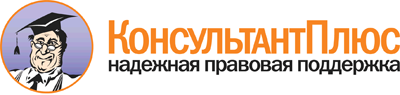  Постановление Кабинета Министров СССР от 26.01.1991 N 10
(ред. от 02.10.1991)
"Об утверждении Списков производств, работ, профессий, должностей и показателей, дающих право на льготное пенсионное обеспечение" Документ предоставлен КонсультантПлюс

www.consultant.ru 

Дата сохранения: 15.04.2016 
 